สารบัญความนำ        โรงเรียนบ้านกุงชัย   อำเภอลืออำนาจ   จังหวัดอำนาจเจริญ  ได้จัดทำหลักสูตรระดับสถานศึกษาขึ้น โดยใช้กรอบ และทิศทางในการจัดทำหลักสูตรสถานศึกษา และจัดการเรียนการสอนเพื่อพัฒนาเด็กและเยาวชนไทยทุกคนในระดับการศึกษาขั้นพื้นฐานให้มีคุณภาพด้านความรู้  และทักษะที่จำเป็นสำหรับการดำรงชีวิตในสังคมที่มีการเปลี่ยนแปลง   และแสวงหาความรู้เพื่อพัฒนาตนเองอย่างต่อเนื่องตลอดชีวิต    ในการจัดทำหลักสูตรระดับสถานศึกษา  ได้ดำเนินการศึกษามาตรฐาน       การเรียนรู้และตัวชี้วัดที่กำหนดไว้ใน  หลักสูตรแกนกลางการศึกษาขั้นพื้นฐาน  พุทธศักราช  ๒๕๕๑    เพื่อให้สามารถพัฒนาคุณภาพของผู้เรียนได้สอดคล้องกับ   วิสัยทัศน์   หลักการ  จุดหมายที่กำหนดในหลักสูตรแกนกลางการศึกษาขั้นพื้นฐาน  พุทธศักราช  ๒๕๕๑  ดังต่อไปนี้วิสัยทัศน์ vision หลักสูตรโรงเรียนบ้านกุงชัย พุทธศักราช  ๒๕๖๑  ตามหลักสูตรแกนกลางการศึกษาขั้นพื้นฐาน   พุทธศักราช    ๒๕๕๑   มุ่งเน้นให้เป็นสถานศึกษาในชุมชน  ที่มีการบริหารจัดการด้านการศึกษาอย่างมีประสิทธิภาพ  มุ่งพัฒนาผู้เรียนทุกคน ซึ่งเป็นกำลังของชาติให้เป็นมนุษย์ที่มีความสมดุลทั้งด้านร่างกาย ความรู้  คุณธรรม  มีจิตสำนึกในความเป็นพลเมืองไทยและเป็นพลโลก  ยึดมั่นในการปกครองตามระบอบประชาธิปไตยอันมีพระมหากษัตริย์ทรงเป็นประมุข มีความรู้และทักษะพื้นฐานรวมทั้งเจตคติที่จำเป็นต่อการศึกษาต่อ  การประกอบอาชีพ  การศึกษาตลอดชีวิต และพัฒนาตามศักยภาพในด้านภาษาไทย  คณิตศาสตร์  วิทยาศาสตร์ และภาษาอังกฤษ  ด้วยสื่อเทคโนโลยี อีเล็กทรอนิกส์ควบคู่กับการพัฒนาคุณธรรม  จริยธรรมตามหลักปรัชญาเศรษฐกิจพอเพียง  มีความสุขในสถานศึกษาด้วยระบบดูแลช่วยเหลือ  การมีส่วนร่วมในการจัดการศึกษาของผู้ปกครองและชุมชน โดยมุ่งเน้นผู้เรียนเป็นสำคัญบนพื้นฐานความเชื่อว่า  ทุกคนสามารถเรียนรู้และพัฒนาตนเองได้เต็มตามศักยภาพสมรรถนะสำคัญของผู้เรียน        หลักสูตรสถานศึกษาโรงเรียนบ้านกุงชัย  มุ่งพัฒนาผู้เรียนให้มีคุณภาพตามมาตรฐานการเรียนรู้ ซึ่งการพัฒนาผู้เรียนให้บรรลุมาตรฐานการเรียนรู้ที่กำหนดนั้น  จะช่วยให้ผู้เรียนเกิดสมรรถนะสำคัญ  ๕  ประการ  ดังนี้๑.  ความสามารถในการสื่อสาร  เป็นความสามารถในการรับและส่งสารมีวัฒนธรรมในการใช้ภาษาถ่ายทอดความคิด  ความรู้ความเข้าใจ  ความรู้สึกและทัศนะของตนเองเพื่อแลกเปลี่ยนข้อมูลข่าวสารและประสบการณ์อันจะเป็นประโยชน์ต่อการพัฒนาตนเองและสังคมรวมทั้งการเจรจาต่อรองเพื่อขจัดและลดปัญหาความขัดแย้งต่างๆการเลือกรับหรือไม่รับข้อมูลข่าวสารด้วยหลักเหตุผลและความถูกต้องตลอดจนการเลือกใช้วิธีการสื่อสารที่มีประสิทธิภาพโดยคำนึงถึงผลกระทบที่มีต่อตนเองและสังคม	๒. ความสามารถในการคิด เป็นความสามารถในการคิดวิเคราะห์ การคิดสังเคราะห์ การคิด อย่างสร้างสรรค์  การคิดอย่างมีวิจารณญาณ และการคิดเป็นระบบ เพื่อนำไปสู่การสร้างองค์ความรู้ หรือสารสนเทศเพื่อการตัดสินใจเกี่ยวกับตนเองและสังคมได้อย่างเหมาะสม๓. ความสามารถในการแก้ปัญหา เป็นความสามารถในการแก้ปัญหาและอุปสรรคต่างๆ ที่เผชิญได้อย่างถูกต้องเหมาะสมบนพื้นฐานของหลักเหตุผล คุณธรรมและข้อมูลสารสนเทศ เข้าใจความสัมพันธ์และการเปลี่ยนแปลงของเหตุการณ์ต่าง ๆ ในสังคม แสวงหาความรู้ ประยุกต์ความรู้มาใช้ในการป้องกันและแก้ไขปัญหา และมีการตัดสินใจที่มีประสิทธิภาพโดยคำนึงถึงผลกระทบที่เกิดขึ้น  ต่อตนเอง  สังคมและสิ่งแวดล้อม	๔. ความสามารถในการใช้ทักษะชีวิต  เป็นความสามารถในการนำกระบวนการต่างๆ  ไปใช้ในการดำเนินชีวิตประจำวัน การเรียนรู้ด้วยตนเอง การเรียนรู้อย่างต่อเนื่อง การทำงาน และการอยู่ร่วมกันในสังคมด้วยการสร้างเสริมความสัมพันธ์อันดีระหว่างบุคคล  การจัดการปัญหาและความขัดแย้งต่างๆ อย่างเหมาะสมการปรับตัวให้ทันกับการเปลี่ยนแปลงของสังคมและสภาพแวดล้อมและการรู้จักหลีกเลี่ยงพฤติกรรมไม่พึงประสงค์ที่ส่งผลกระทบต่อตนเองและผู้อื่น๕. ความสามารถในการใช้เทคโนโลยี เป็นความสามารถในการเลือก และใช้ เทคโนโลยีด้านต่างๆ และมีทักษะกระบวนการทางเทคโนโลยี เพื่อการพัฒนาตนเองและสังคม ในด้านการเรียนรู้ การสื่อสาร   การทำงาน  การแก้ปัญหาอย่างสร้างสรรค์ ถูกต้อง เหมาะสม  และมีคุณธรรมคุณลักษณะอันพึงประสงค์หลักสูตรสถานศึกษาโรงเรียนบ้านกุงชัย   มุ่งพัฒนาผู้เรียนให้มีคุณลักษณะอันพึงประสงค์  เพื่อให้สามารถอยู่ร่วมกับผู้อื่นในสังคมได้อย่างมีความสุข  ในฐานะเป็นพลเมืองไทยและพลโลก   ดังนี้๑.  รักชาติ  ศาสน์ กษัตริย์๒.  ซื่อสัตย์สุจริต๓.  มีวินัย๔.  ใฝ่เรียนรู้๕.  อยู่อย่างพอเพียง๖.  มุ่งมั่นในการทำงาน๗.  รักความเป็นไทย๘.  มีจิตสาธารณะโครงสร้างหลักสูตรโรงเรียนบ้านกุงชัย  พุทธศักราช ๒๕๖๓ตามหลักสูตรแกนกลางการศึกษาขั้นพื้นฐานพุทธศักราช ๒๕๕๑(ฉบับปรับปรุง พ.ศ. ๒๕๖๐)โครงสร้างเวลาเรียนระดับประถมศึกษา         (หนังสือที่ สพฐ. ๙๒๑ / ๒๕๖๑ ลงวันที่ ๓ พฤษภาคม   ๒๕๖๑ และหนังสือที่ สพฐ. ๙๒๒/ ๒๕๖๑ ลงวันที่           ๓  พฤษภาคม ๒๕๖๑ )โครงสร้างเวลาเรียนระดับมัธยมศึกษาตอนต้น         (หนังสือที่ สพฐ. ๙๒๑ / ๒๕๖๑ ลงวันที่ ๓ พฤษภาคม   ๒๕๖๑ และหนังสือที่ สพฐ. ๙๒๒/ ๒๕๖๑ ลงวันที่ ๓            พฤษภาคม ๒๕๖๑ )โครงสร้างหลักสูตรชั้นปี         (หนังสือที่ สพฐ. ๙๒๑ / ๒๕๖๑ ลงวันที่ ๓ พฤษภาคม   ๒๕๖๑ และหนังสือที่ สพฐ. ๙๒๒/ ๒๕๖๑ ลงวันที่ ๓            พฤษภาคม ๒๕๖๑ )         (หนังสือที่ สพฐ. ๙๒๑ / ๒๕๖๑ ลงวันที่ ๓ พฤษภาคม   ๒๕๖๑ และหนังสือที่ สพฐ. ๙๒๒/ ๒๕๖๑ ลงวันที่ ๓            พฤษภาคม ๒๕๖๑ )         (หนังสือที่ สพฐ. ๙๒๑ / ๒๕๖๑ ลงวันที่ ๓ พฤษภาคม   ๒๕๖๑ และหนังสือที่ สพฐ. ๙๒๒/ ๒๕๖๑ ลงวันที่ ๓            พฤษภาคม ๒๕๖๑ )         (หนังสือที่ สพฐ. ๙๒๑ / ๒๕๖๑ ลงวันที่ ๓ พฤษภาคม   ๒๕๖๑ และหนังสือที่ สพฐ. ๙๒๒/ ๒๕๖๑ ลงวันที่ ๓            พฤษภาคม ๒๕๖๑ )(หนังสือที่ สพฐ. ๙๒๑ / ๒๕๖๑ ลงวันที่ ๓ พฤษภาคม   ๒๕๖๑ และหนังสือที่ สพฐ. ๙๒๒/ ๒๕๖๑ ลงวันที่        ๓  พฤษภาคม ๒๕๖๑ (หนังสือที่ สพฐ. ๙๒๑ / ๒๕๖๑ ลงวันที่ ๓ พฤษภาคม   ๒๕๖๑ และหนังสือที่ สพฐ. ๙๒๒/ ๒๕๖๑ ลงวันที่        ๓  พฤษภาคม ๒๕๖๑ คำอธิบายรายวิชากลุ่มสาระการเรียนรู้ภาษาไทยระดับประถมศึกษารายวิชาพื้นฐาน	ท๑๑๑๐๑ภาษาไทย					จำนวน  ๒๐๐ชั่วโมง	ท๑๒๑๐๑ภาษาไทย					จำนวน  ๒๐๐ชั่วโมงท๑๓๑๐๑ภาษาไทย					จำนวน  ๒๐๐ชั่วโมง	ท๑๔๑๐๑ภาษาไทย					จำนวน  ๑๖๐ชั่วโมงท๑๕๑๐๑ภาษาไทย					จำนวน  ๑๖๐ชั่วโมง	ท๑๖๑๐๑ภาษาไทย					จำนวน  ๑๖๐ชั่วโมงระดับมัธยมศึกษาตอนต้นรายวิชาพื้นฐานท๒๑๑๐๑ภาษาไทย			จำนวน  ๖๐ ชั่วโมง	จำนวน 	๑.๕  หน่วยกิตท๒๑๑๐๒ภาษาไทย			จำนวน  ๖๐ ชั่วโมง	จำนวน 	๑.๕  หน่วยกิตท๒๒๑๐๑ภาษาไทย			จำนวน  ๖๐ ชั่วโมง	จำนวน 	๑.๕  หน่วยกิตท๒๒๑๐๒ภาษาไทย			จำนวน  ๖๐ ชั่วโมง	จำนวน 	๑.๕  หน่วยกิตท๒๓๑๐๑ภาษาไทย			จำนวน  ๖๐ ชั่วโมง	จำนวน 	๑.๕  หน่วยกิตท๒๓๑๐๒ภาษาไทย			จำนวน  ๖๐ ชั่วโมง       	จำนวน 	๑.๕  หน่วยกิตท๑๑๑๐๑ ภาษาไทยรายวิชาพื้นฐาน						            กลุ่มสาระการเรียนรู้ภาษาไทยชั้นประถมศึกษาปีที่ ๑					    	             เวลา  ๒๐๐  ชั่วโมง___________________________________________________________________________อ่านออกเสียงคำ  คำคล้องจอง  ข้อความสั้น ๆ  เรื่องสั้น ๆ ง่าย ๆ  บอกความหมายของคำ  ข้อความ  บอกข้อคิด  ตอบคำถาม  เล่าเรื่องย่อ  คาดคะเนเหตุการณ์จากเรื่องที่อ่าน บอกความหมายของเครื่องหมายหรือสัญลักษณ์สำคัญที่พบเห็นในชีวิตประจำวัน  มีมารยาทในการอ่านคัดลายมือด้วยตัวบรรจงเต็มบรรทัด  เขียนสื่อสารด้วยคำและประโยคง่าย ๆ  มีมารยาทใน                   การเขียน	ฟังคำแนะนำ  คำสั่งง่าย ๆ และปฏิบัติตาม  ตอบคำถาม  เล่าเรื่องที่ฟังและดูทั้งที่เป็นความรู้           ความบันเทิง  พูดแสดงความคิดเห็นและความรู้สึกจากเรื่องที่ฟังและดู  พูดสื่อสารได้ตามวัตถุประสงค์  มีมารยาทในการฟัง  การดูและการพูด  บอกข้อคิดที่ได้จากการอ่านและการฟังวรรณกรรมร้อยแก้วและร้อยกรอง  ท่องจำบทอาขยานตามที่กำหนดและบทร้อยกรองตามความสนใจ	เขียนพยัญชนะไทย  สระ  วรรณยุกต์  เลขไทย  เขียนสะกดคำ  เรียบเรียงคำเป็นประโยคง่าย ๆ  ต่อคำคล้องจองง่าย ๆ  เขียนสื่อสารเรื่องที่อ่านแล้วเข้าใจสามารถนำไปใช้ในชีวิตประจำวัน  คัดลายมือด้วยตัวบรรจงเต็มบรรทัด  ถูกต้องสวยงาม	ใช้กระบวนการคิด  ทักษะการสื่อสาร  สรุป  วิเคราะห์ข้อมูลจากเรื่องและสื่อต่าง ๆ ที่อ่าน ฟัง และดู  เพื่อให้เกิดความรู้ความเข้าใจ  สามารถสื่อสารสิ่งที่เรียนรู้ มีความสามารถในการแยกแยะ  ตัดสินใจนำไปใช้ในชีวิตประจำวันได้อย่างภาคภูมิใจ  รักความเป็นไทย  ชาติ  ศาสน์  กษัตริย์  ซื่อสัตย์มีวินัย  ใฝ่เรียนรู้  อยู่อย่างพอเพียง  มุ่งมั่นทำงานและมีจิตสาธารณะรหัสตัวชี้วัด	ท ๑.๑  ป.๑/๑, ป.๑/๒, ป.๑/๓, ป.๑/๔, ป.๑/๕, ป.๑/๖, ป.๑/๗, ป.๑/๘ท ๒.๑  ป.๑/๑, ป.๑/๒, ป.๑/๓ท ๓.๑  ป.๑/๑, ป.๑/๒, ป.๑/๓, ป.๑/๔, ป.๑/๕ท ๔.๑  ป.๑/๑, ป.๑/๒, ป.๑/๓, ป.๑/๔ท ๕.๑  ป.๑/๑, ป.๑/๒รวมทั้งหมด  ๒๒  ตัวชี้วัดท๑๒๑๐๑ ภาษาไทยรายวิชาพื้นฐาน							  กลุ่มสาระการเรียนรู้ภาษาไทยชั้นประถมศึกษาปีที่ ๒						            เวลา  ๒๐๐  ชั่วโมง___________________________________________________________________________	อ่านออกเสียงคำ  คำสัมผัสคล้องจอง  ข้อความและบทร้อยกรองง่าย ๆ  อธิบายความหมายของคำและข้อความที่อ่าน  ตั้งคำถามและตอบคำถามเกี่ยวกับเรื่องที่อ่าน  ระบุใจความสำคัญและรายละเอียดจากเรื่องที่อ่าน  แสดงความคิดเห็นและคาดคะเนเหตุการณ์จากเรื่องที่อ่าน  อ่านหนังสือจากความสนใจอย่างสม่ำเสมอและนำเสนอเรื่องที่อ่าน  อ่านข้อเขียนเชิงอธิบายและปฏิบัติตามคำสั่งหรือข้อแนะนำ  มีมารยาทในการอ่าน         คัดลายมือตัวบรรจงเต็มบรรทัด  เขียนเรื่องสั้น ๆ เกี่ยวกับประสบการณ์  เขียนเรื่องสั้น ๆ ตามจินตนาการ  มีมารยาทในการเขียน        ฟังคำแนะนำ  คำสั่งที่ซับซ้อนและปฏิบัติตาม  เล่าเรื่องที่ฟังและดู  ทั้งที่เป็นความรู้และความบันเทิง  บอกสาระสำคัญของเรื่องที่ฟังและดู  ตั้งคำถามและตอบคำถามเกี่ยวกับเรื่องที่ฟังและดู  พูดแสดงความคิดเห็นและความรู้สึกจากเรื่องที่ฟังและดู  พูดสื่อสารได้ชัดเจนตรงตามวัตถุประสงค์  มีมารยาทในการฟัง  การดู  การพูด  บอกและเขียนพยัญชนะ  สระ  วรรณยุกต์และเลขไทย  เขียนสะกดคำและบอกความหมายของคำ  เรียบเรียงคำและประโยคตามเจตนาของการสื่อสาร  บอกลักษณะคำคล้องจอง  เลือกใช้ภาษาไทยมาตรฐาน  และภาษาถิ่นได้เหมาะสมกับกาลเทศะ       ระบุข้อคิดที่ได้จากการอ่านหรือการฟังวรรณกรรมสำหรับเด็ก  เพื่อนำไปใช้ในชีวิตประจำวัน  ร้องบทร้อยกรองเล่นสำหรับเด็กในท้องถิ่น  ท่องจำบทอาขยานตามที่กำหนดและบทร้อยกรองที่มีคุณค่าตามความสนใจ       โดยใช้กระบวนการคิด  ทักษะการสื่อสาร  สรุป  วิเคราะห์ข้อมูลจากเรื่องและสื่อต่าง ๆ ที่อ่าน  ฟังและดู  เพื่อให้เกิดความรู้ความเข้าใจ  สามารถสื่อสารสิ่งที่เรียนรู้  มีความสามารถในการแยกแยะ  ตัดสินใจนำไปใช้ในชีวิตประจำวันได้อย่างภาคภูมิใจ  รักความเป็นไทย  ชาติ  ศาสน์  กษัตริย์  ซื่อสัตย์มีวินัย  ใฝ่เรียนรู้  อยู่อย่างพอเพียง  มุ่งมั่นทำงานและมีจิตสาธารณะรหัสตัวชี้วัด	ท ๑.๑ ป.๒/๑,ป.๒/๒, ป.๒/๓, ป.๒/๔,ป.๒/๕,ป.๒/๖,ป.๒/๗,ป.๒/๘ท ๒.๑ ป.๒/๑,ป.๒/๒, ป.๒/๓, ป.๒/๔ท ๓.๑ ป.๒/๑,ป.๒/๒, ป.๒/๓, ป.๒/๔,ป.๒/๕,ป.๒/๖,ป.๒/๗ท ๔.๑ ป.๒/๑,ป.๒/๒, ป.๒/๓, ป.๒/๔,ป.๒/๕	ท ๕.๑ ป.๒/๑,ป.๒/๒, ป.๒/๓รวมทั้งหมด  ๒๗  ตัวชี้วัดท๑๓๑๐๑ ภาษาไทยรายวิชาพื้นฐาน							 กลุ่มสาระการเรียนรู้ภาษาไทยชั้นประถมศึกษาปีที่ ๓						           เวลา  ๒๐๐  ชั่วโมง___________________________________________________________________________	อ่านออกเสียงคำ  ข้อความ  เรื่องสั้น ๆ และบทร้อยกรองอย่างง่ายได้อย่างคล่องแคล่ว  อธิบายความหมายของคำและข้อความที่อ่าน  ตั้งคำถามและตอบคำถามเชิงเหตุผลเกี่ยวกับเรื่องที่อ่าน  ลำดับเหตุการณ์และคาดคะเนเหตุการณ์จากเรื่องที่อ่าน  โดยระบุเหตุผลประกอบ  สรุปความรู้และข้อคิดจากเรื่องที่อ่านเพื่อนำไปใช้ในการอ่านหนังสือตามความสนใจอย่างสม่ำเสมอและนำเรื่องที่อ่านข้อเขียนเชิงอธิบายและปฏิบัติตามคำสั่งหรือข้อแนะนำ  อธิบายความหมายของข้อมูลจากแผนภาพ  แผนที่  แผนภูมิ  มีมารยาทในการอ่าน	คัดลายมือตัวบรรจงเต็มบรรทัด  เขียนบรรยายเกี่ยวกับสิ่งใดสิ่งหนึ่งได้อย่างชัดเจน  เขียนบันทึกประจำวัน  เขียนจดหมายลาครู  เขียนเรื่องตามจินตนาการ  มีมารยาทในการเขียน	เล่ารายละเอียดเกี่ยวกับเรื่องที่ฟังและดู  ทั้งที่เป็นความรู้และบันเทิง  บอกสาระสำคัญจากการฟัง  การดู  ตั้งคำถามและตอบคำถามเกี่ยวกับเรื่องที่ฟังและดู  พูดแสดงความคิดเห็นและความรู้สึกจากเรื่องที่ฟังและดู  พูดสื่อสารได้ชัดเจนตามวัตถุประสงค์  มีมารยาทในการฟัง  การดู  การพูด  	เขียนสะกดคำและบอกความหมายของคำ  ระบุชนิดและหน้าที่ของคำในประโยค  ใช้พจนานุกรมค้นหาความหมายของคำ  แต่งประโยคง่าย ๆ  แต่งคำคล้องจองและคำขวัญ  เลือกใช้ภาษาไทยมาตรฐานและภาษาถิ่นได้เหมาะสมกับกาลเทศะ	ระบุข้อคิดที่ได้จากการฟังวรรณกรรม  เพื่อนำไปใช้ในชีวิตประจำวัน  รู้จักเพลงพื้นบ้านและเพลงกล่อมเด็ก  เพื่อปลูกฝังความชื่นชมวัฒนธรรมท้องถิ่น  แสดงความคิดเห็นเกี่ยวกับวรรณคดีที่อ่าน  ท่องจำบทอาขยานตามที่กำหนดและบทร้อยกรองที่มีคุณค่าตามความสนใจ	โดยใช้กระบวนการคิด  ทักษะการสื่อสาร  สรุป  วิเคราะห์ข้อมูลจากเรื่อง  และสื่อต่าง ๆ ที่อ่าน  ฟังและดู  เพื่อให้เกิดความรู้ความเข้าใจ  สามารถสื่อสารสิ่งที่เรียนรู้  มีความสามารถในการแยก  ตัดสินนำไปใช้ชีวิตประจำวันได้อย่างภาคภูมิใจ  รักความเป็นไทย  ชาติ  ศาสน์  กษัตริย์  ซื่อสัตย์มีวินัย  ใฝ่เรียนรู้  อยู่อย่างพอเพียง  มุ่งมั่นทำงานและมีจิตสาธารณะรหัสตัวชี้วัด	ท ๑.๑ ป.๓/๑, ป.๓/๒,ป.๓/๓,ป.๓/๔,ป.๓/๕,ป.๓/๖,ป.๓/๗,ป.๓/๘,ป.๓/๙ท ๒.๑ ป.๓/๑, ป.๓/๒,ป.๓/๓,ป.๓/๔,ป.๓/๕,ป.๓/๖ท ๓.๑ ป.๓/๑, ป.๓/๒,ป.๓/๓,ป.๓/๔,ป.๓/๕,ป.๓/๖ท ๔.๑ ป.๓/๑, ป.๓/๒,ป.๓/๓,ป.๓/๔,ป.๓/๕,ป.๓/๖ท ๕.๑ ป.๓/๑, ป.๓/๒,ป.๓/๓,ป.๓/๔รวมทั้งหมด  ๓๑  ตัวชี้วัดท๑๔๑๐๑ ภาษาไทยรายวิชาพื้นฐาน							 กลุ่มสาระการเรียนรู้ภาษาไทยชั้นประถมศึกษาปีที่ ๔						           เวลา  ๑๖๐  ชั่วโมง___________________________________________________________________________	อ่านออกเสียงบทร้อยแก้วและบทร้อยกรองได้ถูกต้องตามหลักการอ่าน อธิบายความหมาย      ของคำประโยค สำนวน จากเรื่องที่อ่าน อ่านเรื่องสั้นตามเวลาที่กำหนดและตอบคำถาม จับใจความสำคัญ 	แยกข้อเท็จจริง และข้อคิดเห็น คาดคะเนเหตุการณ์  โดยระบุเหตุผลประกอบ สรุปความรู้และข้อคิดจากเรื่องที่อ่านเพื่อนำไปใช้ในชีวิตประจำวัน อ่านหนังสือที่มีคุณค่าตามความสนใจอย่างสม่ำเสมอและแสดงความคิดเห็นเกี่ยวกับเรื่องที่อ่าน มีนิสัยรักการอ่านและมีมารยาทในการอ่านคัดลายมือตัวบรรจงเต็มบรรทัดและครึ่งบรรทัดตามรูปแบบการเขียนอักษรไทย เขียนสื่อสารโดยใช้คำให้ถูกต้องชัดเจนและเหมาะสม  เขียนแผนภาพโครงเรื่องและแผนภาพความคิดเพื่อใช้พัฒนางานเขียน   เขียนย่อความจากเรื่องสั้น ๆ  เขียนจดหมายถึงเพื่อนและบิดามารดา  เขียนบันทึกและเขียนรายงานจากการศึกษาค้นคว้า  เรื่องราวจากจินตนาการ  มีนิสัยรักการเขียน  และมีมารยาทการเขียนจำแนกข้อเท็จจริง และข้อคิดเห็นจากเรื่องที่ได้ฟังหรือดูในชีวิตประจำวัน พูดสรุปความ                พูดแสดงความรู้ ความคิดเห็นและความรู้สึกจากเรื่องที่ฟังและดู   โดยตั้งคำถามและตอบคำถามเชิงเหตุผล  จากเรื่องที่ฟังและดู   รายงานเรื่องหรือประเด็นที่ศึกษาจากการฟังและดู  และการสนทนา  มีมารยาทในการฟัง  และการพูด         สะกดคำและบอกความหมายของคำในบริบทต่าง ๆ ระบุชนิดและหน้าที่ของคำในประโยค               ใช้พจนานุกรมค้นหาความหมายของคำ แต่งประโยคได้ถูกต้องตามหลักภาษา แต่งบทร้อยกรอง และ                คำขวัญ  บอกความหมายของสำนวนที่เป็นคำพังเพยและสุภาษิต   เปรียบเทียบภาษาไทยมาตรฐานกับภาษาถิ่น          ระบุข้อคิดจากนิทานพื้นบ้านหรือนิทานคติธรรม อธิบายข้อคิดจากการอ่านเพื่อนำไปใช้ใน              ชีวิตจริง ร้องเพลงพื้นบ้าน ท่องจำบทอาขยานตามที่กำหนดและบทร้อยกรองที่มีคุณค่าตาม                          ความสนใจ  โดยใช้กระบวนการคิด ทักษะการสื่อสาร สรุป วิเคราะห์ข้อมูลจากเรื่องและสื่อต่าง ๆ ที่อ่านฟังและดู  เพื่อให้เกิดความรู้ ความเข้าใจสามารถสื่อสารสิ่งที่เรียนรู้ มีความสามารถในการแยกแยะ ตัดสินใจนำไปใช้ ซื่อสัตย์มีวินัย  ใฝ่เรียนรู้ อยู่อย่างพอเพียงมุ่งมั่นในการทำงานรหัสตัวชี้วัด  ท ๑.๑ ป.๔/๑, ป.๔/๒, ป.๔/๓, ป.๔/๔,ป.๔/๕,ป.๔/๖,ป.๔/๗,ป.๔/๘ท ๒.๑ ป.๔/๑, ป.๔/๒, ป.๔/๓, ป.๔/๔,ป.๔/๕,ป.๔/๖,ป.๔/๗,ป.๔/๘ท ๓.๑ ป.๔/๑, ป.๔/๒, ป.๔/๓, ป.๔/๔,ป.๔/๕,ป.๔/๖ท ๔.๑ ป.๔/๑, ป.๔/๒, ป.๔/๓, ป.๔/๔,ป.๔/๕,ป.๔/๖,ป.๔/๗ท ๕.๑ ป.๔/๑, ป.๔/๒, ป.๔/๓, ป.๔/๔รวมทั้งหมด  ๓๓   ตัวชี้วัดท๑๕๑๐๑ ภาษาไทยรายวิชาพื้นฐาน						 	 กลุ่มสาระการเรียนรู้ภาษาไทยชั้นประถมศึกษาปีที่ ๕						           เวลา  ๑๖๐  ชั่วโมง___________________________________________________________________________             อ่านออกเสียงบทร้อยแก้วและบทร้อยกรองได้ถูกต้อง  อธิบายความหมายของคำ ประโยคและข้อความที่เป็นการบรรยาย  และการพรรณนา อธิบายความหมายโดยนัยจากเรื่องที่อ่านอย่างหลากหลายแยกข้อเท็จจริง   และข้อคิดเห็น   จากเรื่องที่อ่านวิเคราะห์และแสดงความคิดเห็นเกี่ยวกับเรื่องที่อ่านเพื่อนำไปใช้ในการดำเนินชีวิต   อ่านงานเขียนเชิงอธิบาย คำสั่ง  ข้อแนะนำ และปฏิบัติตามอ่านหนังสือที่มีคุณค่าตามความสนใจ อย่างสม่ำเสมอและแสดงความคิดเห็นเกี่ยวกับเรื่องที่อ่าน   มีนิสัยรักการอ่านและมีมารยาทในการอ่าน          คัดลายมือตัวบรรจงครึ่งบรรทัด  เขียนสื่อสารโดยใช้ถ้อยคำถูกต้อง  ชัดเจน เหมาะสม และสละสลวย เขียนบรรยาย ประสบการณ์โดยระบุสาระสำคัญ  และรายละเอียดสนับสนุนเขียนเรียงความเขียนย่อความจากเรื่องที่อ่าน เขียนแสดงความคิดเห็นเกี่ยวกับสาระจากสื่อที่ได้รับ เขียนจดหมายส่วนตัวและจดหมายกิจธุระ   เขียนรายงานการศึกษาค้นคว้า     และโครงงาน  มีนิสัยรักการเขียน  และมีมารยาทในการเขียน          บอกและเขียนพยัญชนะ  สระ  วรรณยุกต์และเลขไทย  เขียนสะกดคำและบอกความหมายของคำ  เขียนเรียงความเป็นประโยคง่าย ๆ ต่อคำคล้องจองง่าย ๆ   พูดแสดงความรู้ ความคิดเห็น  และความรู้สึกจากเรื่องที่ฟังและดู  ตั้งคำถามและตอบคำถามเชิงเหตุผลจากเรื่องที่ฟังและดู  วิเคราะห์ความน่าเชื่อถือจากเรื่องที่ฟังและดูอย่างมีเหตุผล  พูดรายงานเรื่องหรือประเด็นที่ศึกษาค้นคว้าจากการฟัง  การดู และการสนทนามีมารยาทในการฟัง การดู และการพูด           สรุปเรื่องจากวรรณคดีหรือวรรณกรรมที่อ่าน  ระบุความรู้และข้อคิดจากการอ่านวรรณคดีและวรรณกรรมที่สามารถนำไปใช้ชีวิตจริง  อธิบายคุณค่าของวรรณคดีและวรรณกรรม ท่องจำบทอาขยานตามที่กำหนดและบทร้อยกรองที่มีคุณค่าตามความสนใจ  โดยใช้กระบวนการคิด ทักษะการสื่อสาร สรุปวิเคราะห์ข้อมูลจากเรื่องและสื่อต่าง ๆ ที่อ่านฟังและดู  เพื่อให้เกิดความรู้ ความเข้าใจสามารถสื่อสารสิ่งที่เรียนรู้  มีความสามารถในการแยกแยะ  ตัดสินใจนำไปใช้ในชีวิตประจำวันได้อย่างภาคภูมิใจ  รักความเป็นไทย  ชาติ ศาสน์ กษัตริย์ ซื่อสัตย์ มีวินัย ใฝ่เรียนรู้ อยู่อย่างพอเพียง มุ่งมั่นทำงานและมี จิตสาธารณะรหัสตัวชี้วัด ท ๑.๑ ป.๕/๑, ป.๕/๒, ป.๕/๓, ป.๕/๔, ป.๕/๕, ป.๕/๖, ป.๕/๗, ป.๕/๘ท ๒.๑ ป.๕/๑, ป.๕/๒, ป.๕/๓, ป.๕/๔, ป.๕/๕, ป.๕/๖, ป.๕/๗, ป.๕/๘, ป.๕/๙ท ๓.๑ ป.๕/๑, ป.๕/๒, ป.๕/๓, ป.๕/๔, ป.๕/๕ท ๔.๑ ป.๕/๑, ป.๕/๒, ป.๕/๓, ป.๕/๔, ป.๕/๕, ป.๕/๖, ป.๕/๗ท ๕.๑ ป.๕/๑, ป.๕/๒, ป.๕/๓, ป.๕/๔รวมทั้งหมด   ๓๓   ตัวชี้วัดท๑๖๑๐๑ ภาษาไทยรายวิชาพื้นฐาน							กลุ่มสาระการเรียนรู้ภาษาไทยชั้นประถมศึกษาปีที่ ๖						           เวลา  ๑๖๐  ชั่วโมง___________________________________________________________________________
  	อ่านออกเสียงบทร้อยแก้วและบทร้อยกรองได้ถูกต้อง อธิบายความหมายของคำ ประโยคและข้อความที่เป็นโวหาร  อ่านเรื่องสั้น ๆ อย่างหลากหลายโดยจับเวลา  แล้วถามเกี่ยวกับเรื่องที่อ่านแยกข้อเท็จจริงและข้อคิดเห็นจากเรื่องที่อ่าน  อธิบายการนำความรู้และความคิดจากเรื่องที่อ่านไปตัดสินใจแก้ปัญหาในการดำเนินชีวิต  อ่านงานเขียนเชิงอธิบาย คำสั่ง  ข้อแนะนำ และปฏิบัติตามอธิบายความหมาย    ของข้อมูลจากการอ่านแผนผัง แผนที่ แผนภูมิ และกราฟ  อ่านหนังสือตามความสนใจ   และอธิบายคุณค่าที่ได้รับ  มีมารยาทในการอ่านคัดลายมือตัวบรรจงเต็มบรรทัดและครึ่งบรรทัด  เขียนสื่อสารเขียนแผนภาพโครงเรื่อง  เขียนเรียงความ  เขียนย่อความ เขียนจดหมายส่วนตัว  กรอกแบบรายการต่าง ๆ  เขียนตามจินตนาการ และ มีมารยาทในการเขียน 	พูดแสดงความรู้ ความเข้าใจ ตั้งคำถาม  ถามตอบเชิงเหตุผล วิเคราะห์ความน่าเชื่อถือจากการฟังและดูสื่อโฆษณาอย่างมีเหตุผล  พูดรายงานเรื่องหรือประเด็นที่ศึกษาค้นคว้าจากการฟัง  การดู และ                  การสนทนา  พูดโน้มน้าวอย่างมีเหตุผลและน่าเชื่อถือ มีมารยาทในการฟัง  การดูและการพูดวิเคราะห์ชนิดและหน้าที่ของคำได้เหมาะสมกับกาลเทศะ  รวบรวม บอกความหมายของคำ                ภาษาต่างประเทศ ที่ใช้ในภาษาไทย  ระบุลักษณะของประโยค แต่งบทร้อยกรอง  วิเคราะห์เปรียบเทียบสำนวน  สุภาษิต  คำพังเพย           แสดงความคิดเห็นจากวรรณคดี วรรณกรรม  เล่านิทานพื้นบ้านมาประยุกต์ใช้ในชีวิตจริง ท่องจำบทอาขยานและบทร้อยกรองได้อย่างมีคุณค่า           โดยใช้กระบวนการคิด  ทักษะการสื่อสาร  สรุปวิเคราะห์ข้อมูลจากเรื่องและสื่อต่าง ๆ ที่อ่าน ฟังและดู  เพื่อให้เกิดความรู้  ความเข้าใจสามารถสื่อสารสิ่งที่เรียนรู้  มีความสารถในการแยกแยะ  ตัดสินใจนำไปใช้ในชีวิตประจำวันได้อย่างภาคภูมิใจ  รักความเป็นไทย  ชาติ  ศาสน์ กษัตริย์ ซื่อสัตย์มีวินัย  ใฝ่เรียนใฝ่รู้ อยู่อย่างพอเพียง มุ่งมั่นทำงานและมีจิตสาธารณะรหัสตัวชี้วัด  ท ๑.๑ ป.๖/๑,ป.๖/๒,ป.๖/๓,ป.๖/๔,ป.๖/๕,ป.๖/๖,ป.๖/๗,ป.๖/๘,ป.๖/๙ท ๒.๑ ป.๖/๑,ป.๖/๒,ป.๖/๓,ป.๖/๔,ป.๖/๕,ป.๖/๖,ป.๖/๗,ป.๖/๘,ป.๖/๙ท ๓.๑ ป.๖/๑,ป.๖/๒,ป.๖/๓,ป.๖/๔,ป.๖/๕,ป.๖/๖ท ๔.๑ ป.๖/๑,ป.๖/๒,ป.๖/๓,ป.๖/๔,ป.๖/๕,ป.๖/๖ท ๕.๑ ป.๖/๑,ป.๖/๒,ป.๖/๓,ป.๖/๔รวมทั้งหมด  ๓๔   ตัวชี้วัดท ๒๑๑๐๑ ภาษาไทยรายวิชาพื้นฐาน                                                              กลุ่มสาระการเรียนรู้ภาษาไทยชั้นมัธยมศึกษาปีที่ ๑		ภาคเรียนที่๑	         เวลาเรียน ๖๐  ชั่วโมง   จำนวน  ๑.๕  หน่วยกิต___________________________________________________________________________                 อ่านออกเสียงบทร้อยแก้วที่เป็นบทบรรยายและบทร้อยกรอง ได้ถูกต้องเหมาะสม กับเรื่องที่อ่าน   จับใจความสำคัญจากเรื่องที่อ่าน  ระบุเหตุและผล  และข้อเท็จจริง กับข้อคิดเห็นจากเรื่องที่อ่านตีความคำยากในเอกสาร  วิชาการโดยพิจารณาจากบริบทระบุข้อสังเกตและความสมเหตุสมผลของงานเขียนประเภทชักจูงโน้มน้าวใจปฏิบัติตามคู่มือแนะนำวิธีการใช้งาน ของเครื่องมือหรือเครื่องใช้ในระดับที่ยากขึ้นวิเคราะห์คุณค่าที่ได้รับจากการอ่านงานเขียนอย่างหลากหลาย   เพื่อนำไปใช้แก้ปัญหาในชีวิตมีนิสัยรักการอ่านและมีมารยาทในการอ่าน                         คัดลายมือตัวบรรจงครึ่งบรรทัด  เขียนสื่อสารโดยใช้ถ้อยคำ  ถูกต้อง  ชัดเจน เหมาะสม และสละสลวย  เขียนบรรยาย ประสบการณ์โดยระบุสาระสำคัญ  และรายละเอียดสนับสนุนเขียนเรียงความเขียนย่อความจากเรื่องที่อ่านเขียนแสดงความคิดเห็นเกี่ยวกับสาระจากสื่อที่ได้รับ เขียนจดหมายส่วนตัวและจดหมายลากิจ  มีนิสัยรักการเขียน  และมีมารยาทการเขียน
               พูดสรุปใจความสำคัญของเรื่องที่ฟังและดู   เล่าเรื่องย่อจากเรื่องที่ฟังและดู   พูดแสดงความคิดเห็นอย่างสร้างสรรค์เกี่ยวกับเรื่อง  ที่ฟังและดูประเมินความน่าเชื่อถือของสื่อที่มีเนื้อหาโน้มน้าวใจพูดรายงานเรื่องหรือประเด็นที่ศึกษาค้นคว้าจากการฟัง การดู และการสนทนา   มีมารยาทในการฟัง การดู และการพูด                 อธิบายลักษณะ ของเสียง ในภาษาไทยสร้างคำ  ในภาษาไทย  วิเคราะห์ชนิดและหน้าที่ของคำในประโยควิเคราะห์ความแตกต่างของภาษาพูดและภาษาเขียนแต่งบทร้อยกรองจำแนก  และใช้สำนวนที่เป็นคำพังเพย และสุภาษิตสรุปเนื้อหาวรรณคดีและวรรณกรรมที่อ่านวิเคราะห์วรรณคดีและวรรณกรรมที่อ่านพร้อมยกเหตุผลประกอบอธิบายคุณค่าของวรรณคดีและวรรณกรรมที่อ่านสรุปความรู้และข้อคิดจากการอ่าน  เพื่อประยุกต์ใช้ในชีวิตจริงท่องจำบทอาขยานตามที่กำหนด      และบทร้อยกรองที่มีคุณค่าตามความสนใจโดยใช้กระบวนการคิด ทักษะการสื่อสาร สรุป วิเคราะห์ข้อมูลจากเรื่องและสื่อต่าง ๆ ที่อ่านฟังและดูเพื่อให้เกิดความรู้ ความเข้าใจสามารถสื่อสารสิ่งที่เรียนรู้ มีความสามารถในการแยกแยะ ตัดสินใจ  ซื่อสัตย์มีวินัย  ใฝ่เรียนรู้   มุ่งมั่นในการทำงานรหัสตัวชี้วัด ท ๑.๑ม.๑/๑, ม.๑/๒,ม.๑/๓, ม.๑/๔, ม.๑/๕, ม.๑/๖, ม.๑/๗, ม.๑/๘, ม.๑/๙ท ๒.๒ม.๑/๑, ม.๑/๒,ม.๑/๓, ม.๑/๔, ม.๑/๕, ม.๑/๖, ม.๑/๗, ม.๑/๘, ม.๑/๙ท ๓.๑ม.๑/๑, ม.๑/๒,ม.๑/๓, ม.๑/๔, ม.๑/๕, ม.๑/๖ท ๔.๑ม.๑/๑, ม.๑/๒,ม.๑/๓, ม.๑/๔, ม.๑/๕, ม.๑/๖ท ๕.๑ม.๑/๑, ม.๑/๒,ม.๑/๓, ม.๑/๔, ม.๑/๕รวมทั้งหมด ๓๕  ตัวชี้วัดท ๒๑๑๐๒ ภาษาไทยรายวิชาพื้นฐาน                                                               กลุ่มสาระการเรียนรู้ภาษาไทยชั้นมัธยมศึกษาปีที่ ๑        ภาคเรียนที่ ๒           เวลาเรียน ๖๐ ชั่วโมง   จำนวน  ๑.๕  หน่วยกิต___________________________________________________________________________
                  อ่านออกเสียงบทร้อยแก้วที่เป็นบทบรรยายและบทร้อยกรอง ได้ถูกต้องเหมาะสม กับเรื่องที่อ่าน   จับใจความสำคัญจากเรื่องที่อ่าน  ระบุเหตุและผล  และข้อเท็จจริง กับข้อคิดเห็นจากเรื่องที่อ่านตีความคำยากในเอกสาร  วิชาการโดยพิจารณาจากบริบท  ระบุข้อสังเกตและความสมเหตุสมผลของงานเขียนประเภทชักจูงโน้มน้าวใจวิเคราะห์คุณค่าที่ได้รับจากการอ่านงานเขียนอย่างหลากหลาย   เพื่อนำไปใช้แก้ปัญหาในชีวิตมีนิสัยรักการอ่านและมีมารยาทในการอ่าน                         เขียนสื่อสารโดยใช้ถ้อยคำ  ถูกต้อง  ชัดเจน เหมาะสม และสละสลวย  เขียนบรรยาย ประสบการณ์โดยระบุสาระสำคัญ  และรายละเอียดสนับสนุน เขียนย่อความจากเรื่องที่อ่านเขียนแสดงความคิดเห็นเกี่ยวกับสาระจากสื่อที่ได้รับ   เขียนรายงานการศึกษาค้นคว้า  และโครงงาน  มีนิสัยรักการเขียน  และมีมารยาทการเขียนพูดสรุปใจความสำคัญของเรื่องที่ฟังและดู   เล่าเรื่องย่อจากเรื่องที่ฟังและดู   พูดแสดงความคิดเห็นอย่างสร้างสรรค์เกี่ยวกับเรื่อง  ที่ฟังและดูประเมินความน่าเชื่อถือของสื่อที่มีเนื้อหาโน้มน้าวใจพูดรายงานเรื่องหรือประเด็นที่ศึกษาค้นคว้าจากการฟัง การดู และการสนทนา   มีมารยาทในการฟัง การดู และการพูด                 สร้างคำ  ในภาษาไทย  วิเคราะห์ชนิดและหน้าที่ของคำในประโยคแต่งบทร้อยกรองจำแนก  และใช้สำนวนที่เป็นคำพังเพย และสุภาษิตสรุปเนื้อหาวรรณคดีและวรรณกรรมที่อ่านวิเคราะห์วรรณคดีและวรรณกรรมที่อ่านพร้อมยกเหตุผลประกอบอธิบายคุณค่าของวรรณคดีและวรรณกรรมที่อ่านสรุปความรู้และข้อคิดจากการอ่าน  เพื่อประยุกต์ใช้ในชีวิตจริงท่องจำบทอาขยานตามที่กำหนด    และบทร้อยกรองที่มีคุณค่าตามความสนใจโดยใช้กระบวนการคิด ทักษะการสื่อสาร สรุป วิเคราะห์ข้อมูลจากเรื่องและสื่อต่าง ๆ ที่อ่านฟังและดูเพื่อให้เกิดความรู้ ความเข้าใจสามารถสื่อสารสิ่งที่เรียนรู้ มีความสามารถในการแยกแยะ ตัดสินใจนำไปใช้    ใฝ่เรียนรู้ อยู่อย่างพอเพียงมุ่งมั่นในการทำงานรหัสตัวชี้วัด  ท ๑.๑ม.๑/๑, ม.๑/๒,ม.๑/๓, ม.๑/๔, ม.๑/๕, ม.๑/๖, ม.๑/๗, ม.๑/๘, ม.๑/๙ท ๒.๒ม.๑/๑, ม.๑/๒,ม.๑/๓, ม.๑/๔, ม.๑/๕, ม.๑/๖, ม.๑/๗, ม.๑/๘, ม.๑/๙ท ๓.๑ม.๑/๑, ม.๑/๒,ม.๑/๓, ม.๑/๔, ม.๑/๕, ม.๑/๖ท ๔.๑ม.๑/๑, ม.๑/๒,ม.๑/๓, ม.๑/๔, ม.๑/๕, ม.๑/๖ท ๕.๑ม.๑/๑, ม.๑/๒,ม.๑/๓, ม.๑/๔, ม.๑/๕ รวมทั้งหมด ๓๕ ตัวชี้วัด
ท ๒๒๑๐๑ ภาษาไทยรายวิชาพื้นฐาน                                                            กลุ่มสาระการเรียนรู้ภาษาไทยชั้นมัธยมศึกษาปีที่ ๒      ภาคเรียนที่ ๑               เวลา  ๖๐  ชั่วโมง   จำนวน  ๑.๕  หน่วยกิต___________________________________________________________________________              อ่านออกสียงบทร้อยแก้วและบทร้อยกรองได้ถูกต้อง  เหมาะสมกับเรื่องที่อ่าน จับใจความสำคัญ  สรุปความ  และอธิบายรายละเอียดจากเรื่องที่อ่าน  อภิปรายแสดงความคิดเห็นและข้อโต้แย้งเกี่ยวกับเรื่องที่อ่าน             คัดลายมือตัวบรรจงครึ่งบรรทัด  เขียนบรรยายและพรรณนา  เขียนเรียงความ  เขียนย่อความ  เขียนจดหมายกิจธุระ 	พูดสรุปใจความสำคัญของเรื่องที่ฟังและดูให้ถูกต้อง  วิเคราะห์ข้อเท็จจริง  ข้อคิดเห็นและความน่าเชื่อถือของข่าวสารจากสื่อต่าง ๆ 	สร้างคำในภาษาไทย  วิเคราะห์โครงสร้างประโยคสามัญ  ประโยครวม  และประโยคซ้อนได้	สรุปเนื้อหาในวรรณคดี  และวรรณกรรมที่อ่านในระดับที่ยากขึ้น วิเคราะห์และวิจารณ์วรรณคดี  วรรณกรรม และวรรณกรรมท้องถิ่นที่อ่านพร้อมทั้งยกเหตุผลประกอบ  อธิบายความคุณค่าของวรรณคดี  และวรรณกรรมที่อ่าน  สรุปความรู้และข้อคิดจากการอ่านไปประยุกต์ใช้ในชีวิตจริง  ท่องจำบทอาขยานตามที่กำหนดและบทร้อยกรองที่มีคุณค่าตามความสนใจได้ถูกต้องและถูกวิธีรหัสตัวชี้วัด    ท ๑.๑ม.๒/๑, ม.๒/๒,ม.๒/๓, ม.๒/๔ท ๒.๑ม.๒/๑, ม.๒/๒,ม.๒/๓,ม.๒/๖ท ๓.๑ม.๒/๑,ม.๒/๒ท ๔.๑ม.๒/๑, ม.๒/๒ท ๕.๑ม.๒/๑, ม.๒/๒,ม.๒/๓, ม.๒/๔
รวมทั้งหมด ๑๖ ตัวชี้วัดท ๒๒๑๐๒ ภาษาไทยรายวิชาพื้นฐาน                                                              กลุ่มสาระการเรียนรู้ภาษาไทยชั้นมัธยมศึกษาปีที่ ๒      ภาคเรียนที่ ๒                เวลา  ๖๐  ชั่วโมง   จำนวน  ๑.๕  หน่วยกิต___________________________________________________________________________	วิเคราะห์และจำแนกข้อเท็จจริงข้อมูลสนับสนุน  และข้อคิดเห็นจากบทความที่อ่าน  ระบุข้อสังเกตการชวนเชื่อ  การโน้มน้าว  หรือความสมเหตุสมผลของการเขียน  อ่านหนังสือ  บทความ  หรือคำประพันธ์อย่างหลากหลาย  และประเมินคุณค่าหรือแนวคิดที่ได้จากการอ่าน  เพื่อนำไปใช้แก้ปัญหาในชีวิต  มีมารยาทในการอ่าน  	เขียนย่อความ  เขียนรายงานการศึกษาค้นคว้า  เขียนวิเคราะห์  วิจารณ์  และแสดงความรู้  ความคิดเห็น  หรือโต้แย้งในเรื่องที่อ่านอย่างมีเหตุผล  มีมารยาทในการเขียน   วิเคราะห์และวิจารณ์เรื่องที่ฟังและดูอย่างมีเหตุผล  เพื่อนำข้อคิดมาประยุกต์ใช้ในการดำเนินชีวิตได้  พูดในโอกาสต่าง ๆ ได้ตรงตามวัตถุประสงค์  พูดรายงานเรื่องหรือประเด็นที่ศึกษาค้นคว้าจากการฟัง  การดู  และการสนทนา  มีมารยาทในการฟัง  การดู  และการพูด  แต่งบทร้อยกรอง  ใช้คำราชาศัพท์  รวบรวม  และอธิบายความหมายของคำภาษาต่างประเทศที่ใช้ภาษาไทย  		ท่องจำบทอาขยานตามที่กำหนด  และบทร้อยกรองที่มีคุณค่าตามความสนใจรหัสตัวชี้วัด    ท ๑.๑ม.๒/๕, ม.๒/๖,ม.๒/๗, ม.๒/๘ท ๒.๑ม.๒/๔, ม.๒/๕, ม.๒/๗,ม.๒/๘ท ๓.๑ม.๒/๓,ม.๒/๔, ม.๒/๕, ม.๒/๖ท ๔.๑ม.๒/๓,ม.๒/๔, ม.๒/๕ท ๕.๑ม.๒/๕รวมทั้งหมด  ๑๖ ตัวชี้วัดท ๒๓๑๐๑ ภาษาไทยรายวิชาพื้นฐาน                                                            กลุ่มสาระการเรียนรู้ภาษาไทยชั้นมัธยมศึกษาปีที่ ๓        ภาคเรียนที่ ๑                เวลา ๖๐ ชั่วโมง   จำนวน  ๑.๕  หน่วยกิต  ___________________________________________________________________________	อ่านออกเสียงบทร้อยแก้วและบทร้อยกรองได้ถูกต้อง  ระบุความแตกต่างของคำที่มีความหมายโดยตรงและความหมายโดยนัย  ระบุใจความสำคัญและรายละเอียดของข้อมูลที่สนับสนุนจากเรื่องที่อ่าน แล้วเขียนกรอบแนวคิดผังความคิดบันทึก  ย่อความ และรายงานได้มีมารยาทในการอ่าน	คัดลายมือตัวบรรจงครึ่งบรรทัด  เขียนข้อความโดยใช้ถ้อยคำตามระดับภาษาได้ถูกต้อง  เขียนชีวประวัติอัตชีวประวัติโดยเล่าเหตุการณ์ข้อคิดเห็นและโต้แย้งอย่างมีเหตุผลและเขียนรายงานการศึกษาค้นคว้าและจัดทำโครงงานได้	แสดงความคิดเห็นและประเมินเรื่องจากการฟังและดู  วิเคราะห์วิจารณ์เรื่องที่ฟังและดูเพื่อนำข้อคิดมาประยุกต์ใช้ในการดำเนินชีวิต  พูดรายงานเรื่องหรือประเด็นที่ศึกษาค้นคว้าจากการฟัง การดูและการสนทนา  และพูดในโอกาสต่างๆได้ตรงตามวัตถุประสงค์	จำแนกและใช้ภาษาต่างประเทศที่ใช้ในภาษาไทย วิเคราะห์โครงสร้างประโยคซับซ้อนและวิเคราะห์ระดับภาษาได้	สรุปเนื้อหาวรรณคดี  วรรณกรรม และวรรณกรรมท้องถิ่นในระดับที่ยากยิ่งขึ้นวิเคราะห์วิถีไทยและคุณค่าจากวรรณคดีและวรรณกรรมที่อ่านสรุปความรู้และข้อคิดเห็นจากการอ่านเพื่อนำไปประยุกต์ใช้ในชีวิตจริงและท่องจำพร้อมบอกคุณค่าบทอาขยานตามที่กำหนดและบทร้อยกรองที่มีคุณค่าตามความสนใจและนำไปใช้อ้างอิงได้รหัสตัวชี้วัด    ท ๑.๑ม.๓/๑, ม.๓/๒,ม.๓/๓, ม.๓/๔ท ๒.๑ม.๓/๑, ม.๓/๒, ม.๓/๓,ม.๓/๖,ม.๓/๙ท ๓.๑ม.๓/๑, ม.๓/๒,ม.๓/๔ท ๔.๑ม.๓/๑, ม.๓/๒, ม.๓/๓ท ๕.๑ม.๓/๑, ม.๓/๒,ม.๓/๓, ม.๓/๔รวมทั้งหมด รวม  ๒๐ ตัวชี้วัดท ๒๓๑๐๒ ภาษาไทยรายวิชาพื้นฐาน                                                              กลุ่มสาระการเรียนรู้ภาษาไทย                                                                                                                                                           ชั้นมัธยมศึกษาปีที่ ๓   ภาคเรียนที่ ๒                      เวลา ๖๐ชั่วโมง   จำนวน  ๑.๕  หน่วยกิต___________________________________________________________________________	วิเคราะห์  วิจารณ์ และประเมินเรื่องที่อ่านโดยใช้กลวิธีการเปรียบเทียบเพื่อให้ผู้อ่านเข้าใจได้ดีขึ้น  ประเมินความถูกต้องของข้อมูลที่ใช้ในการสนับสนุนในเรื่องที่อ่าน  วิจารณ์ความสมเหตุสมผลการลำดับความ และความเป็นไปได้ของเรื่อง  วิเคราะห์ เพื่อแสดงความคิดเห็นโต้แย้งเกี่ยวกับเรื่องที่อ่าน  ตีความและประเมินคุณค่าที่ได้จากงานเขียนอย่างหลากหลายเพื่อนำไปใช้แก้ปัญหาในชีวิตได้	เขียนย่อความ เขียนจดหมายกิจธุระ เขียนวิเคราะห์  วิจารณ์และแสดงความรู้ความคิดเห็น หรือโต้แย้งในเรื่องต่างๆได้  กรอกแบบสมัครงาน  พร้อมเขียนบรรยายเกี่ยวกับความรู้และทักษะของตนเองที่เหมาะสมกับงานและมีมารยาทในการเขียน	พูดโน้มน้าวโดยนำเสนอหลักฐานตามลำดับเนื้อหาอย่างมีเหตุผลและน่าเชื่อถือ  มีมารยาทในการฟัง  การดู และการพูด	ใช้คำทับศัพท์และศัพท์บัญญัติ อธิบายความหมายคำศัพท์ทางวิชาการและวิชาชีพ  แต่งบทร้อยกรองได้ รหัสตัวชี้วัด    ท ๑.๑ม.๓/๕, ม.๓/๖,ม.๓/๗, ม.๓/๘,ม.๓/๙, ม.๓/๑๐ท ๒.๑ม.๓/๔, ม.๓/๕, ม.๓/๗, ม.๓/๘, ม.๓/๑๐ท ๓.๑ม.๓/๕, ม.๓/๖ท ๔.๑ม.๓/๔, ม.๓/๕, ม.๓/๖รวมทั้งหมด  ๑๖ ตัวชี้วัดกลุ่มสาระการเรียนรู้คณิตศาสตร์ระดับประถมศึกษารายวิชาพื้นฐาน	ค๑๑๑๐๑คณิตศาสตร์					จำนวน  ๒๐๐ชั่วโมง	ค๑๒๑๐๑คณิตศาสตร์					จำนวน  ๒๐๐ชั่วโมง	ค๑๓๑๐๑คณิตศาสตร์					จำนวน  ๒๐๐ชั่วโมง	ค๑๔๑๐๑คณิตศาสตร์					จำนวน  ๑๖๐ชั่วโมง	ค๑๕๑๐๑คณิตศาสตร์					จำนวน  ๑๖๐ชั่วโมง	ค๑๖๑๐๑คณิตศาสตร์					จำนวน  ๑๖๐ชั่วโมงระดับมัธยมศึกษาตอนต้นรายวิชาพื้นฐาน	ค๒๑๑๐๑คณิตศาสตร์			จำนวน  ๖๐ ชั่วโมง	๓   หน่วยกิต	ค๒๑๑๐๒คณิตศาสตร์			จำนวน  ๖๐ ชั่วโมง	๓   หน่วยกิต	ค๒๒๑๐๑คณิตศาสตร์			จำนวน  ๖๐ ชั่วโมง	๓   หน่วยกิต	ค๒๒๑๐๒คณิตศาสตร์			จำนวน  ๖๐ ชั่วโมง	๓   หน่วยกิต	ค๒๓๑๐๑คณิตศาสตร์			จำนวน  ๖๐ ชั่วโมง	๓   หน่วยกิต	ค๒๓๑๐๒คณิตศาสตร์			จำนวน  ๖๐ ชั่วโมง	๓   หน่วยกิตรายวิชาเพิ่มเติม	ค๒๑๒๐๑ คณิตศาสตร์เพิ่มเติม	          จำนวน  ๒๐ ชั่วโมง	  0.๕   หน่วยกิต          ค๒๑๒๐๒ คณิตศาสตร์เพิ่มเติม	          จำนวน  ๒๐ ชั่วโมง	  0.๕   หน่วยกิต	ค๒๒๒๐๑ คณิตศาสตร์เพิ่มเติม	          จำนวน  ๒๐ ชั่วโมง	  0.๕   หน่วยกิต          ค๒๒๒๐๒ คณิตศาสตร์เพิ่มเติม	          จำนวน  ๒๐ ชั่วโมง	  0.๕   หน่วยกิต	ค๒๓๒๐๑ คณิตศาสตร์เพิ่มเติม	          จำนวน  ๒๐ ชั่วโมง	  0.๕   หน่วยกิตค๒๓๒๐๒ คณิตศาสตร์เพิ่มเติม	          จำนวน  ๒๐ ชั่วโมง	  0.๕    หน่วยกิตค๑๑๑๐๑ คณิตศาสตร์รายวิชาพื้นฐาน						         กลุ่มสาระการเรียนรู้คณิตศาสตร์ชั้นประถมศึกษาปีที่ ๑							  เวลา  ๒๐๐  ชั่วโมง___________________________________________________________________________	ศึกษาการอ่านและการเขียนตัวเลขฮินดูอารบิก ตัวเลขไทย และตัวหนังสือแสดงจำนวนนับ 1 ถึง 100 และ 0 การแสดงจำนวนไม่เกิน 20 ในรูปความสัมพันธ์ของจำนวนแบบส่วนย่อย-ส่วนรวม การบอกอันดับที่ หลัก ค่าประจำหลักและค่าของเลขโดดในแต่ละหลัก การเขียนตัวเลขแสดงจานวนในรูปกระจาย การเปรียบเทียบจำนวนนับ 1 ถึง 100 และ 0 โดยใช้เครื่องหมาย= ≠ > < การเรียงลำดับจำนวนนับ 1 ถึง 100 และ 0 ตั้งแต่ 3 ถึง 5 จำนวน ความหมายของการบวก ความหมายของการลบการหาผลบวก การหาผลลบ การหาตัวไม่ทราบค่าในประโยคสัญลักษณ์ โจทย์ปัญหาการบวก โจทย์ปัญหาการลบ การสร้างโจทย์ปัญหา รูปเรขาคณิตสองมิติ และรูปเรขาคณิตสามมิติ แบบรูปของจานวนที่เพิ่มขึ้นหรือลดลงทีละ 1 ทีละ 10 แบบรูปซ้ำ ของจำนวน รูปเรขาคณิตและรูปอื่นๆ การวัดความยาวโดยใช้หน่วยที่ไม่ใช่หน่วยมาตรฐาน การวัดและเปรียบเทียบความยาวเป็นเซนติเมตร เป็นเมตร โจทย์ปัญหาเกี่ยวกับความยาวที่มีหน่วยเป็นเซนติเมตร เป็นเมตร การวัดน้าหนักโดยใช้หน่วยที่ไม่ใช่หน่วยมาตรฐาน การวัดและเปรียบเทียบน้าหนักเป็นกิโลกรัม เป็นขีด โจทย์ปัญหาเกี่ยวกับน้าหนักที่มีหน่วยเป็นกิโลกรัม เป็นขีด การอ่านแผนภูมิรูปภาพโดยการจัดประสบการณ์หรือสร้างสถานการณ์ที่ใกล้ตัวผู้เรียนได้ศึกษา ค้นคว้า ฝึกทักษะ โดยการปฏิบัติจริง ทดลองสรุป รายงาน เพื่อพัฒนาทักษะและกระบวนการในการคิดคำนวณ การแก้ปัญหา การให้เหตุผล การสื่อสาร การสื่อความหมายทางคณิตศาสตร์ และนำประสบการณ์ด้านความรู้ ความคิด ทักษะและกระบวนการที่ได้ไปใช้ในการเรียนรู้สิ่งต่างๆ และใช้ในชีวิตประจำวันอย่างสร้างสรรค์เพื่อให้เห็นคุณค่าและมีเจตคติที่ดีต่อคณิตศาสตร์ สามารถทำงานได้อย่างเป็นระบบ มีระเบียบ รอบคอบ มีความรับผิดชอบ มีวิจารณญาณ มีความคิดริเริ่มสร้างสรรค์และมีความเชื่อมั่นในตนเองตัวชี้วัดค1.1 ป.1/1, ป.1/2, ป.1/3, ป.1/4, ป.1/5 ค1.2 ป.1/1ค2.1 ป.1/1 ป.1/2 ค2.2 ป.1/1 ค3.1 ป.1/1 รวม  10  ตัวชี้วัดค๑๒๑๐๑ คณิตศาสตร์รายวิชาพื้นฐาน						         กลุ่มสาระการเรียนรู้คณิตศาสตร์ชั้นประถมศึกษาปีที่ ๒							   เวลา  ๒๐๐  ชั่วโมง___________________________________________________________________________เขียนและอ่านตัวเลขฮินดูอารบิก   ตัวเลขไทย  แสดงปริมาณของสิ่งของหรือจำนวนนับ,การนับเพิ่มทีละ ๕  ทีละ ๑๐  และทีละ  ๑๐๐  การนับลดทีละ๒  ทีละ  ๑๐   ทีละ  ๑๐๐  จำนวนคู่   จำนวนคี่  หลักและค่าของเลขโดดในแต่ละหลัก  การใช้  ๐  เพื่อยึดตำแหน่งของหลัก   ตัวเลขแสดงจำนวนในรูปกระจาย    	เปรียบเทียบและเรียงลำดับจำนวนนับ, หลักและค่าของเลขโดดในแต่ละหลัก การใช้เครื่องหมาย  เท่ากับไม่เท่ากับมากกว่าน้อยกว่าเรียงลำดับจำนวนไม่เกินห้าจำนวน  	บวก  ลบ   คูณ  หาร   และบวก  ลบ   คูณ  หารระคน  ความหมายของการคูณ  การใช้  เครื่องหมายคูณ   การคูณจำนวนหนึ่งหลักกับจำนวนไม่เกินสองหลัก  การหาร  การใช้เครื่องหมาย   หาร   การหารที่ตัวหารและผลหารมีหนึ่งหลัก,   วิเคราะห์และหาคำตอบของโจทย์ปัญหาและโจทย์ปัญหาระคน,  การสร้างโจทย์ปัญหาบวก  ลบ  คูณ  หาร  จำนวนนับไม่เกินหนึ่งพันและศูนย์	บอกความยาวเป็นเมตร  และเซนติเมตร,  น้ำหนักเป็นกิโลกรัมและขีด,  ปริมาตรและความจุเป็นลิตร,  จำนวนเงินจากเงินเหรียญและธนบัตรชนิดต่าง ๆ และค่าของเงินเหรียญและธนบัตร, เวลาบนหน้าปัดนาฬิกา (ช่วง  ๕  นาที)  เวลาเป็นนาฬิกากับนาที (ช่วง  ๕  นาที)  วัน   เดือน   ปี  จากปฎิทิน   การอ่านปฏิทิน เดือนและอันดับที่ของเดือน,  วัดความยาว  (เมตร   เซนติเมตร),  ชั่งน้ำหนัก (กิโลกรัม   ขีด) เปรียบเทียบความยาว,  น้ำหนักในหน่วยเดียวกัน,  ปริมาณความจุ (ลิตร) , ค่าของเงินเหรียญและธนบัตร   แก้ปัญหาเกี่ยวกับการวัดความยาว  การชั่ง  การตวง  และเงิน  แก้โจทย์ปัญหาเกี่ยวกับการวัดความยาว  (บวก   ลบ)    ชั่ง  (บวก   ลบ)    ตวง   (บวก   ลบ   คูณ  หาร) เงิน  (บวก   ลบ  หน่วยเป็นบาท)   บอกชนิดของรูปเรขาคณิตสองมิติว่าเป็นรูปสามเหลี่ยม  รูปสี่เหลี่ยม  รูปวงกลม  รูปวงรี                    ชนิดของรูปเรขาคณิตสามมิติว่าเป็นทรงสี่เหลี่ยมมุมฉาก  ทรงกลม  หรือทรงกระบอก	จำแนกรูปสี่เหลี่ยมมุมฉากกับทรงสี่เหลี่ยมมุมฉาก,  รูปวงกลมกับทรงกลม,  รูปเรขาคณิตสองมิติกับรูปเรขาคณิตสามมิติ,  เขียนรูปเรขาคณิตสองมิติโดยใช้แบบของรูปเรขาคณิตสามเหลี่ยม  รูปสี่เหลี่ยม  รูปวงกลม  และรูปวงรีบอกจำนวนและความสัมพันธ์ในแบบรูปของจำนวนที่เพิ่มขึ้นทีละ  ๕  ทีละ  ๑๐  ทีละ  ๑๐๐  และลดลงทีละ  ๒  ทีละ  ๑๐  ทีละ  ๑๐๐  รูปและความสัมพันธ์ในแบบรูป  ของรูปที่มีรูปร่าง  ขนาดหรือสีที่สัมพันธ์กันอย่างใดอย่างหนึ่ง	ใช้วิธีการที่หลากหลาย  ใช้ความรู้  ทักษะและกระบวนการทางคณิตศาสตร์ในการแก้ปัญหาในสถานการณ์ต่าง ๆ ได้อย่างเหมาะสม  ให้เหตุผลประกอบการตัดสินใจ  และสรุปผลได้อย่างเหมาะสม  ใช้ภาษาและสัญลักษณ์ทางคณิตศาสตร์ในการสื่อสาร   การสื่อความหมายและการนำเสนอได้อย่างถูกต้อง  เชื่อมโยงความรู้ต่าง ๆ ในคณิตศาสตร์และเชื่อมโยงคณิตศาสตร์กับศาสตร์อื่น ๆ   มีความคิดริเริ่มสร้างสรรค์เพื่อให้มีความซื่อสัตย์สุจริต  มีระเบียบวินัย มีความรอบคอบ ใฝ่เรียนรู้ มุ่งมั่นในการทำงาน  มีจิตสาธารณะ  และมีเจตคติที่ดีต่อคณิตศาสตร์               รหัสตัวชี้วัดค ๑.๑ ป.๒/๑,ป.๒/๒ค ๒.๑ ป.๒/๑,ป.๒/๒,ป.๒/๓,ป.๒/๔, ป.๒/๕,ป.๒/๖ค ๒.๒ ป.๒/๑ค ๓.๑ ป.๒/๑, ป.๒/๒, ป.๒/๓ค ๓.๒ ป.๒/๑ค ๔.๑ ป.๒/๑, ป.๒/๒ค ๖.๑ ป.๒/๑,ป.๒/๒,ป.๒/๓,ป.๒/๔, ป.๒/๕,ป.๒/๖รวมทั้งหมด   ๒๓   ตัวชี้วัดค๑๓๑๐๑ คณิตศาสตร์รายวิชาพื้นฐาน						         กลุ่มสาระการเรียนรู้คณิตศาสตร์ชั้นประถมศึกษาปีที่ ๓							  เวลา  ๒๐๐  ชั่วโมง___________________________________________________________________________เขียนและอ่านตัวเลขฮินดูอารบิก   ตัวเลขไทย และตัวหนังสือ  แสดงปริมาณของสิ่งของหรือจำนวนนับ,ตัวเลขแสดงจำนวนในรูปกระจาย , การนับเพิ่มทีละ ๓   ทีละ  ๔  ทีละ ๒๕  และทีละ ๕๐     การนับลดทีละ  ๓   ทีละ ๔   ทีละ  ๕    ทีละ ๒๕  และทีละ ๕๐	เปรียบเทียบและเรียงลำดับจำนวนนับ  ไม่เกินหนึ่งแสนและศูนย์  โดยใช้เครื่องหมาย   เท่ากับไม่เท่ากับมากกว่าน้อยกว่าหลักและค่าของเลขโดดในแต่ละหลัก การใช้ ๐  เพื่อยึดตำแหน่งของหลัก,   การเรียงลำดับจำนวน   ไม่เกินห้าจำนวน  	บวก  ลบ   คูณ  หาร   และบวก  ลบ   คูณ  หารระคน ของจำนวนนับไม่เกินหนึ่งแสนและศูนย์,การคูณจำนวนหนึ่งหลักกับจำนวนไม่เกินสี่หลัก ,  การคูณจำนวนสองหลักกับสองหลัก,  การหารที่ตัวตั้งไม่เกินสี่หลักและตัวหารมีหนึ่งหลัก        วิเคราะห์และแสดงวิธีหาคำตอบ   ของโจทย์ปัญหา บวก   ลบ  คูณ    หาร,โจทย์ปัญหาระคนของการบวก  ลบ  คูณ  หารระคนของจำนวนนับไม่เกินหนึ่งแสนและศูนย์ ,   การสร้างโจทย์ปัญหา บวก    ลบ  คูณ   หาร วัดความยาวเป็นเมตร  และเซนติเมตร   มิลลิเมตร,  น้ำหนักเป็นกิโลกรัมและขีด,  ปริมาตรและความจุเป็นลิตร   มิลลิลิตร ,   บอก เวลาบนหน้าปัดนาฬิกา  (ช่วง  ๕  นาที)  โดยใช้จุด เลือกเครื่องมือวัดความยาว  (ไม้เมตร  ไม้บรรทัด  สายวัดตัว  สายวัดชนิดตลับ ,  เครื่องชั่ง  (เครื่องชั่งสปริง  เครื่องชั่งน้ำหนักตัว  เครื่องชั่งสองแขน  เครื่องชั่งแบบตุ้มถ่วง) ,  เครื่องตวง  (ถัง  ลิตร  ช้อนตวง  กระบอกตวง   ถ้วยตวง   เครื่องตวงน้ำมันเชื้อเพลิง  และหยอดเครื่องเปรียบเทียบความยาว  (เมตร   เซนติเมตร),  การชั่งน้ำหนัก (กิโลกรัม   ขีด)   ปริมาณความจุ ของภาชนะในหน่วยเดียวกัน          คาดคะเนความยาว  (เมตร  เซนติเมตร) , คาดคะเนน้ำหนัก (กิโลกรัม)   คาดคะเนปริมาตรของสิ่งของและความจุภาชนะ (ลิตร)วัดความยาว  (เมตร  เซนติเมตร  มิลลิเมตร)  การตวง  (ลิตร  มิลลิลิตร)บอกความสัมพันธ์ของหน่วยการวัดความยาว (มิลลิเมตร  กับเซนติเมตร กับเมตร,หน่วยการชั่ง (กิโลกรัมกับขีด กับกรัม   กิโลกรัมกับกรัม),  ความสัมพันธ์ของหน่วยเวลา  (นาทีกับชั่วโมง  ชั่วโมงกับวัน  วันกับสัปดาห์  วันกับเดือน  เดือนกับปี  วันกับปี)อ่านและเขียน  เวลา(ช่วง  ๕  นาที )  โดยใช้จุด,จำนวนเงิน,โดยใช้จุด , บันทึกรายรับรายจ่าย,  บันทึกกิจกรรมหรือเหตุการณ์ที่ระบุเวลาแก้ปัญหาและแก้โจทย์ปัญหาเกี่ยวกับการวัดความยาว การชั่ง การตวง เงิน และเวลา (บวกลบ) 	บอกชนิดของรูปเรขาคณิตสองมิติที่เป็นส่วนประกอบของสิ่งของที่มีลักษณะเป็นรูปเรขาคณิตสามมิติ รูปวงกลม  รูปวงรี  รูปสามเหลี่ยม  รูปสี่เหลี่ยม  รูปห้าเหลี่ยม  รูปหกเหลี่ยม  รูปแปดเหลี่ยม,  รูปเรขาคณิตต่าง ๆ ที่อยู่ในสิ่งแวดล้อมรอบตัว ระบุ  รูปเรขาคณิตสองมิติที่มีแกนสมมาตรจากรูปที่กำหนดให้	เขียน  ชื่อจุด  เส้นตรง  รังสี  ส่วนของเส้นตรง  มุม  และสัญลักษณ์,  รูปเรขาคณิตสองมิติโดยใช้แบบของรูปเรขาคณิต,รูปเรขาคณิตสองมิติที่กำหนดให้ในแบบต่าง ๆ	บอกจำนวนและความสัมพันธ์  ของแบบรูปของจำนวนที่เพิ่มขึ้นทีละ ๓ ทีละ ๔  ทีละ  ๒๕             ทีละ  ๕๐  และแบบรูปซ้ำ, แบบรูปของรูปที่มีรูปร่าง  ขนาด  หรือสีที่สัมพันธ์กันสองลักษณะ	รวบรวมและจำแนกข้อมูล  เกี่ยวกับตนเองและสิ่งแวดล้อมใกล้ตัวที่พบเห็นในชีวิตประจำวัน,  อ่านข้อมูลจากแผนภูมิรูปภาพและแผนภูมิแท่งอย่างง่ายใช้วิธีการที่หลากหลาย  ใช้ความรู้  ทักษะและกระบวนการทางคณิตศาสตร์ในการแก้ปัญหาในสถานการณ์ต่าง ๆ ได้อย่างเหมาะสม  ให้เหตุผลประกอบการตัดสินใจ  และสรุปผลได้อย่างเหมาะสม  ใช้ภาษาและสัญลักษณ์ทางคณิตศาสตร์ในการสื่อสาร   การสื่อความหมายและการนำเสนอได้อย่าง ถูกต้อง  เชื่อมโยงความรู้ต่าง ๆ ในคณิตศาสตร์และเชื่อมโยงคณิตศาสตร์กับศาสตร์อื่น ๆ   มีความคิดริเริ่มสร้างสรรค์	เพื่อให้มีความซื่อสัตย์สุจริต  มีระเบียบวินัย มีความรอบคอบ ใฝ่เรียนรู้ มุ่งมั่นในการทำงาน                           มีจิตสาธารณะ  และมีเจตคติที่ดีต่อคณิตศาสตร์               รหัสตัวชี้วัดค ๑.๑ ป.๓/๑,ป.๓/๒ค ๑.๒ ป.๓/๑,ป.๓/๒ค ๒.๑ ป.๓/๑,ป.๓/๒,ป.๓/๓,ป.๓/๔,ป.๓/๕,ป.๓/๖ค ๒.๒ ป.๓/๑,ป.๓/๒,ป.๓/๓ค ๓.๑ ป.๓/๑,ป.๓/๒,ป.๓/๓ค ๓.๒ ป.๓/๑,ป.๓/๒ค ๔.๑ ป.๓/๑,ป.๓/๒ค ๕.๑ ป.๓/๑,ป.๓/๒ค ๖.๑ ป.๓/๑,ป.๓/๒,ป.๓/๓,ป.๓/๔,ป.๓/๕,ป.๓/๖รวมทั้งหมด    ๒๘   ตัวชี้วัดค๑๔๑๐๑ คณิตศาสตร์รายวิชาพื้นฐาน						        กลุ่มสาระการเรียนรู้คณิตศาสตร์ชั้นประถมศึกษาปีที่ ๔					                      เวลา  ๑๖๐  ชั่วโมงศึกษาการอ่านและการเขียนตัวเลขฮินดูอารบิก ตัวเลขไทย และตัวหนังสือแสดงจานวนนับที่มากกว่า 100,000 และ 0 หลัก ค่าประจำหลักและค่าของเลขโดดในแต่ละหลัก การเขียนตัวเลขแสดงจานวนในรูปกระจาย การเปรียบเทียบและเรียงลำดับจานวนที่มากกว่า 100,000 ค่าประมาณของจานวนนับ การใช้เครื่องหมาย ≈ การบวก การลบ การคูณ การหาร การประมาณผลลัพธ์ การหาตัวไม่ทราบค่าในประโยคสัญลักษณ์ โจทย์ปัญหาการบวก การลบ การคูณ และการหาร แบบรูปของจานวนที่เกิดจากการคูณ การหารด้วยจานวนเดียวกัน เส้นตรง ส่วนของเส้นตรง ส่วนประกอบของมุมชนิดของมุม การวัดและการสร้างมุม ชนิดและสมบัติของรูปสี่เหลี่ยมมุมฉาก โจทย์ปัญหาเกี่ยวกับความยาวรอบรูปและพื้นที่ของรูปสี่เหลี่ยมมุมฉาก ความหมาย การอ่านและเขียนเศษส่วนและจานวนคละที่ตัวส่วนตัวหนึ่งเป็นพหุคูณของอีกตัวหนึ่ง ความหมาย การอ่านและการเขียนทศนิยมไม่เกินสามตำแหน่ง หลัก ค่าประจาหลักและค่าของเลขโดดในแต่ละหลักของทศนิยม การเขียนทศนิยมในรูปกระจาย การเปรียบเทียบและเรียงลาดับทศนิยม การบวก การลบเศษส่วนและจานวนคละที่ตัวส่วนตัวหนึ่งเป็นพหุคูณของอีกตัวหนึ่ง โจทย์ปัญหาการบวก การลบเศษส่วนและจานวนคละ การบวก การลบทศนิยมไม่เกินสามตำแหน่ง โจทย์ปัญหาการบวก การลบทศนิยม การบอกระยะเวลาเป็นวินาที นาที ชั่วโมง วัน สัปดาห์ เดือน ปีการเปรียบเทียบระยะเวลาโดยใช้ความสัมพันธ์ระหว่างหน่วยเวลา การอ่านตารางเวลา โจทย์ปัญหาเกี่ยวกับเวลา การเก็บรวบรวมข้อมูลและการจำแนกข้อมูล การอ่านและการเขียนแผนภูมิแท่ง (ไม่รวมการย่นระยะ) การอ่านตารางสองทางโดยการจัดประสบการณ์หรือสร้างสถานการณ์ที่ใกล้ตัวผู้เรียนได้ศึกษา ค้นคว้า ฝึกทักษะ โดยการปฏิบัติจริง ทดลอง สรุป รายงาน เพื่อพัฒนาทักษะและกระบวนการในการคิดคำนวณ การแก้ปัญหา การให้เหตุผล การเชื่อมโยง การสื่อความหมายทางคณิตศาสตร์ และนาประสบการณ์ด้านความรู้ ความคิด ทักษะและกระบวนการที่ได้ไปใช้ในการเรียนรู้สิ่งต่าง ๆ และใช้ในชีวิตประจาวันอย่างสร้างสรรค์เพื่อให้เห็นคุณค่าและมีเจตคติที่ดีต่อคณิตศาสตร์ สามารถทางานได้อย่างเป็นระบบ มีระเบียบ รอบคอบ มีความรับผิดชอบ มีวิจารณญาณมีความคิดริเริ่มสร้างสรรค์และมีความเชื่อมั่นในตนเองตัวชี้วัดค1.1 ป.4/1, ป.4/2, ป.4/3, ป.4/4, ป.4/5, ป.4/6, ป.4/7, ป.4/8, ป.4/9, ป.4/10, ป.4/11,         ป.4/12, ป.4/13, ป.4/14, ป.4/15, ป.4/16ค2.1 ป.4/1, ป.4/2, ป.4/3ค2.2 ป.4/1, ป.4/2ค3.1 ป.4/1 รวม 22 ตัวชี้วัดค๑๕๑๐๑ คณิตศาสตร์รายวิชาพื้นฐาน						กลุ่มสาระการเรียนรู้คณิตศาสตร์ชั้นประถมศึกษาปีที่  ๕					เวลา  ๑๖๐  ชั่วโมง___________________________________________________________________________	บอกหลัก ค่าประจำหลัก และค่าของเลขโดดในแต่ละหลักของจำนวนนับและทศนิยม                ไม่เกินสองตำแหน่ง	เขียนและอ่านเศษส่วนจำนวนคละและทศนิยมไม่เกินสองตำแหน่งเศษส่วนแท้เศษเกินเศษส่วนที่เท่ากับจำนวนนับ  เขียนจำนวนนับในรูปเศษส่วน  เขียนเศษเกินในรูปจำนวนคละและเขียนจำนวนคละในรูปเศษเกิน เขียนเศษส่วนที่เท่ากันเศษส่วนอย่างตํ่า  เขียนทศนิยมในรูปกระจาย  เขียนเศษส่วนในรูปทศนิยมและร้อยละเขียนร้อยละในรูปเศษส่วนและทศนิยมเขียนทศนิยมในรูปเศษส่วนและร้อยละ เขียนเศษส่วนที่ตัวส่วนเป็นตัวประกอบของ ๑๐ และ๑๐๐ในรูปทศนิยมและร้อยละ	เปรียบเทียบและเรียงลำดับเศษส่วนและทศนิยมไม่เกินสองตำแหน่งและเศษส่วนที่                    ตัวส่วนตัวหนึ่งเป็นพหุคูณของตัวส่วนอีกตัวหนึ่ง  	บวกลบคูณหารและบวกลบคูณระคนของเศษส่วนบวกและลบเศษส่วนที่ตัวส่วน                     ตัวหนึ่งเป็นพหุคูณของตัวส่วนอีกตัวหนึ่งคูณเศษส่วนกับจำนวนนับ คูณเศษส่วนกับเศษส่วน                  หารเศษส่วนด้วยจำนวนนับหารจำนวนนับด้วยเศษส่วน และหารเศษส่วนด้วยเศษส่วน	บวกลบคูณและบวกลบคูณระคนของทศนิยมที่คำตอบเป็นทศนิยมไม่เกินสองตำแหน่ง  บวกและลบทศนิยมไม่เกินสองตำแหน่งคูณทศนิยมไม่เกินสองตำแหน่งกับจำนวนนับและคูณทศนิยมหนึ่งตำแหน่งกับทศนิยมหนึ่งตำแหน่ง	วิเคราะห์และแสดงวิธีหาคำตอบของโจทย์ปัญหาและโจทย์ปัญหาระคนของจำนวนนับเศษส่วนทศนิยมและร้อยละการบวกการลบการคูณการหารและการบวกลบคูณหารระคนของจำนวนนับโจทย์ปัญหาที่ใช้บัญญัติไตรยางค์โจทย์ปัญหาการบวกการลบการคูณทศนิยม                         โจทย์ปัญหาร้อยละในสถานการณ์ต่างๆรวมถึงโจทย์ปัญหาร้อยละเกี่ยวกับการหากำไรขาดทุน                   การลดราคาและการหาราคาขาย	สร้างโจทย์ปัญหาเกี่ยวกับจำนวนนับการบวกการลบการคูณการหารเศษส่วน การบวกลบคูณระคนของเศษส่วนและจำนวนนับ	หาค่าประมาณใกล้เคียงจำนวนเต็มสิบเต็มร้อยและเต็มพันของจำนวนนับและนำไปใช้ได้เขียนแสดงวิธีหาคำตอบโดยใช้สมบัติการสลับที่การเปลี่ยนหมู่ และสมบัติการแจกแจงในการคิดคำนวณ	บอกความสัมพันธ์ของหน่วยการวัดปริมาตรหรือความจุ หาความยาวรอบรูปของรูปสี่เหลี่ยมรูปสามเหลี่ยมหาพื้นที่ของรูปสี่เหลี่ยมมุมฉากและรูปสามเหลี่ยม  วัดขนาดของมุม หาปริมาตรหรือความจุของทรงสี่เหลี่ยมมุมฉาก  แก้ปัญหาเกี่ยวกับพื้นที่ความยาวรอบรูปของรูปสี่เหลี่ยมมุมฉากและรูปสามเหลี่ยมบอกลักษณะและจำแนกรูปเรขาคณิตสามมิติชนิดต่างๆ เช่นทรงกลมทรงกระบอกกรวยปริซึมพีระมิด บอกความสัมพันธ์และจำแนกรูปสี่เหลี่ยมชนิดต่างๆรูปสี่เหลี่ยมจัตุรัส                                  รูปสี่เหลี่ยมผืนผ้ารูปสี่เหลี่ยมขนมเปียกปูนรูปสี่เหลี่ยมด้านขนานรูปสี่เหลี่ยมคางหมูรูปสี่เหลี่ยม รูปว่าว  บอกส่วนประกอบและความสัมพันธ์ของรูปสามเหลี่ยมและจำแนกรูปสามเหลี่ยมชนิดต่างๆ เช่น รูปสามเหลี่ยมแบ่งตามลักษณะของด้านรูปสามเหลี่ยมแบ่งตามลักษณะของมุมส่วนประกอบของรูปสามเหลี่ยมมุมภายในของรูปสามเหลี่ยมสร้างมุมโดยใช้โพรแทรกเตอร์สร้างรูปสี่เหลี่ยมมุมฉากรูปสามเหลี่ยมและรูปวงกลมสร้างเส้นขนานโดยใช้ไม้ฉากบอกจำนวนและความสัมพันธ์ในแบบรูปของจำนวนนับ เศษส่วนและทศนิยมที่กําหนดให้เขียนแผนภูมิแท่งที่มีการย่นระยะของเส้นแสดงจำนวนการเก็บรวบรวมข้อมูลและการจำแนกข้อมูลอ่านข้อมูลจากแผนภูมิแท่งเปรียบเทียบคาดคะเนเกี่ยวกับการเกิดขึ้นของเหตุการณ์ต่างๆเช่น เกิดขึ้นอย่างแน่นอนอาจจะเกิดขึ้นหรือไม่ก็ได้ไม่เกิดขึ้นอย่างแน่นอน	จัดประสบการณ์หรือสร้างสถานการณ์ใกล้ตัวให้ผู้เรียนได้ศึกษาค้นคว้า โดยปฏิบัติจริง   สรุป  รายงาน  เพื่อพัฒนาผู้เรียนให้ใช้วิธีการที่หลากหลายแก้ปัญหา ใช้ความรู้ทักษะและกระบวนการทางคณิตศาสตร์และเทคโนโลยีในการแก้ปัญหาในสถานการณ์ต่างๆได้อย่างเหมาะสมให้เหตุผลประกอบการตัดสินใจและสรุปผลได้อย่างเหมาะสม  ใช้ภาษาและสัญลักษณ์ทางคณิตศาสตร์ในการสื่อสารการสื่อความหมายและการนำเสนอได้อย่างถูกต้องและเหมาะสม  เชื่อมโยงความรู้ต่างๆในคณิตศาสตร์และเชื่อมโยงคณิตศาสตร์กับศาสตร์อื่นๆและมีความคิดริเริ่มสร้างสรรค์เพื่อให้มีความซื่อสัตย์สุจริต  มีระเบียบวินัย มีความรอบคอบ ใฝ่เรียนรู้ มุ่งมั่นในการทำงาน  มีจิตสาธารณะ  และมีเจตคติที่ดีต่อคณิตศาสตร์รหัสตัวชี้วัดค ๑.๑ป.๕/๑, ป.๕/๒, ป.๕/๓ค ๑.๒ป.๕/๑, ป.๕/๒, ป.๕/๓ค ๑.๓ป.๕/๑ค ๒.๑ป.๕/๑, ป.๕/๒, ป.๕/๓, ป.๕/๔, ป.๕/๕ค ๒.๒ป.๕/๑ค ๓.๑ป.๕/๑, ป.๕/๒, ป.๕/๓ค ๓.๒ป.๕/๑, ป.๕/๒, ป.๕/๓ค ๔.๑ป.๕/๑ค ๕.๑ป.๕/๑, ป.๕/๒ค ๕.๒ป.๕/๑ค ๖.๑ป.๕/๑, ป.๕/๒, ป.๕/๓, ป.๕/๔, ป.๕/๕, ป.๕/๖รวมทั้งหมด ๒๙ ตัวชี้วัดค๑๖๑๐๑ คณิตศาสตร์รายวิชาพื้นฐาน						         กลุ่มสาระการเรียนรู้คณิตศาสตร์ชั้นประถมศึกษาปีที่  ๖					                       เวลา  ๑๖๐  ชั่วโมง___________________________________________________________________________	วิเคราะห์และเขียนหลักเลขค่าประจำหลักและค่าของเลขโดดในแต่ละหลักของทศนิยมสามตำแหน่งเขียนและอ่านทศนิยมไม่เกินสามตำแหน่ง  เขียนทศนิยมในรูปกระจายเขียนทศนิยมไม่เกินสามตำแหน่งในรูปเศษส่วน  เขียนเศษส่วนที่ตัวส่วนเป็นตัวประกอบของ๑๐, ๑๐๐, ๑๐๐๐ในรูปทศนิยมเปรียบเทียบและเรียงลำดับเศษส่วนและทศนิยมไม่เกินสามตำแหน่ง	เขียนแสดงวิธีหาคำตอบจากโจทย์การบวกลบคูณหารและบวกลบคูณหารระคนของเศษส่วนจำนวนคละและทศนิยม, การบวก การลบการคูณการหารและการบวกลบคูณหารระคนทศนิยมที่มีผลลัพธ์เป็นทศนิยมไม่เกินสามตำแหน่งพร้อมทั้งตระหนักถึงความสมเหตุสมผลของคำตอบ	วิเคราะห์และแสดงวิธีหาคำตอบโจทย์ปัญหาและโจทย์ปัญหาระคนของจำนวนนับเศษส่วนจำนวนคละทศนิยมร้อยละและโจทย์ปัญหาร้อยละในสถานการณ์ต่างๆรวมถึงโจทย์ปัญหาร้อยละเกี่ยวกับการหากำไรขาดทุนการลดราคาการหาราคาขายการหาราคาทุนและดอกเบี้ยพร้อมทั้งตระหนักถึงความสมเหตุสมผลของคำตอบ และสร้างโจทย์ปัญหาการคูณการหารและ การคูณหารระคนของทศนิยม	เขียนแสดงวิธีหาค่าประมาณใกล้เคียงเป็นจำนวนเต็มหมื่นเต็มแสนและเต็มล้านของจำนวนนับและค่าประมาณของทศนิยมไม่เกินสามตำแหน่ง และนำไปใช้ได้	เขียนแสดงวิธีหาคำตอบโดยใช้สมบัติการสลับที่การเปลี่ยนหมู่ และสมบัติการแจกแจงในการคิดคำนวณ และเขียนแสดงวิธีหาตัวประกอบจำนวนเฉพาะและตัวประกอบเฉพาะ ห.ร.ม. และค.ร.น. ของจำนวนนับ	เขียนแสดงทิศ และตำแหน่งโดยใช้ทิศ อ่านแผนผังและอธิบายเส้นทางหรือตำแหน่งของสิ่ง               ต่างๆโดยระบุทิศทางและระยะทางจริงจากรูปภาพแผนที่และแผนผังโดยใช้ทิศและมาตราส่วน	เขียนแสดงวิธีหาพื้นที่ของรูปสี่เหลี่ยมโดยใช้ความยาวของด้านและสมบัติของเส้นทแยงมุม และหาความยาวรอบรูปและพื้นที่ของรูปวงกลม 	เขียนแสดงการแก้โจทย์ปัญหาเกี่ยวกับพื้นที่ความยาวรอบรูปของรูปสี่เหลี่ยมและรูปวงกลม และคาดคะเนพื้นที่ของรูปสี่เหลี่ยมแก้โจทย์ปัญหาเกี่ยวกับปริมาตรหรือความจุของทรงสี่เหลี่ยมมุมฉาก และเขียนแผนผังแสดงตำแหน่งของสิ่งต่าง ๆ แผนผังแสดงเส้นทางการเดินทาง  แผนผังโดยสังเขป และเขียนแผนผังโดยสังเขปแสดงตำแหน่งของสถานราชการหรือหน่วยงานที่สำคัญของชุมชน	จำแนกชนิดของรูปเรขาคณิตสองมิติที่เป็นส่วนประกอบของรูปเรขาคณิตสามมิติ(ทรงสี่เหลี่ยมมุมฉากทรงกลมทรงกระบอกกรวยปริซึมพีระมิด) และวิเคราะห์สมบัติของเส้นทแยงมุมของรูปสี่เหลี่ยมชนิดต่างๆ วิเคราะห์ว่าเส้นตรงคู่ใดขนานกันโดยพิจารณาเส้นขนานโดยอาศัยมุมแย้งและผลบวกของมุมภายในที่อยู่บนข้างเดียวกันของเส้นตัดเป็น ๑๘๐ องศา  ประดิษฐ์ทรงสี่เหลี่ยมมุมฉาก ทรงกระบอก กรวย ปริซึม และพีระมิดจากรูปคลี่หรือรูปเรขาคณิตสองมิติ และสร้างรูปสี่เหลี่ยมชนิดต่าง ๆ เมื่อกำหนดความยาวของด้านและขนาดของมุมหรือกำหนดความยาวของเส้นทแยงมุมเขียนแสดงการแก้ปัญหาเกี่ยวกับแบบรูป  เขียนสมการจากสถานการณ์หรือปัญหาและ                 แก้สมการโดยใช้สมบัติของการเท่ากันเกี่ยวกับการบวก การลบ การคูณ หรือการหาร พร้อมทั้งตรวจคำตอบจากสมการเชิงเส้นที่มีตัวไม่ทราบค่าหนึ่งตัวโดยใช้สมบัติของการเท่ากันเกี่ยวกับการบวกการลบการคูณหรือการหารและแก้โจทย์ปัญหาด้วยสมการอ่านข้อมูลจากกราฟเส้นและแผนภูมิรูปวงกลมเขียนแผนภูมิแท่งเปรียบเทียบและกราฟเส้นบอกเหตุการณ์ที่กำหนดให้ว่าเกิดขึ้นอย่างแน่นอน	หรือ อาจจะเกิดขึ้นหรือไม่ก็ได้หรือ ไม่เกิดขึ้นอย่างแน่นอน จากการคาดคะเนเกี่ยวกับการเกิดขึ้นของเหตุการณ์ต่างๆจัดประสบการณ์หรือสร้างสถานการณ์ใกล้ตัวให้ผู้เรียนได้ศึกษาค้นคว้า โดยปฏิบัติจริง   สรุป  รายงาน  เพื่อพัฒนาผู้เรียนให้ใช้วิธีการที่หลากหลายแก้ปัญหา ใช้ความรู้ทักษะและกระบวนการทางคณิตศาสตร์และเทคโนโลยีในการแก้ปัญหาในสถานการณ์ต่างๆได้อย่างเหมาะสมให้เหตุผลประกอบการตัดสินใจและสรุปผลได้อย่างเหมาะสม  ใช้ภาษาและสัญลักษณ์ทางคณิตศาสตร์ในการสื่อสารการสื่อความหมายและการนำเสนอได้อย่างถูกต้องและเหมาะสม  เชื่อมโยงความรู้ต่างๆในคณิตศาสตร์และเชื่อมโยงคณิตศาสตร์กับศาสตร์อื่นๆและมีความคิดริเริ่มสร้างสรรค์เพื่อให้มีความซื่อสัตย์สุจริต  มีระเบียบวินัย มีความรอบคอบ ใฝ่เรียนรู้ มุ่งมั่นในการทำงาน  มีจิตสาธารณะ  และมีเจตคติที่ดีต่อคณิตศาสตร์  ตัวชี้วัดค ๑.๑ป.๖/๑, ป.๖/๒, ป.๖/๓ค ๑.๒ป.๖/๑, ป.๖/๒ค ๑.๓ป.๖/๑, ป.๖/๒ค ๑.๔ป.๖/๑, ป.๖/๒ค ๒.๑ป.๖/๑, ป.๖/๒, ป.๖/๓ค ๒.๒ป.๖/๑, ป.๖/๒, ป.๖/๓ค ๓.๑ป.๖/๑, ป.๖/๒, ป.๖/๓ค ๓.๒ป.๖/๑, ป.๖/๒ค ๔.๑ป.๖/๑ค ๔.๒ป.๖/๑ค ๕.๑ป.๖/๑, ป.๖/๒ค ๕.๒ป.๖/๑ค ๖.๑ป.๖/๑, ป.๖/๒, ป.๖/๓, ป.๖/๔, ป.๖/๕, ป.๖/๖,รวมทั้งหมด ๓๑ ตัวชี้วัดค ๒๑๑๐๑  คณิตศาสตร์รายวิชาพื้นฐาน                                                          กลุ่มสาระการเรียนรู้คณิตศาสตร์ชั้นมัธยมศึกษาปีที่ ๑           ภาคเรียนที่๑     เวลาเรียน  ๖๐ชั่วโมง     จำนวน  ๑.๕  หน่วยกิต            ศึกษาการเปรียบเทียบจานวนเต็ม จำนวนตรงข้ามและค่าสัมบูรณ์ การบวก การลบ การคูณ และการหารจำนวนเต็ม สมบัติของจานวนเต็ม และการนำความรู้เกี่ยวกับจำนวนเต็มไปใช้ในชีวิตจริง เศษส่วน การเปรียบเทียบเศษส่วน การบวก การลบ การคูณการหารเศษส่วน และการนำความรู้เกี่ยวกับเศษส่วนไปใช้ในชีวิตจริง ทศนิยม ค่าประจาหลักของทศนิยม การเปรียบเทียบทศนิยมการบวก การลบ การคูณ การหารทศนิยม (ไม่รวมผลลัพธ์ที่เป็นทศนิยมซ้า) ความสัมพันธ์ของเศษส่วนกับทศนิยม การนาความรู้เกี่ยวกับทศนิยมไปใช้ในชีวิตจริง และจำนวนตรรกยะและสมบัติของจำนวนตรรกยะ การเขียนเลขยกกาลังที่มีเลขชี้กำลังเป็นจำนวนเต็มบวก การคูณและการหารเลขยกกาลัง เมื่อเลขชี้กาลังเป็นจำนวนเต็มบวก การเขียนจำนวนในรูปสัญกรณ์วิทยาศาสตร์และการนำความรู้เกี่ยวกับเลขยกกำลังไปใช้ในชีวิตจริง หน้าตัดของรูปเรขาคณิตสามมิติ การอธิบายภาพสองมิติที่ได้จากการมองด้านหน้า ด้านข้าง และด้านบนของรูปเรขาคณิตสามมิติ และรูปเรขาคณิตสามมิติที่ประกอบขึ้นจากลูกบาศก์ แบบรูปและความสัมพันธ์ คำตอบของสมการเชิงเส้นตัวแปรเดียว สมบัติของการเท่ากัน การแก้สมการเชิงเส้นตัวแปรเดียว และการนำความรู้เกี่ยวกับสมการเชิงเส้นตัวแปรเดียวไปใช้ในชีวิตจริงโดยจัดประสบการณ์หรือสร้างสถานการณ์ให้ผู้เรียนได้ศึกษาค้นคว้าโดยการปฏิบัติจริง ทดลอง สรุป รายงาน เพื่อพัฒนาทักษะ/กระบวนการในการคิดคำนวณ แก้ปัญหา การให้เหตุผล และนาความรู้ ความคิด ทักษะกระบวนการที่ได้ไปใช้ในชีวิตประจำวันอย่างสร้างสรรค์เพื่อให้เห็นคุณค่าและมีเจตนคติที่ดีต่อคณิตศาสตร์ สามารถทำงานได้อย่างเป็นระบบ มีระเบียบ มีความรับผิดชอบมีวิจารณญาณ มีความคิดริเริ่มสร้างสรรค์และมีความเชื่อมั่นในตนเองตัวชี้วัดค 1.1 ม.1/1 ค 1.1 ม.1/2 ค 1.3 ม.1/1 ค 2.2 ม.1/2 รวม   4   ตัวชี้วัดค ๒๑๑๐๒  คณิตศาสตร์รายวิชาพื้นฐาน                                                            กลุ่มสาระการเรียนรู้คณิตศาสตร์ชั้นมัธยมศึกษาปีที่ ๑       ภาคเรียนที่ ๒       เวลาเรียน  ๖๐ชั่วโมง        จำนวน  ๑.๕  หน่วยกิตศึกษาอัตราส่วน อัตราส่วนของจำนวนหลาย ๆ จำนวน สัดส่วน การนำความรู้เกี่ยวกับอัตราส่วน สัดส่วน และร้อยละไปใช้ ในชีวิตจริง การสร้างพื้นฐานทางเรขาคณิต การสร้างเกี่ยวกับส่วนของเส้นตรง การสร้างเกี่ยวกับมุม การสร้างเกี่ยวกับเส้นตั้งฉาก การสร้างรูปเรขาคณิตสองมิติโดยใช้การสร้างพื้นฐานทางเรขาคณิต การสร้างมุมที่มีขนาดต่าง ๆ และการสร้างเส้นขนาน คู่อันดับ และกราฟของคู่อันดับ กราฟของความสัมพันธ์เชิงเส้น สมการเชิงเส้นสองตัวแปร และการนำความรู้เกี่ยวกับกราฟของ ความสัมพันธ์เชิงเส้นไปใช้ในชีวิตจริง การตั้งคำถามทางสถิติ การเก็บรวบรวมข้อมูล การนำเสนอและการแปลความหมายข้อมูล และการนำความรู้เกี่ยวกับสถิติไปใช้ในชีวิตจริง โดยจัดประสบการณ์หรือสร้างสถานการณ์ให้ผู้เรียนได้ศึกษาค้นคว้าโดยการปฏิบัติจริง ทดลอง สรุป รายงาน เพื่อพัฒนา ทักษะ/กระบวนการในการคิดคำนวณ แก้ปัญหา การให้เหตุผล และนำความรู้ ความคิด ทักษะกระบวนการที่ได้ไปใช้ใน ชีวิตประจำวันอย่างสร้างสรรค์ เพื่อให้เห็นคุณค่าและมีเจตนคติที่ดีต่อคณิตศาสตร์ สามารถทำงานได้อย่างเป็นระบบ มีระเบียบ มีความรับผิดชอบ มีวิจารณญาณ มีความคิดริเริ่มสร้างสรรค์และมีความเชื่อมั่นในตนเอง ตัวชี้วัดค 1.1 ม.1/3 ค 1.3 ม.1/2 ค 1.3 ม.1/3  ค 2.2 ม.1/1 ค 3.1 ม.1/1 รวม 5 ตัวชี้วัดค ๒๒๑๐๑  คณิตศาสตร์รายวิชาพื้นฐาน                                                            กลุ่มสาระการเรียนรู้คณิตศาสตร์ชั้นมัธยมศึกษาปีที่ ๒       ภาคเรียนที่๑      เวลาเรียน  ๖๐ชั่วโมง         จำนวน  ๑.๕  หน่วยกิต___________________________________________________________________________	ใช้ความรู้เกี่ยวกับอัตราส่วน  สัดส่วนและร้อยละในการแก้โจทย์ปัญหา  เปรียบเทียบหน่วยความยาว พื้นที่ ในระบบเดียวกัน ต่างระบบ และเลือกใช้หน่วยการวัดได้อย่างเหมาะสม คาดคะเนเวลา ระยะทาง พื้นที่ ปริมาตรและน้ำหนักได้อย่างใกล้เคียงและอธิบายวิธีการที่ใช้ในการคาดคะเน ใช้การคาดคะเนเกี่ยวกับการวัด  และใช้ความรู้เกี่ยวกับความยาวและพื้นที่แก้ปัญหาในสถานการณ์ต่าง ๆ   	ใช้สมบัติเกี่ยวกับความเท่ากันทุกประการของรูปสามเหลี่ยมในการให้เหตุผลและแก้ปัญหาเข้าใจเกี่ยวกับการแปลงทางเรขาคณิตในเรื่อง การเลื่อนขนาน  การสะท้อนและการหมุนและนำไปใช้ บอกภาพและอธิบายวิธีการที่จะได้ภาพที่เกิดขึ้นจากการเลื่อนขนาน    การสะท้อนและการหมุนรูปต้นแบบ  เมื่อกำหนดรูปต้นแบบและภาพนั้นให้หาพิกัดของจุด และอธิบายลักษณะของรูปเรขาคณิตที่เกิดขึ้นจากการเลื่อนขนาน การสะท้อน และการหมุนบนระนาบในระบบพิกัดฉากอ่านและนำเสนอข้อมูลโดยใช้แผนภูมิรูปวงกลมอธิบายได้ว่าเหตุการณ์ที่กำหนดให้ เหตุการณ์ใดเกิดขึ้นแน่นอน เหตุการณ์ใดไม่เกิดขึ้นแน่นอน และเหตุการณ์ใดมีโอกาสเกิดขึ้นได้มากกว่ากันใช้วิธีการที่หลากหลายแก้ปัญหา ใช้ความรู้ทักษะและกระบวนการทางคณิตศาสตร์และเทคโนโลยีในการแก้ปัญหาในสถานการณ์ต่างๆได้อย่างเหมาะสมให้เหตุผลประกอบการตัดสินใจและสรุปผลได้อย่างเหมาะสม  ใช้ภาษาและสัญลักษณ์ทางคณิตศาสตร์ในการสื่อสารการสื่อความหมายและการนำเสนอได้อย่างถูกต้องและเหมาะสม  เชื่อมโยงความรู้ต่างๆในคณิตศาสตร์และเชื่อมโยงคณิตศาสตร์กับศาสตร์อื่นๆและมีความคิดริเริ่มสร้างสรรค์เพื่อให้มีความซื่อสัตย์สุจริต  มีระเบียบวินัย มีความรอบคอบ ใฝ่เรียนรู้ มุ่งมั่นในการทำงาน  มีจิตสาธารณะ  และมีเจตคติที่ดีต่อคณิตศาสตร์                           รหัสตัวชี้วัดค ๑.๑ ม.๒/๔ค ๒.๑ ม.๒/๑ , ม.๒/๒, ม.๒/๓ค ๒.๒ ม.๒/๑ค ๓.๒ ม.๒/๑ , ม.๒/๓, ม.๒/๔
ค ๔.๒ ม.๒/๒ค ๕.๑ ม.๒/๑ค ๕.๒ ม.๒/๑ค ๖.๑ ม.๒/๑ , ม.๒/๒, ม.๒/๓, ม.๒/๔, ม.๒/๕ , ม.๒/๖    รวม ทั้งหมด ๑๗ ตัวชี้วัดค ๒๒๑๐๒  คณิตศาสตร์รายวิชาพื้นฐาน                                                            กลุ่มสาระการเรียนรู้คณิตศาสตร์ชั้นมัธยมศึกษาปีที่ ๒        ภาคเรียนที่๒       เวลาเรียน  ๖๐ชั่วโมง        จำนวน  ๑.๕  หน่วยกิต___________________________________________________________________________	เขียนเศษส่วนในรูปทศนิยมและเขียนทศนิยมซ้ำในรูปเศษส่วนจำแนกจำนวนจริงและยกตัวอย่างจำนวนตรรกยะและจำนวนอตรรกยะและบอกความเกี่ยวข้องของจำนวนจริงจำนวนตรรกยะและจำนวนอตรรกยะอธิบายระบุและหารากที่สองและรากที่สามของจำนวนเต็มโดยการแยกตัวประกอบและนำไปใช้ในการแก้ปัญหาพร้อมทั้งหาค่าประมาณและอธิบายผลที่เกิดขึ้นจากการหารากที่สองและรากที่สามของจำนวนเต็มเศษส่วนและทศนิยมบอกความสัมพันธ์ของการยกกำลังกับการหารากของจำนวนจริงพร้อมทั้งตระหนักถึงความสมเหตุสมผลของคำตอบใช้สมบัติของเส้นขนานในการให้เหตุผลและแก้ปัญหาใช้ทฤษฎีบทพีทาโกรัสและบทกลับในการให้เหตุผลและแก้ปัญหาแก้โจทย์ปัญหาเกี่ยวกับสมการเชิงเส้นตัวแปรเดียว พร้อมทั้งตระหนักถึงความสมเหตุสมผลของคำตอบ	ใช้วิธีการที่หลากหลายแก้ปัญหา ใช้ความรู้ทักษะและกระบวนการทางคณิตศาสตร์และเทคโนโลยีในการแก้ปัญหาในสถานการณ์ต่างๆได้อย่างเหมาะสมให้เหตุผลประกอบการตัดสินใจและสรุปผลได้อย่างเหมาะสม  ใช้ภาษาและสัญลักษณ์ทางคณิตศาสตร์ในการสื่อสารการสื่อความหมายและการนำเสนอได้อย่างถูกต้องและเหมาะสม  เชื่อมโยงความรู้ต่างๆในคณิตศาสตร์และเชื่อมโยงคณิตศาสตร์กับศาสตร์อื่นๆและมีความคิดริเริ่มสร้างสรรค์เพื่อให้มีความซื่อสัตย์สุจริต  มีระเบียบวินัย มีความรอบคอบ ใฝ่เรียนรู้ มุ่งมั่นในการทำงาน  มีจิตสาธารณะ  และมีเจตคติที่ดีต่อคณิตศาสตร์     ตัวชี้วัดค ๑.๑ ม.๒/๑ , ม.๒/๒, ม.๒/๓ค ๑.๒ ม.๒/๑ , ม.๒/๒ค ๑.๓ ม.๒/๑ค ๑.๔ ม.๒/๑ค ๓.๒ ม.๒/๑ , ม.๒/๒ค ๔.๒ ม.๒/๑ค ๖./๑ ม.๒/๑,ม.๒/๒,ม.๒/๓,ม.๒/๔,ม.๒/๕,ม.๒/๖รวมทั้งหมด ๑๖ ตัวชี้วัดค๒๓๑๐๑ คณิตศาสตร์รายวิชาพื้นฐาน                                                           กลุ่มสาระการเรียนรู้คณิตศาสตร์ชั้นมัธยมศึกษาปีที่ ๓      ภาคเรียนที่๑      เวลาเรียน  ๖๐ชั่วโมง           จำนวน  ๑.๕  หน่วยกิต___________________________________________________________________________หาปริมาตร และพื้นที่ผิวของปริซึม และทรงกระบอก หาปริมาตรของพีระมิด  กรวย และทรงกลม เปรียบเทียบหน่วยความจุ หรือหน่วยปริมาตรในระบบเดียวกันหรือต่างระบบ  และเลือกใช้หน่วยการวัดได้อย่างเหมาะสม ใช้การคาดคะเนเกี่ยวกับการวัด และความรู้เกี่ยวกับพื้นที่   พื้นที่ผิว และปริมาตรในการแก้ปัญหาในสถานการณ์ต่าง ๆ	อธิบายลักษณะและสมบัติของปริซึม  พีระมิด  ทรงกระบอก  กรวย  และทรงกลม     ใช้สมบัติของรูปสามเหลี่ยมคล้ายในการให้เหตุผลและการแก้ปัญหาเขียนกราฟแสดงความเกี่ยวข้องระหว่างปริมาณสองชุดที่มีความสัมพันธ์เชิงเส้น และกราฟสมการเชิงเส้นสองตัวแปรอ่านและแปลความหมายกราฟของระบบสมการเชิงเส้นสองตัวแปร และกราฟอื่นๆ แก้ระบบสมการเชิงเส้นสองตัวแปร  และนำไปใช้แก้ปัญหา  พร้อมทั้งตระหนักถึงความสมเหตุสมผลของคำตอบ   	ใช้วิธีการที่หลากหลายแก้ปัญหา ใช้ความรู้ทักษะและกระบวนการทางคณิตศาสตร์และเทคโนโลยีในการแก้ปัญหาในสถานการณ์ต่างๆได้อย่างเหมาะสมให้เหตุผลประกอบการตัดสินใจและสรุปผลได้อย่างเหมาะสม  ใช้ภาษาและสัญลักษณ์ทางคณิตศาสตร์ในการสื่อสารการสื่อความหมายและการนำเสนอได้อย่างถูกต้องและเหมาะสม  เชื่อมโยงความรู้ต่างๆในคณิตศาสตร์และเชื่อมโยงคณิตศาสตร์กับศาสตร์อื่นๆและมีความคิดริเริ่มสร้างสรรค์เพื่อให้มีความซื่อสัตย์สุจริต  มีระเบียบวินัย มีความรอบคอบ ใฝ่เรียนรู้ มุ่งมั่นในการทำงาน  มีจิตสาธารณะ  และมีเจตคติที่ดีต่อคณิตศาสตร์   ตัวชี้วัดค ๒.๑ ม.๓/๑, ม.๓/๒, ม.๓/๓, ม.๓/๔ค ๒.๒ม.๓/๑ค ๓.๑ ม.๓/๑ค ๓.๒ ม.๓/๑ค ๔.๒ ม.๓/๒ ,ม.๓/๓,ม.๓/๔, ม.๓/๕ค ๖.๑ ม.๓/๑,ม.๓/๒ ,ม.๓/๓,ม.๓/๔, ม.๓/๕ , ม.๓/๖รวมทั้งหมด ๑๗ ตัวชี้วัดค ๒๓๑๐๒  คณิตศาสตร์รายวิชาพื้นฐาน                                                          กลุ่มสาระการเรียนรู้คณิตศาสตร์ชั้นมัธยมศึกษาปีที่ ๓      ภาคเรียนที่ ๒    เวลาเรียน  ๖๐ชั่วโมง          จำนวน  ๑.๕  หน่วยกิต___________________________________________________________________________ใช้ความรู้เกี่ยวกับอสมการเชิงเส้นตัวแปรเดียวในการแก้ปัญหา  พร้อมทั้งตระหนักถึงความสมเหตุสมผลของคำตอบกำหนดประเด็น และเขียนข้อคำถามเกี่ยวกับปัญหาหรือสถานการณ์ต่าง ๆ  รวมทั้งกำหนดวิธีการศึกษาและการเก็บรวบรวมข้อมูลที่เหมาะสม หาค่าเฉลี่ยเลขคณิต มัธยฐาน และฐานนิยมของข้อมูลที่ไม่ได้แจกแจงความถี่ และเลือกใช้ได้อย่างเหมาะสม นำเสนอข้อมูลในรูปแบบที่เหมาะสม อ่าน แปลความหมาย  และวิเคราะห์ข้อมูลที่ได้จากการนำเสนออภิปรายถึงความคลาดเคลื่อนที่อาจเกิดขึ้นได้จากการนำเสนอข้อมูลทางสถิติ และใช้ความรู้เกี่ยวกับสถิติประกอบการตัดสินใจในสถานการณ์ต่างหาความน่าจะเป็นของเหตุการณ์จากการทดลองสุ่มที่ผลแต่ละตัวมีโอกาสเกิดขึ้น  เท่า ๆ กัน  และใช้ความรู้เกี่ยวกับความน่าจะเป็นในการคาดการณ์ได้อย่างสมเหตุสมผล ใช้ความรู้เกี่ยวกับความน่าจะเป็นประกอบการตัดสินใจในสถานการณ์ต่าง ๆ   	ใช้วิธีการที่หลากหลายแก้ปัญหา ใช้ความรู้ทักษะและกระบวนการทางคณิตศาสตร์และเทคโนโลยีในการแก้ปัญหาในสถานการณ์ต่างๆได้อย่างเหมาะสมให้เหตุผลประกอบการตัดสินใจและสรุปผลได้อย่างเหมาะสม  ใช้ภาษาและสัญลักษณ์ทางคณิตศาสตร์ในการสื่อสารการสื่อความหมายและการนำเสนอได้อย่างถูกต้องและเหมาะสม  เชื่อมโยงความรู้ต่างๆในคณิตศาสตร์และเชื่อมโยงคณิตศาสตร์กับศาสตร์อื่นๆและมีความคิดริเริ่มสร้างสรรค์เพื่อให้มีความซื่อสัตย์สุจริต  มีระเบียบวินัย มีความรอบคอบ ใฝ่เรียนรู้ มุ่งมั่นในการทำงาน  มีจิตสาธารณะ  และมีเจตคติที่ดีต่อคณิตศาสตร์                         ตัวชี้วัด	ค ๔.๒ ม.๓/๑ค ๕.๑ ม.๓/๑,ม.๓/๒ ,ม.๓/๓,ม.๓/๔ค ๕.๒ ม.๓/๑ค ๕.๓ ม.๓/๑, ม.๓/๒ค ๖.๑ ม.๓/๑,ม.๓/๒ ,ม.๓/๓,ม.๓/๔, ม.๓/๕ , ม.๓/๖รวมทั้งหมด ๑๔ ตัวชี้วัดรายวิชาเพิ่มเติม(กลุ่มสาระการเรียนรู้คณิตศาสตร์)ค ๒๑๒๐๑     คณิตศาสตร์เพิ่มเติมรายวิชาเพิ่มเติม                                                           กลุ่มสาระการเรียนรู้คณิตศาสตร์ชั้นมัธยมศึกษาปีที่ ๑       ภาคเรียนที่ ๑       เวลา  ๒๐ ชั่วโมง              จำนวน ๐.๕ หน่วยกิตศึกษา  ฝึกทักษะการคิดคำนวณ  และฝึกการแก้ปัญหาในสาระต่อไปนี้   การประยุกต์ ๑  การใช้ความรู้และทักษะกระบวนการทางคณิตศาสตร์แก้ปัญหาต่าง ๆ เกี่ยวกับ  รูปเรขาคณิต  จำนวนนับ  ร้อยละในชีวิตประจำวัน  ปัญหาชวนคิด  ตระหนักถึงความสมเหตุสมผลของคำตอบที่ได้จากการคิดคำนวณ	จำนวนและตัวเลข  การอ่านและเขียนตัวเลขโรมัน  การบอกค่าของตัวเลขโดดในตัวเลข  ฐานต่าง  ๆ  ที่กำหนดให้  การเขียนตัวเลขฐานที่กำหนดให้เป็นตัวเลขฐานต่าง ๆ	การประยุกต์เกี่ยวกับจำนวนเต็ม  เลขยกกำลัง  และการเขียนจำนวนในรูปสัญกรณ์วิทยาศาสตร์   การใช้ความรู้เกี่ยวกับจำนวนเต็มและเลขยกกำลังในการแก้ปัญหา  พร้อมทั้งตระหนักถึงความสมเหตุสมผลของคำตอบที่ได้จากการคิดคำนวณการสร้าง  การใช้การสร้างพื้นฐานสร้างมุมขนาดต่างๆ  การสร้างรูปสามเหลี่ยม รูปสี่เหลี่ยม      ด้านขนาน และรูปที่ซับซ้อนขึ้นโดยใช้ความรู้และทักษะกระบวนการทางคณิตศาสตร์แก้ปัญหาต่าง  ๆ  ได้   โดยการจัดประสบการณ์หรือสร้างสถานการณ์ในชีวิตประจำวันที่ใกล้ตัวให้ผู้เรียนได้ศึกษา  ค้นคว้า  ปฏิบัติจริง  ทดลอง  สรุปรายงาน  เพื่อพัฒนาทักษะ / กระบวนการในการคิดคำนวณ  การแก้ปัญหา การให้เหตุผล  การสื่อความหมายทางคณิตศาสตร์และนำประสบการณ์ด้านความรู้  ความคิด   ทักษะกระบวนการที่ได้ไปใช้ในการเรียนรู้สิ่งต่าง ๆ และใช้ชีวิตประจำวันอย่างสร้างสรรค์  รวมทั้งเห็นคุณค่าและมีเจตคติที่ดีต่อคณิตศาสตร์  สามารถทำงานอย่างมีระบบ  ระเบียบ  รอบคอบ  มีความรับผิดชอบ  มีวิจารณญาณ  และเชื่อมั่นในตนเอง       ผลการเรียนรู้๑. ใช้ความรู้และทักษะกระบวนการทางคณิตศาสตร์แก้ปัญหาต่าง  ๆ  ได้๒ . ตระหนักถึงความสมเหตุสมผลของคำตอบที่ได้๓.  อ่านและเขียนตัวเลขโรมันได้๔.  บอกค่าของเลขโดดในตัวเลขฐานต่าง ๆ ที่กำหนดให้ได้๕.  เขียนตัวเลขฐานที่กำหนดให้เป็นตัวเลขฐานต่าง ๆ  ได้ ๖. ใช้ความรู้เกี่ยวกับจำนวนเต็มและเลขยกกำลังในการแก้ปัญหาได้๗.   ตระหนักถึงความสมเหตุสมผลของคำตอบที่ได้๘.  ใช้การสร้างพื้นฐานสร้างรูปที่ซับซ้อนขึ้นได้         รวม  ๘  ผลการเรียนรู้ค ๒๑๒๐๒     คณิตศาสตร์เพิ่มเติมรายวิชาเพิ่มเติม                                                        กลุ่มสาระการเรียนรู้คณิตศาสตร์ชั้นมัธยมศึกษาปีที่ ๑         ภาคเรียนที่ ๒              เวลา  ๒๐ ชั่วโมง   จำนวน ๐.๕ หน่วยกิตศึกษา  ฝึกทักษะการคิดคำนวณ  และฝึกการแก้ปัญหาในสาระต่อไปนี้   การเตรียมความพร้อมในการให้เหตุผล  การสังเกต การให้ข้อความคาดการณ์ การให้เหตุผลในชีวิตประจำวัน และการให้เหตุผลทางคณิตศาสตร์อย่างง่าย	พหุนาม  เอกนามและพหุนาม  การหาผลบวกและผลลบของเอกนามและพหุนาม  การหาผลคูณและผลหารของเอกนามและพหุนามอย่างง่าย	การประยุกต์ ๒  การใช้ความรู้และทักษะกระบวนการทางคณิตศาสตร์แก้ปัญหาต่าง ๆ แบบรูปของจำนวน  ทฤษฎีกราฟเบื้องต้น ทศนิยม  เศษส่วน  จำนวนคละ การประยุกต์ของจำนวนและพีชคณิต  การประยุกต์ทางเรขาคณิต  และการจัดปัญหาทำให้คิด พร้อมทั้งตระหนักถึงความสมเหตุสมผลของคำตอบที่ได้จากการคิดคำนวณโดยการจัดประสบการณ์หรือสร้างสถานการณ์ในชีวิตประจำวันที่ใกล้ตัวให้ผู้เรียนได้ศึกษา  ค้นคว้า  ปฏิบัติจริง  ทดลอง  สรุปรายงาน  เพื่อพัฒนาทักษะ / กระบวนการในการคิดคำนวณ  การแก้ปัญหา การให้เหตุผล  การสื่อความหมายทางคณิตศาสตร์และนำประสบการณ์ด้านความรู้  ความคิด   ทักษะกระบวนการที่ได้ไปใช้ในการเรียนรู้สิ่งต่าง ๆ และใช้ชีวิตประจำวันอย่างสร้างสรรค์  รวมทั้งเห็นคุณค่าและมีเจตคติที่ดีต่อคณิตศาสตร์  สามารถทำงานอย่างมีระบบ  ระเบียบ  รอบคอบ  มีความรับผิดชอบ  มีวิจารณญาณ  และเชื่อมั่นในตนเองผลการเรียนรู้๑.  สังเกต  ให้ข้อความคาดการณ์  และให้เหตุผลทางคณิตศาสตร์อย่างง่ายได้๒.  หาผลบวกและผลลบของเอกนามและพหุนามได้๓.  หาผลคูณและผลหารของเอกนามและพหุนามอย่างง่ายได้๔.  ใช้ความรู้และทักษะกระบวนการทางคณิตศาสตร์แก้ปัญหาต่าง ๆ ได้๕.  ตระหนักถึงความสมเหตุสมผลของคำตอบที่ได้รวม  ๕  ผลการเรียนรู้ ค ๒๒๒๐๑     คณิตศาสตร์เพิ่มเติมรายวิชาเพิ่มเติม                                                            กลุ่มสาระการเรียนรู้คณิตศาสตร์ชั้นมัธยมศึกษาปีที่ ๒     ภาคเรียนที่ ๑                 เวลา  ๒๐ ชั่วโมง       จำนวน๐.๕ หน่วยกิตศึกษา  ฝึกทักษะการคิดคำนวณ  และฝึกการแก้ปัญหาในสาระต่อไปนี้๑. สมบัติของเลขยกกำลัง๒. พหุนามและเศษส่วนของพหุนาม๓. การประยุกต์เกี่ยวกับอัตราส่วนและร้อยละ๔. การประยุกต์ของการแปลงทางเรขาคณิต	โดยจัดประสบการณ์หรือสร้างสถานการณ์ในชีวิตประจำวันที่ใกล้ตัวให้ผู้เรียนได้ศึกษาค้นคว้าโดยการปฏิบัติจริง ทดลอง สรุป รายงาน เพื่อพัฒนาทักษะ / กระบวนการในการคิดคำนวณ การแก้ปัญหา การให้เหตุผล การสื่อความหมายทางคณิตศาสตร์ และนำประสบการณ์ด้านความรู้ ความคิด ทักษะกระบวนการที่ได้ไปใช้ในการเรียนรู้สิ่งต่าง ๆ และใช้ในชีวิตประจำวันได้อย่างสร้างสรรค์ รวมทั้งเห็นคุณค่าและมีเจตคติที่ดีต่อวิชาคณิตศาสตร์ สามารถทำงานได้อย่างเป็นระบบ มีความคิดรอบคอบ มีความรับผิดชอบ มีวิจารณญาณ และมีความเชื่อมั่นในตนเองผลการเรียนรู้๑.  คูณและหารของจำนวนที่เขียนอยู่ในรูปเลขยกกำลังที่มีเลขชี้กำลังเป็นจำนวนเต็มโดยใช้บทนิยามและ สมบัติของเลขยกกำลังและนำไปใช้ในการแก้ปัญหาได้คำนวณและใช้เลขยกกำลังในการเขียนแสดงจำนวนที่มีค่าน้อย ๆ  หรือมาก  ๆ  ในรูปสัญกรณ์วิทยาศาสตร์ ( scientific notation )   ได้๓.   ตระหนักถึงความสมเหตุสมผลของคำตอบที่ได้๔.    บวก  ลบ  คูณ  และหารพหุนามได้๕.    บวก  ลบ  คูณ  และหารเศษส่วนของพหุนามที่พหุนามมีดีกรีไม่เกิน๖.    ใช้ความรู้เกี่ยวกับอัตราส่วน   สัดส่วน  และร้อยละแก้ปัญหาหรือสถานการณ์ต่าง  ๆ  ได้๗.    ตระหนักถึงความสมเหตุสมผลของคำตอบที่ได้	          ๘.    ใช้ความรู้เกี่ยวกับการเลื่อนขนาน  การสะท้อน   และการหมุนในการสร้างสรรค์งานศิลปะหรือการออกแบบได้      รวม  ๘ ผลการเรียนรู้ค ๒๒๒๐๒     คณิตศาสตร์เพิ่มเติมรายวิชาเพิ่มเติม                                                            กลุ่มสาระการเรียนรู้คณิตศาสตร์ชั้นมัธยมศึกษาปีที่ ๒        ภาคเรียนที่ ๒	                  เวลา  ๒๐ ชั่วโมง  จำนวน ๐.๕ หน่วยกิตศึกษา  ฝึกทักษะการคิดคำนวณ  และฝึกการแก้ปัญหาในสาระต่อไปนี้ ๑. การแยกตัวประกอบของพหุนามดีกรีสอง  การแยกตัวประกอบของพหุนามดีกรีสองโดยใช้ สมบัติการแจกแจง การแยกตัวประกอบของพหุนามดีกรีสองที่อยู่ในรูป เมื่อ  เป็นค่าคงตัว และ  การแยกตัวประกอบของพหุนามดีกรีสองที่อยู่ในรูปกำลังสองสมบูรณ์ การแยกตัวประกอบของพหุนามดีกรีสองที่อยู่ในรูปผลต่างกำลังสอง๒. สมการกำลังสองตัวแปรเดียว  การแก้สมการกำลังสองตัวแปรเดียวโดยใช้การแยกตัวประกอบ การแก้โจทย์ปัญหาเกี่ยวกับสมการกำลังสองตัวแปรเดียวโดยใช้การแยกตัวประกอบ๓. การแปรผัน  การแปรผันโดยตรง การแปรผันแบบผกผัน การแปรผันเกี่ยวเนื่อง การนำไปใช้โดยจัดประสบการณ์หรือสร้างสถานการณ์ในชีวิตประจำวันที่ใกล้ตัวให้ผู้เรียนได้ศึกษาค้นคว้าโดยการปฏิบัติจริง ทดลอง สรุป รายงาน เพื่อพัฒนาทักษะ / กระบวนการในการคิดคำนวณ การแก้ปัญหา    การให้เหตุผล การสื่อความหมายทางคณิตศาสตร์ และนำประสบการณ์ด้านความรู้ ความคิด ทักษะกระบวนการที่ได้ไปใช้ในการเรียนรู้สิ่งต่าง ๆ และใช้ในชีวิตประจำวันได้อย่างสร้างสรรค์ รวมทั้งเห็นคุณค่าและมีเจตคติที่ดีต่อวิชาคณิตศาสตร์ สามารถทำงานได้อย่างเป็นระบบ มีความคิดรอบคอบ มีความรับผิดชอบ มีวิจารณญาณ และมีความเชื่อมั่นในตนเองผลการเรียนรู้๑.  แยกตัวประกอบของพหุนามดีกรีสองได้๒.  แก้สมการกำลังสองตัวแปรเดียวโดยใช้การแยกตัวประกอบได้๓.  แก้โจทย์ปัญหาเกี่ยวกับสมการกำลังสองตัวแปรเดียวโดยใช้การแยกตัวประกอบได้๔.  ตระหนักถึงความสมเหตุสมผลของคำตอบที่ได้๕.  เขียนสมการแสดงการแปรผันระหว่างปริมาณสองปริมาณใด ๆ ที่แปรผันต่อกันได้๖.  แก้ปัญหาหรือสถานการณ์ที่กำหนดโดยใช้ความรู้เกี่ยวกับการแปรผันได้๗.  ตระหนักถึงความสมเหตุสมผลของคำตอบที่ได้รวม  ๗  ผลการเรียนรู้ค ๒๓๒๐๑     คณิตศาสตร์เพิ่มเติมรายวิชาเพิ่มเติม                                                          กลุ่มสาระการเรียนรู้คณิตศาสตร์ชั้นมัธยมศึกษาปีที่ ๓        ภาคเรียนที่ ๑                 เวลา  ๒๐ ชั่วโมง  จำนวน ๐.๕  หน่วยกิตศึกษา  ฝึกทักษะการคิดคำนวณ  และฝึกการแก้ปัญหาในสาระต่อไปนี้ศึกษา   ฝึกทักษะการคำนวณ และการคิดอย่างมีเหตุผล  จัดการเรียนรู้โดยการปฏิบัติจริง  ฝึก การแก้ปัญหาในเรื่อง  รากที่สอง    การบวกลบ  คูณและหาร จำนวนที่อยู่ในรูปรากที่สองตลอดจนสมบัติของกรณฑ์ที่สอง   การแยกตัวประกอบของพหุนาม   สมการกำลังสอง     พาราโบลา   ปริมาตรและพื้นที่ผิว     ระบบสมการ    การให้เหตุผลทางเรขาคณิตเกี่ยวกับสมบัติของวงกลม    เศษส่วนพหุนาม  การแก้สมการเศษส่วนพหุนาม  โจทย์ปัญหาเกี่ยวกับเศษส่วนพหุนาม    เพื่อพัฒนาศักยภาพของผู้เรียนให้มีความรู้ความเข้าใจ   มีทักษะการคิดคำนวณ   การให้เหตุผล   สามารถเลือกและใช้วิธีการแก้ปัญหาได้อย่างเหมาะสมและสร้างสรรค์   สามารถเชื่อมโยงความรู้   หลักการ  และกระบวนการทางคณิตศาสตร์เข้ากับศาสตร์อื่น ๆ   สามารถทำงานอย่างมีระบบ  มีระเบียบวินัย   รอบคอบ  มีความรับผิดชอบ  มีวิจารณญาณ  มีความเชื่อมั่นในตนเอง   และเห็นคุณค่า  และมีเจตคติที่ดีต่อคณิตศาสตร์   มีการวัดผลประเมินผลตามสภาพจริงด้วยวิธีการที่หลากหลายให้ครอบคลุมทั้งด้านความรู้  ทักษะ  กระบวนการ  คุณธรรม  จริยธรรม  ค่านิยม  และสามารถนำความรู้ทางคณิตศาสตร์ไปพัฒนาชีวิตให้มีคุณภาพ  ตลอดจนใช้เป็นเครื่องมือในการเรียนรู้สิ่งต่าง ๆ  และเป็นพื้นฐานในการศึกษาต่อในระดับที่สูงขึ้น         ผลการเรียนรู้๑. ใช้สมบัติต่อไปนี้ในการบวก   ลบ   คูณ   และหาร  จำนวนจริงที่อยู่ในรูป         เมื่อ   a    ๐          ๑.๑.    =  .    เมื่อ    a    ๐  ,   b    ๐          ๑.๒.             เมื่อ    a    ๐  ,   b    ๐๒. แยกตัวประกอบของพหุนามดีกรีสองโดยวิธีทำเป็นกำลังสองสมบูรณ์ได้๓. แยกตัวประกอบของพหุนามดีกรีสูงที่มีสัมประสิทธิ์เป็นจำนวนเต็มโดยอาศัยวิธีทำเป็นกำลังสมบูรณ์    หรือใช้ทฤษฎีเศษเหลือได้๔.  แก้สมการกำลังสองตัวแปรเดียวโดยใช้สูตร           เมื่อ   a     ๐   ได้๕. แก้โจทย์ปัญหาเกี่ยวกับสมการกำลังสองตัวแปรเดียวได้๖.  ตระหนักถึงความสมเหตุสมผลของคำตอบที่ได้๗.  เขียนกราฟของพาราโบลาที่กำหนดให้ได้๘.  บอกลักษณะของกราฟพาราโบลาที่กำหนดให้ได้๙ .  หาพื้นที่ผิวของพีระมิด   กรวย   และทรงกลมได้๑๐ . แก้ปัญหาหรือสถานการณ์ที่กำหนดให้โดยใช้ความรู้เกี่ยวกับปริมาตรและพื้นที่ผิวได้๑๑. ตระหนักถึงความสมเหตุสมผลของคำตอบที่ได้รวม  ๑๑  ผลการเรียนรู้ค ๒๓๒๐๒     คณิตศาสตร์เพิ่มเติมรายวิชาเพิ่มเติม                                                            กลุ่มสาระการเรียนรู้คณิตศาสตร์ชั้นมัธยมศึกษาปีที่ ๓   ภาคเรียนที่ ๒	               เวลา  ๒๐ ชั่วโมง    จำนวน ๐.๕ หน่วยกิตศึกษา  ฝึกทักษะการคิดคำนวณ  และฝึกการแก้ปัญหาในสาระต่อไปนี้๑.ระบบสมการ การแก้ระบบสมการที่มีดีกรีไม่เกิน สอง  การแก้โจทย์ปัญหาเกี่ยวกับระบุ    สมการสองตัวแปรที่มีดีกรีไม่เกิน สอง๒. การให้เหตุผลทางเรขาคณิต  สมบัติเกี่ยวกับวงกลม  การให้เหตุผลเกี่ยวกับการสร้างรูปเรขาคณิต๓. เศษส่วนของพหุนาม  การบวก การลบ  การคูณ และการหารเศษส่วนของพหุนาม การแก้สมการเศษส่วนของพหุนาม  การแก้ปัญหาเกี่ยวกับเศษส่วนของพหุนามโดยจัดประสบการณ์หรือสร้างสถานการณ์ในชีวิตประจำวันที่ใกล้ตัวให้ผู้เรียนได้ศึกษาค้นคว้าโดยการปฏิบัติจริง ทดลอง สรุป รายงาน เพื่อพัฒนาทักษะ / กระบวนการในการคิดคำนวณ การแก้ปัญหา    การให้เหตุผล การสื่อความหมายทางคณิตศาสตร์ และนำประสบการณ์ด้านความรู้ ความคิด ทักษะกระบวนการที่ได้ไปใช้ในการเรียนรู้สิ่งต่าง ๆ และใช้ในชีวิตประจำวันได้อย่างสร้างสรรค์ รวมทั้งเห็นคุณค่าและมีเจตคติที่ดีต่อวิชาคณิตศาสตร์ สามารถทำงานได้อย่างเป็นระบบ มีความคิดรอบคอบ มีความรับผิดชอบ มีวิจารณญาณ และมีความเชื่อมั่นในตนเองผลการเรียนรู้๑.   แก้ระบบสมการสองตัวแปรที่สมการมีดีกรีไม่เกินสองได้๒.   แก้โจทย์ปัญหาเกี่ยวกับระบบสมการสองตัวแปรที่สมการมีดีกรีไม่เกินสอง๓.   ตระหนักถึงความสมเหตุสมผลของคำตอบที่ได้๔.   ใช้สมบัติเกี่ยวกับวงกลมในการให้เหตุผลได้๕.   สร้างและให้เหตุผลเกี่ยวกับการสร้างรูปเหลี่ยมและวงกลมที่กำหนดให้ได้๖.   บวก  ลบ  คูณ  และหารเศษส่วนของพหุนามที่กำหนดให้ได้๗.   แก้สมการเศษส่วนของพหุนามได้๘.   แก้โจทย์ปัญหาเกี่ยวกับเศษส่วนของพหุนามได้๙.   ตระหนักถึงความสมเหตุสมผลของคำตอบที่ได้  รวม  ๙  ผลการเรียนรู้กลุ่มสาระการเรียนรู้วิทยาศาสตร์ระดับประถมศึกษารายวิชาพื้นฐาน	ว๑๑๑๐๑วิทยาศาสตร์			                  จำนวน  ๘๐ชั่วโมง	ว๑๒๑๐๑วิทยาศาสตร์      			         จำนวน  ๘๐ชั่วโมง	ว๑๓๑๐๑วิทยาศาสตร์					จำนวน  ๘๐ชั่วโมง	ว๑๔๑๐๑วิทยาศาสตร์และเทคโนโลยี			จำนวน  12๐ชั่วโมง	ว๑๕๑๐๑วิทยาศาสตร์และเทคโนโลยี      			จำนวน  12๐ชั่วโมง	ว๑๖๑๐๑วิทยาศาสตร์และเทคโนโลยี			จำนวน  ๑๒๐ชั่วโมงระดับมัธยมศึกษาตอนต้นรายวิชาพื้นฐานว๒๑๑๐๑ วิทยาศาสตร์      	                        จำนวน  ๖๐ ชั่วโมง	๑.๕  หน่วยกิตว๒๑๑๐๒ วิทยาศาสตร์                                    จำนวน  ๖๐ ชั่วโมง	๑.๕  หน่วยกิตว21103 เทคโนโลยี(วิทยาการคำนวณ)                  จำนวน  20 ชั่วโมง	0.๕  หน่วยกิตว21104 เทคโนโลยี(การออกแบบและเทคโนโลยี)       จำนวน  20 ชั่วโมง	0.๕  หน่วยกิตว๒๒๑๐๑ วิทยาศาสตร์      	                        จำนวน  ๖๐ ชั่วโมง	๑.๕  หน่วยกิตว๒๒๑๐๒ วิทยาศาสตร์                                    จำนวน  ๖๐ ชั่วโมง	๑.๕  หน่วยกิตว22103 เทคโนโลยี(วิทยาการคำนวณ)                  จำนวน  20 ชั่วโมง	0.๕  หน่วยกิตว22104 เทคโนโลยี(การออกแบบและเทคโนโลยี)       จำนวน  20 ชั่วโมง	0.๕  หน่วยกิตว๒๓๑๐๑ วิทยาศาสตร์			               จำนวน  ๖๐ ชั่วโมง	๑.๕  หน่วยกิตว๒๓๑๐๒ วิทยาศาสตร์			               จำนวน  ๖๐ ชั่วโมง	๑.๕  หน่วยกิตว 11101 วิทยาศาสตร์รายวิชาพื้นฐาน 			                     กลุ่มสาระการเรียนรู้วิทยาศาสตร์และเทคโนโลยีชั้นประถมศึกษาปีที่ 1			              เวลา 80 ชั่วโมงต่อปี   จำนวน 2 หน่วยกิตศึกษาและเรียนรู้เกี่ยวกับลักษณะและหน้าที่ของส่วนต่างๆ ของร่างกายมนุษย์ สัตว์ และพืช รวมทั้งการทำหน้าที่ร่วมกันของส่วนต่างๆ ของร่างกายมนุษย์ ความสำคัญของส่วนต่างๆ ของร่างกายตนเอง และการดูแลส่วนต่างๆ อย่างถูกต้อง ปลอดภัย และรักษาความสะอาดอยู่เสมอ ชื่อพืชและสัตว์ที่อาศัยอยู่บริเวณต่างๆ สภาพแวดล้อมที่เหมาะสมในบริเวณที่พืชและสัตว์อาศัยอยู่ สมบัติที่สังเกตได้ของวัสดุที่ใช้ทำวัตถุซึ่งทำจากวัสดุชนิดเดียวหรือหลายชนิดประกอบกัน ชนิดของวัสดุและจัดกลุ่มวัสดุตามสมบัติที่สังเกต การเกิดเสียงและทิศทางการเคลื่อนที่ของเสียง ลักษณะภายนอกของหินจากลักษณะเฉพาะตัวที่สังเกต ดาวที่ปรากฏบนท้องฟ้าในเวลากลางวันและกลางคืน และสาเหตุที่มองไม่เห็นดาวส่วนใหญ่ในเวลากลางวัน   ศึกษาการแก้ปัญหาอย่างง่ายโดยใช้ขั้นตอนการแก้ปัญหา การแสดงลำดับขั้นตอนการทำงาน หรือการแก้ปัญหาโดยใช้ ภาพ สัญลักษณ์ หรือข้อความ ตลอดจนการเขียนโปรแกรมสร้างลำดับของคำสั่งให้คอมพิวเตอร์ทำงาน ศึกษาการใช้งานอุปกรณ์เทคโนโลยีเบื้องต้น การใช้ซอฟต์แวร์เบื้องต้น การสร้างและจัดเก็บไฟล์อย่างเป็นระบบและการใช้เทคโนโลยีสารสนเทศอย่างปลอดภัย โดยอาศัยกระบวนการเรียนรู้โดยใช้ปัญหาเป็นฐาน (Problem – based Learning) เพื่อเน้นให้ผู้เรียนเกิดการเรียนรู้จากการฝึกแก้ปัญหาต่างๆ ผ่านกระบวนการคิด การปฏิบัติอย่างมีระบบ และสร้างองค์ความรู้ใหม่จากการใช้ปัญหาที่เกิดขึ้นจริงในชีวิตประจำวันได้โดยมุ่งหวังให้ผู้เรียนได้เรียนรู้วิทยาศาสตร์ที่สามารถนำไปใช้อธิบาย แก้ไขปัญหา หรือสร้างสรรค์พัฒนางานในชีวิตจริงได้ ซึ่งเน้นการเชื่อมโยงความรู้ทางวิทยาศาสตร์ คณิตศาสตร์ และเทคโนโลยี กับกระบวนการทางวิศวกรรมศาสตร์ และให้มีทักษะสำคัญในการค้นคว้าและสร้างองค์ความรู้ โดยใช้กระบวนการสืบเสาะหาความรู้และการแก้ปัญหาที่หลากหลาย  เพื่อให้ผู้เรียนเกิดความรู้ ความเข้าใจ มีทักษะการคิดและมีส่วนร่วมในการเรียนรู้ทุกขั้นตอน รวมทั้งส่งเสริมให้ ผู้เรียนเกิดจิตวิทยาศาสตร์และมีเจตคติที่ดีต่อการเรียนวิทยาศาสตร์ ตัวชี้วัด ว1.1 ป.1/1, ป.1/2 ว1.2 ป.1/1, ป.1/2 ว2.1 ป.1/1, ป.1/2ว2.2 ป.1/1 ว3.1 ป.1/1, ป.1/2ว3.2 ป.1/1ว4.2 ป.1/1, ป.1/2, ป.1/3, ป.1/4, ป.1/5รวม  15  ตัวชี้วัดว๑๒๑๐๑ วิทยาศาสตร์รายวิชาพื้นฐาน					 	       กลุ่มสาระการเรียนรู้วิทยาศาสตร์ชั้นประถมศึกษาปีที่ ๒			                เวลา  ๘๐  ชั่วโมง   จำนวน 2 หน่วยกิต___________________________________________________________________________		ศึกษา  สำรวจ  สืบค้น  อภิปราย  ทดลองและอธิบายน้ำแสงเป็นปัจจัยที่จำเป็นต่อการดำรงชีวิตของพืช   อาหาร   น้ำ  อากาศ  เป็นปัจจัยที่จำเป็นต่อการดำรงชีวิต  และการเจริญเติบโตของพืชและสัตว์  และนำความรู้ไปใช้ประโยชน์  พืชและสัตว์สามารถ  ตอบสนองต่อแสง  อุณหภูมิ   และ                    การสัมผัส  ร่างกายของมนุษย์สามารถตอบสนองต่อแสง  อุณหภูมิ  และการสัมผัส  ปัจจัยที่จำเป็นต่อการดำรงชีวิตและการเจริญเติบโตของมนุษย์  ประโยชน์ของพืชและสัตว์ในท้องถิ่น  การเปรียบเทียบสมบัติของวัสดุที่นำมาทำของเล่น  ของใช้ในชีวิตประจำวัน  การเลือกใช้วัสดุและสิ่งของต่าง ๆ ได้อย่างเหมาะสมและปลอดภัย  แรงที่เกิดจากการถูวัตถุบางชนิด   ไฟฟ้าเป็นพลังงาน  ยกตัวอย่างเครื่องใช้ ไฟฟ้าในบ้านที่เปลี่ยนพลังงานไฟฟ้าเป็นพลังงานอื่น  การจำแนกประเภทของดินโดยใช้สมบัติทางกายภาพเป็นเกณฑ์  และนำความรู้ไปใช้ประโยชน์  ความสำคัญของดวงอาทิตย์	โดยใช้กระบวนการทางวิทยาศาสตร์สืบเสาะหาความรู้  การสำรวจตรวจสอบ  การสืบค้นข้อมูลและการอภิปรายเพื่อให้เกิดความรู้  ความคิด  ความเข้าใจ  สามารถสื่อสารสิ่งที่เรียนรู้   มีความสามารถในการตัดสินใจ  เห็นคุณค่าของการนำความรู้ไปใช้ประโยชน์ในชีวิตประจำวันมีจิตวิทยาศาสตร์  จริยธรรม  คุณธรรมและค่านิยมที่ดีต่อวิทยาศาสตร์  เทคโนโลยี  และสิ่งแวดล้อมตัวชี้วัดว ๑.๑ ป.๒/๑, ป.๒/๒, ป.๒/๓, ป.๒/๔, ป.๒/๕ว ๑.๒ ป.๒/๑ว ๓.๑ ป.๒/๑, ป.๒/๒ว ๔.๑ ป.๒/๑, ป.๒/๒, ป.๒/๓ว ๕.๑ ป.๒/๑, ป.๒/๒ว ๖.๑ ป.๒/๑ว ๗.๑ ป.๒/๑ว ๘.๑ ป.๒/๑, ป.๒/๒, ป.๒/๓, ป.๒/๔, ป.๒/๕, ป.๒/๖, ป.๒/๗, ป.๒/๘รวมทั้งหมด  ๒๓  ตัวชี้วัดว๑๓๑๐๑ วิทยาศาสตร์รายวิชาพื้นฐาน						         กลุ่มสาระการเรียนรู้วิทยาศาสตร์ชั้นประถมศึกษาปีที่ ๓			                  เวลา  ๘๐  ชั่วโมง   จำนวน 2 หน่วยกิต___________________________________________________________________________	ศึกษา  สำรวจ  สังเกต  สืบค้น  ทดลอง  อธิบาย  อภิปราย  ลักษณะต่าง ๆ  ของสิ่งมีชีวิตใกล้ตัว  ลักษณะที่คล้ายคลึงกันของพ่อแม่กับลูก  ลักษณะที่คล้ายคลึงกันของพ่อแม่กับลูกว่าเป็นการถ่ายทอดลักษณะทางพันธุกรรม  และนำความรู้ไปใช้ประโยชน์  สิ่งมีชีวิตบางชนิดที่สูญพันธุ์ไปแล้ว  และที่ดำรงพันธุ์มาจนถึงปัจจุบัน  สิ่งแวดล้อมในท้องถิ่นของตนและอธิบายความสัมพันธ์ของสิ่งมีชีวิตกับสิ่งแวดล้อม  ทรัพยากรธรรมชาติ  การใช้ทรัพยากรธรรมชาติในท้องถิ่น  การใช้ทรัพยากรธรรมชาติที่ก่อให้เกิดปัญหาสิ่งแวดล้อมในท้องถิ่น  การนำเสนอการใช้ทรัพยากรธรรมชาติ  อย่างประหยัด  คุ้มค่า  และมีส่วนร่วมในการปฏิบัติ  ชนิดและสมบัติของวัสดุที่เป็นส่วนประกอบของเล่น  ของใช้  การใช้ประโยชน์ของวัสดุและละชนิด  ผลของการเปลี่ยนแปลงที่เกิดขึ้นเนื่องจากการเปลี่ยนแปลงของวัสดุ ผลของการออกแรงที่กระทำต่อวัตถุ  การตกของวัตถุสู่พื้นโลก   แรงที่โลกดึงดูดวัตถุ  แหล่งพลังงานธรรมชาติที่ใช้ผลิตไฟฟ้า  ความสำคัญของพลังงานไฟฟ้าและเสนอวิธีการใช้ไฟฟ้าอย่างประหยัดและปลอดภัย สมบัติทางกายภาพของน้ำจากแหล่งน้ำในท้องถิ่น  และนำความรู้ ไปใช้ประโยชน์  ส่วนประกอบของอากาศและความสำคัญของอากาศ  การเคลื่อนที่ของอากาศที่มีผลจากความแตกต่างของอุณหภูมิ  การขึ้นตกของดวงอาทิตย์  ดวงจันทร์  การเกิดกลางวันกลางคืน  และการกำหนดทิศดและสมบัติของวัสดุที่เป็นส่วนๆ  ได้อย่างเหมาะสมและปลอดัอวโดยใช้กระบวนการทางวิทยาศาสตร์สืบเสาะหาความรู้  การสำรวจตรวจสอบ  การสืบค้นข้อมูลและการอภิปรายเพื่อให้เกิดความรู้  ความคิด  ความเข้าใจ  สามารถสื่อสารสิ่งที่เรียนรู้  มีความสามารถในการตัดสินใจ  เห็นคุณค่าของการนำความรู้ไปใช้ประโยชน์ในชีวิตประจำวันมีจิตวิทยาศาสตร์  จริยธรรม  คุณธรรมและค่านิยมที่ดีต่อวิทยาศาสตร์  เทคโนโลยี  และสิ่งแวดล้อมตัวชี้วัดว ๑.๒ ป.๓/๑, ป.๓/๒, ป.๓/๓, ป.๓/๔ว ๒.๑ ป.๓/๑ว ๒.๒ ป.๓/๑, ป.๓/๒, ป.๓/๓ว ๓.๑ ป.๓/๑, ป.๓/๒ว ๓.๒ ป.๓/๑, ป.๓/๒ว ๔.๑ ป.๓/๑, ป.๓/๒ว ๕.๑ ป.๓/๑, ป.๓/๒ว ๖.๑  ป.๓/๑, ป.๓/๒, ป.๓/๓ว ๗.๑  ป.๓/๑ว ๘.๑  ป.๓/๑, ป.๓/๒, ป.๓/๓, ป.๓/๔, ป.๓/๕, ป.๓/๖, ป.๓/๗, ป.๓/๘รวมทั้งหมด  ๒๘  ตัวชี้วัดคำอธิบายรายวิชาวิทยาศาสตร์และเทคโนโลยีรายวิชาพื้นฐาน 					 กลุ่มสาระการเรียนรู้วิทยาศาสตร์และเทคโนโลยีชั้นประถมศึกษาปีที่ 4 			   เวลา 120 ชั่วโมงต่อปี           จำนวน 3 หน่วยกิตศึกษาและเรียนรู้เกี่ยวกับการจัดกลุ่มสิ่งมีชีวิต การจำแนกพืชเป็นพืชดอกและพืชไม่มีดอก การจำแนกสัตว์มีกระดูกสันหลังและสัตว์ไม่มีกระดูกสันหลัง ลักษณะเฉพาะที่สังเกตได้ของสัตว์มีกระดูกสันหลัง หน้าที่ของส่วนต่าง ๆ ของพืช ผลของแรงโน้มถ่วงของโลก การใช้เครื่องชั่งสปริงวัดน้ำหนักของวัตถุ มวลของวัตถุที่มีผลต่อการเปลี่ยนแปลงการเคลื่อนที่ของวัตถุ การจำแนกวัตถุเป็นตัวกลางโปร่งใส ตัวกลางโปร่งแสง และวัตถุทึบแสง สมบัติทางกายภาพด้านความแข็ง สภาพยืดหยุ่น การนำความร้อน และการนำไฟฟ้าของวัสดุ การนำสมบัติทางกายภาพของวัสดุไปใช้ในชีวิตประจำวัน สมบัติของสสารทั้ง 3 สถานะ จากข้อมูลที่ได้จากการสังเกต มวล การต้องการที่อยู่ รูปร่างและปริมาตรของสสาร รวมทั้งการใช้เครื่องมือเพื่อวัดมวลและปริมาตรของสสารทั้ง 3 สถานะ สร้างแบบจำลองแสดงองค์ประกอบของระบบสุริยะ และคาบการโคจรของดาวเคราะห์ต่างๆ จากแบบจำลอง แบบรูปเส้นทางการขึ้นและตกของดวงจันทร์ สร้างแบบจำลองที่อธิบายแบบรูปการเปลี่ยนแปลงรูปร่างปรากฏของดวงจันทร์และพยากรณ์รูปร่าง ปรากฏของดวงจันทร์   ศึกษาการใช้เหตุผลเชิงตรรกะในการแก้ปัญหา มาใช้พิจารณาในการแก้ปัญหา การอธิบายการทำงาน หรือการคาดการณ์ ผลลัพธ์ ศึกษาการออกแบบโปรแกรมอย่างง่ายโดยใช้ storyboard หรือการออกแบบอัลกอริทึม  การเขียนโปรแกรมอย่างง่ายโดย ใช้ซอฟต์แวร์ Scratch หรือ logo ศึกษาการใช้อินเทอร์เน็ตค้นหาความรู้ การใช้คำค้นที่ตรงประเด็น กระชับ การประเมินความน่าเชื่อถือของข้อมูล ศึกษาการรวบรวมข้อมูล การประมวลผลอย่างง่าย วิเคราะห์ผลและสร้างทางเลือกที่เป็นไปได้ ตลอดจนประเมินทางเลือกพร้อมทั้งการนำเสนอข้อมูลในรูปแบบตามความเหมาะสม ศึกษาการใช้ซอฟต์แวร์เพื่อแก้ปัญหาในชีวิตประจำวัน การใช้เทคโนโลยีสารสนเทศอย่างปลอดภัย เข้าใจสิทธิและหน้าที่ของตน เคารพในสิทธิในสิทธิของผู้อื่น โดยอาศัยกระบวนการเรียนรู้โดยใช้ปัญหาเป็นฐาน (Problem – based Learning) เพื่อเน้นให้ผู้เรียนเกิดการเรียนรู้จากการฝึกแก้ปัญหาต่างๆ ผ่านกระบวนการคิด การปฏิบัติอย่างมีระบบ และสร้างองค์ความรู้ใหม่จากการใช้ปัญหาที่เกิดขึ้นจริงในชีวิตประจำวันได้ โดยมุ่งหวังให้ผู้เรียนได้เรียนรู้วิทยาศาสตร์ที่สามารถนำไปใช้อธิบาย แก้ไขปัญหา หรือสร้างสรรค์พัฒนางานในชีวิตจริงได้ ซึ่งเน้นการเชื่อมโยงความรู้ทางวิทยาศาสตร์ คณิตศาสตร์ และเทคโนโลยี กับกระบวนการทางวิศวกรรมศาสตร์ และให้มีทักษะสำคัญในการค้นคว้าและสร้างองค์ความรู้โดยใช้กระบวนการสืบเสาะหาความรู้และการแก้ปัญหาที่หลากหลาย  เพื่อให้ผู้เรียนเกิดความรู้ ความเข้าใจ มีทักษะการคิด และมีส่วนร่วมในการเรียนรู้ทุกขั้นตอน รวมทั้งส่งเสริมให้ผู้เรียนเกิดจิตวิทยาศาสตร์และมีเจตคติที่ดีต่อการเรียนวิทยาศาสตร์ ตัวชี้วัด ว 1.2 ป.4/1 ว 1.3 ป.4/1, ป.4/2, ป.4/3, ป.4/4ว 2.1 ป.4/1, ป.4/2, ป.4/3, ป.4/4 ว 2.2 ป.4/1, ป.4/2, ป.4/3 ว 2.3 ป.4/1 ว 3.1 ป.4/1, ป.4/2, ป.4/3 ว 4.2 ป.4/1, ป.4/2, ป.4/3, ป.4/4, ป.4/5 รวม  21 ตัวชี้วัดคำอธิบายรายวิชาวิทยาศาสตร์และเทคโนโลยีรายวิชาพื้นฐาน				          กลุ่มสาระการเรียนรู้วิทยาศาสตร์และเทคโนโลยีชั้นประถมศึกษาปีที่ ๕		                       เวลา  ๑๒๐  ชั่วโมง     จำนวน ๓ หน่วยกิต ___________________________________________________________________________	ศึกษาวิเคราะห์  ดอก  ส่วนประกอบของดอก  หน้าที่ที่เกี่ยวข้องกับการสืบพันธุ์  การสืบพันธุ์และการขยายพันธุ์ของพืช  วัฏจักรชีวิตของพืชดอก  การสืบพันธุ์และการขยายพันธุ์ของสัตว์  วัฏจักรชีวิตของสัตว์และการนำไปใช้ประโยชน์  การถ่ายทอดลักษณะของสิ่งมีชีวิตในแต่ละกลุ่ม  การจำแนกสิ่งมีชีวิตโดยใช้ลักษณะภายในและลักษณะภายนอกในเกณฑ์ที่ปรากฏที่มีรายละเอียดมากขึ้นเป็นเกณฑ์  สมบัติของสาร  ความยืดหยุ่น  ความแข็งความเหนียว  การนำความร้อน  การนำไฟฟ้า  และความหนาแน่นการนำวัสดุต่าง ๆ  มาใช้ทำเครื่องใช้ตามสมบัติของวัสดุนั้น  แรงลัพธ์ความดันของเหลวทำให้วัตถุจมหรือลอย  แรงเสียดทานเป็นแรงต้านการเคลื่อนที่ของวัตถุ  แรงเสียดทานจากสถานการณ์ในชีวิตประจำวัน  เสียงสูง  ต่ำ  ที่เกิดขึ้นอยู่กับความถี่ในการสั่นของแหล่งกำเนิด  เสียงดังมีพลังมากกว่าเสียงเบา  เสียงดังมาก ๆ  และฟังเป็นเวลานาน ๆ  จะเป็นอันตรายต่อหู  ผลของปรากฏการณ์  การเกิดเมฆ  หมอก  น้ำค้าง  ฝน  ลูกเห็บ  วัฏจักรน้ำ  อุณหภูมิ  ความชื้น  ความดันขอบรรยากาศ  การเกิดลม  การใช้ประโยชน์และพลังงานลม  ปรากฏการณ์ขึ้น  ตก  ของดวงดาว  ทิศ  แผนที่ดาว  ทำให้มนุษย์ได้เรียนรู้เกี่ยวกับวัตถุในท้องฟ้า  โดยใช้กระบวนการทางวิทยาศาสตร์  การสืบเสาะหาความรู้  การตรวจสอบ  การสืบค้นข้อมูล  บันทึก  จัดกลุ่มข้อมูล  และการอภิปรายเพื่อให้เกิดความรู้  ความคิด  ความเข้าใจ  สามารถนำเสนอ  สื่อสารสิ่งที่เรียนรู้  มีความสามารถในการตัดสินใจ  	เห็นคุณค่าของการนำความรู้ไปใช้ประโยชน์ในชีวิตประจำวันมีจิตวิทยาศาสตร์  จริยธรรม  คุณธรรม  และค่านิยมที่เหมาะสมรหัสตัวชี้วัดว ๑.๑ ป.๕/๑, ป.๕/๒, ป.๕/๓, ป.๕/๔, ป.๕/๕ว ๒.๑ ป.๕/๑, ป.๕/๒, ป.๕/๓, ป.๕/๔, ป.๕/๕ว ๓.๑ ป.๕/๑, ป.๕/๒ว ๔.๑ ป.๕/๑, ป.๕/๒, ป.๕/๓, ป.๕/๔ว ๔.๒ ป.๕/๑ว ๕.๑ ป.๕/๑, ป.๕/๒, ป.๕/๓, ป.๕/๔ว ๖.๑ ป.๕/๑, ป.๕/๒, ป.๕/๓, ป.๕/๔ว ๗.๑ ป.๕/๑ว ๘.๑ ป.๕/๑, ป.๕/๒, ป.๕/๓, ป.๕/๔, ป.๕/๕, ป.๕/๖, ป.๕/๗, ป.๕/๘รวมทั้งหมด  ๓๔  ตัวชี้วัดว๑๖๑๐๑ วิทยาศาสตร์และเทคโนโลยี รายวิชาพื้นฐาน						        กลุ่มสาระการเรียนรู้วิทยาศาสตร์ชั้นประถมศึกษาปีที่ ๖			                เวลา  ๑๒๐  ชั่วโมง    จำนวน ๓ หน่วยกิต  _____________________________________________________________________	ศึกษาวิเคราะห์  การเจริญเติบโตของมนุษย์จากวัยแรกเกิดถึงวัยผู้ใหญ่  การทำงานร่วมกันของระบบต่าง ๆ ของร่างกายมนุษย์  ความจำเป็นที่ร่างกายต้องการสารอาหารที่ได้สัดส่วนเหมาะสมกับเพศและวัย  ผลของการได้รับสารอาหารบางชนิดที่มีผลต่อการทำงานของระบบในร่างกาย  ความสัมพันธ์ของกลุ่มสิ่งมีชีวิตในแหล่งที่อยู่ต่างๆ กับสิ่งมีชีวิตในรูปแบบโซ่อาหาร  และสายใยอาหาร  ความสัมพันธ์ระหว่างสภาพแวดล้อมกับการดำรงชีวิต  ทรัพยากรธรรมชาติในแต่ละท้องถิ่น  ผลของการเพิ่มของจำนวนประชากรมนุษย์ต่อการใช้ทรัพยากรธรรมชาติ  และการเปลี่ยนแปลงสิ่งแวดล้อมโดยธรรมชาติและโดยมนุษย์  การดูแลรักษาทรัพยากรธรรมชาติและสิ่งแวดล้อมในท้องถิ่น  สมบัติของสาร  การจำแนกสาร  การแยกสารบางชนิดที่ผสมกันออกจากกัน  สารและการใช้สารในชีวิตประจำวัน  สมบัติของสารและการเปลี่ยนแปลงของสาร  การต่อวงจรไฟฟ้าอย่างง่าย  ประกอบด้วยแหล่งกำเนิดไฟฟ้า  อุปกรณ์ไฟฟ้า  ตัวนำไฟฟ้าและฉนวนไฟฟ้า  การต่อวงจรไฟฟ้าแบบอนุกรม  และแบบขนาน  การนำความรู้ไปใช้ประโยชน์ในชีวิตประจำวันแม่เหล็กไฟฟ้า  อุณหภูมิและการวัดอุณหภูมิ  การนำความร้อน  การพาความร้อน  การแผ่รังสีความร้อนเป็นการถ่ายโอนความร้อน  สมบัติของการดูดกลืนและการคายความร้อนของวัตถุ  การนำความรู้ไปใช้ประโยชน์  ความร้อนทำให้วัตถุขยายตัว  การนำความรู้เรื่องการขยายตัวของวัตถุเมื่อได้รับความร้อนไปใช้ประโยชน์  การจำแนกประเภทของหิน  การเปลี่ยนแปลงของหินและธรณีพิบัติที่มีผลต่อมนุษย์และสภาพแวดล้อมในท้องถิ่น  ฤดูกาล  ข้างขึ้น  ข้างแรม  สุริยุปราคา  จันทรุปราคา  ความก้าวหน้าของเทคโนโลยีอวกาศ  การสำรวจข้อมูลของวัตถุท้องฟ้า  ทำให้เรียนรู้เกี่ยวกับระบบสุริยะทั้งในและนอกระบบสุริยะเพิ่มขึ้นอีกมากมาย โดยใช้กระบวนการทางวิทยาศาสตร์  การสืบเสาะหาความรู้  การสำรวจตรวจสอบ  การสืบค้นข้อมูล  บันทึก  จัดกลุ่มข้อมูล  และการอภิปรายเพื่อให้เกิดความรู้  ความคิด  ความเข้าใจ  สามารถนำเสนอ  สื่อสารสิ่งที่เรียนรู้  มีความสามารถในการตัดสินใจเห็นคุณค่าของการนำความรู้ไปใช้ประโยชน์ในชีวิตประจำวัน  มีจิตวิทยาศาสตร์  จริยธรรม  คุณธรรม  และค่านิยมที่เหมาะสมตัวชี้วัดว ๑.๑ ป.๖/๑,ป.๖/๒,ป.๖/๓ว ๒.๑ ป.๖/๑,ป.๖/๒,ป.๖/๓ว ๒.๒ ป.๖/๑,ป.๖/๒,ป.๖/๓,ป.๖/๔,ป.๖/๕ว ๓.๑ ป.๖/๑,ป.๖/๒,ป.๖/๓,ป.๖/๔,ป.๖/๕ว ๓.๒ ป.๖/๑,ป.๖/๒,ป.๖/๓ว ๕.๑ ป.๖/๑,ป.๖/๒,ป.๖/๓,ป.๖/๔,ป.๖/๕ว ๖.๑ ป.๖/๑,ป.๖/๒,ป.๖/๓ว ๗.๑ ป.๖/๑ว ๗.๒ ป.๖/๑ว ๘.๑ ป.๖/๑,ป.๖/๒,ป.๖/๓,ป.๖/๔,ป.๖/๕,ป.๖/๖,ป.๖/๗,ป.๖/๘  รวมทั้งหมด  ๓๗  ตัวชี้วัดว21101 วิชาวิทยาศาสตร์รายวิชาพื้นฐาน 				                          กลุ่มสาระการเรียนรู้วิทยาศาสตร์ชั้นมัธยมศึกษาปีที่ 1 ภาคเรียนที่ 1		    เวลา 60 ชั่วโมง     จำนวน 1.5 หน่วยกิต__________________________________________________________________________ศึกษาเกี่ยวกับสารรอบตัว สมบัติของสาร การจำแนกสารด้วยสถานะ เนื้อสาร และขนาดอนุภาคของสาร การเปลี่ยนแปลงของสาร สารบริสุทธิ์และสารผสม สมบัติของสารบริสุทธิ์และสารผสม การใช้ความรู้ทางเคมีให้เป็นประโยชน์ต่อการเลือกใช้สารเคมีในชีวิตประจำวันได้อย่างเหมาะสมและปลอดภัย การศึกษาชีววิทยาโดยอาศัยวิธีการทางวิทยาศาสตร์   ศึกษาประเภทโครงสร้างและหน้าที่ของส่วนประกอบ ภายในเซลล์สิ่งมีชีวิตด้วยกล้องจุลทรรศน์   ศึกษากระบวนการลำเลียงสารเข้าและออกจากเซลล์ด้วยวิธีการแพร่และการออสโมซิส ศึกษาการดำรงชีวิตของพืช กระบวนการสังเคราะห์ด้วยแสง การลำเลียงสารในพืช การเจริญเติบโตของพืช การสืบพันธุ์ของพืช และ เทคโนโลยีชีวภาพของพืช  โดยอาศัยกระบวนการทางวิทยาศาสตร์ กระบวนการสืบเสาะหาความรู้ การสืบค้นข้อมูล การสังเกต การวิเคราะห์ การทดลอง การอภิปราย การอธิบายและสรุป เพื่อให้เกิดความรู้ ความคิด ความเข้าใจ มีความสามารถในการตัดสินใจ สื่อสารสิ่งที่เรียนรู้และนำความรู้ไปประยุกต์ใช้ในชีวิตประจำวัน มีจิตวิทยาศาสตร์ มีคุณธรรม และจริยธรรม ตัวชี้วัด ว 1.2 ม.1/1, ม.1/2, ม.1/3, ม.1/4, ม.1/5, ม.1/6, ม.1/7, ม.1/8, ม.1/9, ม.1/10,         ม.1/11, ม.1/12, ม.1/13, ม.1/14, ม.1/15, ม.1/16, ม.1/17, ม.1/18  	ว 2.1 ม.1/1, ม.1/2, ม.1/6, ม1.1/4, ม.1/5, ม.1/6, ม.1/7, ม.1/8, ม.1/9, ม.1/10  รวม  28  ตัวชี้วัดว21103 คำอธิบายรายวิชาเทคโนโลยี (วิทยาการคำนวณ)รายวิชาพื้นฐาน 				   	 กลุ่มสาระการเรียนรู้วิทยาศาสตร์และเทคโนโลยีชั้นมัธยมศึกษาปีที่ 1 ภาคเรียนที่ 1 	             เวลา 20 ชั่วโมง     จำนวน 0.5 หน่วยกิต__________________________________________________________________________ศึกษาการออกแบบอัลกอริทึมที่ใช้แนวคิดเชิงนามธรรมเพื่อแก้ปัญหาหรืออธิบายการทำงานที่พบในชีวิตจริง การออกแบบและเขียนโปรแกรมที่มีการใช้ตัวแปร เงื่อนไข วนซ้ำ การออกแบบอัลกอริทึม เพื่อแก้ปัญหาทางคณิตศาสตร์ วิทยาศาสตร์อย่างง่าย การเขียนโปรแกรมโดยใช้ซอฟต์แวร์ Scratch, python, java และ c เป็นต้น  ศึกษาการรวบรวมข้อมูลจากแหล่งข้อมูลปฐมภูมิ ประมวลผล สร้างทางเลือก ประเมินผล ตลอดจนใช้เทคโนโลยีสารสนเทศอย่างปลอดภัย การจัดการอัตลักษณ์ การพิจารณาความเหมาะสมของเนื้อหา ใช้สื่อและแหล่งข้อมูลตามข้อกำหนดและข้อตกลงได้อย่างมีประสิทธิภาพโดยอาศัยกระบวนการเรียนรู้โดยใช้ปัญหาเป็นฐาน ( Problem – based Learning) และการเรียนรู้แบบใช้โครงงานเป็นฐาน (Project-based Learning) เพื่อเน้นให้ผู้เรียนได้ลงมือปฏิบัติ ฝึกทักษะการคิด เผชิญสถานการณ์การแก้ปัญหาวางแผนการ เรียนรู้ ตรวจสอบการเรียนรู้ และนำเสนอผ่านการทำกิจกรรมโครงงาน เพื่อให้เกิดทักษะ ความรู้ ความเข้าใจ และทักษะในการวิเคราะห์โจทย์ปัญหา จนสามารถนำเอาแนวคิดเชิงคำนวณมาประยุกต์ใช้ในการสร้างโครงงานได้เพื่อให้ผู้เรียนมีความรู้ความเข้าใจ การนำข้อมูลปฐมภูมิเข้าสู่ระบบคอมพิวเตอร์ วิเคราะห์ ประเมิน นำเสนอข้อมูลและสารสนเทศ ได้ตามวัตถุประสงค์ ใช้ทักษะการคิดเชิงคำนวณในการแก้ปัญหาที่พบในชีวิตจริง และเขียน  โปรแกรมอย่างง่าย เพื่อช่วยในการแก้ปัญหา ใช้เทคโนโลยีสารสนเทศและการสื่อสารอย่างรู้เท่าทันและรับผิดชอบต่อสังคม ตลอดจนนำความรู้ความเข้าใจในวิชาวิทยาศาสตร์ และเทคโนโลยีไปใช้ให้เกิดประโยชน์ต่อสังคม และการดำรงชีวิต จนสามารถพัฒนากระบวนการคิดและจินตนาการ ความสามารถในการแก้ปัญหาและการจัดการทักษะในการสื่อสาร และความสามารถในการตัดสินใจ และเป็นผู้ที่มีจิตวิทยาศาสตร์ มีคุณธรรม จริยธรรม และค่านิยมในการใช้วิทยาศาสตร์และเทคโนโลยีอย่างสร้างสรรค์ตัวชี้วัด ว. 4.2 ม.1/1, ม.1/2, ม.1/3, ม.1/4, ม.1/5 รวม  4 ตัวชี้วัดว21102 วิชาวิทยาศาสตร์ รายวิชาพื้นฐาน 				           กลุ่มสาระการเรียนรู้วิทยาศาสตร์และเทคโนโลยีชั้นมัธยมศึกษาปีที่ 1 ภาคเรียนที่ 2 		      เวลา 60 ชั่วโมง    จำนวน 1.5 หน่วยกิต__________________________________________________________________________ศึกษาเกี่ยวกับอุณหภูมิและการวัด ผลของความร้อนที่มีต่อการเปลี่ยนแปลงของสาร การถ่ายโอนความร้อน      การดูดกลืนและคายความร้อน สมดุลความร้อน องค์ประกอบของบรรยากาศ การแบ่งชั้นบรรยากาศ ผลของรังสีจากดวงอาทิตย์ต่อ บรรยากาศ องค์ประกอบของบรรยากาศ ได้แก่ อุณหภูมิอากาศ ความดันอากาศ ความชื้นอากาศ ลม เมฆและฝน พายุฟ้าคะนอง พายุหมุน เขตร้อน มรสุม การพยากรณ์อากาศ และการเปลี่ยนแปลงภูมิอากาศของโลก โดยอาศัยกระบวนการทางวิทยาศาสตร์ กระบวนการสืบเสาะหาความรู้ การสืบค้นข้อมูล การสังเกต การวิเคราะห์ การทดลอง การอภิปราย การอธิบายและสรุป เพื่อให้เกิดความรู้ ความคิด ความเข้าใจ มีความสามารถในการตัดสินใจ สื่อสารสิ่งที่เรียนรู้และนำความรู้ไปประยุกต์ใช้ในชีวิตประจำวัน มีจิตวิทยาศาสตร์ มีคุณธรรม และจริยธรรม ตัวชี้วัด ว 2.2 ม.1/1  ว 2.3 ม.1/1, ม.1/2, ม.1/3, ม.1/4, ม.1/5, ม.1/6, ม.1/7 ว 3.2 ม.1/1, ม.1/2, ม.1/3, ม.1/4, ม.1/5, ม.1/6, ม.1/7  รวม  15  ตัวชี้วัดว21104 คำอธิบายรายวิชาเทคโนโลยี (การออกแบบและเทคโนโลยี)รายวิชาพื้นฐาน 				          กลุ่มสาระการเรียนรู้วิทยาศาสตร์และเทคโนโลยีชั้นมัธยมศึกษาปีที่ 1 ภาคเรียนที่ 2	                เวลา 20 ชั่วโมง  จำนวน 0.5 หน่วยกิต__________________________________________________________________________ศึกษาแนวคิดหลักของเทคโนโลยีในชีวิตประจำวัน วิเคราะห์สาเหตุหรือปัจจัยที่ส่งผลต่อการเปลี่ยนแปลงของเทคโนโลยี ระบุปัญหาหรือความต้องการในชีวิตประจำวัน รวบรวม วิเคราะห์ข้อมูล แนวคิดที่เกี่ยวข้องกับปัญหา การออกแบบวิธีการ แก้ปัญหา ตัดสินใจเลือกข้อมูลที่จำเป็น นำเสนอแนวทางการแก้ปัญหาให้ผู้อื่นเข้าใจ วางแผน ดำเนินการแก้ปัญหา ด้วยการ ทดสอบ ประเมินผล ระบุข้อบกพร่องที่เกิดขึ้น พร้อมทั้งหาแนวทางการปรับปรุงแก้ไข และนำเสนอผลการแก้ปัญหา เลือกใช้วัสดุ อุปกรณ์ เครื่องมือ กลไก ไฟฟ้า หรืออิเล็กทรอนิกส์เพื่อแก้ปัญหาได้อย่างถูกต้อง เหมาะสมและปลอดภัย โดยอาศัยกระบวนการเรียนรู้โดยใช้ปัญหาเป็นฐาน (Problem – based Learning) และการเรียนรู้แบบใช้โครงงานเป็น ฐาน (Project – based Learning) เน้นให้ผู้เรียนได้ลงมือปฏิบัติ ฝึกทักษะการคิด เผชิญสถานการณ์การแก้ปัญหาวางแผนการเรียนรู้ และนำเสนอผ่านการทำกิจกรรมโครงงาน  เพื่อให้ผู้เรียนมีความรู้ ความเข้าใจ ความสัมพันธ์ของความรู้วิทยาศาสตร์ที่มีผลต่อการพัฒนาเทคโนโลยีประเภทต่าง ๆ และการพัฒนาเทคโนโลยีที่ส่งผลให้มีการคิดค้นความรู้ทางวิทยาศาสตร์ที่ก้าวหน้า ผลของเทคโนโลยีต่อชีวิต สังคม และสิ่งแวดล้อม ตลอดจนนำความรู้ความเข้าใจในวิชาวิทยาศาสตร์ และเทคโนโลยีไปใช้ให้เกิดประโยชน์ต่อสังคม และการดำรงชีวิต จนสามารถ พัฒนากระบวนการคิดและจินตนาการ ความสามารถในการแก้ปัญหาและการจัดการทักษะในการสื่อสาร ความสามารถในการ ตัดสินใจ เป็นผู้ที่มีจิตวิทยาศาสตร์ มีคุณธรรม จริยธรรม ค่านิยมในการใช้วิทยาศาสตร์และเทคโนโลยีอย่างสร้างสรรค์ ตัวชี้วัด ว. 4.1 ม.1/1, ม.1/2, ม.1/3, ม.1/4, ม.1/5 รวม  5  ตัวชี้วัด ว22101 วิทยาศาสตร์              รายวิชาพื้นฐาน 		                                            กลุ่มสาระการเรียนรู้วิทยาศาสตร์ชั้นมัธยมศึกษาปีที่ 2 ภาคเรียนที่ 1		เวลา 60 ชั่วโมง         จำนวน 1.5 หน่วยกิต__________________________________________________________________________ศึกษาเกี่ยวกับระบบร่างกายมนุษย์ ระบบหายใจ โครงสร้างและหน้าที่ของอวัยวะในระบบหายใจ   การหายใจ การดูแลรักษาอวัยวะในระบบหายใจ ระบบขับถ่าย โครงสร้างและหน้าที่ของอวัยวะในระบบขับถ่าย กลไกการกำจัดของเสีย การดูแลรักษาอวัยวะในระบบขับถ่าย ระบบหมุนเวียนเลือด โครงสร้างและหน้าที่ของอวัยวะในระบบหมุนเวียนเลือด การทำงานของระบบหมุนเวียนเลือด การดูแลรักษาอวัยวะในระบบหมุนเวียนเลือด ระบบประสาท โครงสร้างและหน้าที่ของอวัยวะในระบบประสาท การทำงานของระบบประสาท การดูแลรักษาอวัยวะในระบบประสาท ระบบสืบพันธุ์ โครงสร้างและหน้าที่ของอวัยวะในระบบสืบพันธุ์เพศชายและเพศหญิง ฮอร์โมนเพศ การปฏิสนธิและการตั้งครรภ์ การคุมกำเนิด ศึกษาเกี่ยวกับการแยกสารผสม การระเหยแห้ง การตกผลึก การกลั่น       โครมาโทกราฟีแบบกระดาษ การสกัดด้วยตัวทำละลาย การนำวิธีการแยกสารไปใช้แก้ปัญหาในชีวิตประจำวัน ศึกษาเกี่ยวกับสารละลาย สภาพละลายได้ของสาร ความเข้มข้นของสารละลาย การใช้สารละลายในชีวิตประจำวัน โดยอาศัยกระบวนการทางวิทยาศาสตร์ กระบวนการสืบเสาะหาความรู้ การสืบค้นข้อมูล การสังเกต การวิเคราะห์ การทดลอง การอภิปราย การอธิบายและสรุป เพื่อให้เกิดความรู้ ความคิด ความเข้าใจ มีความสามารถในการตัดสินใจ สื่อสารสิ่งที่เรียนรู้และนำความรู้ไปประยุกต์ใช้ในชีวิตประจำวัน มีจิตวิทยาศาสตร์ มีคุณธรรม และจริยธรรม ตัวชี้วัด ว 1.2 	ม.2/1, ม.2/2, ม.2/3, ม.2/4, ม.2/5, ม.2/6, ม.2/7, ม.2/8, ม.2/9, ม.2/10, ม.2/11,         	ม.2/12, ม.2/13, ม.2/14, ม.2/15, ม.2/16, ม.2/17	ว 2.1 	ม.2/1, ม.2/2, ม.2/3, ม.2/4, ม.2/5, ม.2/6รวม  23  ตัวชี้วัด ว22103 คำอธิบายรายวิชาเทคโนโลยี (วิทยาการคำนวณ)รายวิชาพื้นฐาน 				          กลุ่มสาระการเรียนรู้วิทยาศาสตร์และเทคโนโลยีชั้นมัธยมศึกษาปีที่ 2 ภาคเรียนที่ 1	                เวลา 20 ชั่วโมง  จำนวน 0.5 หน่วยกิต__________________________________________________________________________                ศึกษาการออกแบบอัลกอริทีมที่ใช้แนวคิดเชิงคำนวณในการแก้ปัญหา หรือการทางานที่พบในชีวิตจริง การออกแบบและเขียนโปรแกรมที่ใช้ตรรกะและฟังก์ชันในการแก้ปัญหา การเขียนโปรแกรมโดยใช้ซอฟต์แวร์ Scratch, python, java และ c อภิปรายองค์ประกอบและหลักการทางานของระบบคอมพิวเตอร์และเทคโนโลยีการสื่อสารเพื่อประยุกต์ใช้งานหรือแก้ปัญหาเบื้องต้น ตลอดจนใช้เทคโนโลยีสารสนเทศอย่างปลอดภัย มีความรับผิดชอบ สร้างและแสดงสิทธิในการเผยแพร่ผลงาน โดยอาศัยกระบวนการเรียนรู้โดยใช้ปัญหาเป็นฐาน (Problem-based Learning) และการเรียนรู้แบบใช้โครงงานเป็นฐาน (Project-based Learning) เพื่อเน้นให้ผู้เรียนได้ลงมือปฏิบัติ ฝึกทักษะการคิดเผชิญสถานการณ์การแก้ปัญหา วางแผนการเรียนรู้ ตรวจสอบการเรียนรู้ และนาเสนอผ่านการทากิจกรรมโครงงาน เพื่อให้เกิดทักษะ ความรู้ ความเข้าใจ และทักษะในการวิเคราะห์โจทย์ปัญหา จนสามารถนาเอาแนวคิดเชิงคำนวณมาประยุกต์ใช้ในการสร้างโครงงานได้                 เพื่อให้ผู้เรียนมีความรู้ ความเข้าใจ การนาข้อมูลปฐมภูมิเข้าสู่ระบบคอมพิวเตอร์ วิเคราะห์ ประเมิน นาเสนอข้อมูลและสารสนเทศได้ตามวัตถุประสงค์ ใช้ทักษะการคิดเชิงคำนวณในการแก้ปัญหาที่พบในชีวิตจริง และเขียนโปรแกรมอย่างง่าย เพื่อช่วยในการแก้ปัญหา ใช้เทคโนโลยีสารสนเทศและการสื่อสารอย่างรู้เท่าทันและรับผิดชอบต่อสังคม ตลอดจนนาความรู้ความเข้าใจในวิชาวิทยาศาสตร์และเทคโนโลยีไปใช้ให้เกิดประโยชน์ต่อสังคมและการดารงชีวิต จนสามารถพัฒนากระบวนการคิดและจินตนาการมีความสามารถในการแก้ปัญหาและมีทักษะในการสื่อสาร มีความสามารถในการตัดสินใจ และเป็นผู้ที่มีจิตวิทยาศาสตร์มีคุณธรรม จริยธรรม และค่านิยมในการใช้วิทยาศาสตร์และเทคโนโลยีอย่างสร้างสรรค์ ว 4.1  ม.2/1 ม.2/3 ม.2/4 รวมทั้งหมด 4 ตัวชี้วัดว22102 วิทยาศาสตร์               รายวิชาพื้นฐาน 					                 กลุ่มสาระการเรียนรู้วิทยาศาสตร์ชั้นมัธยมศึกษาปีที่ 2 ภาคเรียนที่ 2		       เวลา 60 ชั่วโมง	 จำนวน 1.5 หน่วยกิต__________________________________________________________________________ศึกษาเกี่ยวกับแรงและการเคลื่อนที่ แรง แรงดันในของเหลว แรงพยุง แรงเสียดทาน โมเมนต์ของแรง แรงในธรรมชาติ การเคลื่อนที่ ระยะทางและ  การกระจัด อัตราเร็ว ความเร็ว ศึกษาเกี่ยวกับงานและพลังงาน งาน กำลัง เครื่องกลอย่างง่าย พลังงาน ประเภทของพลังงานกล กฎการอนุรักษ์พลังงาน ศึกษาเกี่ยวกับโลกและการเปลี่ยนแปลง เชื้อเพลิง ซากดึกดำบรรพ์ ถ่านหิน หินน้ำมัน ปิโตรเลียม พลังงานทดแทน โครงสร้างของโลก การเปลี่ยนแปลงของโลก ทรัพยากรดิน กระบวนการเกิดดิน หน้าตัดข้างของดิน ปัจจัยในการเกิดดิน สมบัติของดิน การปรับปรุงคุณภาพของดิน แหล่งน้ำ น้ำบนดิน น้ำใต้ดิน การใช้ประโยชน์จากแหล่งน้ำ ภัยพิบัติที่เกิดจากน้ำ โดยอาศัยกระบวนการทางวิทยาศาสตร์ กระบวนการสืบเสาะหาความรู้ การสืบค้นข้อมูล การสังเกต การวิเคราะห์ การทดลอง การอภิปราย การอธิบายและสรุป เพื่อให้เกิดความรู้ ความคิด ความเข้าใจ มีความสามารถในการตัดสินใจ สื่อสารสิ่งที่เรียนรู้และนำความรู้ไปประยุกต์ใช้ในชีวิตประจำวัน มีจิตวิทยาศาสตร์ มีคุณธรรม และจริยธรรม ตัวชี้วัด ว 2.2 	ม.2/1, ม.2/2, ม.2/3, ม.2/4, ม.2/5, ม.2/6, ม.2/7, ม.2/8, ม.2/9, ม.2/10, ม.2/11,ม.2/12, ม.2/13, ม.2/14, ม.2/15	ว 2.3 	ม.2/1, ม.2/2, ม.2/3, ม.2/4, ม.2/5, ม.2/6	ว 3.2 	ม.2/1, ม.2/2, ม.2/3, ม.2/4, ม.2/5, ม.2/6, ม.2/7, ม.2/8, ม.2/9, ม.2/10	รวม  31  ตัวชี้วัดว22104 เทคโนโลยี (การออกแบบและเทคโนโลยี)รายวิชาพื้นฐาน 				          กลุ่มสาระการเรียนรู้วิทยาศาสตร์และเทคโนโลยีชั้นมัธยมศึกษาปีที่ 2 ภาคเรียนที่ 2		       เวลา 20 ชั่วโมง  จำนวน 0.5 หน่วยกิต__________________________________________________________________________           ศึกษาสาเหตุหรือปัจจัยที่ทาให้เกิดการเปลี่ยนแปลงเทคโนโลยี ตลอดจนคาดการณ์แนวโน้มเทคโนโลยีในอนาคต เลือกใช้เทคโนโลยีโดยคำนึงถึงผลกระทบที่เกิดขึ้นต่อชีวิต สังคม และสิ่งแวดล้อม ประยุกต์ใช้ความรู้ทักษะ และทรัพยากร โดยวิเคราะห์ เปรียบเทียบและเลือกข้อมูลที่จาเป็นเพื่อออกแบบวิธีการแก้ปัญหาในชุมชนหรือท้องถิ่นในด้านพลังงาน สิ่งแวดล้อม การเกษตรและอาหาร และสร้างชิ้นงานหรือพัฒนาวิธีการโดยใช้กระบวนการออกแบบเชิงวิศวกรรม รวมทั้งเลือกใช้วัสดุ อุปกรณ์ เครื่องมือในการแก้ปัญหาได้อย่างถูกต้องเหมาะสม และปลอดภัยว.4.2  ม.2/1 ม.2/2 ม.2/3 ม.2/4 ม.2/5รวมทั้งหมด  5 ตัวชี้วัดว๒๓๑๐๑ วิทยาศาสตร์รายวิชาพื้นฐาน                                                            กลุ่มสาระการเรียนรู้วิทยาศาสตร์ชั้นมัธยมศึกษาปีที่ ๓       ภาคเรียนที่ ๑       เวลาเรียน  ๖๐  ชั่วโมง      จำนวน  ๑.๕  หน่วยกิต___________________________________________________________________________	ศึกษา  วิเคราะห์  สำรวจ  สังเกต  อธิบายลักษณะโครโมโซมที่มีหน่วยพันธุกรรมหรือยีนในนิวเคลียส  ความสำคัญของสารพันธุกรรมหรือดีเอ็นเอ  และกระบวนการถ่านทอดลักษณะพันธุกรรม  โรคทางพันธุ์กรรมที่เกิดจากความผิดปกติของยีนโครโมโซมและนำความรู้ไปใช้ประโยชน์  ความหลากหลายทางชีวภาพในท้องถิ่นที่ทำให้สิ่งมีชีวิตดำรงชีวิตอยู่ได้อย่างสมดุล  ผลของความหลากหลายทางชีวภาพที่มีผลต่อมนุษย์  สัตว์  พืช  และสิ่งแวดล้อม  ผลของเทคโนโลยีชีวภาพต่อการดำรงชีวิตของมนุษย์และสิ่งแวดล้อม  ระบบนิเวศต่าง ๆ  ในท้องถิ่น  ความสัมพันธ์ขององค์ประกอบภายในระบบนิเวศ  ความสัมพันธ์ของการถ่ายทอดพลังงานของสิ่งมีชีวิตในรูปของโซ่อาหาร  และสายใยอาหาร     วัฏจักรน้ำ  และวัฏจักรคาร์บอนและความสำคัญที่มีต่อระบบนิเวศ  ปัจจัยที่มีผลต่อการเปลี่ยนแปลงขนาดของประชากรในระบบนิเวศ  สภาพปัญหาสิ่งแวดล้อม  ทรัพยากรธรรมชาติในท้องถิ่นและแนวทางในการแก้ปัญหา  การรักษาสมดุลของระบบนิเวศ  การใช้ทรัพยากรธรรมชาติอย่างยั่งยืนตามปรัชญาเศรษฐกิจพอเพียง  ปัญหาสิ่งแวดล้อมและแนวทางการแก้ปัญหา  การมีส่วนร่วมในการดูแลและอนุรักษ์สิ่งแวดล้อมในท้องถิ่น  	โดยใช้กระบวนการทางวิทยาศาสตร์  การสืบเสาะหาความรู้  การสำรวจตรวจสอบการสืบค้นข้อมูลและการอภิปราย  เพื่อให้เกิดความรู้  ความคิด  ความเข้าใจ  สามารถสื่อสารสิ่งที่เรียนรู้  มีความสามารถในการตัดสินใจ	เห็นคุณค่าของการนำความรู้ไปใช้ประโยชน์ในชีวิตประจำวันมีจิตวิทยาศาสตร์  จริยธรรม  คุณธรรมและค่านิยมที่เหมาะสมตัวชี้วัดว ๑.๒  ม.๓/๑, ม.๓/๒, ม.๓/๓, ม.๓/๔, ม.๓/๕, ม.๓/๖ว ๒.๑  ม.๓/๑, ม.๓/๒, ม.๓/๓, ม.๓/๔ว ๒.๒  ม.๓/๑, ม.๓/๒, ม.๓/๓, ม.๓/๔, ม.๓/๕, ม.๓/๖ว ๘.๑  ม.๓/๑, ม.๓/๒, ม.๓/๓, ม.๓/๔, ม.๓/๕, ม.๓/๖, ม.๓/ ๗, ม.๓ /๘, ม.๓/๙รวมทั้งหมด  ๒๕  ตัวชี้วัดว๒๓๑๐๒ วิทยาศาสตร์รายวิชาพื้นฐาน                                                           กลุ่มสาระการเรียนรู้วิทยาศาสตร์ชั้นมัธยมศึกษาปีที่ ๓        ภาคเรียนที่ ๒       เวลาเรียน  ๖๐  ชั่วโมง     จำนวน  ๑.๕  หน่วยกิต___________________________________________________________________________	ศึกษา  วิเคราะห์  สืบค้นข้อมูล  สังเกต  ทดลอง  ความเร่งและผลของแรงลัพธ์ที่ต่อวัตถุ  ทดลอง  แรงกิริยา  และแรงปฏิกิริยาระหว่างวัตถุ  แรงพยุงของเหลวที่กระทำต่อวัตถุ  แรงเสียดทาน  โมเมนต์ของแรงการเคลื่อนที่ของวัตถุที่เป็นแนวตรงและแนวโค้งงาน  พลังงานจลน์  พลังงานศักย์โน้มถ่วง  กฎ  การอนุรักษ์พลังงาน  ความสัมพันธ์ระหว่างความต่างศักย์  กระแสไฟฟ้าของเครื่องใช้ไฟฟ้า  การต่อวงจรไฟฟ้าในบ้าน  การต่อวงจรอิเล็กทรอนิกส์เบื้องต้นที่มีทรานซิสเตอร์  ความสัมพันธ์ระหว่างดวงอาทิตย์  โลก  ดวงจันทร์  และดาวเคราะห์ดวงอื่น ๆ  และผลที่เกิดขึ้นต่อสิ่งแวดล้อมและสิ่งมีชีวิตบนโลก  องค์ประกอบของเอกภพ  กาแล็กซี  และระบบสุริยะ  ตำแหน่งของกลุ่มดาวและนำความรู้ไปใช้ประโยชน์  ความก้าวหน้าของเทคโนโยลีอวกาศที่ใช้สำรวจอวกาศ  วัตถุบนท้องฟ้า  สภาวะอากาศ  ทรัพยากรธรรมชาติ  การเกษตร การสื่อสาร	โดยใช้กระบวนการทางวิทยาศาสตร์  การสืบเสาะหาความรู้  การสำรวจตรวจสอบ                      การสืบค้นข้อมูลและการอภิปราย  เพื่อให้เกิดความรู้  ความคิด  ความเข้าใจ  สามารถสื่อสารสิ่งที่เรียนรู้  มีความสามารถในการตัดสินใจ	เห็นคุณค่าของการนำความรู้ไปใช้ประโยชน์ในชีวิตประจำวัน  มีจิตวิทยาศาสตร์  จริยธรรม  คุณธรรมและค่านิยมที่เหมาะสมตัวชี้วัดว๔.๑ ม.๓/๑,ม.๓/๒, ม.๓/๓ว๔.๒ ม.๓/๑,ม.๓/๒, ม.๓/๓ว๕.๑ ม.๓/๑,ม.๓/๒, ม.๓/๓, ม.๓/๔, ม.๓/๕ว๗.๑ ม.๓/๑,ม.๓/๒, ม.๓/๓ว๗.๒ ม.๓/๑ว๘.๑ ม.๓/๑,ม.๓/๒, ม.๓/๓, ม.๓/๔, ม.๓/๕, ม.๓/๖, ม.๓/๗, ม.๓/๘, ม.๓/๙รวมทั้งหมด  ๒๔  ตัวชี้วัด\กลุ่มสาระการเรียนรู้สังคมศึกษา ศาสนา และวัฒนธรรมระดับประถมศึกษารายวิชาพื้นฐาน	ส๑๑๑๐๑ สังคมศึกษา					จำนวน  4๐ ชั่วโมง	ส๑๒๑๐๑ สังคมศึกษา					จำนวน  4๐ ชั่วโมง	ส๑๓๑๐๑ สังคมศึกษา					จำนวน  4๐ ชั่วโมง	ส๑๔๑๐๑ สังคมศึกษา					จำนวน  8๐ ชั่วโมง	ส๑๕๑๐๑ สังคมศึกษา					จำนวน  8๐ ชั่วโมง	ส๑๖๑๐๑ สังคมศึกษา					จำนวน  8๐ ชั่วโมง	ส๑๑๑๐๒ ประวัติศาสตร์					จำนวน  4๐ ชั่วโมง	ส๑๒๑๐๒ ประวัติศาสตร์					จำนวน  4๐ ชั่วโมง	ส๑๓๑๐๒ ประวัติศาสตร์					จำนวน  4๐ ชั่วโมง	ส๑๔๑๐๒ ประวัติศาสตร์					จำนวน  4๐ ชั่วโมง	ส๑๕๑๐๒ ประวัติศาสตร์					จำนวน  4๐ ชั่วโมง	ส๑๖๑๐๒ ประวัติศาสตร์					จำนวน  4๐ ชั่วโมงระดับมัธยมศึกษาตอนต้นรายวิชาพื้นฐานส๒๑๑๐๑ สังคมศึกษา			จำนวน  ๖๐ ชั่วโมง	๑.๕	หน่วยกิตส๒๑๑๐๒ สังคมศึกษา			จำนวน  ๖๐ ชั่วโมง	๑.๕	หน่วยกิตส๒๒๑๐๑ สังคมศึกษา			จำนวน  ๖๐ ชั่วโมง	๑.๕	หน่วยกิตส๒๒๑๐๒ สังคมศึกษา			จำนวน  ๖๐ ชั่วโมง	๑.๕	หน่วยกิตส๒๓๑๐๑ สังคมศึกษา			จำนวน  ๖๐ ชั่วโมง	๑.๕	หน่วยกิตส๒๓๑๐๒ สังคมศึกษา			จำนวน  ๖๐ ชั่วโมง	๑.๕	หน่วยกิตส๒๑๑๐๓ ประวัติศาสตร์			จำนวน  ๒๐ ชั่วโมง	๐.๕	หน่วยกิตส๒๑๑๐๔ ประวัติศาสตร์			จำนวน  ๒๐ ชั่วโมง	๐.๕	หน่วยกิตส๒๒๑๐๓ ประวัติศาสตร์			จำนวน  ๒๐ ชั่วโมง	๐.๕	หน่วยกิตส๒๒๑๐๔ ประวัติศาสตร์			จำนวน  ๒๐ ชั่วโมง	๐.๕	หน่วยกิตส๒๓๑๐๓ ประวัติศาสตร์			จำนวน  ๒๐ ชั่วโมง	๐.๕	หน่วยกิตส๒๓๑๐๔ ประวัติศาสตร์			จำนวน  ๒๐ ชั่วโมง	๐.๕	หน่วยกิตส 21101 สังคมศึกษา ศาสนา และวัฒนธรรมรายวิชาพื้นฐาน 			            กลุ่มสาระการเรียนรู้สังคมศึกษา ศาสนา และวัฒนธรรมชั้นประถมศึกษาปีที่ 1			             เวลา 40 ชั่วโมงต่อปี     จำนวน 1 หน่วยกิตศึกษาวิเคราะห์พุทธประวัติ  หรือประวัติของศาสดาที่ตนนับถือ แบบอย่างการดำเนินชีวิต และข้อคิดจากประวัติสาวก  ชาดก/เรื่องเล่า และศาสนิกชนตัวอย่างตามที่กำหนด ความหมาย ความสำคัญและเคารพพระรัตนตรัย ปฏิบัติตามหลักธรรม โอวาท 3 ในพระพุทธศาสนาหรือศาสนาที่ตนนับถือ  สวดมนต์ แผ่เมตตา มีสติ บำเพ็ญประโยชน์ต่อวัด  แสดงตนเป็นพุทธมามกะ หรือศาสนิกชนของศาสนาที่ตนนับถือ ปฏิบัติในศาสนพิธี พิธีกรรมและวันสำคัญทางศาสนาตามที่กำหนดได้ถูกต้อง ประโยชน์ และการปฏิบัติตนเป็นสมาชิกที่ดีของครอบครัวและโรงเรียน ศึกษา วิเคราะห์ ความสามารถและความดี และผลจากการกระทำของตนเอง ผู้อื่น โครงสร้าง บทบาท หน้าที่ของสมาชิกในครอบครัวและโรงเรียน บทบาท สิทธิ หน้าที่ของตนเองในครอบครัวและโรงเรียน มีส่วนร่วมในการตัดสินใจ และทำกิจกรรมในครอบครัวและโรงเรียนตามกระบวนการประชาธิปไตย สินค้าและบริการที่ใช้ประโยชน์ในชีวิตประจำวัน การใช้จ่ายเงินในชีวิตประจำวันไม่เกินตัวและประโยชน์ของการออม  การใช้ทรัพยากรในชีวิตประจำวัน อย่างประหยัด ความจำเป็นของการทำงานที่สุจริต จำแนก บอกสิ่งต่างๆ ที่อยู่รอบตัว ทั้งที่เกิดขึ้นเองตามธรรมชาติและที่มนุษย์ สร้างขึ้นที่ส่งผลต่อความเป็นอยู่ของมนุษย์ ระบุความสัมพันธ์ของตำแหน่ง ระยะ ทิศของสิ่งต่างๆ ใช้แผนผังง่ายๆ ในการแสดงตำแหน่งของสิ่งต่างๆ ในห้องเรียน  สังเกตและเปรียบเทียบการเปลี่ยนแปลงสภาพอากาศในรอบวัน และการเปลี่ยนแปลงของสิ่งแวดล้อมที่อยู่รอบตัว  โดยใช้กระบวนการคิด  กระบวนการสืบค้นข้อมูล  กระบวนการปฏิบัติ  กระบวนการทางสังคม  กระบวนการกลุ่ม  กระบวนการเผชิญสถานการณ์และแก้ปัญหา กระบวนการทางภูมิศาสตร์ กระบวนการสืบเสาะหาความรู้  ใช้ทักษะทางภูมิศาสตร์ด้านการสังเกต การแปลความข้อมูลทางภูมิศาสตร์ รวมถึงทักษะด้านการสื่อสาร  เพื่อให้เกิดความรู้  ความเข้าใจ  สามารถนำไปปฏิบัติในการดำเนินชีวิต มีความสามารถทางภูมิศาสตร์ กระบวนการทางภูมิศาสตร์ ทักษะทางภูมิศาสตร์ และมีทักษะในศตวรรษที่ 21 ด้านการสื่อสาร ความสามารถในการคิด  มีคุณธรรม จริยธรรม มีคุณลักษณะอันพึงประสงค์ในด้านรักชาติ ศาสน์ กษัตริย์ ซื่อสัตย์สุจริต มีวินัย ใฝ่เรียนรู้ มีความรับผิดชอบ รักความเป็นไทย  มีจิตสาธารณะ  สามารถดำเนินชีวิตอย่างสันติสุขในสังคมไทยและสังคมโลก  ตัวชี้วัด ส 1.1 ป.1/1, ป.1/2, ป.1/3, ป.1/4   ส 1.2 ป.1/1, ป.1/2, ป.1/3  ส 2.1 ป.1/1, ป.1/2   ส 2.2 ป.1/1, ป.1/2, ป.1/3    ส 3.1 ป.1/1, ป.1/2, ป.1/3  ส 3.2 ป.1/1 ส 5.1 ป.1/1, ป.1/2, ป.1/3, ป.1/4    ส 5.2 ป.1/1, ป.1/2, ป.1/3   รวม  23 ตัวชี้วัด  ส๑๒๑๐๑ สังคมศึกษา ศาสนาและวัฒนธรรมรายวิชาพื้นฐาน	      			   กลุ่มสาระการเรียนรู้สังคมศึกษา ศาสนาและวัฒนธรรมชั้นประถมศึกษาปีที่ ๒			               เวลา  4๐  ชั่วโมง     จำนวน 1 หน่วยกิต___________________________________________________________________________	บอกความสำคัญของพระพุทธศาสนาหรือศาสนาที่ตนนับถือ   แบบอย่างการดำเนินชีวิตและข้อคิดจากประวัติสาวก  ชาดก  เรื่องเล่า และศาสนิกชนตัวอย่างตามที่กำหนด   บอกความหมายความสำคัญของพระรัตนตรัย   บอกชื่อศาสนา  ศาสดาและความสำคัญของคัมภีร์ ของศาสนาที่ตนนับถือและศาสนาอื่น ๆ   ระบุผู้มีบทบาท  อำนาจในการตัดสินใจ ในโรงเรียนและชุมชน   บอกที่มาของรายได้และรายจ่ายของตนเองและครอบครัว   บอกความสัมพันธ์ระหว่างผู้ซื้อกับผู้ขาย	สรุปพุทธประวัติหรือประวัติศาสนาที่ตนนับถือตามที่กำหนด   ปฏิบัติตามหลักธรรมโอวาท  ๓  ในพระพุทธศาสนาหรือศาสนาที่ตนนับถือตามที่กำหนด   สวดมนต์แผ่เมตตา  มีสติที่เป็นพื้นฐานของสมาธิ ในพระพุทธศาสนาหรือพัฒนาจิตตามแนวทางของศาสนาที่ตนนับถือตามที่กำหนด   ปฏิบัติตนอย่างเหมาะสมต่อสาวกของศาสนาที่ตนนับถือตามที่กำหนดได้ถูกต้อง   ปฎิบัติในศาสนพิธี  พิธีกรรมและวันสำคัญทางศาสนาตามที่กำหนดได้ถูกต้อง   ปฏิบัติตนตามข้อตกลง  กติกา  กฎ  ระเบียบ และหน้าที่ที่ต้องปฏิบัติในชีวิตประจำวัน  ตามมรรยาทไทย   แสดงพฤติกรรมในการยอมรับความคิด  ความเชื่อและการปฏิบัติตนของคนอื่นที่แตกต่างกัน  โดยปราศจากอคติเคารพในสิทธิเสรีภาพของตนเองและผู้อื่นอธิบายความสัมพันธ์ของตัวเองและสมาชิกในครอบครัวในฐานะเป็นส่วนหนึ่งของชุมชน   ระบุทรัพยากรที่นำมาผลิตสินค้าและบริการที่ใช้ในชีวิตประจำวัน  บันทึกรายรับรายจ่ายของตนเอง  สรุปผลดีของการใช้จ่ายที่เหมาะสมกับรายได้และการออม  อธิบายการแลกเปลี่ยนสินค้าและบริการโยวิธีต่างๆ ระบุสิ่งที่เป็นธรรมชาติกับสิ่งที่มนุษย์สร้างขึ้นซึ่งปรากฎระหว่างโรงเรียนกับบ้าน  ระบุตำแหน่งอย่างง่ายและลักษณะทางกายภาพของสิ่งต่างๆที่ปรากฏในลูกโลก แผนที่ แผนผังและภาพถ่าย  อธิบายความสัมพันธ์ของปรากฎการณ์ระหว่างโลก ดวงอาทิตย์และดวงจันทร์  อธิบายความสำคัญและคุณค่าของสิ่งแวดล้อมทางธรรมชาติและทางสังคม  แยกแยะการใช้ทรัพยากรธรรมชาติที่ใช้แล้วหมดไปและใช้แล้วไม่หมดไปอย่างคุ้มค่า  อธิบายความสัมพันธ์ของฤดูกาลกับการดำเนินชีวิตของมนุษย์  มีส่วนร่วมในการฟื้นฟู ปรับปรุง สิ่งแวดล้อมในโรงเรียนและชุมชน	ชื่นชมประวัติสาวกชาดก เรื่องเล่า และศาสนิกชนตัวอย่างตามที่กำหนด  เคารพพระรัตนตรัย             ชื่นชมการทำความดีของตนเอง  บุคคลในครอบครัวและโรงเรียนตามหลักศาสนา  เห็นคุณค่าใน                                การสวดมนต์ แผ่เมตตา  มีสติที่เป็นพื้นฐานของสมาธิในพระพุทธศาสนาหรือการพัฒนาจิตตามแนวทางของศาสนาที่ตนนับถือตามที่กำหนด ตัวชี้วัดส ๑.๑ ป.๒/๑ , ป.๒/๒, ป.๒/๓, ป.๒/๔, ป.๒/๕, ป.๒/๖,ป.๒/๗ส ๑.๒ ป.๒/๑ , ป.๒/๒	ส ๒.๑ ป.๒/๑, ป.๒/๒, ป.๒/๓, ป.๒/๔  ส ๒.๒ ป.๒/๑, ป.๒/๒    	ส ๓.๑ ป.๒/๑, ป.๒/๒, ป.๒/๓, ป.๒/๔ส ๓.๒ ป.๒/๑, ป.๒/๒   	ส ๔.๑ ป.๒/๑, ป.๒/๒ส ๔.๒ ป.๒/๑, ป.๒/๒    ส ๔.๓ ป.๒/๑, ป.๒/๒ส ๕.๑ ป.๒/๑, ป.๒/๒, ป.๒/๓	ส ๕.๒ ป.๒/๑ , ป.๒/๒, ป.๒/๓, ป.๒/๔                                                                        รวม     ๒๘    ตัวชี้วัดส๑๓๑๐๑ สังคมศึกษา ศาสนาและวัฒนธรรมรายวิชาพื้นฐาน			             กลุ่มสาระการเรียนรู้สังคมศึกษา ศาสนาและวัฒนธรรมชั้นประถมศึกษาปีที่ ๓			                 เวลา  ๘๐  ชั่วโมง    จำนวน 1 หน่วยกิต___________________________________________________________________________บอก  อธิบาย  สรุปความหมาย   ความสำคัญของพระพุทธศาสนาประวัติตั้งแต่การบำเพ็ญเพียรจนถึงปรินิพพาน  พระไตรปิฏก หรือคัมภีร์  ของศาสนาที่ตนนับถือ แสดงความเคารพพระรัตนตรัยและปฏิบัติตามหลักธรรมโอวาท ๓   แสดงตนเป็นพุทธมกะหรือเป็นศาสนิกชนของศาสนาที่ตนนับถือชื่นชม  เห็นคุณเอาแบบอย่างการดำเนินชีวิตและข้อคิดจากประวัติสาวก  ชาดก  เรื่องเล่า  และศาสนิกชนตัวอย่าง  สวดมนต์แผ่  เมตตา  มีสติสมาธิ ปฏิบัติตนได้เหมาะสมต่อสาวก  ศาสนาวัตถุพิธีกรรมและวันสำคัญของศาสนาบอก  อธิบาย   ยกตัวอย่าง  สรุปประโยชน์และการปฏิบัติตนตามประเพณีและวัฒนธรรมในครอบครัวและท้องถิ่น  พฤติกรรมในการดำเนินชีวิตของตนเองและของผู้อื่นตามกระแสวัฒนธรรมที่หลากหลาย  ความสำคัญของวันหยุดทางราชการที่สำคัญ  การเปลี่ยนแปลงของชั้นเรียน  โรงเรียน  ชุมชน ระบุวิเคราะห์ บทบาท  อำนาจ  หน้าที่ของสมาชิกในโรงเรียน  ชุมชน  การมีส่วนร่วมตามกระบวนการประชาธิปไตยชื่นชมบุคคลอื่นที่มีผลงานที่เป็นประโยชน์แก่ชุมชนและท้องถิ่น     วิเคราะห์   จำแนก  บอก  อธิบาย   การใช้สินค้าและบริการ  การใช้จ่ายของตนเอง  ทรัพยากรที่มีอยู่อย่างจำกัดที่มีผลต่อการผลิตและบริโภคสินค้าและบริการ ภาษีและบทบาทของประชาชนในการเสียภาษี  การแข่งขันทางการค้าที่มีผลต่อราคาสินค้า	บอก  อธิบาย  เปรียบเทียบ  ความสัมพันธ์   การใช้และเขียนแผนที่  แผนผัง  และภาพถ่ายในการหาตำแหน่งของสถานที่สำคัญในโรงเรียนและชุมชน  ข้อมูลทางภูมิศาสตร์ในชุมชนได้อย่างมีประสิทธิภาพ  การพึ่งพาสิ่งแวดล้อมและทรัพยากรธรรมชาติ  มลพิษและการเกิดมลพิษ  ความแตกต่างของเมืองและชนบท  การเปลี่ยนแปลงของสิ่งแวดล้อมในชุมชนจากอดีตจนถึงปัจจุบันรหัสตัวชี้วัดส ๑.๑ ป.๓/๑, ป.๓/๒, ป.๓/๓, ป.๓/๔, ป.๓/๕, ป.๓/๖, ป.๓/๗ส ๑.๒ ป.๓/๑, ป.๓/๒, ป.๓/๓ส ๒.๑ ป.๓/๑, ป.๓/๒, ป.๓/๓, ป.๓/๔ส ๒.๒ ป.๓/๑, ป.๓/๒, ป.๓/๓ส ๓.๑ ป.๓/๑, ป.๓/๒, ป.๓/๓ส ๓.๒ ป.๓/๑, ป.๓/๒, ป.๓/๓ส ๕.๑ ป.๓/๑, ป.๓/๒, ป.๓/๓ส ๕.๒ ป.๓/๑, ป.๓/๒, ป.๓/๓, ป.๓/๔, ป.๓/๕รวมทั้งหมด   ๓๑   ตัวชี้วัดส 14101 สังคมศึกษา ศาสนา และวัฒนธรรมรายวิชาพื้นฐาน 				  กลุ่มสาระการเรียนรู้สังคมศึกษา ศาสนา และวัฒนธรรมชั้นประถมศึกษาปีที่ 4			              เวลา 80 ชั่วโมงต่อปี	    จำนวน 2 หน่วยกิตศึกษาความสำคัญของพระพุทธศาสนาหรือศาสนาที่ตนนับถือ สรุปพุทธประวัติ ตั้งแต่บรรลุธรรมจนถึงประกาศธรรมหรือประวัติศาสดาที่ตนนับถือ หรือปฏิบัติตนตามแบบอย่างการดำเนินชีวิต และข้อคิดจากประวัติสาวก ชาดก เรื่องเล่าและศาสนิกชนตัวอย่าง แสดงความเคารพพระรัตนตรัย ปฏิบัติตามไตรสิกขา และหลักธรรมโอวาท 3 ในพระพุทธศาสนา หรือหลักธรรมของศาสนาที่ตนนับถือ ชื่นชมการทำความดีของตนเอง บุคคลในครอบครัว โรงเรียน และชุมชน ตามหลักศาสนาพร้อมทั้งบอกแนวปฏิบัติในการดำเนินชีวิต สวดมนต์ แผ่เมตตา มีสติ มีสมาธิในพระพุทธศาสนา หรือการพัฒนาจิตตามแนวทางของศาสนาที่นับถือ ปฏิบัติตนตามหลักธรรมของศาสนาที่ตนนับถือ หรือปฏิบัติตนเป็นพลเมืองดีตามวิถีประชาธิปไตย เป็นผู้นำ ผู้ตามที่ดี วิเคราะห์สิทธิพื้นฐานที่เด็กทุกคนพึงได้รับตามกฎหมาย ศึกษาวิเคราะห์ความแตกต่างทางวัฒนธรรมของท้องถิ่น เสนอวิธีการที่จะอยู่ร่วมกันอย่างสันติสุข อำนาจอธิปไตยความสำคัญของระบอบประชาธิปไตย บทบาทหน้าที่ของพลเมืองในการเลือกตั้ง ความสำคัญของสถาบันพระมหากษัตริย์ตามระบอบประชาธิปไตยอันมีพระมหากษัตริย์ทรงเป็นประมุข ปัจจัยที่มีผลต่อการเลือกซื้อสินค้าและบริการ สิทธิพื้นฐานและรักษาผลประโยชน์ในฐานะผู้บริโภค หลักการของเศรษฐกิจพอเพียงและนำไปใช้ในชีวิตประจำวัน ความสัมพันธ์ทางเศรษฐกิจของคนในชุมชน หน้าที่เบื้องต้นของเงิน สืบค้น ระบุข้อมูลลักษณะทางกายภาพ แหล่งทรัพยากรและสถานที่สำคัญในจังหวัด อธิบายวิเคราะห์ลักษณะและสิ่งแวดล้อมทางกายภาพที่ส่งผลต่อแหล่งทรัพยากรและสถานที่สำคัญ การดำเนินชีวิตของคนในจังหวัดการเปลี่ยนแปลงและผลการเปลี่ยนแปลง พร้อมทั้งนำเสนอแนวทางจัดการสิ่งแวดล้อมในจังหวัดโดยใช้กระบวนการคิด กระบวนการสืบค้นข้อมูล กระบวนการปฏิบัติ กระบวนการทางสังคม กระบวนการกลุ่มกระบวนการเผชิญสถานการณ์และแก้ปัญหา ใช้แผนที่และรูปถ่ายในการสืบค้น วิเคราะห์ อธิบายและสรุปข้อมูลตามกระบวนการทางภูมิศาสตร์ การตั้งคำถามเชิงภูมิศาสตร์ กระบวนการสืบเสาะหาความรู้ ทักษะการสังเกต การแปลความข้อมูลทางภูมิศาสตร์การใช้เทคนิคและเครื่องมือทางภูมิศาสตร์ การสรุปเพื่อตอบคำถาม รวมถึงทักษะด้านการคิด และการสื่อสารเพื่อให้เกิดความรู้ ความเข้าใจ สามารถนำไปปฏิบัติในการดำเนินชีวิต ความสามารถทางภูมิศาสตร์ กระบวนการทางภูมิศาสตร์ ทักษะทางภูมิศาสตร์ ทักษะในศตวรรษที่ 21 ด้านการสื่อสาร ความสามารถในการคิด มีคุณธรรม จริยธรรม มีคุณลักษณะอันพึงประสงค์ในด้านรักชาติ ศาสน์ กษัตริย์ ซื่อสัตย์สุจริต มีวินัย ใฝ่เรียนรู้ รักความเป็นไทย มีจิตสาธารณะสามารถดำเนินชีวิตอย่างสันติสุขในสังคมไทยและสังคมโลกตัวชี้วัดส 1.1 ป.4/1, ป.4/2, ป.4/3, ป.4/4, ป.4/5, ป.4/6, ป.4/7, ป.4/8ส 1.2 ป.4/1, ป.4/2, ป.4/3ส 2.1 ป.4/1, ป.4/2, ป.4/3, ป.4/4, ป.4/5 ส 2.2 ป.4/1, ป.4/2, ป.4/3ส 3.1 ป.4/1, ป.4/2, ป.4/3 ส 3.2 ป.4/1, ป.4/2ส 5.1 ป.4/1, ป.4/2, ป.4/3 ส 5.2 ป.4/1, ป.4/2, ป.4/3รวม 30 ตัวชี้วัด ส๑๕๑๐๑ สังคมศึกษา ศาสนาและวัฒนธรรมรายวิชาพื้นฐาน			             กลุ่มสาระการเรียนรู้สังคมศึกษา ศาสนาและวัฒนธรรมชั้นประถมศึกษาปีที่ ๕			               เวลา  ๘๐  ชั่วโมง     จำนวน  2 หน่วยกิต___________________________________________________________________________วิเคราะห์  อธิบาย ระบุจำแนกสรุปความสำคัญของพระพุทธศาสนาหรือศาสนาที่ตนนับถือในฐานะที่เป็นมรดกทางวัฒนธรรมและหลักในการพัฒนาชาติไทยพุทธประวัติตั้งแต่เสด็จกรุงกบิลพัสดุ์จนถึงพุทธกิจสำคัญหรือประวัติศาสดาที่ตนนับถือตามที่กำหนดองค์ประกอบและความสำคัญของพระไตรปิฎกหรือคัมภีร์ของศาสนาที่ตนนับถือโครงสร้างอำนาจหน้าที่และความสำคัญของการปกครองส่วนท้องถิ่นประโยชน์ที่ชุมชนจะได้รับจากองค์กรปกครองส่วนท้องถิ่นบทบาทหน้าที่และวิธีการเข้าดำรงตำแหน่งของผู้บริหารท้องถิ่นปัจจัยการผลิตสินค้าและบริการหลักการสำคัญและประโยชน์ของสหกรณ์บทบาทหน้าที่เบื้องต้นของธนาคารผลดีและผลเสียของการกู้ยืมรู้ตำแหน่ง (พิกัดภูมิศาสตร์ละติจูดลองจิจูด) ระยะทิศทางของภูมิภาคของตนเองลักษณะภูมิลักษณ์ที่สำคัญในภูมิภาคของตนเองในแผนที่ความสัมพันธ์ของลักษณะทางกายภาพกับลักษณะทางสังคมในภูมิภาคของตนเองสภาพแวดล้อมทางกายภาพที่มีอิทธิพลต่อลักษณะการตั้งถิ่นฐานและการย้ายถิ่นของประชากรในภูมิภาคอิทธิพลของสิ่งแวดล้อมทางธรรมชาติที่ก่อให้เกิดวิถีชีวิตและการสร้างสรรค์วัฒนธรรมในภูมิภาคแสดงความเคารพพระรัตนตรัยและปฏิบัติตามไตรสิกขาและหลักธรรมโอวาท๓ในพระพุทธศาสนาหรือหลักธรรมของศาสนาที่ตนนับถือตามที่กำหนดเพื่อการพัฒนาตนเองและสิ่งแวดล้อมจัดพิธีกรรมตามศาสนาที่ตนนับถืออย่างเรียบง่ายมีประโยชน์และปฏิบัติตนถูกต้องปฏิบัติตนในศาสนพิธีพิธีกรรมและวันสำคัญทางศาสนาตามที่กําหนดและอภิปรายประโยชน์ที่ได้รับจากการเข้าร่วมกิจกรรมมีมรรยาทของความเป็นศาสนิกชนที่ดีตามที่กำหนดยกตัวอย่างและปฏิบัติตนตามสถานภาพบทบาทสิทธิเสรีภาพและหน้าที่ในฐานะพลเมืองดีเสนอวิธีการปกป้องคุ้มครองตนเองหรือผู้อื่นจากการละเมิดสิทธิเด็กประยุกต์ใช้แนวคิดของปรัชญาของเศรษฐกิจพอเพียงในการทำกิจกรรมต่างๆในครอบครัวโรงเรียนและชุมชนนำเสนอตัวอย่างที่สะท้อนให้เห็นผลจากการรักษาและการทำลายสภาพแวดล้อมและเสนอแนวคิดในการรักษาสภาพแวดล้อมในภูมิภาคมีส่วนร่วมในการอนุรักษ์และเผยแพร่ภูมิปัญญาท้องถิ่นของชุมชนเห็นคุณค่าของการประพฤติตนตามแบบอย่างการดำเนินชีวิตและข้อคิดจากประวัติสาวกชาดก/เรื่องเล่าและศาสนิกชนตัวอย่างตามที่กําหนดการสวดมนต์แผ่เมตตามีสติที่เป็นพื้นฐานของสมาธิในพระพุทธศาสนาหรือการพัฒนาจิตตามแนวทางของศาสนาที่ตนนับถือตามที่กำหนดและวัฒนธรรมไทยที่มีผลต่อการดำเนินชีวิตในสังคมไทยตัวชี้วัดส ๑.๑ป.๕/๑, ป.๕/๒, ป.๕/๓, ป.๕/๔, ป.๕/๕, ป.๕/๖, ป.๕/๗ส ๑.๒ป.๕/๑, ป.๕/๒, ป.๕/๓ส ๒.๑ป.๕/๑, ป.๕/๒, ป.๕/๓, ป.๕/๔ส ๒.๒ป.๕/๑, ป.๕/๒, ป.๕/๓ส ๓.๑ป.๕/๑, ป.๕/๒, ป.๕/๓ส ๓.๒ป.๕/๑, ป.๕/๒ส ๕.๑ป.๕/๑, ป.๕/๒, ป.๕/๓ส ๕.๒ป.๕/๑, ป.๕/๒, ป.๕/๓รวมทั้งหมด ๒๘ ตัวชี้วัดส๑๖๑๐๑ สังคมศึกษา ศาสนาและวัฒนธรรมรายวิชาพื้นฐาน		                       กลุ่มสาระการเรียนรู้สังคมศึกษา ศาสนาและวัฒนธรรมชั้นประถมศึกษาปีที่ ๖			              เวลา  ๘๐  ชั่วโมง      จำนวน  2 หน่วยกิต___________________________________________________________________________วิเคราะห์  เปรียบเทียบ อธิบาย อภิปรายสรุป ความสำคัญของพระพุทธศาสนาในฐานะเป็นศาสนาประจำชาติหรือความสำคัญของศาสนาที่ตนนับถือพุทธประวัติตั้งแต่ปลงอายุสังขารจนถึง                   สังเวชนียสถานหรือประวัติศาสดาที่ตนนับถือตามที่กำหนดความสำคัญของการเคารพพระรัตนตรัย             การปฏิบัติตามไตรสิกขาและหลักธรรมโอวาท๓ในพระพุทธศาสนาหรือหลักธรรมของศาสนาที่ตน             นับถือตามที่กำหนดและหลักธรรมสำคัญของศาสนาอื่นๆโดยสังเขปลักษณะสำคัญของศาสนพิธีพิธีกรรมของศาสนาอื่น ๆและปฏิบัติตนได้อย่างเหมาะสมเมื่อต้องเข้าร่วมพิธีความรู้เกี่ยวกับสถานที่            ต่าง ๆ ในศาสนสถานและปฏิบัติตนได้อย่างเหมาะสมประโยชน์ของการเข้าร่วมในศาสนพิธีพิธีกรรมและกิจกรรมในวันสำคัญทางศาสนาตามที่กำหนดและปฏิบัติตนได้ถูกต้องการเปลี่ยนแปลงวัฒนธรรมตามกาลเวลาและธำรงรักษาวัฒนธรรมอันดีงามคุณค่าทางวัฒนธรรมที่แตกต่างกันระหว่างกลุ่มคนในสังคมไทยบทบาทหน้าที่ขององค์กรปกครองส่วนท้องถิ่นและรัฐบาลการใช้สิทธิออกเสียงเลือกตั้งตามระบอบประชาธิปไตยบทบาทของผู้ผลิตที่มีความรับผิดชอบและผู้บริโภคที่รู้เท่าทันวิธีและประโยชน์ของการใช้ทรัพยากรอย่างยั่งยืนความสัมพันธ์ระหว่างผู้ผลิตผู้บริโภคธนาคารและรัฐบาลลักษณะทางกายภาพกับปรากฏการณ์ทางธรรมชาติของประเทศและสิ่งแวดล้อมทางธรรมชาติกับสิ่งแวดล้อมทางสังคมในประเทศการแปลงสภาพธรรมชาติในประเทศไทยจากอดีตถึงปัจจุบันและผลที่เกิดขึ้นจากการเปลี่ยนแปลงนั้นเคารพพระรัตนตรัยบอกแนวปฏิบัติในการดำเนินชีวิตและปฏิบัติตามหลักธรรมไตรสิกขาและโอวาท๓ในพระพุทธศาสนาและหลักธรรมศาสนพิธีพิธีกรรม กิจกรรมในวันสำคัญของศาสนาที่ตนนับถือหรือศาสนาอื่น ๆตามที่กำหนดได้อย่างเหมาะสมเมื่อต้องเข้าร่วมพิธีเพื่อแก้ปัญหาอบายมุขและสิ่งเสพติดมีมรรยาทของความเป็นศาสนิกชนที่ดีแสดงตนเป็นพุทธมามกะหรือเป็น    ศาสนิกชนของศาสนาที่ตนนับถือกฎหมายที่เกี่ยวข้องกับชีวิตประจำวันของครอบครัวและชุมชนแสดงออกถึงมารยาทไทยได้เหมาะสมถูกกาลเทศะติดตามข้อมูลข่าวสารเหตุการณ์ต่างๆในชีวิตประจำวันเลือกรับและใช้ข้อมูลข่าวสารในการเรียนรู้ได้เหมาะสมมีส่วนร่วมในกิจกรรมต่าง ๆที่ส่งเสริมประชาธิปไตยในท้องถิ่นและประเทศยกตัวอย่างการรวมกลุ่มทางเศรษฐกิจภายในท้องถิ่นใช้เครื่องมือทางภูมิศาสตร์ (แผนที่ภาพถ่ายชนิดต่างๆ) ระบุลักษณะสำคัญทางกายภาพและสังคมของประเทศจัดทำแผนการใช้ทรัพยากรในชุมชนเห็นคุณค่าชื่นชมการประพฤติตนตามแบบอย่างการดำเนินชีวิตและข้อคิดจากประวัติสาวกชาดก/เรื่องเล่าและศาสนิกชนตัวอย่างตามที่กําหนดการทำความดีของบุคคลในประเทศตามหลักศาสนาการสวดมนต์แผ่เมตตาและบริหารจิตเจริญปัญญาการมีสติที่เป็นพื้นฐานของสมาธิในพระพุทธศาสนาหรือการพัฒนาจิตตามแนวทางของศาสนาที่ตนนับถือตามที่กำหนดตัวชี้วัดส ๑.๑ป.๖/๑, ป.๖/๒, ป.๖/๓, ป.๖/๔, ป.๖/๕, ป.๖/๖, ป.๖/๗, ป.๖/๘, ป.๖/๙ส ๑.๒ป.๖/๑, ป.๖/๒, ป.๖/๓, ป.๖/๔ส ๒.๑ป.๖/๑, ป.๖/๒, ป.๖/๓, ป.๖/๔, ป.๖/๕ส ๒.๒ป.๖/๑, ป.๖/๒, ป.๖/๓ส ๓.๑ป.๖/๑, ป.๖/๒, ป.๖/๓ส ๓.๒ป.๖/๑, ป.๖/๒ส ๕.๑ป.๖/๑, ป.๖/๒ส ๕.๒ป.๖/๑, ป.๖/๒, ป.๖/๓รวมทั้งหมด ๓๑ ตัวชี้วัดส ๒๑๑๐๑ สังคมศึกษา  ศาสนาและวัฒนธรรมรายวิชาพื้นฐาน                                                         กลุ่มสาระสังคมศึกษา  ศาสนาและวัฒนธรรมชั้นมัธยมศึกษาปีที่  ๑   ภาคเรียนที่ ๑                         เวลา  ๖๐  ชั่วโมง    จำนวน  ๑.๕  หน่วยกิต      ___________________________________________________________________________อธิบาย  วิเคราะห์  ความสำคัญของพระพุทธศาสนาและศาสนาอื่นของชาวไทย  พุทธประวัติ  พุทธสาวก-สาวิกา การสังคายนา  การเผยแพร่  หลักธรรมพระรัตนตรัย  อริยสัจ  ๔  พุทธสุภาษิต     การบริหารจิต  ศาสนพิธี  วันสำคัญทางศาสนาและสร้างความสัมพันธ์ศาสนาอื่น  เพื่อให้เกิดความรู้  ความเข้าใจประวัติ  ความสำคัญ  ศาสนา  และปฏิบัติตามหลักธรรม  ศาสนพิธีและเป็นศาสนิกชนที่ดี  เห็นคุณค่าของการพัฒนาจิต  การสวดมนต์แผ่เมตตาเจริญปัญญา  เข้าร่วมพิธีกรรมและบำเพ็ญประโยชน์ต่อศาสนา ยึดมั่นศรัทธา  ธำรงรักษาพระพุทธศาสนาหรือศาสนาอื่นให้อยู่ร่วมกันอย่างมีความสุข	อธิบายหลักการสำคัญของรัฐธรรมนูญราชอาณาจักรไทยฉบับปัจจุบันและอธิบายกฎหมายคุ้มครองสิทธิ  บทบาท  วิเคราะห์หน้าที่และปฏิบัติตนตามบทบัญญัติ  โดยสาระการเรียนรู้กฎหมายคุ้มครอง  บทบาท  สิทธิและหน้าที่  หลักการ  เจตนารมณ์  โครงสร้าง  สาระสำคัญ  และอำนาจอธิปไตย เพื่อให้ความรู้  ความเข้าใจ  การปฏิบัติตนตามหน้าที่ของพลเมืองที่ดี  	เพื่อเข้าใจการเมืองการปกครอง  ยึดมั่น  ศรัทธา  และธำรงรักษาไว้ซึ่งการปกครองระบอบประชาธิปไตยอันมีพระมหากษัตริย์ทรงเป็นประมุข  การดำรงชีวิตอยู่ร่วมกันในสังคมไทยและสังคมโลกอย่างสันติสุขตัวชี้วัด	ส ๑.๑   ม.๑/๑,ม.๑/๒, ม.๑ / ๓, ม.๑ / ๔, ม.๑ /๕, ม.๑/๖,ม.๑/๗,  ม.๑/๘, ม.๑ / ๙, ม.๑/๑๐, ม.๑/๑๑ส ๑.๑๒ ม.๑/๑,ม.๑/๒, ม.๑ / ๓, ม.๑ / ๔, ม.๑ /๕ส ๒.๑   ม.๑/๑,ม.๑/๒, ม.๑ / ๓, ม.๑ / ๔ส ๒.๒   ม.๑/๑,ม.๑/๒, ม.๑ / ๓รวมทั้งหมด ๒๓ ตัวชี้วัดส ๒๑๑๐๒ สังคมศึกษา  ศาสนาและวัฒนธรรมรายวิชาพื้นฐาน                                                     กลุ่มสาระสังคมศึกษา ศาสนา และวัฒนธรรมชั้นมัธยมศึกษาปีที่  ๑   ภาคเรียนที่ ๒                         เวลา  ๖๐  ชั่วโมง   จำนวน  ๑.๕  หน่วยกิต   ___________________________________________________________________________อธิบาย  วิเคราะห์  หลักการสำคัญทางเศรษฐศาสตร์อย่างเหมาะสมกับชีวิตประจำวัน  หลักการเศรษฐศาสตร์  ความหมาย  ความสำคัญ  หลักการบริโภค  ปรัชญาทางเศรษฐกิจพอเพียง  สถาบันการเงิน  อุปสงค์  อุปทาน  และกฎหมายทรัพย์สินทางปัญญา  ระบุปัจจัยและอภิปรากฏหมายคุ้มครองผู้ริโภคเพื่อให้เข้าใจการจัดการทรัพยากร  หลักการเศรษฐกิจพอเพียง  สถาบันทางเศรษฐกิจต่าง ๆ ในการผลิตบริโภค  การใช้ทรัพยากรที่มีอยู่อย่างจำกัดได้อย่างมีประสิทธิภาพและคุ้มค่าต่อการดำรงชีวิตอย่างมีดุลยภาพ  ความสัมพันธ์ทางเศรษฐกิจและความจำเป็นของการร่วมมือกันทางเศรษฐกิจในสังคมโลก  	อธิบายสภาพทั่วไปทวีปเชีย  ออสเตรเลีย  และโอเชียเนีย  ฝึกสำรวจและเลือกใช้เครื่องมือทางภูมิศาสตร์  เส้นแบ่งเวลา  ลักษณะทางกายภาพ  สังคม  เศรษฐกิจ  วิเคราะห์สาเหตุและแนวทางผลกระทบจากภัยธรรมชาติ  ความร่วมมือของเอเชีย  ออสเตรเลีย  โอเชียเนีย  เพื่อให้มีความรู้ความเข้าใจ  ลักษณะทางกายภาพ  และความสัมพันธ์ของสรรพสิ่งซึ่งมีผลต่อกันและกันในระบบของธรรมชาติ  ใช้แผนที่และเครื่องมือทางภูมิศาสตร์ในการค้นหา  วิเคราะห์  สรุป  การสร้างสรรค์วัฒนธรรม  มีจิตสำนึก  และมีส่วนร่วมในการอนุรักษ์ทรัพยากรและสิ่งแวดล้อม  เพื่อการพัฒนาที่ยั่งยืน  ตัวชี้วัด	ส ๓.๑  ม.๑/๑, ม.๑/๒, ม.๑/๓ส ๓.๒  ม.๑/๑, ม.๑/๒, ม.๑/๓, ม.๑/๔ส ๕.๑  ม.๑/๑, ม.๑/๒, ม.๑/๓ส ๕.๒  ม.๑/๑, ม.๑/๒, ม.๑/๓, ม.๑/๔รวมทั้งหมด  ๑๔ตัวชี้วัดส๒๒๑๐๑ สังคมศึกษา  ศาสนาและวัฒนธรรมรายวิชาพื้นฐาน                                                     กลุ่มสาระสังคมศึกษา  ศาสนาและวัฒนธรรมชั้นมัธยมศึกษาปีที่ ๒     ภาคเรียนที่ ๑                      เวลา  ๖๐  ชั่วโมง     จำนวน  ๑.๕  หน่วยกิต     ___________________________________________________________________________อธิบาย  วิเคราะห์การเผยแพร่พุทธศาสนาของสังคมชาวไทยและประเทศเพื่อบ้าน  ความสำคัญของพระพุทธศาสนาหรือศาสนาอื่นที่เป็นรากฐานทางวัฒนธรรม  ปฏิบัติตนในการร่วมพิธีกรรมได้อย่างถูกต้อง  อภิปราย  พุทธประวัติ  โครงสร้างพระไตรปิฎก  การเผยแพร่  ธรรมคุณ  พระรัตนตรัย  การบริหารจิตเพื่อนำไปพัฒนาแก้ปัญหาทางสังคม  และปฏิบัติตามหลักธรรมและเป็นศาสนิกชนที่ดี  เห็นคุณค่าและความสำคัญของหลักธรรมตามกรอบอริยสัจ ๔  ศรัทธายึดมั่น  ธำรงรักษาพระพุทธศาสนาหรือศาสนาอื่นให้อยู่ร่วมกันอย่างสันติสุข	อธิบายความสำคัญ  กฎหมายเกี่ยวกับตนเอง  ครอบครัว  ชุมชนและประเทศ  วิเคราะห์ความคล้ายคลึงและแตกต่างทางวัฒนธรรมระหว่างประเทศ  ข้อมูลข่าวสารบทบาทหน้าที่  สิทธิเสรีภาพ  การร่างกฎหมายและเหตุการณ์เปลี่ยนแปลงสำคัญของระบอบการปกครอง  เพื่อมีความรู้ความเข้าใจ  ปฏิบัติตามกฎหมาย  ยกย่องสถาบันทางสังคม  สรุปข่าวสารทางการเมือง  ยึดมั่น  ศรัทธา  และธำรงรักษาไว้ซึ่งการปกครองระบอบประชาธิปไตยอันมีพระมหากษัตริย์ทรงเป็นประมุข  การดำรงชีวิตอยู่ร่วมกันในสังคมไทยและสังคมโลกอย่างสันติสุขตัวชี้วัด	ส ๑.๑ ม.๒/๑,ม.๒/๒, ม.๒ /๓, ม.๒/ ๔, ม.๒ /๕, ม.๒/๖,ม.๒/๗, ม.๒ /๘, ม.๒/ ๙,ม.๒/๑๐ ,ม.๒/๑๑ส ๑.๒ ม.๒/๑,ม.๒/๒, ม.๒ /๓, ม.๒/ ๔, ม.๒ /๕ส  ๒.๑ม.๒/๑,ม.๒/๒, ม.๒ /๓, ม.๒/ ๔ส ๒.๒ ม.๒/๑,ม.๒/๒รวมทั้งหมด  ๒๒ ตัวชี้วัดส ๒๒๑๐๒ สังคมศึกษา  ศาสนาและวัฒนธรรมรายวิชาพื้นฐาน                                                   กลุ่มสาระสังคมศึกษา  ศาสนา และวัฒนธรรมชั้นมัธยมศึกษาปีที่ ๒   ภาคเรียนที่ ๒                เวลา  ๖๐  ชั่วโมง    จำนวน  ๑.๕  หน่วยกิต      ___________________________________________________________________________	อธิบาย  วิเคราะห์ปัจจัยการผลิตสินค้าและบริการของระบบเศรษฐกิจแบบต่าง ๆ  การลงทุน  การบริการและระบบเศรษฐกิจตามแนวปรัชญาของเศรษฐกิจพอเพียง  การแข่งขันทางการค้าระหว่างประเทศ  ซึ่งเป็นปัจจัยที่มีอิทธิพลต่อการค้าและการลงทุน  การผลิต  การบริการ  การคุ้มครองสิทธิผู้บริโภค  สามารถสะท้อนให้เห็นถึงการพึ่งพาและการแข่งขันกันในระบบเศรษฐกิจ  การกระจายทรัพยากรทางการค้า  เพื่อให้เข้าใจการจัดการทรัพยากร  หลักการเศรษฐกิจพอเพียง  สถาบันทางเศรษฐกิจต่าง ๆ  ในการผลิตและการบริโภค  การใช้ทรัพยากรที่มีอยู่อย่างจำกัดได้อย่างมีประสิทธิภาพและคุ้มค่าต่อการดำรงชีวิตอย่างมีดุลยภาพ  ความสัมพันธ์ทางเศรษฐกิจและความจำเป็นของการร่วมมือกันทางเศรษฐกิจในสังคมโลก	อธิบาย  การใช้เครื่องมือทางภูมิศาสตร์ในการรวบรวมวิเคราะห์และนำเสนอข้อมูลลักษณะทางกายภาพและทรัพยากรธรรมชาติทวีปยุโรปและแอฟริกา  วิเคราะห์ความสัมพันธ์ทางกายภาพ  ทางสังคมของทวีปยุโรปและทวีปแอฟริกา  ซึ่งก่อให้เกิดสิ่งแวดล้อมใหม่ทางสังคมที่เกิดจากการเปลี่ยนแปลงทางธรรมชาติ  สำรวจอภิปรายประเด็นปัญหาเกี่ยวกับสิ่งแวดล้อมที่เกิดขึ้นในทวีปยุโรปและแอฟริกาที่ส่งผลกระทบต่อประเทศไทย  ลักษณะทางกายภาพ  สังคม  เศรษฐกิจ  และการอนุรักษ์และปัญหาทางธรรมชาติทวีปยุโรปและแอฟริกา  	เพื่อให้ความรู้ความเข้าใจลักษณะทางกายภาพและความสัมพันธ์ของสรรพสิ่งซึ่งมีผลต่อกันและกันในระบบของธรรมชาติ  การอนุรักษ์และการแก้ปัญหา สรุป  การสร้างสรรค์วัฒนธรรม  มีจิตสำนึก  และมีส่วนร่วมในการอนุรักษ์ทรัพยากรและสิ่งแวดล้อมเพื่อการพัฒนาที่ยั่งยืนตัวชี้วัด 	ส ๓.๑ ม.๒/๑,ม.๒/๒, ม.๒ /๓, ม.๒/ ๔ส ๓.๒ ม.๒/๑,ม.๒/๒, ม.๒ /๓, ม.๒/ ๔ส ๕.๑ ม.๒/๑,ม.๒/๒ส ๕.๒ ม.๒/๑,ม.๒/๒, ม.๒ /๓, ม.๒/ ๔รวมทั้งหมด  ๑๔  ตัวชี้วัดส ๒๓๑๐๑ สังคมศึกษา  ศาสนาและวัฒนธรรมรายวิชาพื้นฐาน                                                     กลุ่มสาระสังคมศึกษา  ศาสนาและวัฒนธรรมชั้นมัธยมศึกษาปีที่  ๓     ภาคเรียนที่ ๑                     เวลา ๖๐ ชั่วโมง     จำนวน  ๑.๕  หน่วยกิต      ___________________________________________________________________________	อธิบาย  วิเคราะห์ ความสำคัญของพระพุทธศาสนากับปรัชญาเศรษฐกิจพอเพียง  สังฆคุณและข้อธรรมในกรอบอริยสัจ ๔  การเผยแพร่พระพุทธศาสนาสู่ประเทศต่าง ๆ ทั่วโลก  ประวัติวันสำคัญทางพุทธศาสนา  พุทธประวัติจากพระพุทธรูปปางต่าง ๆ  ศาสนาที่ตนนับถือที่สร้างสรรค์   อารยธรรมและความสงบสุขแก่โลก  ชีวิตชาวโลก	อภิปรายคุณค่า  ความสำคัญ  ปฏิบัติตน  เข้าร่วมพิธีกรรมได้อย่างถูกต้อง  เรียนรู้การเผยแพร่และความสำคัญต่อชาวโลก  พุทธรูปปางต่าง ๆ  ประวัติพุทธสาวก-สาวิกา  สังฆคุณพระรัตนตรัย   อริสัจ ๔  พุทธสุภาษิต  การบริหารจิต  การปฏิบัติตนในศาสนพิธี  พิธีกรรม  วันสำคัญและการแสดงตนเป็นพุทธมามกะของศาสนิกชนที่ดี  วิธีการดำเนินชีวิตของศาสนิกชนในศาสนาอื่น  หลักธรรมที่มีอิทธิพลต่อการดำเนินชีวิตของชาวโลกเพื่อให้เกิดความรู้ความเข้าใจประวัติ  ความสำคัญ  ศาสดาและปฏิบัติตนตามหลักธรรมและเป็น       ศาสนิกชนที่ดี  ศรัทธายึดมั่น  ธำรงรักษาพระพุทธศาสนาหรือศาสนาอื่นให้อยู่ร่วมกันอย่างสันติสุขตัวชี้วัดส ๑.๑ ม.๓/๑,ม.๓/๒, ม.๓ /๓, ม.๓/ ๔, ม.๓ /๕, ม.๓/๖, ม.๓/ ๗, ม.๓ /๘, ม.๓/๙,  ม.๓/๑๐ส ๑.๒ ม.๓/๑,ม.๓/๒, ม.๓ /๓, ม.๓/ ๔, ม.๓ /๕, ม.๓/๖, ม.๓/ ๗ส ๒.๑ ม.๓/๑,ม.๓/๒, ม.๓ /๓, ม.๓/ ๔, ม.๓ /๕ส ๒.๒ ม.๓/๑,ม.๓/๒, ม.๓ /๓, ม.๓/ ๔รวมทั้งหมด ๒๖  ตัวชี้วัด ส ๒๓๑๐๒ สังคมศึกษา  ศาสนาและวัฒนธรรมรายวิชาพื้นฐาน                                                    กลุ่มสาระสังคมศึกษา  ศาสนาและวัฒนธรรมชั้นมัธยมศึกษาปีที่  ๓                          ภาคเรียนที่๒    เวลา ๖๐ ชั่วโมง    จำนวน  ๑.๕  หน่วยกิต         __________________________________________________________________________	อธิบาย  วิเคราะห์  อภิปราย  ระบบเศรษฐกิจนโยบายของรัฐบาล  กลไกราคาสินค้า  เศรษฐกิจพอเพียงและสหกรณ์  นโยบายของรัฐ  กลุ่มเศรษฐกิจ  ระบบเงินเฟ้อ  เงินฝืด  การว่างงานและการค้าลงทุนระหว่างประเทศ  เพื่อให้ความรู้ความเข้าใจการจัดการทรัพยากร  หลักการเศรษฐกิจพอเพียง  สถาบันทางเศรษฐกิจต่าง ๆ ในการผลิตและการบริโภค  การใช้ทรัพยากรที่มีอยู่จำกัดได้อย่างมีประสิทธิภาพและคุ้มค่าต่อการดำรงชีวิตอย่างมีดุลยภาพ  ความสัมพันธ์ทางเศรษฐกิจและความจำเป็นของการร่วมมือกันทางเศรษฐกิจในสังคมโลก	อธิบาย  วิเคราะห์  สำรวจและอธิบายปัญหา  ลักษณะทางกายภาพและทรัพยากรธรรมชาติทวีปอเมริกาเหนือ-ใต้  เพื่อให้มีความรู้ความเข้าใจลักษณะทางกายภาพ  และความสัมพันธ์ของ สรรพสิ่งซึ่งมีผลต่อกันและกันในระบบของธรรมชาติ  การอนุรักษ์และการแก้ปัญหาสรุการสร้างสรรค์วัฒนธรรม  เพื่อให้มีจิตสำนึก  และมีส่วนร่วมในการอนุรักษ์ทรัพยากรและสิ่งแวดล้อมเพื่อการพัฒนาที่ยั่งยืนตัวชี้วัด	ส ๓.๑ ม.๓/๑,ม.๓/๒,ม.๓ /๓ส ๓.๒ ม.๓/๑,ม.๓/๒ , ม.๓ /๓, ม.๓/ ๔, ม.๓ /๕, ม.๓/ ๖ส ๕.๑ ม.๓/๑,ม.๓/๒ส ๕.๒ ม.๓/๑,ม.๓/๒, ม.๓ /๓, ม.๓/ ๔รวมทั้งหมด  ๑๕  ตัวชี้วัด ส ๑๑๑๐๒ ประวัติศาสตร์รายวิชาพื้นฐาน		   	                     กลุ่มสาระการเรียนรู้สังคมศึกษา ศาสนาและวัฒนธรรมชั้นประถมศึกษาปีที่ ๑			                    เวลา  ๔๐  ชั่วโมง	จำนวน  1 หน่วยกิต              ___________________________________________________________________________	ศึกษาและใช้ปฏิทินในการบอกวัน เดือน ปี และการนับช่วงเวลาตามปฏิทินที่ใช้ในชีวิตประจำวัน ซึ่งมีทั้งระบบสุริยคติ และจันทรคติ การใช้ช่วงเวลาเพื่อใช้เหตุการณ์ปัจจุบัน วันนี้ เดือนนี้ ตอนเช้า   ตอนเย็น ตอนค่ำ และเรียงลำดับเหตุการณ์ในชีวิตประจำวันตามวันเวลาที่เกิดขึ้น เช่น ตื่นนอน เข้านอน เรียนหนังสือ เล่นกีฬา รับประทานอาหาร โดยใช้ทักษะการสังเกต การบอกเล่า การเชื่อมโยง การตอบคำถาม เพื่อให้สามารถใช้เวลาตามปฏิทินแสดงเหตุการณ์ในปัจจุบัน และใช้คำแสดงช่วงเวลาเรียงลำดับเหตุการณ์ที่เกิดขึ้นได้	รู้วิธีสืบค้นประวัติความเป็นมาของตนเองและครอบครัวอย่างง่าย ๆ โดยสอบถามผู้เกี่ยวข้องและบอกเล่าเรื่องราวที่สืบค้นได้ โดยใช้ทักษะการสอบถาม การรวบรวมข้อมูล การสรุปความ การเล่าเรื่อง เพื่อฝึกทักษะพื้นฐานของวิธีการทางประวัติศาสตร์ในการสืบค้นเรื่องราว จากแหล่งข้อมูล (เช่นบุคคล) และบอกเล่าข้อเท็จจริงที่ค้นพบได้อย่างน่าสนใจ	ศึกษาการเปลี่ยนแปลงของสภาพแวดล้อม สิ่งของเครื่องใช้หรือการดำเนินชีวิตของตนเองในสมัยปัจจุบัน กับสมัยของพ่อแม่ ปู่ย่า ตายาย ที่เป็นรูปธรรมและใกล้ตัวผู้เรียน เช่น เตารีด (การรีดผ้าด้วยเตาถ่านกับเตาไฟฟ้า) หม้อหุงข้าว (การหุงข้าวที่เช็ดน้ำด้วยฟืนหรือถ่านกับหม้อหุงข้าวไฟฟ้า) เกวียนกับรถยนต์ (การเดินทาง) ถนน บ้านเรือน การใช้ควายไถนากับรถไถนา รวมทั้งเหตุการณ์สำคัญของครอบครัวที่เกิดขึ้นในอดีตที่มีผลกระทบต่อตนเองในปัจจุบัน เช่น การย้ายบ้าน การย้ายโรงเรียน การเลื่อนชั้นเรียน การได้รับรางวัล การสูญเสียบุคคลสำคัญของครอบครัว โดยใช้ทักษะการสังเกต การใช้เหตุผล การเปรียบเทียบ การแยกแยะ การยกตัวอย่าง และการบอกเล่า เพื่อให้เข้าใจการเปลี่ยนแปลงต่าง ๆ ที่เกิดขึ้นตามกาลเวลาและตระหนักในความสำคัญของอดีตที่มีต่อปัจจุบันและอนาคต สามารถปรับตัวให้เข้ากับวิถีชีวิตปัจจุบันได้อย่างมีประสิทธิภาพ	ศึกษาความหมายและความสำคัญของสัญลักษณ์ของชาติไทย ได้แก่ ธงชาติ เพลงชาติ เพลงสรรเสริญพระบารมี ภาษาไทย อักษรไทย รวมทั้งเอกลักษณ์ไทยอื่น ๆ เช่น มารยาทไทย อาหารไทย  การแต่งกายแบบไทยวัฒนธรรมและขนบธรรมเนียมประเพณีไทย และการปฏิบัติตนได้ถูกต้องตามกาลเทศะ รู้จักสถานที่สำคัญซึ่งเป็นแหล่งวัฒนธรรมในชุมชน เช่น ศาสนสถาน ตลาด พิพิธภัณฑ์ และสิ่งที่เป็นความภาคภูมิใจในท้องถิ่น ที่ใกล้ตัวผู้เรียนและเป็นรูปธรรมชัดเจน เช่น ภาษาถิ่น สิ่งของที่เป็นภูมิปัญญาท้องถิ่น โดยใช้ทักษะการสังเกต การใช้เหตุผล การอธิบาย การปฏิบัติตนอย่างถูกต้อง เพื่อก่อให้เกิดความรักและความภาคภูมิใจในความเป็นไทย ท้องถิ่น และประเทศชาติ ภูมิใจในสถาบันชาติ ศาสนา และพระมหากษัตริย์ ตระหนักและเห็นคุณค่าที่จะธำรงรักษาและสืบทอดต่อไปตัวชี้วัดส ๔.๑ป.๑/๑, ป.๑/๒, ป.๑/๓ส ๔.๒ป.๑/๑, ป.๑/๒ส ๔.๓ป.๑/๑, ป.๑/๒, ป.๑/๓รวมทั้งหมด  ๘  ตัวชี้วัดส ๑๒๑๐๒ ประวัติศาสตร์รายวิชาพื้นฐาน	     				กลุ่มสาระการเรียนรู้สังคมศึกษา ศาสนาและวัฒนธรรมชั้นประถมศึกษาปีที่ ๒			                   เวลา  ๔๐  ชั่วโมง	จำนวน  1 หน่วยกิต            ___________________________________________________________________________รู้จักวันเวลาตามระบบสุริยคติและจันทรคติที่ปรากฏในปฏิทินที่แสดงเหตุการณ์สำคัญในอดีตและปัจจุบัน รวมทั้ง การใช้คำที่แสดงเวลาในอดีต ปัจจุบัน และอนาคต เช่น วันนี้ เมื่อวานนี้ พรุ่งนี้, เดือนนี้ เดือนก่อน เดือนหน้า, ปีนี้ ปีก่อน ปีหน้า ในการอธิบายเหตุการณ์ที่เกิดขึ้นในครอบครัวหรือในชีวิตตนเอง โดยใช้ทักษะการสังเกต การสอบถาม การเชื่อมโยง การเรียงลำดับ การเล่าเรื่อง การรวบรวมข้อมูล การอธิบาย เพื่อให้สามารถใช้วันเวลาเรียงลำดับเหตุการณ์สำคัญได้ถูกต้องว่าเหตุการณ์ใดเกิดก่อน เหตุการณ์ใดเกิดหลัง ช่วงเวลาใดเกิดเหตุการณ์สำคัญใด	รู้วิธีสืบค้นเหตุการณ์ที่เกิดขึ้นในครอบครัวโดยใช้หลักฐานที่เกี่ยวข้องได้แก่ ภาพถ่าย สูติบัตร ทะเบียนบ้าน เครื่องมือเครื่องใช้ มาอธิบายเรื่องราวต่าง ๆ สามารถเรียงลำดับเหตุการณ์ที่เกิดขึ้นในครอบครัว หรือชีวิตของตนเองโดยใช้เส้นเวลา (Timeline) โดยใช้ทักษะการสอบถาม การรวบรวมข้อมูล การสรุปความ การเล่าเรื่อง เพื่อฝึกทักษะพื้นฐานของวิธีการทางประวัติศาสตร์ในกาสืบค้นเรื่องราวในครอบครัวโดยใช้หลักฐานทางประวัติศาสตร์ที่เกี่ยวข้องและบอกเล่าข้อเท็จจริงที่ค้นพบได้อย่างน่าสนใจ	ศึกษาและสืบค้นข้อมูลในชุมชนอย่างง่าย ๆ ในเรื่องเกี่ยวกับการเปลี่ยนแปลงในวิถีชีวิตของคนในชุมชนของตนจากอดีตถึงปัจจุบัน ในด้านต่าง ๆ เช่น การประกอบอาชีพ การแต่งกาย การสื่อสาร ขนบธรรมเนียมประเพณีในชุมชน เข้าใจสาเหตุและผลกระทบของการเปลี่ยนแปลงที่มีต่อวิถีชีวิตของคนในชุมชน โดยใช้ทักษะการสอบถาม การสังเกต การวิเคราะห์ การอธิบายอย่างมีเหตุมีผล การสร้างผังความคิด การจัดนิทรรศการ เพื่อเข้าใจการเปลี่ยนแปลงที่เกิดขึ้นตามกาลเวลาอย่างต่อเนื่อง มีความเข้าใจชุมชนที่มีความแตกต่าง ความหลากหลาย และสามารถปรับตัวอยู่ในชีวิตประจำวันได้อย่างมีประสิทธิภาพ	ศึกษา สืบค้นประวัติและผลงานของบุคคลที่ทำประโยชน์ต่อท้องถิ่นหรือประเทศชาติในด้านการสร้างสรรค์วัฒนธรรม/การสร้างความเจริญรุ่งเรืองและความมั่นคงที่ควรนำเป็นแบบอย่าง รวมทั้งวัฒนธรรมไทย ประเพณีไทย และภูมิปัญญาที่ภาคภูมิใจและควรอนุรักษ์ไว้ เช่น การทำความเคารพแบบไทย ภาษาไทย ประเพณีไทย ศิลปะไทย ดนตรีไทย โดยใช้ทักษะการสืบค้น การสังเกต การอ่าน  การรวบรวมข้อมูล การวิเคราะห์ การใช้เหตุผล การอธิบาย และการนำเสนอ เพื่อให้เห็นคุณค่าและแบบอย่างการกระทำความดีของบรรพบุรุษที่ได้สร้างประโยชน์ให้ท้องถิ่นและประเทศ เกิดความรัก และความภาคภูมิใจในความเป็นไทย วัฒนธรรมไทย ภูมิปัญญาไทย และธำรงความเป็นไทยตัวชี้วัดส ๔.๑ป.๒/๑,ป.๒/๒ส ๔.๒ป.๒/๑,ป.๒/๒ส ๔.๓ป.๒/๑,ป.๒/๒รวมทั้งหมด  ๖  ตัวชี้วัดส ๑๓๑๐๒ ประวัติศาสตร์รายวิชาพื้นฐาน	  		                    กลุ่มสาระการเรียนรู้สังคมศึกษา ศาสนาและวัฒนธรรมชั้นประถมศึกษาปีที่ ๓			                    เวลา  ๔๐  ชั่วโมง       จำนวน  1 หน่วยกิต_________________________________________________________________________ศึกษาความหมายและที่มาของศักราชที่ปรากฏในปฏิทิน ได้แก่ พุทธศักราช คริสต์ศักราช (ถ้าเป็นชาวมุสลิม ให้ศึกษาฮิจเราะห์ศักราชด้วย) วิธีการเทียบคริสต์ศักราชกับพุทธศักราช และใช้ศักราชในการบันทึกเหตุการณ์สำคัญที่เกี่ยวข้องกับตนเองและครอบครัว เช่น ปีเกิดของผู้เรียน เหตุการณ์สำคัญของตนเอง และครอบครัว โดยใช้ทักษะการเปรียบเทียบ การคำนวณ การเชื่อมโยง การอธิบาย เพื่อให้มีพื้นฐานในการศึกษาเอกสารที่แสดงเหตุการณ์ตามกาลเวลา สามารถเรียงลำดับเหตุการณ์ได้ถูกต้องว่าเหตุการณ์ใดเกิดก่อน เหตุการณ์ใดเกิดหลังอันเป็นทักษะที่จำเป็นในการศึกษาประวัติศาสตร์	รู้วิธีสืบค้นเหตุการณ์สำคัญของโรงเรียนและชุมชนโดยใช้หลักฐานและแหล่งข้อมูลที่เกี่ยวข้อง เช่น รูปภาพ แผนผัง โรงเรียน แผนที่ชุมชน ห้องสมุดโรงเรียน แหล่งโบราณคดี-ประวัติศาสตร์ในท้องถิ่น สามารถใช้เส้นเวลา (Timeline)  แสดงลำดับเหตุการณ์สำคัญที่เกิดขึ้นในโรงเรียนและชุมชน โดยใช้ทักษะการสำรวจ การสังเกต การสอบถาม การอ่าน การฟัง การเล่าเรื่อง การสรุปความ เพื่อฝึกทักษะพื้นฐานของวิธีการทางประวัติศาสตร์ในการสืบค้นเรื่องราวรอบตัวอย่างง่าย ๆ โดยใช้หลักฐานและแหล่งข้อมูลที่เกี่ยวข้อง สามารถนำเสนอเรื่องราวที่ค้นพบได้ตามลำดับเวลาศึกษาปัจจัยที่มีอิทธิพลต่อการตั้งถิ่นฐานและพัฒนาการของชุมชน รวมทั้งปัจจัยที่ทำให้เกิดวัฒนธรรมและประเพณีในชุมชน ซึ่งประกอบด้วย ปัจจัยทางภูมิศาสตร์ (ภูมิประเทศ ภูมิอากาศ ทรัพยากร) และปัจจัยทางสังคม (ความเจริญทางเทคโนโลยี เชื้อชาติ ศาสนา ความเชื่อ การคมนาคม ความปลอดภัย) ศึกษาและเปรียบเทียบความเหมือนและความแตกต่างของลักษณะที่สำคัญของขนบธรรมเนียมประเพณีและวัฒนธรรมของชุมชนตนเอง และชุมชนใกล้เคียง เช่น ในเรื่องความเชื่อและการนับถือศาสนา อาหาร ภาษาถิ่น การแต่งกาย โดยใช้ทักษะการอ่าน การสอบถาม การสังเกต การสำรวจ การฟัง การสรุปความ เพื่อให้เกิดความเข้าใจและภูมิใจในชุมชนของตนเอง ยอมรับความแตกต่างทางวัฒนธรรม เข้าใจพัฒนาการของชุมชน สามารถดำเนินชีวิตอยู่รวมกันในสังคมได้อย่างสันติสุข รวมอนุรักษ์สืบสานขนบธรรมเนียมประเพณี และวัฒนธรรมไทย ศึกษาพระราชประวัติและพระราชกรณียกิจโดยสังเขปของพระมหากษัตริย์ผู้สถาปนาอาณาจักรไทย ประกอบด้วย สุโขทัย อยุธยา ธนบุรี และรัตนโกสินทร์ ตามลำดับ ได้แก่ พ่อขุนศรีอินทราทิตย์ สมเด็จพระรามาธิบดีที่ ๑(พระเจ้าอู่ทอง) สมเด็จพระเจ้าตากสินมหาราช และพระบาทสมเด็จพระพุทธยอดฟ้าจุฬาโลกมหาราช ศึกษาพระราชประวัติและพระราชกรณียกิจของพระบาทสมเด็จพระเจ้าอยู่หัวภูมิพลอดุลยเดช และสมเด็จพระนางเจ้าสิริกิติ์ พระบรมราชินีนาถ โดยสังเขป  ศึกษาและเล่าวีรกรรมของบรรพบุรุษไทยที่มีส่วนปกป้องประเทศชาติได้อย่างน่าสนใจ เช่น สมเด็จพระนเรศวรมหาราช สมเด็จพระเจ้าตากสินมหาราช ท้าวเทพกระษัตรี – ท้าวศรีสุนทร ชาวบ้านบางระจัน พระยาพิชัยดาบหัก ท้าวสุรนารี โดยใช้ทักษะการอ่านและสอบถาม การฟัง การสรุปความ การเขียน การเล่าเรื่อง เพื่อให้เข้าใจความเป็นมาของชาติไทย เกิดความรัก ความภูมิใจและเห็นแบบอย่างการเสียสละเพื่อชาติ และธำรงความเป็นไทยรหัสตัวชี้วัดส ๔.๑ป.๓/๑, ป.๓/๒	ส ๔.๒ป.๓/๑, ป.๓/๒, ป.๓/๓	ส ๔.๓ป.๓/๑, ป.๓/๒, ป.๓/๓รวมทั้งหมด  ๘  ตัวชี้วัดส๑๔๑๐๒ ประวัติศาสตร์รายวิชาพื้นฐาน	                  		 	 กลุ่มสาระการเรียนรู้สังคมศึกษา ศาสนาและวัฒนธรรมชั้นประถมศึกษาปีที่ ๔			                   เวลา  ๔๐  ชั่วโมง	 จำนวน  1 หน่วยกิต_________________________________________________________________________ศึกษาความหมาย วิธีการนับ และการใช้ช่วงเวลาเป็นทศวรรษ ศตวรรษ และสหัสวรรษ เกณฑ์การแบ่งยุคสมัยในการศึกษาประวัติศาสตร์ของมนุษย์ชาติที่แบ่งเป็นมัยก่อนประวัติศาสตร์และสมัยประวัติศาสตร์ รวมทั้งช่วงสมัยในการศึกษาประวัติศาสตร์ไทย สมัยก่อนสุโขทัย สมัยสุโขทัย สมัยอยุธยา สมัยธนบุรี และสมัยรัตนโกสินทร์ ตัวอย่างการใช่ช่วงเวลาในเอกสารต่าง ๆ โดยใช้ทักษะการอ่าน การสำรวจ การวิเคราะห์ การคำนวณ  เพื่อให้ใช้ช่วงเวลาในการบอกเล่าเรื่องราวที่มีความเปลี่ยนแปลงตามช่วงเวลาและยุคสมัยได้ถูกต้อง และเข้าใจเหตุการณ์ที่เกิดขึ้นตามช่วงเวลาที่ปรากฏในเอกสารทางประวัติศาสตร์ศึกษา ลักษณะสำคัญและเกณฑ์การจำแนกแยกแยะประเภทหลักฐานทางประวัติศาสตร์ที่ใช้ในการศึกษาความเป็นมาของท้องถิ่นเป็นหลักฐานชั้นต้นกับหลักฐานชั้นรองอย่างง่าย ๆ รวมทั้งรู้จักตัวอย่างของหลักฐานที่พบในท้องถิ่น ที่ใช้ในการศึกษาความเป็นมาของท้องถิ่นของตน โดยใช้ทักษะการสำรวจ การคิดวิเคราะห์ การตรวจสอบข้อมูล การจำแนก การตีความ เพื่อฝึกทักษะการสืบค้นข้อมูลด้วยวิธีการทางประวัติศาสตร์โดยใช้หลักฐานและแหล่งข้อมูลที่เกี่ยวข้องใช้หลักฐานทางประวัติศาสตร์ในการศึกษาการตั้งหลักแหล่งและพัฒนาการของมนุษย์ชาติในสมัยก่อนประวัติศาสตร์และสมัยประวัติศาสตร์ในดินแดนไทยโดยสังเขป  รู้จักอาณาจักรโบราณในดินแดนไทย  เช่น ทวารวดี  ศรีวิชัย  ละโว้ตามพรลิงค์  เป็นต้นศึกษาตัวอย่างทางประวัติศาสตร์ที่พบในท้องถิ่นที่แสดงพัฒนาการของมนุษยชาติในดินแดนไทยโดยใช้ทักษะการสำรวจ  การวิเคราะห์  การตีความ  การสรุปความ  เพื่อให้เข้าใจพัฒนาการของมนุษยชาติที่มีการเปลี่ยนแปลงอย่างต่อเนื่องจากอดีตจนถึงปัจจุบัน  โดยใช้หลักฐานทางประวัติศาสตร์ในท้องถิ่นศึกษาพัฒนาการของอาณาจักรสุโขทัยโดยสังเขป  ในเรื่องเกี่ยวกับสถาปนาอาณาจักร พัฒนาการทางการเมืองการปกครองและเศรษฐกิจ  ประวัติและผลงานของบุคคลสำคัญสมัยสุโขทัย  เช่น พ่อขุนศรีอินทราทิตย์  พ่อขุนรามคำแหงมหาราช  พระมหาราชาที่ ๑ (พระยาลิไทย)  และภูมิปัญญาไทยในสมัยสุโขไทยที่น่าภาคภูมิใจและควรค่าแก่การอนุรักษ์ซึ่งเป็นผลให้อุทยานประวัติศาสตร์ในสุโขทัยและ ศรีสัชนาลัยได้รับการยอย่องเป็นมรดกโลก  โดยใช้ทักษะการอ่าน  การสำรวจ การสืบค้น  การวิเคราะห์การตีความ  เพื่อเข้าใจความเป็นมาของชาติไทยในสมัยสุโขทัย  รวมทั้งวัฒนธรรมไทย  ภูมิปัญญาไทยและบุคคลสำคัญในสมัยสุโขทัย  เกิดความรักและความภูมิใจในความเป็นไทย  ตระหนักถึงความพากเพียรพยามยามของบรรพบุรุษไทยที่ได้ปกป้อง การสร้างสรรค์ความเจริญให้บ้านเมือง  ตกทอดเป็นมรดกทางวัฒนธรรมสืบต่อถึงปัจจุบันตัวชี้วัดส ๔.๑ป.๔/๑, ป.๔/๒, ป.๔/๓ส ๔.๒ป.๔/๑, ป.๔/๒ส ๔.๓ป.๔/๑, ป.๔/๒, ป.๔/๓รวมทั้งหมด   ๘  ตัวชี้วัดส๑๕๑๐๒ ประวัติศาสตร์รายวิชาพื้นฐาน		     		          กลุ่มสาระการเรียนรู้สังคมศึกษา ศาสนาและวัฒนธรรมชั้นประถมศึกษาปีที่ ๕			                       เวลา  ๔๐  ชั่วโมง   จำนวน  1 หน่วยกิต    	รู้วิธีการสืบค้นความเป็นมาของท้องถิ่นโดยใช้หลักฐานที่หลากหลาย  เริ่มด้วยการเข้าใจตั้งประเด็นคำถามทางประวัติศาสตร์ที่เกี่ยวข้องกับท้องถิ่นได้อย่างเหมาะสมกับตนเอง  เช่นความเป็นมาของชื่อหมู่บ้าน  ชื่อตำบล  ชื่อถนน  ความเป็นมาของสถานที่สำคัญ  ความเป็นมาของขนบธรรมเนียมประเพณีในท่องถิ่น  รู้จักแหล่งข้อมูลหลักฐานทางประวัติศาสตร์ที่อยู่ในท้องถิ่นที่เกิดขึ้นตามช่วงเวลา     ต่าง ๆ สามารถรวบรวมข้อมูลจากหลักฐานที่เกี่ยวข้องที่อยู่ตามแห่งต่าง ๆ เพื่อตอบคำถามทางประวัติศาสตร์อย่างมีเหตุผล  รู้จักวิเคราะห์ตรวจสอบข้อมูลอย่างง่าย    เข้าใจความแตกต่างระหว่างความจริงกับข้อเท็จจริงเกี่ยวกับเรื่องราวในท้องถิ่นที่ปรากฏในข้อมูลจากหลักฐานต่าง ๆ โดยศึกษาตัวอย่างข้อมูลจากหลักฐานต่าง ๆ เช่นบทความ  หนังสือพิมพ์หรือเอกสารอื่น ๆ ที่แสดงนัยความคิดเห็นที่มีอยู่ในข้อมูล  เพื่อฝึกฝนการแยกแยะความคิดเห็นกับข้อเท็จจริงที่อยู่ในข้อมูล  รวมทั้งแยกแยะความจริงกับข้อเท็จจริงได้ โดยใช้ทักษะการสังเกต การสอบถาม การสำรวจ  การเปรียบเทียบ  การวิเคราะห์การเชื่อมโยง การสังเคราะห์อย่างง่าย ๆ เพื่อฝึกฝนการใช้ทักษะวิธีการทางประวัติศาสตร์ วิเคราะห์ความเป็นมา  และเหตุการณ์สำคัญที่เกิดขึ้นในท้องถิ่น  โดยใช้ข้อมูลข่าวสารและหลักฐานทางประวัติศาสตร์ได้อย่างมีประสิทธิภาพ ศึกษาการเข้ามามีอิทธิพลของอารยธรรมอินเดีย  และจีน  ในดินแดนไทยและภูมิภาคเอเชียตะวันออกเฉียงใต้ โดยสังเขป  เช่น  การปกครอง  การนับถือศาสนา  ความเชื่อ  วัฒนธรรม  ประเพณี  ภาษา  อาหาร  การแต่งกาย  ศึกษาการเข้ามา  สาเหตุ  และผลกระทบของอิทธิพลทางวัฒนธรรมต่างชาติ  ทั้งตะวันตกและตะวันออก  ที่มีต่อสังคมไทยในปัจจุบันโดยสังเขป  เช่นอาหาร  ภาษา  การแต่งกาย  ดนตรี  โดยใช้ทักษะการอ่าน  การสืบค้นข้อมูล  การสังเกต  การเปรียบเทียบ  การวิเคราะห์  การเชื่อมโยง  เพื่อให้เข้าใจวัฒนธรรมไทยในสังคมปัจจุบัน  และวัฒนธรรมของประเทศเพื่อนบ้านในภูมิภาคเอเชียตะวันออกเฉียงใต้ที่มีทั้งความคล้ายคลึงและความแตกต่าง  เข้าใจในความสัมพันธ์  ยอมรับในความแตกต่างทางวัฒนธรรมและอยู่ร่วมกันได้อย่างสันติสุขศึกษาพัฒนาการของอาณาจักรอยุธยา  และธนบุรี  ในเรื่องเกี่ยวกับการสถาปนาอาณาจักร  ปัจจัยที่ส่งเสริมความเจริญรุ่งเรืองทางเศรษฐกิจและการปกครอง  พัฒนาการทางการเมืองการปกครอง  และเศรษฐกิจโดยสังเขป  ประวัติและผลงานบุคคลสำคัญในสมัยอยุธยาและธนบุรี  เช่น  สมเด็จพระรามาธิบดีที่  ๑  สดเด็จพระบรมไตรโลกนาถ  สมเด็จพระนเรศวรมหาราช  สมเด็จพระนารายณ์มหาราช  ชาวบ้านบางระจัน  สมเด็จพระเจ้าตากสินมหาราช  ภูมิปัญญาไทยสมัยอยุธยา  ซึ่งเป็นผลให้พระนครศรีอยุธยาได้รับการยกย่องเป็นมรดกโลก  และภูมิปัญญาในสมัยธนบุรี ที่น่าภาคภูมิใจ  ควรค่าแก่การอนุรักษ์ไว้  เช่น  ทางด้าน  ศิลปกรรม  วรรณกรรม  และการค้า  โดยใช้ทักษะการอ่าน  การสืบค้นข้อมูล  การเชื่อมโยง  การวิเคราะห์  การอธิบาย  การสรุปความ  การเรียงความเพื่อให้เกิดความรักและภาคภูมิใจในความเป็นชาติไทย  เห็นความเพียรพยายามของพรรพบุรุษที่ปกป้องชาติ  ตระหนัก  และเห็นความสำคัญที่จะธำรงรักษาความเป็นไทยสืบต่อไป อนบ้ตัวชี้วัดส ๔.๑ป.๕/๑, ป.๕/๒, ป.๕/๓ส ๔.๒ป.๕/๑, ป.๕/๒ส ๔.๓ป.๕/๑, ป.๕/๒, ป.๕/๓, ป.๕/๔รวมทั้งหมด   ๙  ตัวชี้วัด ส๑๖๑๐๒ ประวัติศาสตร์รายวิชาพื้นฐาน		  			กลุ่มสาระการเรียนรู้สังคมศึกษา ศาสนาและวัฒนธรรมชั้นประถมศึกษาปีที่ ๖			                   เวลา  ๔๐  ชั่วโมง	จำนวน  1 หน่วยกิต___________________________________________________________________________ศึกษาความหมาย  และความสำคัญของวิธีการทางประวัติศาสตร์อย่างง่าย ๆ  และใช้วิธีการทางประวัติศาสตร์ในการศึกษาเรื่องราวทางประวัติศาสตร์  หรือเหตุการณ์สำคัญตามลำดับขั้นตอนอย่างเป็นระบบ  ได้แก่  การตั้งประเด็นศึกษาเรื่องราวที่ตนสนใจ  การสำรวจแหล่งข้อมูลที่เกี่ยวข้อง  การรวบรวมข้อมูลจากหลักฐานที่หลากหลาย  การวิเคราะห์ความน่าเชื่อถือของข้อมูล  การตีความ  การเรียบเรียง  และนำเสนอความรู้ที่ค้นพบได้อย่างน่าสนใจ นำวิธีการทางประวัติศาสตร์ไปใช้ศึกษาเรื่องราวในท้องถิ่น  เช่น  ความเป็นมาของภูมินามของสถานที่ในท้องถิ่น  เหตุการณ์สำคัญในท้องถิ่น  เช่น  ประวัติและผลงานสำคัญของบุคคลในท้องถิ่น โดยใช้ทักษะการสำรวจ  การอ่าน  การสอบถาม  การเปรียบเทียบ  การตีความ  การวิเคราะห์  การสังเคราะห์  การอธิบาย  เพื่อให้เกิดความรู้และความเข้าใจวิธีการทางประวัติศาสตร์  และสามารถใช้วิธีการทางประวัติศาสตร์สืบค้นเรื่องราวต่าง ๆ ได้อย่างเป็นระบบ	ศึกษาตัวอย่างหลักฐานทางประวัติศาสตร์ที่เหมาะสมที่จะนำมาใช้ในการศึกษาเหตุการณ์สำคัญในประวัติศาสตร์ไทยในสมัยรัตนโกสินทร์  เช่น  พระราชหัตถเลขาของรัชการที่ ๔   หรือรัชกาลที่ ๕กฎหมายตราสามดวง  เป็นต้น  เพื่อให้สามารถสรุปข้อมูลได้จากหลักฐานทั้งความจริงและข้อเท็จจริง  และนำเสนอข้อมูลจากหลักฐานที่หลากหลายในการทำความเข้าใจเรื่องราวสำคัญในอดีต  ได้ด้วยวิธีการต่าง ๆ ได้อย่างน่าสนใจ  โดยใช้ทักษะ การสำรวจ  การอ่าน  การเปรียบเทียบ  การตีความ  การวิเคราะห์  การสังเคราะห์ การอธิบาย  การสรุปความ  การเรียงความ  การจัดทำโครงงานและการจัดนิทรรศการ  เพื่อฝึกทักษะการสืบค้นข้อมูลจากหลักฐานทางประวัติศาสตร์ได้อย่างมีประสิทธิภาพ 	ศึกษาสภาพสังคม  เศรษฐกิจ  และการเมืองของประเทศเพื่อบ้านในปัจจุบันโดยสังเขป  เชื่อมโยง และเปรียบเทียบกับประเทศไทย  ศึกษาความเป็นมา  สมาชิกของอาเซียนและความสัมพันธ์ของกลุ่มอาเซียนทางเศรษฐกิจและสังคมปัจจุบันโดยสังเขป  โดยใช้ทักษะการอ่าน  การเรียนรู้จากแผนที่  การสำรวจ  การตอบคำถาม  การเปรียบเทียบ  การวิเคราะห์เพื่อให้เข้าใจพัฒนาการของประเทศเพื่อนบ้านที่มีความสัมพันธ์กับประเทศไทย  ความสัมพันธ์ของกลุ่มอาเซียน เกิดความเข้าใจอันดีระหว่างประเทศ  ยอมรับความแตกต่างทางวัฒนธรรม  และอยู่ร่วมกันได้อย่างสันติสุข	ศึกษาพัฒนาการของไทยสมัยรัตนโกสินทร์  ในเรื่องเกี่ยวกับการสถาปนาอาณาจักร  ปัจจัยที่ส่งเสริมความเจริญรุ่งเรืองทางเศรษฐกิจและการปกครอง  พัฒนาการทางด้านต่าง ๆ โดยสังเขป  ประวัติและผลงานของบุคคลสำคัญด้านต่าง ๆ  ในมัยรัตนโกสินทร์  เช่น  พระบาทสมเด็จพระพุทธยอดฟ้าจุฬาโลกมหาราช  สมเด็จพระบวรราชเจ้ามหาสุรสิงหนาท  พระบาทสมเด็จพระจุลจอมเกล้าเจ้าอยู่หัวและภูมิปัญญาไทยที่สำคัญสมัยรัตนโกสินทร์ที่น่าภาคภูมิใจ  และควรค่าแก่การอนุรักษ์ไว้  โดยใช้ทักษะการอ่าน  การสืบค้นข้อมูล  การเชื่อมโยง  การวิเคราะห์  เพื่อให้เกิดความรักและภาคภูมิใจในความเป็นชาติไทย  ตระหนักถึงความพากเพียรพยายามของบรรพบุรุษที่ได้ปกป้อง และสร้างสรรค์ความเจริญให้บ้านเมืองตกทอดเป็นมรดกทางวัฒนธรรมสืบต่อถึงปัจจุบัน  การสืบค้นข้อมูล  การเชื่อมโยง  การวิเคราะห์  เพื่อให้เกิดความรักและภาคภูมิใจในความเป็นชาตตัวชี้วัดส ๔.๑ป.๖/๑, ป.๖/๒ส ๔.๒ป.๖/๑, ป.๖/๒ส ๔.๓ป.๖/๑, ป.๖/๒, ป.๖/๓, ป.๖/๔รวมทั้งหมด  ๘  ตัวชี้วัดส๒๑๑๐๓  ประวัติศาสตร์รายวิชาพื้นฐาน                                        		กลุ่มสาระสังคมศึกษา  ศาสนาและวัฒนธรรมชั้นมัธยมศึกษาปีที่  ๑      ภาคเรียนที่ ๑                      เวลา ๒๐ ชั่วโมง   จำนวน  ๐.๕  หน่วยกิต  ____________________________________________________________________	ศึกษา วิเคราะห์ความสำคัญของเวลาในการศึกษาประวัติศาสตร์ ตัวอย่างการใช้เวลา (ทั้งระบบสุริยคติและจันทรคติ) ช่วงเวลา (เช่นทศวรรษ ศตวรรษ สหัสวรรษ) และยุคสมัยที่ปรากฏในเอกสารประวัติศาสตร์ไทย (สมัยก่อนประวัติศาสตร์ สมัยประวัติศาสตร์) ศึกษาที่มาของศักราช ตัวอย่างการใช้ศักราช และวิธีการเทียบศักราชตามระบบต่าง ๆ ที่ปรากฏในเอกสารประวัติศาสตร์ไทย ได้แก่ พ.ศ./ค.ศ./จ.ศ./ม.ศ./ร.ศ. โดยใช้ทักษะของการสังเกต การสำรวจ การคำนวณ การเปรียบเทียบ ทั้งนี้เพื่อให้เข้าใจเหตุการณ์สำคัญทางประวัติศาสตร์(ว่ามีเรื่องราวใด เกิดขึ้นเมื่อไร ที่ไหน เหตุการณ์ใดเกิดขึ้นก่อน เหตุการณ์ใดเกิดขึ้นที่หลัง เหตุการณ์ ใดเป็นเหตุ เหตุการณ์ใดเป็นผล และทำไมจึงเกิดเหตุการณ์นั้นขึ้น) เข้าใจความสัมพันธ์ และความสำคัญของอดีตที่มีต่อปัจจุบันและอนาคต	ศึกษาความหมาย ความสำคัญของประวัติศาสตร์ และวิธีการทางประวัติศาสตร์ นำวิธีการทางประวัติศาสตร์สืบค้นเรื่องราวทางประวัติศาสตร์ไทยที่มีอยู่ในท้องถิ่นตนเอง (สมัยใดก็ได้เช่นสมัยก่อนประวัติศาสตร์ สมัยก่อนสุโขทัย สมัยสุโขทัย สมัยอยุธยา สมัยธนบุรี สมัยรัตนโกสินทร์) ตัวอย่างการวิเคราะห์หลักฐานทางประวัติศาสตร์ไทยสมัยสุโขทัย ทั้งหลักฐานชั้นต้น และหลักฐาน ชั้นรอง โดยใช้ทักษะการวิเคราะห์ การตีความ การแยกแยะ การวินิจฉัย การสร้างความรู้ใหม่ การให้เหตุผล การสำรวจ การรวบรวมข้อมูล 	เพื่อให้เข้าใจและเห็นความสำคัญของประวัติศาสตร์ในการดำเนินชีวิต สามารถใช้วิธีการทางประวัติศาสตร์สืบค้นเรื่องราวในท้องถิ่นของตนเอง (ความรู้ใหม่ที่ตนสืบค้นได้) และข้อเท็จจริงเกี่ยวกับประวัติศาสตร์ไทยในสมัยสุโขทัยจากหลักฐานทางประวัติศาสตร์ตัวชี้วัดส ๔.๓ ม.๑/๑,ม.๑/๒, ม.๑ /๓รวมทั้งหมด   ๓ตัวชี้วัด  ส๒๑๑๐๔  ประวัติศาสตร์รายวิชาพื้นฐาน                                                    กลุ่มสาระสังคมศึกษา  ศาสนาและวัฒนธรรมชั้นมัธยมศึกษาปีที่  ๑    ภาคเรียนที่ ๒                        เวลา   ๒๐ชั่วโมง    จำนวน  ๐.๕  หน่วยกิต  ___________________________________________________________________________	ศึกษาเรื่องราวทางประวัติศาสตร์สมัยก่อนสุโขทัย ในดินแดนไทยโดยสังเขป ตั้งแต่สมัยก่อนประวัติศาสตร์ และสมัยประวัติศาสตร์ไทย เกี่ยวกับรัฐโบราณในดินแดนไทย เช่นฟูนันศรีวิชัย ทวารวดี รัฐไทยในดินแดนไทยในช่วงก่อนพุทธศตวรรษที่ ๑๘เช่น ละโว้ หริภุญชัย นครศรีธรรมราช และพัฒนาการของรัฐไทยในสมัยสุโขทัยในด้านต่าง ๆ เกี่ยวกับการสถาปนาอาณาจักร ปัจจัยที่ส่งเสริมความเจริญรุ่งเรืองทั้งปัจจัยภายในและภายนอก พัฒนาการด้านการเมือง การปกครอง เศรษฐกิจ สังคม และความสัมพันธ์ระหว่างประเทศ รวมทั้งความเสื่อมของอาณาจักรสุโขทัย ศึกษาวัฒนธรรมและภูมิปัญญาไทยสมัยสุโขทัย ได้แก่ ภาษา วรรณกรรม ประเพณี ศิลปกรรม การชลประทาน เครื่องสังคโลก ประวัติและผลงานของบุคคลสำคัญ อิทธิพลของวัฒนธรรมและภูมิปัญญาสมัยสุโขทัยที่มีต่อสังคมไทยในปัจจุบัน โดยใช้ทักษะการรวบรวมหลักฐาน การตรวจสอบข้อเท็จจริง การวิเคราะห์ การวิพากษ์ข้อมูล การตีความ การให้เหตุผล การสังเคราะห์ การนำเสนอด้วยวิธีการต่าง ๆ (เช่น การทำผังความคิด การจัดนิทรรศการ) ทั้งนี้เพื่อให้เข้าใจความเป็นมาของชาติไทย เห็นแบบอย่างการกระทำความดีของบรรพบุรุษไทยที่ได้ปกป้องชาติด้วยความเสียสละ เกิดความรัก ความภูมิใจในชาติไทย วัฒนธรรมไทยและภูมิปัญญาไทย	ศึกษาปัจจัยทางภูมิศาสตร์ที่ส่งผลต่อพัฒนาการของประเทศต่าง ๆ ในภูมิภาคเอเชียตะวันออกเฉียงใต้ รวมทั้งพัฒนาการทางด้านสังคม เศรษฐกิจ การเมือง การปกครองของประเทศต่างๆในภูมิภาคเอเชียตะวันออกเฉียงใต้ และความร่วมมือของประเทศสมาชิกในการรวมกลุ่มเป็นสมาคมประชาชาติเอเชียตะวันออกเฉียงใต้ (อาเซียน) ศึกษาความสำคัญของแหล่งอารยธรรมในภูมิภาคเอเชียตะวันออกเฉียงใต้ที่ได้รับการยกย่องเป็นมรดกโลกทางวัฒนธรรม อิทธิพลของอารยธรรมโบราณในดินแดนไทยที่มีต่อพัฒนาการของสังคมไทยในปัจจุบัน โดยใช้ทักษะการรวมรวมข้อมูล การวิเคราะห์ การสังเคราะห์ข้อมูล 	เพื่อให้เข้าใจพัฒนาการของมนุษยชาติที่มีความเปลี่ยนแปลงจากอดีตจนถึงปัจจุบัน และผลกระทบที่มีต่อสังคมไทย เข้าใจ และอยู่ร่วมกันในภูมิภาคเอเชียตะวันออกเฉียงใต้ที่มีความหลากหลายทางวัฒนธรรมได้อย่างมีประสิทธิภาพตัวชี้วัดส ๔.๑ม.๑/๑,ม.๑/๒, ม.๑ /๓ส ๔.๒ ม.๑/๑,ม.๑/๒รวมทั้งหมด  ๕ ตัวชี้วัด  ส ๒๒๑๐๓ ประวัติศาสตร์รายวิชาพื้นฐาน                                                    กลุ่มสาระสังคมศึกษา  ศาสนาและวัฒนธรรมชั้นมัธยมศึกษาปีที่  ๒     ภาคเรียนที่ ๑                       เวลา   ๒๐ชั่วโมง    จำนวน  ๐.๕  หน่วยกิต  ______________________________________________________________________	ศึกษาวิธีประเมินความน่าเชื่อถือของหลักฐานทางประวัติศาสตร์ในลักษณะต่าง ๆ อย่างง่าย ๆ เช่นการศึกษาภูมิหลังของผู้ทำ หรือผู้เกี่ยวข้อง สาเหตุการจัดทำ ช่วงระยะเวลาการจัดทำหรือจัดสร้างหลักฐาน รูปลักษณ์ของหลักฐานทางประวัติศาสตร์ว่าเป็นหลักฐานชั้นต้น หรือหลักฐานชั้นรอง (โครงสร้าง สร้างขึ้นเมื่อไหร่ สร้างขึ้นทำไม เชื่อถือได้หรือไม่) ศึกษาวิเคราะห์ข้อมูล/ สารสนเทศที่อยู่ในหลักฐานทางประวัติศาสตร์ โดยสามารถวิเคราะห์แยกแยะความจริงกับข้อเท็จจริงของเหตุการณ์ทางประวัติศาสตร์ที่ปรากฏในหลักฐาน รวมทั้งแยกแยะข้อคิดเห็นกับข้อเท็จจริงจากข้อมูล ตัวอย่างการประเมินความน่าเชื่อถือของหลักฐานทางประวัติศาสตร์ไทยที่อยู่ในท้องถิ่นของตนเอง และหลักฐานสมัยอยุธยา เข้าใจความสำคัญของการวิเคราะห์ตีความข้อมูลจากหลักฐานทางประวัติศาสตร์โดยใช้ทักษะการรวบรวมข้อมูล การวิเคราะห์ การตีความ การแยกแยะ การเปรียบเทียบ เพื่อให้ตระหนัก และเห็นคุณค่าความสำคัญของประวัติศาสตร์ และวิธีการทางประวัติศาสตร์ในการวิเคราะห์ ตรวจสอบ ประเมินคุณค่าของข้อมูลที่มีอยู่อย่างหลากหลายในยุคโลกาภิวัตน์ตัวชี้วัดส ๔.๑ ม.๒/๑,ม.๒/๒, ม.๒ /๓ส ๔.๒ม.๒/๑,ม.๒/๒รวมทั้งหมด  ๕  ตัวชี้วัดส ๒๒๑๐๔ ประวัติศาสตร์รายวิชาพื้นฐาน                                                     กลุ่มสาระสังคมศึกษา  ศาสนาและวัฒนธรรมชั้นมัธยมศึกษาปีที่  ๒   ภาคเรียนที่ ๒                          เวลา   ๒๐ชั่วโมง   จำนวน  ๐.๕  หน่วยกิต ________________________________________________________________________	ศึกษาวิเคราะห์พัฒนาการของอาณาจักรอยุธยาและธนบุรีในด้านต่าง ๆ เกี่ยวกับ การสถาปนาอาณาจักร ปัจจัยที่ส่งผลต่อความเจริญรุ่งเรืองและความมั่นคงของอาณาจักรอยุธยา พัฒนาการด้านการเมืองการปกครอง สังคม เศรษฐกิจ และความสัมพันธ์ระหว่างประเทศ เหตุการณ์สำคัญในสมัยอยุธยา และธนบุรี เช่น การเสียกรุงศรีอยุธยาครั้งที่ ๑และการกู้เอกราช การเสียกรุงศรีอยุธยาครั้งที่ ๒ และการกู้เอกราช ศึกษาวิเคราะห์ ภูมิปัญญาไทยและวัฒนธรรมไทยสมัยอยุธยา และธนบุรี เช่น การควบคุมกำลังคน ศิลปกรรมไทย วีรกรรมของบรรพบุรุษไทยสมัยอยุธยา และธนบุรี เช่น สมเด็จพระรามาธิบดีที่ ๒สมเด็จพระสุริโยทัย สมเด็จพระนเรศวรมหาราช สมเด็จพระนารายณ์มหาราช สมเด็จพระเจ้าตากสินมหาราช โดยใช้ทักษะการรวบรวม การวิเคราะห์ การอ้างอิง การสังเคราะห์ การสรุป การตีความ ทั้งนี้เพื่อให้เข้าใจความเป็นมาของชาติไทย วัฒนธรรมไทยและภูมิปัญญาไทย เห็นความพยายามของบรรพบุรุษไทยที่ปกป้องชาติไทย และสร้างสรรค์ความเจริญสืบต่อมาถึงปัจจุบัน	ศึกษาปัจจัยทางภูมิศาสตร์ที่ส่งผลต่อพัฒนาการของภูมิภาคต่าง ๆ ในทวีปเอเชีย (ยกเว้นเอเชียตะวันออกเฉียงใต้) พัฒนาการทางสังคม เศรษฐกิจ และการเมืองของภูมิภาคเอเชีย ความสำคัญของแหล่งอารยธรรมโบราณ และแหล่งมรดกโลกในภูมิภาคเอเชีย และอิทธิพลอของอารยธรรมโบราณที่ต่อภูมิภาคเอเชียในปัจจุบัน โดยใช้ทักษะการสืบค้น การรวบรวมข้อมูล การสรุป การวิเคราะห์ 	เพื่อให้เข้าใจพัฒนาการของมนุษยชาติที่มีความเปลี่ยนแปลงจากอดีตจนถึงปัจจุบันและผลกระทบที่มีต่อสังคมโลก เข้าใจความแตกต่างทางวัฒนธรรม สามารถปรับตัวอยู่ร่วมกันในสังคมโลกได้อย่างมีประสิทธิภาพตัวชี้วัดส ๔.๓ ม.๒/๑, ม.๒/๒, ม.๒ /๓รวมทั้งหมด  ๓  ตัวชี้วัด  ส๒๓๑๐๓ ประวัติศาสตร์รายวิชาพื้นฐาน                                                    กลุ่มสาระสังคมศึกษา  ศาสนาและวัฒนธรรมชั้นมัธยมศึกษาปีที่  ๓    ภาคเรียนที่ ๑                       เวลา   ๒๐ชั่วโมง     จำนวน  ๐.๕  หน่วยกิต ______________________________________________________________________ศึกษาและใช้วิธีการทางประวัติศาสตร์ ในการศึกษาวิเคราะห์เรื่องราวเหตุการณ์สำคัญทางประวัติศาสตร์ได้อย่างมีเหตุผล และศึกษาเรื่องราวที่เกี่ยวข้องกับตนเอง ครอบครัว และท้องถิ่นของตนตามความสนใจ โดยจัดทำโครงงานทางประวัติศาสตร์ โดยใช้ทักษะการสังเกต การสืบค้น การสำรวจ การวิพากษ์ข้อมูล การวิเคราะห์ การสังเคราะห์ การสร้างความรู้ใหม่ การให้เหตุผล ทั้งนี้เพื่อฝึกฝนทักษะการใช้วิธีการทางประวัติศาสตร์สืบค้นเรื่องราวต่าง ๆ อย่างเป็นระบบ	ศึกษาวิเคราะห์พัฒนาการทางประวัติศาสตร์ของไทยในสมัยรัตนโกสินทร์ในด้านต่าง ๆ เกี่ยวกับการสถาปนากรุงเทพมหานครเป็นราชธานีไทย ปัจจัยส่งผลต่อความมั่นคงและความเจริญรุ่งเรือง บทบาทของพระมหากษัตริย์ไทยในราชวงศ์จักรี ในการสร้างสรรค์ความเจริญและความมั่นคงของชาติ พัฒนาการทางด้านการเมือง การปกครอง สังคม และเศรษฐกิจ และความสัมพันธ์ระหว่างประเทศ ศึกษาวิเคราะห์สาเหตุปัจจัยและผลของเหตุการณ์สำคัญที่มีต่อพัฒนาชาติไทย เช่น สนธิสัญญาเบาว์ริ่งในรัชกาลที่ ๔การปฏิรูปประเทศในสมัยรัชกาลที่ ๕การเข้าร่วมส่งครามโลกครั้งที่ ๑และครั้งที่ ๒ศึกษาวิเคราะห์บทบาทของไทยในสังคมโลกตั้งแต่เปลี่ยนแปลงการปกครองจนถึงปัจจุบัน รวมทั้งวีรกรรมของบรรพบุรุษไทยและวิเคราะห์ภูมิปัญญาและวัฒนธรรมไทยสมัยรัตนโกสินทร์ที่มีอิทธิพลต่อการพัฒนาและสร้างสรรค์ชาติไทย โดยใช้ทักษะการรวบรวมข้อมูล การสืบค้น การเชื่อมโยง การวิเคราะห์ การสังเคราะห์ การอธิบาย การสรุปความ 	เพื่อให้เข้าใจความเป็นมาของชาติไทย เกิดความรักและความภาคภูมิใจในวัฒนธรรมไทย ภูมิปัญญาไทย ตระหนักและเห็นความสำคัญในบรรพบุรุษไทยที่ได้ปกป้องและสร้างสรรค์ความเจริญให้กับประเทศชาติจนถึงทุกวันนี้ตัวชี้วัดส ๔.๑ม.๓/๑,ม.๓/๒ส ๔.๒ม.๓/๑,ม.๓/๒รวม   ๔  ตัวชี้วัดส๒๓๑๐๔ ประวัติศาสตร์รายวิชาพื้นฐาน                                               กลุ่มสาระสังคมศึกษา  ศาสนาและวัฒนธรรมชั้นมัธยมศึกษาปีที่  ๓    ภาคเรียนที่ ๒                      เวลา   ๒๐ชั่วโมง  จำนวน  ๐.๕  หน่วยกิต ________________________________________________________________________	ศึกษาปัจจัยทางภูมิศาสตร์ที่มีผลต่อพัฒนาการของภูมิภาคต่าง ๆ ของโลก และพัฒนาการทางสังคม เศรษฐกิจ และการเมืองของภูมิภาคต่าง ๆ ในโลกโดยสังเขป (ยกเว้นเอเชีย) อิทธิพลของอารยะธรรมตะวันตกที่มีต่อพัฒนาการและการเปลี่ยนแปลงของสังคมโลกโดยสังเขป 	วิเคราะห์ผลการเปลี่ยนแปลงที่นำไปสู่ความร่วมมือและความขัดแย้งในคริสต์ศตวรรษที่ ๒๐เช่น สงครามโลกครั้งที่ ๑ครั้งที่ ๒สงครามเย็น องค์การความร่วมมือระหว่างประเทศ ตลอดจนความพยายามในการขจัดปัญหาความขัดแย้ง โดยใช้ทักษะการรวบรวมข้อมูล การสืบค้น การวิเคราะห์ การสังเคราะห์ การให้เหตุผล 	เพื่อให้เข้าใจพัฒนาการของมนุษยชาติจากอดีตจนถึงปัจจุบัน ทั้งด้านความสัมพันธ์และการเปลี่ยนแปลงอย่างต่อเนื่อง ตระหนักและเห็นความสำคัญที่จะอยู่ร่วมกันอย่างสงบสุขตัวชี้วัด 	ส ๔.๓ม.๓/๑,ม.๓/๒, ม.๓ /๓, ม.๓/ ๔รวมทั้งหมด  ๔  ตัวชี้วัด  รายวิชาเพิ่มเติมหน้าที่พลเมือง         ระดับมัธยมศึกษาตอนต้น           ส๒๑๒๐๑ หน้าที่พลเมือง			จำนวน  ๒๐ ชั่วโมง	๐.๕	หน่วยกิต           ส๒๑๒๐๒ หน้าที่พลเมือง			จำนวน  ๒๐ ชั่วโมง	๐.๕	หน่วยกิต           ส๒๒๒๐๑ หน้าที่พลเมือง			จำนวน  ๒๐ ชั่วโมง	๐.๕	หน่วยกิต           ส๒๒๒๐๒ หน้าที่พลเมือง			จำนวน  ๒๐ ชั่วโมง	๐.๕	หน่วยกิต           ส๒๓๒๐๑ หน้าที่พลเมือง			จำนวน  ๒๐ ชั่วโมง	๐.๕	หน่วยกิต           ส๒๓๒๐๒ หน้าที่พลเมือง			จำนวน  ๒๐ ชั่วโมง	๐.๕	หน่วยกิตส๒๑๒๐๑ หนาที่พลเมืองรายวิชาเพิ่มเติม                                               กลุ่มสาระสังคมศึกษา  ศาสนาและวัฒนธรรมชั้นมัธยมศึกษาปีที่  ๑  ภาคเรียนที่ ๑                   เวลา   ๒๐ชั่วโมง      จำนวน  ๐.๕  หน่วยกิต  มีสวนรวมอนุรักษ์มารยาทไทยในการแสดงความเคารพการสนทนาการแต่งกายการมสัมมาคารวะ แสดงออกถึงความเอื้อเฟือเผื่อแผและเสียสละตอสังคมเห็นคุณค่าและอนุรักษ์ขนบธรรมเนียมประเพณี ศิลปวัฒนธรรมและภูมิปญญาไทยปฏิบัติตนเปนผูมีวินัยในตนเองในเรื่องความซื่อสัตย์สุจริตขยันหมั่นเพียรอดทน ใฝหาความรู้ตั้งใจปฏิบัติหนาที่ และยอมรับผลที่เกิดจากการกระทําของตนเองปฏิบัติตนเปนแบบอยางของความรักชาติ ยึดมั่นในศาสนาและเทิดทูนสถาบันพระมหากษัตริย์ ประยุกต์และเผยแพร่พระบรมราโชวาทในเรื่องมีเหตุผลรอบคอบหลักการทรงงานในเรื่องการใช้ธรรมชาติช่วยธรรมชาติการปลูกปาในใจคนและหลักปรัชญาของเศรษฐกิจพอเพียงปฏิบัติตนเปนผู้มีวินัยในตนเองในเรื่องความซื่อสัตย์สุจริต ขยันหมั่นเพียรอดทนใฝหาความรู้และตั้งใจปฏิบัติหนาที่ปฏิบัติตนเปนพลเมืองดีตามวิถีประชาธิปไตยในการมีสวนรวมในกิจกรรมตางๆของสังคมการตัดสินใจโดยใชเหตุผลมีส่วนรวมและรับผิดชอบในการตดสินใจในกิจกรรมของหองเรียนและโรงเรียนตรวจสอบข้อมูลเพื่อใช้ประกอบการตัดสินใจในกิจกรรมต่างๆปฏิบัติตนเปนผู้มีวินัยในตนเองในเรื่องความซื่อสัตย์สุจริต อดทนขยันหมั่นเพียรใฝหาความรู้ตั้งใจปฏิบัติหนาที่และยอมรับผลที่เกิดจากการกระทําของตนเองยอมรับความหลากหลายทางสังคมวัฒนธรรมในภูมิภาคเอเชียตะวนออกเฉียงใต้ในเรื่องวิถีชีวิตวัฒนธรรมศาสนาสิ่งแวดลอม อยูรวมกันอยางสันติและพึ่งพาซึ่งกันและกันในสังคมพหุวัฒนธรรมดวยการเคารพซึ่งกันและกันไมแสดงกริยาและวาจาดูหมิ่นผูอื่นชวยเหลือซึ่งกันและกันแบงปันมีสวนรวมในการแก้ปญหาความขัดแย้งโดยสันติวิธีในเรื่องการทะเลาะวิวาทความคิดเห็นไม่ตรงกันดวยการเจรจาไกล่เกลี่ยการเจรจาต่อรองการระงับความขัดแย้งปฏิบัติตนเป็นผู้มีวินัยในตนเองในเรื่องความซื่อสัตย์สุจริต  อดทนใฝ่หาความรู้ตั้งใจปฏิบัติหน้าที่ยอมรับผลที่เกิดจากการกระทําของตนเองโดยใช้กระบวนการกลุ่ม กระบวนการคิดกระบวนการปฏิบัติกระบวนการเผชิญสถานการณ์กระบวนการแก้ปญหากระบวนการสืบเสาะหาความรู้กระบวนการสร้างความตระหนักกระบวนการสร้างค่านิยมและกระบวนการสรางเจตคติเพื่อใหผู้เรียนมีลักษณะที่ดีของคนไทยภาคภูมิใจในความเปนไทยแสดงออกถึงความรักชาติยึดมั่นในศาสนาและเทิดทูนสถาบนพระมหากษัตริย์ เปนพลเมองดีในระบอบประชาธิปไตยอันมีพระมหากษัตริย์ทรงเป็นประมุขมีส่วนรวมทางการเมืองการปกครองอยู่ร่วมกับผู้อื่นอย่างสันติจัดการความขัดแย้งด้วยสันติวิธีและมีวินัยในตนเองผลการเรียนรู้๑.มีสวนรวมในการอนุรักษ์มารยาทไทย๒.แสดงออกถึงความเอื้อเฟื้อเผื่อแผ่และเสียสละต่อสังคม๓.เห็นคุณค่าและอนุรักษขนบธรรมเนียม ประเพณี ศิลปวัฒนธรรมและภูมิปญญาไทย๔.เปนแบบอยางของความรักชาติยึดมั่นในศาสนาและเทิดทูนสถาบันพระมหากษัตริย์๕.ประยุกตและเผยแพรพระบรมราโชวาทหลักการทรงงาน และหลักปรัชญาของเศรษฐกิจพอเพียง๖.ปฏิบัติตนเปนพลเมืองดีตามวิถีประชาธิปไตย๗.มีสวนรวมและรับผิดชอบในการตัดสินใจ ตรวจสอบข้อมลเพื่อใชประกอบการตัดสินใจในกิจกรรมตางๆ๘.ยอมรับความหลากหลายทางสังคมวัฒนธรรมในภูมิภาคเอเชียตะวันออกเฉียงใตและอยูรวมกัน อยางสันติ และพึ่งพาซึ่งกันและกัน๙.มีสวนรวมในการแกปญหาความขัดแย้งโดยสันติวิธี๑๐.ปฏิบัติตนเปนผูมีวินัยในตนเองรวมทั้งหมด๑๐ผลการเรียนรู้ส๒๑๒๐๒ หนาที่พลเมืองรายวิชาเพิ่มเติม                                                    กลุ่มสาระสังคมศึกษา  ศาสนาและวัฒนธรรมชั้นมัธยมศึกษาปีที่  ๑  ภาคเรียนที่ ๒                        เวลา   ๒๐ชั่วโมง       จำนวน  ๐.๕  หน่วยกิต  มีสวนรวมอนุรักษ์มารยาทไทยในการแสดงความเคารพการสนทนาการแต่งกายการมสัมมาคารวะ แสดงออกถึงความเอื้อเฟือเผื่อแผและเสียสละตอสังคมเห็นคุณค่าและอนุรักษ์ขนบธรรมเนียมประเพณี ศิลปวัฒนธรรมและภูมิปญญาไทยปฏิบัติตนเปนผูมีวินัยในตนเองในเรื่องความซื่อสัตย์สุจริตขยันหมั่นเพียรอดทน ใฝหาความรู้ตั้งใจปฏิบัติหนาที่ และยอมรับผลที่เกิดจากการกระทําของตนเองปฏิบัติตนเปนแบบอยางของความรักชาติ ยึดมั่นในศาสนาและเทิดทูนสถาบันพระมหากษัตริย์ ประยุกต์และเผยแพร่พระบรมราโชวาทในเรื่องมเหตุผลรอบคอบหลักการทรงงานในเรื่องการใช้ธรรมชาติช่วยธรรมชาติการปลูกปาในใจคนและหลักปรัชญาของเศรษฐกิจพอเพียงปฏิบัติตนเปนผู้มีวินัยในตนเองในเรื่องความซื่อสัตย์สุจริต ขยันหมั่นเพียรอดทนใฝหาความรู้และตั้งใจปฏิบัติหนาที่ปฏิบัติตนเปนพลเมืองดตามวิถีประชาธิปไตยในการมีสวนรวมในกิจกรรมตางๆของสังคมการตัดสินใจโดยใชเหตุผลมีสวนรวมและรับผิดชอบในการตดสินใจในกิจกรรมของหองเรียนและโรงเรียนตรวจสอบข้อมูลเพื่อใช้ประกอบการตัดสินใจในกิจกรรมต่างๆปฏิบัติตนเปนผู้มีวินัยในตนเองในเรื่องความซื่อสัตย์สุจริต อดทนขยันหมั่นเพียรใฝหาความรู้ตั้งใจปฏิบัติหนาที่และยอมรับผลที่เกิดจากการกระทําของตนเองยอมรับความหลากหลายทางสังคมวัฒนธรรมในภูมิภาคเอเชียตะวนออกเฉียงใต้ในเรืองวิถีชีวิตวัฒนธรรมศาสนาสิ่งแวดลอม อยูรวมกันอยางสันติและพึ่งพาซึ่งกันและกันในสังคมพหุวัฒนธรรมดวยการเคารพซึ่งกันและกันไมแสดงกริยาและวาจาดูหมิ่นผูอื่นชวยเหลือซึ่งกันและกันแบงปันมีสวนรวมในการแก้ปญหาความขัดแย้งโดยสันติวิธีในเรื่องการทะเลาะวิวาทความคิดเห็นไม่ตรงกันดวยการเจรจาไกล่เกลี่ยการเจรจาต่อรองการระงับความขัดแย้งปฏิบัติตนเป็นผู้มีวินัยในตนเองในเรื่องความซื่อสัตย์สุจริตอดทนใฝ่หาความรู้ตั้งใจปฏิบัติหน้าที่ยอมรับผลที่เกิดจากการกระทําของตนเองโดยใช้กระบวนการกลุ่ม กระบวนการคิดกระบวนการปฏิบัติกระบวนการเผชิญสถานการณ์กระบวนการแก้ปญหา	กระบวนการสืบเสาะหาความรู้กระบวนการสร้างความตระหนักกระบวนการสร้างค่านิยมและกระบวนการสรางเจตคติเพื่อใหผู้เรียนมีลักษณะที่ดีของคนไทยภาคภูมิใจในความเปนไทยแสดงออกถึงความรักชาติยึดมั่นในศาสนาและเทิดทูนสถาบนพระมหากษัตริย์ เปนพลเมืองดีในระบอบประชาธิปไตยอันมีพระมหากษัตริย์ทรงเป็นประมุขมีส่วนรวมทางการเมืองการปกครองอยูร่วมกับผู้อื่นอย่างสันติจัดการความขัดแย้งด้วยสันติวิธีและมีวินัยในตนเองผลการเรียนรู้๑.มีสวนรวมในการอนุรักษ์มารยาทไทย๒.แสดงออกถึงความเอื้อเฟื้อเผื่อแผ่และเสียสละต่อสังคม๓.เห็นคุณค่าและอนุรักษขนบธรรมเนียม ประเพณี ศิลปวัฒนธรรมและภูมิปญญาไทย๔.เปนแบบอยางของความรักชาติยึดมั่นในศาสนาและเทิดทูนสถาบันพระมหากษัตริย์๕.ประยุกตและเผยแพรพระบรมราโชวาทหลักการทรงงาน และหลักปรัชญาของเศรษฐกิจพอเพียง๖.ปฏิบัติตนเปนพลเมืองดีตามวิถีประชาธิปไตย๗.มีสวนรวมและรับผิดชอบในการตัดสินใจ ตรวจสอบข้อมลเพื่อใชประกอบการตัดสินใจในกิจกรรมตางๆ๘.ยอมรับความหลากหลายทางสังคมวัฒนธรรมในภูมิภาคเอเชียตะวันออกเฉียงใตและอยูรวมกันอยางสันติ และพึ่งพาซึ่งกันและกัน๙.มีสวนรวมในการแกปญหาความขัดแย้งโดยสันติวิธี๑๐.ปฏิบัติตนเปนผูมีวินัยในตนเองรวมทั้งหมด ๑๐ ผลการเรียนรู้ส๒๒๒๐๑ หนาที่พลเมืองรายวิชาเพิ่มเติม                                                    กลุ่มสาระสังคมศึกษา  ศาสนาและวัฒนธรรมชั้นมัธยมศึกษาปีที่  ๒  ภาคเรียนที่ ๑                        เวลา   ๒๐ชั่วโมง      จำนวน  ๐.๕  หน่วยกิต  มีสวนร่วมและแนะนําผู้อื่นใหอนุรักษมารยาทไทยในการแสดงความเคารพการสนทนาการแต่งกาย การมีสัมมาคารวะแสดงออกและแนะนําผูอื่นใหมีความเอื้อเฟื้อเผื่อแผ่และเสียสละตอสังคมเห็นคุณคาอนุรักษ์และสืบสานขนบธรรมเนียมประเพณีศิลปวัฒนธรรมและภูมิปัญญาไทยปฏิบัติตนเปนผูมีวินัยในตนเองในเรื่องความซื่อสัตยสุจริตขยันหมั่นเพียรอดทนตั้งใจปฏิบัติหนาที่และยอมรับผลที่เกิดจากการกระทําของตนเองปฏิบัติตนเป็นแบบอยางและแนะนําผูอื่นใหมีการปฏิบัติตนที่แสดงออกถึงความรักชาติยึดมั่นในศาสนา และเทิดทูนสถาบนพระมหากษัตริย์ประยุกต์และเผยแพรพระบรมราโชวาทในเรื่องการมีสติความขยันอดทนหลักการทรงงานในเรื่องภูมิสังคมขาดทุนคือกำไร และหลักปรัชญาของเศรษฐกิจพอเพียงปฏิบัติตนเป็นผู้มีวินัยในตนเองในเรื่องความซื่อสัตยสุจริตขยันหมั่นเพียรอดทนใฝหาความรู้และตั้งใจปฏิบัติหนาที่ปฏิบัติตนเป็นพลเมืองดีตามวิถีประชาธิปไตยในเรื่องการติดตามข่าวสารบ้านเมืองความกล้าหาญทางจริยธรรมการเปนผูนําและการเปนสมาชิกที่ดี มีสวนรวมและรับผิดชอบในการตดสินใจตอกิจกรรมของห้องเรียนและโรงเรียนตรวจสอบขอมูลเพื่อใช้ประกอบการตัดสินใจในกิจกรรมตางๆและรูทันข่าวสารปฏิบัติตนเปนผูมิวินัยในตนเองในเรื่องความซื่อสัตย์สุจริตอดทนตั้งใจปฏิบัติหน้าที่ใฝ่หาความรู้และยอมรบผลที่เกิดจากการกระทําของตนเองเห็นคุณคาของการอยรวมกันในภูมิภาคเอเชียอยางสันติและพึ่งพาอาศัยซึ่งกันและกันโดยคํานึงถึงความหลากหลายทางสังคมวัฒนธรรมในภูมิภาคเอเชียในเรื่องวิถีชี วิตวัฒนธรรมศาสนาสิ่งแวดล้อมการอยู่รวมกันในสังคมพหุวัฒนธรรมและการพึ่งพาซึ่งกันและกันในเรื่องการเคารพซึ่งกันและกันไมแสดงกริยาและวาจาดูหมิ่นผูอื่นชวยเหลือซึงกันและกนแบงปันมีส่วนร่วมและเสนอแนวทางการแกปัญหาความขัดแย้งโดยสันติวิธีเกี่ยวกับการละเมิดสิทธิการใช้ของส่วนรวมดวยการเจรจาไกลเกลี่ยการเจรจาตอรองการระงับความขัดแย้งปฏิบัติตนเป็นผู้มีวินัยในตนเองในเรื่องความซื่อสัตย์สุจริตอดทนใฝ่หาความรู้ตั้งใจปฏิบัติหน้าที่ยอมรับผลที่เกิดจากการกระทําของตนเองโดยใช้กระบวนการกลุ่ม กระบวนการคิดกระบวนการปฏิบัติกระบวนการเผชิญสถานการณ์ กระบวนการแก้ปญหากระบวนการสืบเสาะหาความรู้กระบวนการสร้างความตระหนักกระบวนการสร้างค่านิยมและกระบวนการสรางเจตคติเพื่อใหผเรียนมีลักษณะที่ดีของคนไทยภาคภูมิใจในความเปนไทยแสดงออกถึงความรักชาติยึดมั่นในศาสนาและเทิดทูนสถาบันพระมหากษัตริย์เปนพลเมองดีในระบอบประชาธิปไตยอันมีพระมหากษัตริย์ทรงเป็นประมุขมีส่วนรวมทางการเมืองการปกครองอยูร่วมกับผู้อื่นอย่างสันติจัดการความขัดแย้งด้วยสันติวิธีและมีวินัยในตนเองผลการเรียนรู้๑.มีสวนรวมและแนะนําผูอื่นใหอนุรักษมารยาทไทย๒.แสดงออกและแนะนําผูอื่นใหมีความเอื้อเฟื่อเผื่อแผ่และเสียสละตอสังคม๓.เห็นคุณคา อนุรักษและสืบสานขนบธรรมเนียมประเพณี ศิลปวัฒนธรรมและภูมิปญญาไทย๔.เปนแบบอยางและแนะนําผูอื่นใหมีความรักชาติยึดมั่นในศาสนาและเทิดทูนสถาบันพระมหากษัตริย์๕.ประยุกตและเผยแพรพระบรมราโชวาทหลักการทรงงาน และหลักปรัชญาของเศรษฐกิจพอเพียง๖.ปฏิบัติตนเปนพลเมืองดีตามวิถีประชาธิปไตย๗.มีสวนรวมและรับผิดชอบในการตัดสินใจ ตรวจสอบข้อมูลเพื่อใชประกอบการตัดสินใจในกิจกรรมตางๆและรูทันขาวสาร๘.เห็นคุณค่าของการอยูรวมกันในภูมิภาคเอเชียอยางสันติและพึ่งพาซึ่งกันและกัน๙.มีสวนรวมและเสนอแนวทางการแกปญหาความขัดแย้งโดยสันติวิธี๑๐.ปฏิบัติตนเปนผูมีวินัยในตนเองรวมทั้งหมด ๑๐ ผลการเรียนรู้ส ๒๒๒๐๒ หนาที่พลเมืองรายวิชาเพิ่มเติม                                                      กลุ่มสาระสังคมศึกษาศาสนาและวัฒนธรรมชั้นมัธยมศึกษาปีที่  ๒  ภาคเรียนที่ ๒                        เวลา   ๒๐  ชั่วโมง    จำนวน  ๐.๕  หน่วยกิต  มีสวนร่วมและแนะนําผู้อื่นใหอนุรักษมารยาทไทยในการแสดงความเคารพการสนทนาการแต่งกาย การมีสัมมาคารวะแสดงออกและแนะนําผูอื่นใหมีความเอื้อเฟื้อเผื่อแผ่และเสียสละตอสังคมเห็นคุณคาอนุรักษ์และสืบสานขนบธรรมเนียมประเพณีศิลปวัฒนธรรมและภูมิปัญญาไทยปฏิบัติตนเปนผูมีวินัยในตนเองในเรื่องความซื่อสัตยสุจริตขยันหมั่นเพียรอดทนตั้งใจปฏิบัติหนาที่และยอมรับผลที่เกิดจากการกระทําของตนเองปฏิบัติตนเป็นแบบอยางและแนะนําผูอื่นให้มีการปฏิบัติตนที่แสดงออกถึงความรักชาติยึดมั่นในศาสนา และเทิดทูนสถาบันพระมหากษัตริย์ประยุกต์และเผยแพรพระบรมราโชวาทในเรื่องการมีสติความขยันอดทนหลักการทรงงานในเรื่องภูมิสังคมขาดทุนคือกำไร และหลักปรัชญาของเศรษฐกิจพอเพียงปฏิบัติตนเป็นผู้มีวินัยในตนเองในเรื่องความซื่อสัตยสุจริตขยันหมั่นเพียรอดทนใฝหาความรู้และตั้งใจปฏิบัติหนาที่ปฏิบัติตนเป็นพลเมืองดีตามวิถีประชาธิปไตยในเรื่องการติดตามข่าวสารบ้านเมืองความกล้าหาญทางจริยธรรมการเปนผูนําและการเปนสมาชิกที่ดี มีสวนรวมและรับผิดชอบในการตัดสินใจตอกิจกรรมของห้องเรียนและโรงเรียนตรวจสอบขอมูลเพื่อใช้ประกอบการตัดสินใจในกิจกรรมตางๆและรูทนข่าวสารปฏิบัติตนเปนผูมิวินัยในตนเองในเรื่องความซื่อสัตย์สุจริตอดทนตั้งใจปฏิบัติหน้าที่ใฝ่หาความรู้และยอมรบผลที่เกิดจากการกระทําของตนเองเห็นคุณคาของการอยูรวมกันในภูมิภาคเอเชียอยางสันติและพึ่งพาอาศัยซึ่งกันและกันโดยคํานึงถึงความหลากหลายทางสังคมวัฒนธรรมในภูมิภาคเอเชียในเรื่องวิถีชี วิตวัฒนธรรมศาสนาสิ่งแวดล้อมการอยู่รวมกันในสังคมพหุวัฒนธรรมและการพึ่งพาซึ่งกันและกันในเรื่องการเคารพซึ่งกันและกันไมแสดงกริยาและวาจาดูหมิ่นผูอื่นชวยเหลือซึ่งกันและกันแบงปันมีส่วนร่วมและเสนอแนวทางการแกปัญหาความขัดแย้งโดยสันติวิธีเกี่ยวกับการละเมิดสิทธิการใช้ของส่วนรวมดวยการเจรจาไกลเกลี่ยการเจรจาตอรองการระงับความขัดแย้งปฏิบัติตนเป็นผู้มีวินัยในตนเองในเรื่องความซื่อสัตย์สุจริตอดทนใฝ่หาความรู้ตั้งใจปฏิบัติหน้าที่ยอมรับผลที่เกิดจากการกระทําของตนเองโดยใช้กระบวนการกลุ่ม กระบวนการคิดกระบวนการปฏิบัติกระบวนการเผชิญสถานการณ์ กระบวนการแก้ปญหา	กระบวนการสืบเสาะหาความรู้กระบวนการสร้างความตระหนักกระบวนการสร้างค่านิยมและกระบวนการสรางเจตคติเพื่อใหผูเรียนมีลักษณะที่ดีของคนไทยภาคภูมิใจในความเปนไทยแสดงออกถึงความรักชาติยึดมั่นในศาสนาและเทิดทูนสถาบันพระมหากษัตริย์เปนพลเมองดีในระบอบประชาธิปไตยอันมีพระมหากษัตริย์ทรงเป็นประมุขมีส่วนรวมทางการเมืองการปกครองอยูร่วมกับผู้อื่นอย่างสันติจัดการความขัดแย้งด้วยสันติวิธีและมีวินัยในตนเองผลการเรียนรู้๑.มีสวนรวมและแนะนําผูอื่นใหอนุรักษมารยาทไทย๒.แสดงออกและแนะนําผูอื่นใหมีความเอื้อเฟื่อเผื่อแผ่และเสียสละตอสังคม๓.เห็นคุณคา อนุรักษ์และสืบสานขนบธรรมเนียมประเพณี ศิลปวัฒนธรรมและภูมิปญญาไทย๔.เปนแบบอยางและแนะนําผูอื่นใหมีความรักชาติยึดมั่นในศาสนาและเทิดทูนสถาบันพระมหากษัตริย์๕.ประยุกตและเผยแพรพระบรมราโชวาทหลักการทรงงาน และหลักปรัชญาของเศรษฐกิจพอเพียง๖.ปฏิบัติตนเปนพลเมืองดีตามวิถีประชาธิปไตย๗.มีสวนรวมและรับผิดชอบในการตัดสินใจ ตรวจสอบข้อมูลเพื่อใชประกอบการตัดสินใจในกิจกรรมตางๆและรูทันขาวสาร๘.เห็นคุณค่าของการอยูรวมกันในภูมิภาคเอเชียอยางสันติและพึ่งพาซึ่งกันและกัน๙.มีสวนรวมและเสนอแนวทางการแกปญหาความขัดแย้งโดยสันติวิธี๑๐.ปฏิบัติตนเปนผูมีวินัยในตนเองรวมทั้งหมด ๑๐ ผลการเรียนรู้ส ๒๓๒๐๑ หนาที่พลเมืองรายวิชาเพิ่มเติม                                            กลุ่มสาระสังคมศึกษา  ศาสนาและวัฒนธรรมชั้นมัธยมศึกษาปีที่ ๓  ภาคเรียนที่ ๑                   เวลา   ๒๐ ชั่วโมง    จำนวน  ๐.๕  หน่วยกิต  มีสวนรวม แนะนําผูอื่นให้อนุรักษ์และยกย่องผู้มีมารยาทไทยในเรื่องการแสดงความเคารพสนทนาการแตงกายการมีสัมมาคารวะแสดงออกแนะนําผูอื่นและมีส่วนร่วมในกิจกรรมเกี่ยวกับความเอื้อเฟื้อเผื่อแผ่และเสียสละตอสังคมเห็นคุณค่าอนุรักษ์สืบสานและประยุกตขนบธรรมเนียมประเพณี ศิลปวัฒนธรรมและภูมิปัญญาไทยปฏิบัติตนเปนผูมีวินัยในตนเองในเรื่องความซื่อสัตยสุจริตขยันหมั่นเพียรอดทนใฝ่หาความรู้ตั้งใจปฏิบัติหนาที่ และยอมรับผลที่เกิดจากการกระทําของตนเองปฏิบัติตนเป็นแบบอยางและมีสวนร่วมในการจัดกิจกรรมที่แสดงออกถึงความรักชาติยึดมั่นในศาสนาและเทิดทูนสถาบนพระมหากษัตริย์ ประยุกตและเผยแพรพระบรมราโชวาทในเรื่องการเสียสละความซื่อสัตย์หลักการทรงงานในเรื่องศึกษาขอมูลอยางเปนระบบแกปญหาที่จุดเล็กปฏิบัติตนเป็นผูมีวินัยในตนเองในเรื่องความซื่อสัตยสุจริตขยันหมั่นเพียรอดทนใฝหาความรู้และตั้งใจปฏิบัติหนาที่ปฏิบัติตนเปนพลเมืองดีตามวิถีประชาธิปไตย ในเรืองการใช้สิทธิและหน้าที่การใชเสรีภาพอย่างรับผิดชอบการมีส่วนรวมในกิจกรรมการเลือกตั้งมีสวนร่วมและรับผิดชอบในการตัดสินใจตอกิจกรรมของหองเรียนและโรงเรียนตรวจสอบขอมูลตรวจสอบการทําหนาที่ของบุคคลเพื่อใชประกอบการตัดสินใจปฏิบัติตนเปนผู้มีวินัยในตนเองในเรื่องความซื่อสัตยสุจริตขยันหมั่นเพียรใฝหาความรู้ตั้งใจปฏิบัติหน้าที่และยอมรับผลที่เกิดจากการกระทําของตนเองเห็นคุณคาของการอยู่รวมกันในภูมิภาคเอเชียอยางสันติและพึ่งพาซึ่งกันและกันทามกลางความหลากหลายทางสังคมวัฒนธรรมในภูมิภาคต่างๆของโลกในเรืองวิถีชีวิตวัฒนธรรมศาสนาสิ่งแวดล้อมการอยูรวมกันในสังคมพหุวัฒนธรรมและพึ่งพาซึ่งกันและกันในเรื่องการเคารพซึ่งกันและกันไมแสดงกิริยาและวาจาดูหมิ่นผู้อื่นชวยเหลือซึ่งกันและกันแบ่งปนมีส่วนร่วมและเสนอแนวทางการป้องกันปัญหาความขัดแย้งในเรื่องทัศนคติ ความคิดความเชื่อชู้สาวปฏิบัติตนเปนผูมีวินัยในตนเองในเรื่องความซื่อสัตยสุจริตอดทนใฝหาความรู้ ตั้งใจปฏิบัติหนาที่ และยอมรับผลที่เกิดจากการกระทําของตนเองโดยใช้กระบวนการกลุ่ม กระบวนการคิดกระบวนการปฏิบัติกระบวนการเผชิญสถานการณ์ กระบวนการแก้ปญหา	กระบวนการสืบเสาะหาความรู้กระบวนการสร้างความตระหนักกระบวนการสร้างคานิยมและกระบวนการสรางเจตคติเพื่อให้ผู้เรียนมีลักษณะที่ดีของคนไทยภาคภูมิใจในความเป็นไทย แสดงออกถึงความรักชาติยึด มั่นในศาสนาและเทิดทูนสถาบันพระมหากษัตริย์เป็นพลเมืองดีในระบอบประชาธิปไตยอันมีพระมหากษัตริย์ทรงเป็นประมุขมีส่วนร่วมทางการเมืองการปกครองอยูรวมกับผูอื่นอยางสันติจัดการความขัดแย้งดวยสันติวิธีและมีวินัยในตนเองผลการเรียนรู้๑.มีสวนรวมแนะนําผูอื่นใหอนุรักษ์และยกย่องผู้มีมารยาทไทย๒.แสดงออกแนะนําผู้อื่น และมีสวนรวมในกิจกรรมเกี่ยวกับความเอื้อเฟื้อเผื่อแผ่และเสียสละ๓.เห็นคุณคา อนุรักษ์ สืบสาน และประยุกต์ขนบธรรมเนียมประเพณี ศิลปวัฒนธรรมและภูมิปญญาไทย๔.เปนแบบอยางและมีสวนรวมในการจัดกิจกรรมที่แสดงออกถึงความรักชาติยึดมั่นในศาสนาและเทิดทูนสถาบันพระมหากษัตริย์๕.ประยุกตและเผยแพรพระบรมราโชวาทหลักการทรงงาน และหลักปรัชญาของเศรษฐกิจพอเพียง๖.ปฏิบัติตนเปนพลเมองดีตามวิถีประชาธิปไตย๗.มีสวนรวมและรับผิดชอบในการตัดสินใจ ตรวจสอบข้อมล ตรวจสอบการทําหนาที่ของบุคคลเพื่อใชประกอบการตัดสินใจ๘.เห็นคุณคาของการอยูรวมกันในภูมิภาคตาง ๆของโลกอยางสันติและพึ่งพาซึ่งกันและกัน๙.มีส่วนรวมและเสนอแนวทางการปองกันปัญหาความขัดแยง๑๐.ปฏิบัติตนเปนผูมีวินัยในตนเองรวมทั้งหมด ๑๐ ผลการเรียนรู้ส ๒๓๒๐๒ หนาที่พลเมืองรายวิชาเพิ่มเติม                                            กลุ่มสาระสังคมศึกษา  ศาสนาและวัฒนธรรมชั้นมัธยมศึกษาปีที่ ๓  ภาคเรียนที่ ๒                   เวลา   ๒๐ชั่วโมง    จำนวน  ๐.๕  หน่วยกิต  มีสวนรวม แนะนําผูอื่นให้อนุรักษ์และยกย่องผู้มีมารยาทไทยในเรื่องการแสดงความเคารพการสนทนาการแตงกายการมีสัมมาคารวะแสดงออกแนะนําผูอื่นและมีส่วนร่วมในกิจกรรมเกี่ยวกับความเอื้อเฟื้อเผื่อแผ่และเสียสละตอสังคมเห็นคุณค่าอนุรักษ์สืบสานและประยุกตขนบธรรมเนียมประเพณี ศิลปวัฒนธรรมและภูมิปัญญาไทยปฏิบัติตนเปนผูมีวินัยในตนเองในเรื่องความซื่อสัตยสุจริตขยันหมั่นเพียรอดทนใฝ่หาความรู้ตั้งใจปฏิบัติหนาที่ และยอมรับผลที่เกิดจากการกระทําของตนเองปฏิบัติตนเป็นแบบอยางและมีสวนร่วมในการจัดกิจกรรมที่แสดงออกถึงความรักชาติยึดมั่นในศาสนาและเทิดทูนสถาบันพระมหากษัตริย์ ประยุกตและเผยแพรพระบรมราโชวาทในเรื่องการเสียสละความซื่อสัตย์หลักการทรงงานในเรื่องศึกษาขอมูลอยางเปนระบบแกปญหาที่จุดเล็กปฏิบัติตนเป็นผูมีวินัยในตนเองในเรื่องความซื่อสัตยสุจริตขยันหมั่นเพียรอดทนใฝหาความรู้และตั้งใจปฏิบัติหนาที่ปฏิบัติตนเปนพลเมืองดีตามวิถีประชาธิปไตย ในเรืองการใช้สิทธิและหน้าที่การใชเสรีภาพอย่ารับผิดชอบการมีส่วนรวมในกิจกรรมการเลือกตั้งมีสวนร่วมและรับผิดชอบในการตัดสินใจตอกจกรรมของหองเรียนและโรงเรียนตรวจสอบขอมูลตรวจสอบการทําหนาที่ของบุคคลเพื่อใชประกอบการตดสินใจปฏิบัติตนเปนผู้มีวินัยในตนเองในเรื่องความซื่อสัตยสุจริตขยันหมั่นเพียรใฝหาความรู้ตั้งใจปฏิบัติหน้าที่และยอมรับผลที่เกิดจากการกระทําของตนเองเห็นคุณคาของการอยู่รวมกันในภูมิภาคเอเชียอยางสันติและพึ่งพาซึ่งกันและกันทามกลางความหลากหลายทางสังคมวัฒนธรรมในภูมิภาคต่างๆของโลกในเรืองวิถีชีวิตวัฒนธรรมศาสนาสิ่งแวดล้อมการอยูรวมกันในสังคมพหุวัฒนธรรมและพึ่งพาซึ่งกันและกันในเรื่องการเคารพซึ่งกันและกันไมแสดงกิริยาและวาจาดูหมิ่นผู้อื่นชวยเหลือซึ่งกันและกันแบ่งปนมีส่วนร่วมและเสนอแนวทางการป้องกันปัญหาความขัดแย้งในเรื่องทัศนคติ ความคิดความเชื่อชู้สาวปฏิบัติตนเปนผูมีวินัยในตนเองในเรื่องความซื่อสัตยสุจริตอดทนใฝหาความรู้ ตั้งใจปฏิบัติหนาที่ และยอมรับผลที่เกิดจากการกระทําของตนเองโดยใช้กระบวนการกลุ่ม กระบวนการคิดกระบวนการปฏิบัติกระบวนการเผชิญสถานการณ์กระบวนการแก้ปญหากระบวนการสืบเสาะหาความรู้กระบวนการสร้างความตระหนักกระบวนการสร้างคานิยมและกระบวนการสรางเจตคติเพื่อให้ผู้เรียนมีลักษณะทดของคนไทยภาคภูมิใจในความเป็นไทย แสดงออกถึงความรักชาติยึดมั่นในศาสนาและเทิดทูนสถาบันพระมหากษัตริย์เป็นพลเมืองดีในระบอบประชาธิปไตยอันมีพระมหากษัตริย์ทรงเป็นประมุขมีส่วนร่วมทางการเมืองการปกครองอยูรวมกับผูอื่นอยางสันติจัดการความขัดแย้งดวยสันติวิธีและมีวินัยในตนเองผลการเรียนรู้๑.มีสวนรวมแนะนําผูอื่นใหอนุรักษ์และยกย่องผู้มีมารยาทไทย๒.แสดงออกแนะนําผู้อื่น และมีสวนรวมในกิจกรรมเกี่ยวกับความเอื้อเฟื้อเผื่อแผและเสียสละ๓.เห็นคุณคา อนุรักษ์ สืบสาน และประยุกต์ขนบธรรมเนียมประเพณี ศิลปวัฒนธรรมและภูมิปญญาไทย๔.เปนแบบอยางและมีสวนรวมในการจัดกิจกรรมที่แสดงออกถึงความรักชาติยึดมั่นในศาสนาและเทิดทูนสถาบันพระมหากษัตริย์๕.ประยุกตและเผยแพรพระบรมราโชวาทหลักการทรงงาน และหลักปรัชญาของเศรษฐกิจพอเพียง๖.ปฏิบัติตนเปนพลเมองดีตามวิถีประชาธิปไตย๗.มีสวนรวมและรับผิดชอบในการตัดสินใจ ตรวจสอบข้อมล ตรวจสอบการทําหนาที่ของบุคคลเพื่อใชประกอบการตัดสินใจ๘.เห็นคุณคาของการอยูรวมกันในภูมิภาคตาง ๆของโลกอยางสันติและพึ่งพาซึ่งกันและกัน๙.มีส่วนรวมและเสนอแนวทางการปองกันปัญหาความขัดแยง๑๐.ปฏิบัติตนเปนผูมีวินัยในตนเองรวมทั้งหมด ๑๐ ผลการเรียนรู้กลุ่มสาระการเรียนรู้สุขศึกษาและพลศึกษาระดับประถมศึกษา	รายวิชาพื้นฐาน	พ ๑๑๑๐๑ สุขศึกษาและพลศึกษา	        จำนวน  ๔๐ ชั่วโมง        ๑ 	หน่วยกิต	พ ๑๒๑๐๑ สุขศึกษาและพลศึกษา	        จำนวน  ๔๐ ชั่วโมง        ๑ 	หน่วยกิต	พ ๑๓๑๐๑ สุขศึกษาและพลศึกษา	        จำนวน  ๔๐ ชั่วโมง         ๑	หน่วยกิต	พ ๑๔๑๐๑ สุขศึกษาและพลศึกษา	        จำนวน  ๘๐ ชั่วโมง         ๒	หน่วยกิต	พ ๑๕๑๐๑ สุขศึกษาและพลศึกษา	        จำนวน  ๘๐ ชั่วโมง         ๒	หน่วยกิต	พ ๑๖๑๐๑ สุขศึกษาและพลศึกษา	        จำนวน  ๘๐ ชั่วโมง         ๒	หน่วยกิตระดับมัธยมศึกษาตอนต้นรายวิชาพื้นฐาน	พ ๒๑๑๐๑ สุขศึกษาและพลศึกษา		จำนวน  ๘๐ ชั่วโมง	๒	หน่วยกิต		พ ๒๑๑๐๒ สุขศึกษาและพลศึกษา		จำนวน  ๘๐ ชั่วโมง	๒	หน่วยกิต		พ ๒๒๑๐๑ สุขศึกษาและพลศึกษา		จำนวน  ๘๐ ชั่วโมง	๒	หน่วยกิต		พ ๒๒๑๐๒ สุขศึกษาและพลศึกษา		จำนวน  ๘๐ ชั่วโมง	๒	หน่วยกิต	พ ๒๓๑๐๑ สุขศึกษาและพลศึกษา		จำนวน  ๘๐ ชั่วโมง	๒	หน่วยกิต	พ ๒๓๑๐๒ สุขศึกษาและพลศึกษา		จำนวน  ๘๐ ชั่วโมง	๒	หน่วยกิตพ๑๑๑๐๑ สุขศึกษาและพลศึกษารายวิชาพื้นฐาน				              กลุ่มสาระการเรียนรู้สุขศึกษาและพลศึกษาชั้นประถมศึกษาปีที่ ๑				                               เวลา  ๔๐  ชั่วโมง___________________________________________________________________________	ศึกษาลักษณะหน้าที่และการดูแลรักษาอวัยวะภายนอกตาหูคอจมูกผมมือเท้าเล็บ ผิวหนังอวัยวะภายในช่องปากที่มีการเจริญเติบโตและพัฒนาการไปตามวัยสมาชิกและความรักความผูกพันของสมาชิกในครอบครัวจุดเด่นจุดด้อยของตนเองลักษณะความแตกต่างของเพศชายและเพศหญิงธรรมชาติของการเคลื่อนไหวร่างกายในชีวิตประจำวันแบบอยู่กับที่แบบเคลื่อนที่แบบใช้อุปกรณ์ประกอบและกิจกรรมทางกายที่ใช้การเคลื่อนไหวตามธรรมชาติเช่นการเล่นเกมเบ็ดเตล็ด การออกกำลังกายการเล่นเกมเบ็ดเตล็ดและการปฏิบัติตามกฎกติกาข้อตกลงในการเล่นเกมเบ็ดเตล็ด การปฏิบัติตนตามหลักสุขบัญญัติแห่งชาติการบอกลักษณะอาการเจ็บป่วยและวิธีปฏิบัติตนเมื่อมีอาการเจ็บป่วยเกิดขึ้นกับตนเองการระบุสิ่งที่ทำให้เกิดอันตรายที่บ้านโรงเรียนและวิธีการป้องกันการบอกสาเหตุที่ทำให้เกิดอันตรายจากการเล่นและการป้องกันการแสดงคำพูดหรือท่าทางขอความช่วยเหลือจากบุคคลที่ควรขอความช่วยเหลือเมื่อเกิดเหตุร้ายที่บ้านและโรงเรียนโดยใช้ทักษะกระบวนการคิดวิเคราะห์สังเคราะห์อภิปรายสรุปเพื่อให้เกิดความรู้ความเข้าใจและสามารถนำไปใช้ในชีวิตประจำวันตลอดจนทำให้มีทักษะในด้านการเคลื่อนไหวอย่างสมดุล เห็นคุณค่าของการรักษาสุขภาพใฝ่เรียนรู้มีความซื่อสัตย์ต่อกฎกติกาต่างๆมีวินัยในตนเองในการดูแลรักษาสุขภาพตลอดจนรักความเป็นไทยโดยเข้าร่วมกิจกรรมทางกายและกีฬาที่เหมาะสมกับเพศและวัยตามประเพณีและวัฒนธรรมไทยมีน้ำใจเป็นนักกีฬาอยู่ร่วมกับผู้อื่นได้อย่างมีความสุขตัวชี้วัด        พ ๑.๑  ป.๑/๑, ป.๑/๒        พ ๒.๑  ป.๑/๑, ป.๑/๒, ป.๑/๓        พ ๓.๑  ป.๑/๑, ป.๑/๒        พ ๓.๒  ป.๑/๑, ป.๑/๒        พ ๔.๑  ป.๑/๑, ป.๑/๒, ป.๑/๓        พ ๕.๑  ป.๑/๑, ป.๑/๒, ป.๑/๓รวมทั้งหมด  ๑๕  ตัวชี้วัดพ๑๒๑๐๑ สุขศึกษาและพลศึกษารายวิชาพื้นฐาน				               กลุ่มสาระการเรียนรู้สุขศึกษาและพลศึกษาชั้นประถมศึกษาปีที่ ๒				                                เวลา  ๔๐  ชั่วโมง___________________________________________________________________________ศึกษาลักษณะหน้าที่และการดูแลรักษาอวัยวะภายในเช่นสมองหัวใจตับไตปอด กระเพาะอาหารลำไส้ที่มีการเจริญเติบโตและพัฒนาการไปตามวัยการระบุบทบาทหน้าที่ของตนเองและสมาชิกในครอบครัวความสำคัญของเพื่อนการระบุพฤติกรรมที่เหมาะสมกับเพศความภาคภูมิใจในตนเอง (ในความเป็นเพศหญิงหรือเพศชาย) การควบคุมการเคลื่อนไหวร่างกายแบบอยู่กับที่แบบเคลื่อนที่และแบบใช้อุปกรณ์ประกอบการเล่นเกมเบ็ดเตล็ดและเข้าร่วมกิจกรรมทางกายที่วิธีเล่นอาศัย การเคลื่อนไหวเบื้องต้นทั้งแบบอยู่กับที่เคลื่อนที่และใช้อุปกรณ์ประกอบการบอกลักษณะของการมีสุขภาพดีการเลือกกินอาหารที่มีประโยชน์การระบุของใช้และของเล่นที่มีผลเสียต่อสุขภาพการอธิบายอาการและวิธีป้องกันตลอดจนการปฏิบัติตามคำแนะนำเมื่อมีอาการเจ็บป่วยและบาดเจ็บ สาเหตุและวิธีป้องกันอุบัติเหตุทางน้ำและทางบกชื่อยาสามัญประจำบ้านและการใช้ยาตามความจำเป็นและตามลักษณะอาการการระบุโทษของสารเสพติดและสารอันตรายใกล้ตัวและวิธีป้องกัน  สัญลักษณ์ป้ายเตือนและความหมายของสัญลักษณ์ป้ายเตือนของสิ่งของหรือสถานที่ที่เป็นอันตราย  การระบุสาเหตุอันตรายและวิธีป้องกันอันตรายจากอัคคีภัยโดยใช้ทักษะกระบวนการคิดวิเคราะห์สังเคราะห์อภิปรายปรับปรุงแก้ไขเพื่อให้เกิด ความรู้ความเข้าใจและสามารถนำไปปฏิบัติตนในการดูแลรักษาสุขภาพได้อย่างถูกต้องเห็นความสำคัญของการดูแลรักษาสุขภาพใฝ่เรียนรู้มีวินัยในตนเองเข้าร่วมกิจกรรมทางกายและกีฬาร่วมกับผู้อื่นได้อย่างมีความสุขตัวชี้วัด         พ ๑.๑ ป.๒/๑, ป.๒/๒, ป.๒/๓         พ ๒.๑ ป.๒/๑, ป.๒/๒, ป.๒/๓, ป.๒/๔         พ ๓.๑ ป.๒/๑, ป.๒/๒         พ ๓.๒  ป.๒/๑, ป.๒/๒         พ ๔.๑ ป.๒/๑, ป.๒/๒, ป.๒/๓, ป.๒/๔, ป.๒/๕         พ ๕.๑ ป.๒/๑, ป.๒/๒, ป.๒/๓, ป.๒/๔, ป.๒/๕รวมทั้งหมด  ๒๑  ตัวชี้วัดพ ๑๓๑๐๑ สุขศึกษาและพลศึกษารายวิชาพื้นฐาน				                 กลุ่มสาระการเรียนรู้สุขศึกษาและพลศึกษาชั้นประถมศึกษาปีที่ ๓			                                           เวลา  ๔๐  ชั่วโมง___________________________________________________________________________ศึกษาการเจริญเติบโตของร่างกายความแตกต่างระหว่างบุคคลเกณฑ์มาตรฐานและปัจจัยที่มีผลต่อการเจริญเติบโตอาหารการออกกำลังกายการพักผ่อนความสำคัญและความแตกต่าง วิธีการสร้างสัมพันธภาพในครอบครัวและกลุ่มเพื่อนการป้องกันตนจากการล่วงละเมิดทางเพศการเคลื่อนไหวแบบอยู่กับที่เคลื่อนที่ควบคุมการเคลื่อนไหวร่างกายแบบต่างๆอย่างมีทิศทางการเล่นเกมเบ็ดเตล็ดแนวทางการเลือกออกกำลังกายการละเล่นพื้นเมืองการเล่นเกมที่เหมาะสมการใช้ข้อมูลเพิ่มทักษะกลไกระเบียบกฎกติกาในการเข้าร่วมกิจกรรมการออกกำลังกายการเล่นเกมและการละเล่นพื้นเมืองการติดต่อและวิธีป้องกันการแพร่กระจายของโรคอาหารหลัก๕หมู่การแปรงฟัน สร้างเสริมสมรรถภาพทางกายเพื่อสุขภาพวิธีปฏิบัติตนเพื่อความปลอดภัยจากอุบัติเหตุในบ้าน โรงเรียนการเดินทางการขอความช่วยเหลือจากบุคคลและแหล่งต่างๆเมื่อเกิดเหตุร้ายหรืออุบัติเหตุ การบาดเจ็บจากการเล่นและวิธีการปฐมพยาบาลโดยใช้ทักษะกระบวนการคิดวิเคราะห์สังเคราะห์อภิปรายปรับปรุงแก้ไขเพื่อให้เกิดความรู้ความเข้าใจและสามารถนำไปปฏิบัติตนในการดูแลรักษาสุขภาพได้อย่างถูกต้องเห็นคุณค่าของการเรียนรู้สุขศึกษาใฝ่เรียนรู้ในการแสวงหาความรู้มีความซื่อสัตย์สุจริตต่อกฎระเบียบกติกาต่างๆ  มีวินัยในการปฏิบัติตนในการดูแลรักษาสุขภาพอย่างสม่ำเสมอตลอดจนรักความเป็นไทยในการเข้าร่วมกิจกรรมทางกายและกีฬาที่เหมาะสมกับเพศและวัยตามวัฒนธรรมไทยมีน้ำใจเป็นนักกีฬาและสามารถปฏิบัติกิจกรรมทางกายและกีฬาร่วมกับผู้อื่นอย่างมีความสุขตัวชี้วัด         พ ๑.๑ ป.๓/๑, ป.๓/๒, ป.๓/๓         พ ๒.๑ ป.๓/๑, ป.๓/๒, ป.๓/๓         พ ๓.๑ ป.๓/๑, ป.๓/๒         พ ๓.๒  ป.๓/๑, ป.๓/๒         พ ๔.๑ ป.๓/๑, ป.๓/๒, ป.๓/๓, ป.๓/๔, ป.๓/๕         พ ๕.๑ ป.๓/๑, ป.๓/๒, ป.๓/๓รวมทั้งหมด  ๑๘  ตัวชี้วัดพ ๑๔๑๐๑ สุขศึกษาและพลศึกษารายวิชาพื้นฐาน				               กลุ่มสาระการเรียนรู้สุขศึกษาและพลศึกษาชั้นประถมศึกษาปีที่ ๔				                               เวลา  ๘๐  ชั่วโมง___________________________________________________________________________	ศึกษา อธิบาย แสดง วิเคราะห์ ยกตัวอย่าง ทดสอบ ปรับปรุง การเจริญเติบโตและพัฒนาการของร่างกายและจิตใจ ตามวัย  ความสำคัญของกล้ามเนื้อกระดูกและข้อที่มีผลต่อสุขภาพการเจริญเติบโตและพัฒนาการ  คุณลักษณะของความเป็นเพื่อนและสมาชิกที่ดีของครอบครัว  พฤติกรรมที่เหมาะสมกับเพศของตนตามวัฒนธรรมไทย  วิธีการปฏิเสธ การกระทำที่เป็นอันตรายและไม่เหมาะสมในเรื่องเพศ  ความสัมพันธ์ระหว่างสิ่งแวดล้อมกับสุขภาพ  สภาวะอารมณ์ ความรู้สึกที่มีผลต่อสุขภาพ  ข้อมูลบนฉลากอาหารและผลิตภัณฑ์สุขภาพเพื่อการเลือกบริโภค  สมรรถภาพทางกายตามผลการทดสอบสมรรถภาพทางกาย  ความสำคัญของการใช้ยาและใช้ยาอย่างถูกวิธี  วิธีปฐมพยาบาลเมื่อได้รับอันตรายจากการใช้ยาผิด  สารเคมี แมลงกัดต่อย และการบาดเจ็บจากการเล่นกีฬา  ผลเสียของการสูบบุหรี่และดื่มสุราที่มีต่อสุขภาพ และการป้องกัน	อธิบาย  ฝึก  เล่น  ปฏิบัติตาม   ควบคุมตนเองเมื่อใช้ทักษะ การเคลื่อนไหวในลักษณะผสมผสานได้ทั้งแบบอยู่กับที่ เคลื่อนที่และใช้อุปกรณ์ประกอบ  กายบริหารท่ามือเปล่าประกอบจังหวะ เกมเลียนแบบและกิจกรรมแบบผลัด  กีฬาพื้นฐานอย่างน้อย  ๑  ชนิด  ออกกำลังกาย  เล่นเกม และกีฬาที่ตนเองชอบ  มีความสามารถในการวิเคราะห์ผลพัฒนาการของตนเอง ตามตัวอย่างและแบบปฏิบัติผู้อื่น กฎ กติกาการเล่นกีฬาพื้นฐาน ตามชนิดกีฬาที่เล่นโดยใช้กระบวนการกลุ่ม  กระบวนการปฏิบัติ  กระบวนการเผชิญสถานการณ์และแก้ปัญหา  กระบวนการทางสังคม  กระบวนการสืบค้น	เพื่อให้เกิดความรู้ ทักษะ  ความเข้าใจ สามารถนำไปปฏิบัติในการในการดำเนินชีวิต มีคุณธรรม   มีคุณลักษณะอันพึงประสงค์ด้าน ทักษะการดูแลสุขภาพตัวเอง รักการออกกำลังกาย มีน้ำใจนักกีฬา รู้แพ้  รู้ชนะ รู้อภัย  รักษา กฎ กติกาสังคม ตัวชี้วัด           พ ๑.๑ ป.๔/๑, ป.๔/๒, ป.๔/๓         พ ๒.๑ ป.๔/๑, ป.๔/๒, ป.๔/๓         พ ๓.๑ ป.๔/๑, ป.๔/๒, ป.๔/๓, ป.๔/๔			         พ ๓.๒ ป.๔/๑, ป.๔/๒	         พ๔.๑ ป.๔/๑, ป.๔/๒, ป.๔/๓, ป.๔/๔         พ ๕.๑ ป.๔/๑, ป.๔/๒, ป.๔/๓รวมทั้งหมด  ๑๙  ตัวชี้วัดพ ๑๕๑๐๑ สุขศึกษาและพลศึกษารายวิชาพื้นฐาน				                 กลุ่มสาระการเรียนรู้สุขศึกษาและพลศึกษาชั้นประถมศึกษาปีที่ ๕				                                   เวลา  ๘๐  ชั่วโมง___________________________________________________________________________	อธิบาย แสดง ระบุ  วิเคราะห์ ค้นหา  ทดสอบ ปฏิบัติตน  ความสำคัญของระบบย่อยอาหารและระบบขับถ่ายที่มีผลต่อสุขภาพ  การเจริญเติบโต  และพัฒนาการ  วิธีดูแลระบบย่อยอาหารและระบบขับถ่ายให้ทำงานตามงานตามปกติ  การเปลี่ยนแปลงทางเพศ และปฏิบัติตนได้เหมาะสม ความสำคัญของการมีครอบครัวที่อบอุ่นตามวัฒนธรรมไทย  พฤติกรรมที่พึงประสงค์และไม่พึงประสงค์ในการแก้ไขปัญหาความขัดแย้งในครอบครัวและกลุ่มบ้านพฤติกรรมที่เห็นความสำคัญของการปฏิบัติตนตามสุขบัญญัติแห่งชาติ  ข้อมูลข่าวสารเพื่อใช้สร้างเสริมสุขภาพ  สื่อโฆษณาในการตัดสินใจเลือกชื้ออาหารและผลิตภัณฑ์สุขภาพอย่างมีเหตุผล การป้องโรคที่พบบ่อยในชีวิตประจำวัน ทดสอบและปรับปรุงสมรรถภาพทางกายตามผลการทดสอบสมรรถภาพทางกาย  ปัจจัยที่มีอิทธิพล    ต่ออารมณ์  สังคม  และสติปัญญา  ความปลอดภัยจากการใช้ยา  และหลีกเลี่ยงสารเสพติด  อิทธิพลของสื่อที่มีต่อพฤติกรรมสุขภาพ  เพื่อป้องกันอันตรายจากการเล่นกีฬา	อธิบาย  ฝึก  เล่น  ปฏิบัติตาม  แสดง  รูปแบบการเคลื่อนไหวแบบผสมผสาน  และควบคุมตนเองเมื่อใช้ทักษะเคลื่อนไหวตามแบบที่กำหนด  เกมไปสู่กีฬาที่เลือกและกิจกรรมการเคลื่อนไหวแบบผลัดโดยใช้กระบวนการกลุ่ม  กระบวนการปฏิบัติ  กระบวนการเผชิญสถานการณ์และแก้ปัญหา  กระบวนการทางสังคม  กระบวนการสืบค้น	เพื่อให้เกิดความรู้ ทักษะ  ความเข้าใจ สามารถนำไปปฏิบัติในการในการดำเนินชีวิต มีคุณธรรม   มีคุณลักษณะอันพึงประสงค์ด้าน ทักษะการดูแลสุขภาพตัวเอง รักการออกกำลังกาย มีน้ำใจนักกีฬารู้แพ้  รู้ชนะ รู้อภัย  รักษา กฎ กติกาสังคม  ตัวชี้วัด           พ ๑.๑ ป.๕/๑, ป.๕/๒         พ ๒.๑ ป.๕/๑, ป.๕/๒, ป.๕/๓         พ ๓.๑ ป.๕/๑, ป.๕/๒, ป.๕/๓, ป.๕/๔, ป.๕/๕, ป.๕/๖         พ ๓.๒ ป.๕/๑, ป.๕/๒, ป.๕/๓, ป.๕/๔         พ ๔.๑ ป.๕/๑, ป.๕/๒, ป.๕/๓, ป.๕/๔, ป.๕/๕         พ ๕.๑ ป.๕/๑, ป.๕/๒, ป.๕/๓, ป.๕/๔, ป.๕/๕ รวมทั้งหมด  ๒๐  ตัวชี้วัดพ๑๖๑๐๑ สุขศึกษาและพลศึกษารายวิชาพื้นฐาน				                 กลุ่มสาระการเรียนรู้สุขศึกษาและพลศึกษาชั้นประถมศึกษาปีที่ ๖				                                   เวลา  ๘๐  ชั่วโมง___________________________________________________________________________	ศึกษา อธิบาย แสดงทักษะ วิเคราะห์ จำแนก  ระบบสืบพันธุ์  ระบบไหลเวียนโลหิต  และระบบหายใจที่มีผลต่อสุขภาพ   การเจริญเติบโตและพัฒนาการ     ความสำคัญ  ของการสร้างและรักษาสัมพันธภาพกับผู้อื่นพฤติกรรมเสี่ยงที่นำไปสู่การมีเพศสัมพันธ์  การติดเชื้อเอดส์  และการตั้งครรภ์ก่อนวัยอันควร เคลื่อนไหวร่างกายขณะอยู่กับที่  การเคลื่อนไหวร่วมกับผู้อื่นในลักษณะแบบผลัดและแบบผสมผสานได้ตามลำดับทั้งแบบอยู่กับที่  เคลื่อนที่  และใช้อุปกรณ์ประกอบ  และการเคลื่อนไหวประกอบเพลงหลักการเคลื่อนไหวในเรื่องการรับแรง  การใช้แรง  และความสมดุลในการเคลื่อนไหวร่างกายในการเล่นเกม  เล่นกีฬา  และนำผลมาปรับปรุง  เพิ่มพูนวิธีปฏิบัติของตนและผู้อื่นเล่นกีฬาไทย  กีฬาสากลประเภทบุคคลและประเภททีมได้ ใช้ทักษะกลไก  เพื่อปรับปรุงเพิ่มพูนความสามารถของตนและผู้อื่นในการเล่นกีฬา  ร่วมกิจกรรมนันทนาการ แล้วนำความรู้และหลักการที่ได้ไปใช้เป็นฐานการศึกษาหาความรู้เรื่องอื่น ๆ  ประโยชน์และหลักการออกกำลังกายเพื่อสุขภาพ สมรรถภาพทางกายและการสร้างเสริมบุคลิกภาพ เล่นเกมที่ใช้ทักษะการวางแผน  และสามารถเพิ่มพูนทักษะการออกกำลังกายและเคลื่อนไหวอย่างเป็นระบบ  เล่นกีฬาที่ตนเองชื่นชอบและสามารถประเมินทักษะการเล่นของตนเป็นประจำ กฎ  กติกา  ตามชนิดกีฬาที่เล่น  โดยคำนึงถึงความปลอดภัยของตนเองและผู้อื่น กลวิธีการรุก  การป้องกัน  และนำไปใช้ในการเล่นกีฬา เล่นเกมและกีฬา  ด้วยความสามัคคีและมีน้ำใจนักกีฬา พฤติกรรมในการป้องกันและแก้ไขปัญหาสิ่งแวดล้อมที่มีผลต่อสุขภาพ ผลกระทบที่เกิดจากการระบาดของโรคและเสนอแนวทางการป้องกันโรคติดต่อสำคัญที่พบในประเทศไทย พฤติกรรมที่บ่งบอกถึง   ความรับผิดชอบต่อสุขภาพของส่วนรวม  ผลกระทบจากความรุนแรงของภัยธรรมชาติที่มีต่อร่างกาย  จิตใจ  และสังคมสาเหตุของการติดสารเสพติดและชักชวนให้ผู้อื่นหลีกเลี่ยงสารเสพติด	โดยใช้กระบวนการกลุ่ม  กระบวนการปฏิบัติ  กระบวนการเผชิญสถานการณ์และแก้ปัญหา  กระบวนการทางสังคม  		เพื่อให้เกิดความรู้ ทักษะ  ความเข้าใจ สามารถนำไปปฏิบัติในการในการดำเนินชีวิต มีคุณธรรม   มีคุณลักษณะอันพึงประสงค์ด้าน ทักษะการดูแลสุขภาพตัวเอง รักการออกกำลังกาย มีน้ำใจนักกีฬารู้แพ้  รู้ชนะ รู้อภัย  รักษา กฎ กติกาสังคมตัวชี้วัด              พ ๑.๑ ป.๖/๑,ป.๖/๒         พ ๒.๑ ป.๖/๑,ป.๖/๒         พ ๓.๑ ป.๖/๑,ป.๖/๒,ป.๖/๓,ป.๖/๔,ป.๖/๕         พ ๓.๒ ป.๖/๑,ป.๖/๒,ป.๖/๓,ป.๖/๔,ป.๖/๕,ป.๖/๖         พ ๔.๑ ป.๖/๑,ป.๖/๒,ป.๖/๓,ป.๖/๔         พ ๕.๑ ป.๖/๑,ป.๖/๒,ป.๖/๓รวมทั้งหมด  ๒๒  ตัวชี้วัดพ ๒๑๑๐๑ สุขศึกษาและพลศึกษารายวิชาพื้นฐาน                                                        กลุ่มสาระสุขศึกษาและพลศึกษาชั้นมัธยมศึกษาปีที่  ๑ ภาคเรียนที่๑  เวลาเรียน  ๔๐  ชั่วโมง              จำนวน ๑.๐ หน่วยกิต  ___________________________________________________________________________	ศึกษาวิเคราะห์ ภาวะการเจริญเติบโตทางร่างกายของตนเองกับเกณฑ์มาตรฐาน  	อธิบายความสำคัญของระบบประสาท และระบบต่อมไร้ท่อที่มีผลต่อสุขภาพ การเจริญเติบโตและพัฒนาการของวัยรุ่นวิธีดูแลรักษาระบบประสาทและระบบต่อมไร้ท่อให้ทำงานตามปกติ แสวงหาแนวทางในการพัฒนาตนเองให้เจริญเติบโตสมวัย อธิบายวิธีการปรับตัวต่อการเปลี่ยนแปลงทางร่างกาย จิตใจ อารมณ์ และพัฒนาการทางเพศอย่างเหมาะสม แสดงทักษะการปฏิเสธเพื่อป้องกันตนเองจากการถูกล่วงละเมิดทางเพศ เพิ่มพูนความสามารถของตนตามหลักการเคลื่อนไหวที่ใช้ทักษะกลไกและทักษะพื้นฐานที่นำไปสู่การพัฒนาทักษะการเล่นกีฬา เล่นกีฬาไทยและกีฬาสากลประเภทบุคคลและทีมโดยใช้ทักษะพื้นฐานตามชนิดกีฬาอย่างละ ๑ ชนิด   ร่วมกิจกรรมนันทนาการอย่างน้อย  ๑ กิจกรรม และนำหลักความรู้ที่ได้ไปเชื่อมโยงสัมพันธ์กับวิชาอื่นเห็นความสำคัญของการดูแลรักษาสุขภาพใฝ่เรียนรู้มีวินัยในตนเองเข้าร่วมกิจกรรมทางกายและกีฬาร่วมกับผู้อื่นได้อย่างมีความสุขตัวชี้วัด         พ ๑.๑  ม.๑/๑,ม.๑/๒, ม.๑ / ๓ , ม.๑ / ๔         พ ๒.๑  ม.๑/๑,ม.๑/๒         พ ๓.๑  ม.๑/๑,ม.๑/๒, ม.๑ / ๓รวมทั้งหมด ๙ ตัวชี้วัดพ ๒๑๑๐๒ สุขศึกษาและพลศึกษารายวิชาพื้นฐาน                                                            กลุ่มสาระสุขศึกษาและพลศึกษาชั้นมัธยมศึกษาปีที่  ๑ ภาคเรียนที่ ๒             เวลาเรียน  ๔๐  ชั่วโมง       จำนวน ๑.๐ หน่วยกิต  ___________________________________________________________________________	วิเคราะห์ปัญหาที่เกิดจากภาวะโภชนาการที่มีผลกระทบต่อ สุขภาพควบคุมน้ำหนักของ ตนเองให้อยู่ในเกณฑ์มาตรฐาน เลือกกินอาหารที่เหมาะสมกับวัยสร้างเสริมและปรับปรุงสมรรถภาพทางกายตามผลการทดสอบ	แสดงวิธีปฐมพยาบาลและเคลื่อนย้ายผู้ป่วยอย่างปลอดภัย   อธิบายลักษณะอาการของผู้ติดสารเสพติดและการป้องกันการติดสารเสพติดอธิบายความสัมพันธ์ของการใช้สารเสพติดกับการเกิดโรคและอุบัติเหตุ   แสดงวิธีการชักชวนผู้อื่นให้ลด ละ เลิกสารเสพติด โดยใช้ทักษะต่าง ๆ ความสำคัญของการออกกำลังกายและเล่นกีฬาจนเป็นวิถีชีวิตที่มีสุขภาพดีออกกำลังกายและเลือกเข้าร่วมเล่นกีฬาตามความถนัด ความสนใจอย่างเต็มความสามารถ พร้อมทั้งมีการประเมินการเล่นของตนและผู้อื่น ปฏิบัติตามกฎ กติกา และข้อตกลงตามชนิดกีฬาที่เลือกเล่นวางแผนการรุกและการป้องกันในการเล่นกีฬาที่เลือกและนำไปใช้ในการเล่นอย่างเป็นระบบ   ร่วมมือในการเล่นกีฬาและการทำงานเป็นทีมอย่างสนุกสนาน  วิเคราะห์ เปรียบเทียบ และยอมรับความแตกต่างระหว่างวิธีการเล่นกีฬาของตนเองกับผู้อื่นเห็นความสำคัญของการดูแลรักษาสุขภาพใฝ่เรียนรู้มีวินัยในตนเองเข้าร่วมกิจกรรมทางกายและกีฬาร่วมกับผู้อื่นได้อย่างมีความสุขตัวชี้วัด         พ ๓.๒  ม.๑/๑, ม.๑/๒, ม.๑/๓, ม.๑/๔, ม.๑/๕, ม.๑/๖         พ ๔.๑  ม.๑/๑, ม.๑/๒, ม.๑/๓, ม.๑/๔         พ ๕.๑  ม.๑/๑, ม.๑/๒, ม.๑/๓, ม.๑/๔รวมทั้งหมด ๑๔ ตัวชี้วัดพ๒๒๑๐๑ สุขศึกษาและพลศึกษารายวิชาพื้นฐาน                                                           กลุ่มสาระสุขศึกษาและพลศึกษาชั้นมัธยมศึกษาปีที่  ๒ ภาคเรียนที่ ๑     เวลาเรียน  ๔๐  ชั่วโมง              จำนวน ๑.๐ หน่วยกิต  ___________________________________________________________________________	วิเคราะห์ปัจจัยที่มีอิทธิพลต่อเจตคติในเรื่องเพศ ปัญหาและผลกระทบที่เกิดจากการมีเพศสัมพันธ์ในวัยเรียน  การเปลี่ยนแปลงด้านร่างกาย จิตใจ อารมณ์ สังคมและสติปัญญาในวัยรุ่น  ระบุปัจจัยที่มีผลกระทบต่อการเจริญเติบโตและพัฒนาการด้านร่างกาย จิตใจ อารมณ์ สังคม และสติปัญญาในวัยรุ่น วิธีป้องกันตนเองและหลีกเลี่ยงจากโรคติดต่อทางเพศสัมพันธ์ เอดส์ และการตั้งครรภ์โดยไม่พึงประสงค์   ความสำคัญของความเสมอภาคทางเพศและวางตัวได้อย่างเหมาะสม	นำผลการปฏิบัติตนเกี่ยวกับทักษะกลไกและทักษะการเคลื่อนไหวในการเล่นกีฬาจากแหล่งข้อมูลที่หลากหลายมาสรุปเป็นวิธีที่เหมาะสมในบริบทของตนเอง   เล่นกีฬาไทยและกีฬาสากลทั้งประเภทบุคคลและทีมอย่างละ ๑ ชนิดเปรียบเทียบประสิทธิภาพของรูปแบบการเคลื่อนไหวที่ส่งผลต่อการเล่นกีฬาและกิจกรรมในชีวิตประจำวันร่วมกิจกรรมนันทนาการอย่างน้อย ๑ กิจกรรม และนำความรู้และหลักการที่ได้ไปปรับใช้ในชีวิตประจำวันอย่างเป็นระบบเห็นความสำคัญของการดูแลรักษาสุขภาพใฝ่เรียนรู้มีวินัยในตนเองเข้าร่วมกิจกรรมทางกายและกีฬาร่วมกับผู้อื่นได้อย่างมีความสุขตัวชี้วัด         พ ๑.๑ ม.๒/๑,ม.๒/๒         พ ๒.๑ ม.๒/๑,ม.๒/๒, ม.๒ /๓, ม.๒ /๔         พ ๓.๑ ม.๒/๑,ม.๒/๒, ม.๒ /๓, ม.๒ /๔รวมทั้งหมด ๑๐ ตัวชี้วัดพ ๒๒๑๐๒ สุขศึกษาและพลศึกษารายวิชาพื้นฐาน                                                         กลุ่มสาระสุขศึกษาและพลศึกษาชั้นมัธยมศึกษาปีที่  ๒ ภาคเรียนที่ ๒  เวลาเรียน  ๔๐  ชั่วโมง              จำนวน ๑.๐ หน่วยกิต   ___________________________________________________________________________	อธิบายสาเหตุการเปลี่ยนแปลงทางกาย จิตใจ อารมณ์ สังคม และสติปัญญาที่เกิดจาการ          ออกกำลังกายและเล่นกีฬาเป็นประจำจนเป็นวิถีชีวิต  เลือกเข้าร่วมกิจกรรมการออกกำลังกายเล่นกีฬาตามความถนัดและความสนใจ พร้อมทั้งวิเคราะห์ความแตกต่างระหว่างบุคคลเพื่อเป็นแนวทางในการพัฒนาตนเองมีวินัย ปฏิบัติตามกฎ กติกา และข้อตกลงในการเล่นกีฬาที่เลือกวางแผนการรุกและการป้องกันในการเล่นกีฬาที่เลือกนำไปใช้ในการเล่นอย่างเหมาะสมกับทีม  นำผลการปฏิบัติในการเล่นกีฬามาสรุปเป็นวิธีที่เหมาะสมกับตนเองด้วยความมุ่งมั่น   เลือกใช้บริการทางสุขภาพอย่างมีเหตุผล ใช้เทคโนโลยีที่มีต่อสุขภาพ  ความเจริญก้าวหน้าทางการแพทย์ที่มีผลต่อสุขภาพ ความสัมพันธ์ของภาวะสมดุลระหว่างสุขภาพกายและสุขภาพจิต  ลักษณะอาการเบื้องต้นของผู้มีปัญหาสุขภาพจิตเสนอแนะวิธีปฏิบัติตนเพื่อจัดการกับอารมณ์และความเครียด  พัฒนาสมรรถภาพทางกายตนเองให้เป็นไปตามเกณฑ์ที่กำหนด  ระบุวิธีการปัจจัย และแหล่งที่ช่วยเหลือฟื้นฟูผู้ติด  สารเสพติด วิธีการหลีกเลี่ยงพฤติกรรมเสี่ยงและสถานการณ์เสี่ยงใช้ทักษะชีวิตในการป้องกันตนเองและหลีกเลี่ยงสถานการณ์คับขันที่อาจนำไปสู่อันตราย   	เห็นความสำคัญของการดูแลรักษาสุขภาพใฝ่เรียนรู้มีวินัยในตนเองเข้าร่วมกิจกรรมทางกายและกีฬาร่วมกับผู้อื่นได้อย่างมีความสุข เห็นคุณค่าของการนำความรู้ไปใช้ประโยชน์ในชีวิตประจำวันได้อย่างเหมาะสมตัวชี้วัด         พ ๓.๒ ม.๒/๑,ม.๒/๒, ม.๒ /๓, ม.๒ /๔,ม.๒/๕         พ ๔.๑ ม.๒/๑,ม.๒/๒, ม.๒ /๓, ม.๒ /๔,ม.๒/๕,ม.๒/๖, ม.๒ /๗         พ ๕/๑ ม.๒/๑,ม.๒/๒, ม.๒ /๓รวมทั้งหมด ๑๕ ตัวชี้วัดพ ๒๓๑๐๑ สุขศึกษาและพลศึกษารายวิชาพื้นฐาน                                                          กลุ่มสาระสุขศึกษาและพลศึกษาชั้นมัธยมศึกษาปีที่  ๓ ภาคเรียนที่ ๑    เวลาเรียน  ๔๐  ชั่วโมง             จำนวน ๑.๐ หน่วยกิต  ___________________________________________________________________________	 วิเคราะห์อิทธิพลและความคาดหวังของสังคมต่อการเปลี่ยนแปลงของวัยรุ่น   เปรียบเทียบการเปลี่ยนแปลงทางด้านร่างกาย จิตใจ อารมณ์ สังคมและสติปัญญาแต่ละช่วงของชีวิต   วิเคราะห์สื่อโฆษณาที่มีอิทธิพลต่อการเจริญเติบโตและพัฒนาการของวัยรุ่น  อธิบายอนามัยแม่และเด็ก                  การวางแผนครอบครัวและวิธีการปฏิบัติตนที่เหมาะสม  วิเคราะห์ปัจจัยที่มีอิทธิพลต่อการตั้งครรภ์  วิเคราะห์สาเหตุและเสนอแนวทางป้องกัน แก้ไขความขัดแย้งในครอบครัว  เล่นกีฬาไทยและกีฬาสากลอย่างละ ๑ ชนิด โดยใช้เทคนิคที่เหมาะสมกับตนเองและทีม นำหลักการ ความรู้ และทักษะในการเคลื่อนไหวกิจกรรมทางกาย  การเล่นเกม และการเล่นกีฬาไปใช้สร้างเสริมสุขภาพอย่างต่อเนื่องเป็นระบบ  ร่วมกิจกรรมนันทนาการอย่างน้อย ๑ กิจกรรม และนำหลักความรู้วิธีการไปขยายผล                    การเรียนรู้ให้กับผู้อื่น	เห็นความสำคัญของการดูแลรักษาสุขภาพใฝ่เรียนรู้มีวินัยในตนเองเข้าร่วมกิจกรรมทางกายและกีฬาร่วมกับผู้อื่นได้อย่างมีความสุข เห็นคุณค่าของการนำความรู้ไปใช้ประโยชน์ในชีวิตประจำวันได้อย่างเหมาะสมตัวชี้วัด         พ ๑.๑  ม.๓/๑,ม.๓/๒, ม.๓ /๓         พ ๒.๑ ม.๓/๑,ม.๓/๒, ม.๓ /๓         พ ๓.๑  ม.๓/๑,ม.๓/๒, ม.๓ /๓รวมทั้งหมด ๙ ตัวชี้วัดพ ๒๓๑๐๒  สุขศึกษาและพลศึกษารายวิชาพื้นฐาน                                                กลุ่มสาระการเรียนรู้สุขศึกษาและพลศึกษาชั้นมัธยมศึกษาปีที่  ๓ ภาคเรียนที่๒      เวลาเรียน  ๔๐  ชั่วโมง               จำนวน ๑.๐ หน่วยกิต  ___________________________________________________________________________	ศึกษาวิเคราะห์ ปัจจัยเสี่ยงและพฤติกรรมเสี่ยงที่มีผลต่อสุขภาพและแนวทางป้องกัน  หลีกเลี่ยงการใช้ความรุนแรงและชักชวนเพื่อนให้หลีกเลี่ยงการใช้ความรุนแรงในการแก้ปัญหาอิทธิพลของสื่อต่อพฤติกรรมสุขภาพและความรุนแรงความสัมพันธ์ของการดื่มเครื่องดื่มที่มีแอลกอฮอล์  ต่อสุขภาพและการเกิดอุบัติเหตุ	แสดงวิธีการช่วยฟื้นคืนชีพอย่างถูกวิธี  กำหนดรายการอาหารที่เหมาะสมกับวัยต่าง ๆ โดยคำนึงถึงความประหยัดและคุณค่าทางโภชนาการ  เสนอแนวทางป้องกันโรคที่เป็นสาเหตุสำคัญของการเจ็บป่วยและการตายของคนไทย  รวบรวมข้อมูลและเสนอแนวทางแก้ไขปัญหาสุขภาพในชุมชน  มีมารยาทในการเล่นและดูกีฬาด้วยความมีน้ำใจนักกีฬา   ออกกำลังกายและเล่นกีฬาอย่างสม่ำเสมอ และนำแนวคิดหลักการจากการเล่นไปพัฒนาคุณภาพชีวิตของตนด้วยความภาคภูมิใจ  ปฏิบัติตนตามกฎ กติกา และข้อตกลงในการเล่นตามชนิดกีฬาที่เลือก และนำแนวคิดที่ได้ไปพัฒนาคุณภาพชีวิตของตนในสังคมจำแนกกลวิธีการรุก การป้องกัน และใช้ในการเล่นกีฬาที่เลือกและตัดสินใจเลือกวิธีที่เหมาะสมกับทีมไปใช้ได้ตามสถานการณ์ของการเล่น  เสนอผลการพัฒนาสุขภาพของตนเองที่เกิดจากการออกกำลังกายและการเล่นกีฬาเป็น  วางแผนและจัดเวลาในการออกกำลังกาย การพักผ่อนและการสร้างเสริมสมรรถภาพทางกายทดสอบสมรรถภาพทางกายและพัฒนาได้ตามความแตกต่างระหว่างบุคคล	เห็นความสำคัญของการดูแลรักษาสุขภาพใฝ่เรียนรู้มีวินัยในตนเองเข้าร่วมกิจกรรมทางกายและกีฬาร่วมกับผู้อื่นได้อย่างมีความสุข เห็นคุณค่าของการนำความรู้ไปใช้ประโยชน์ในชีวิตประจำวันได้อย่างเหมาะสมตัวชี้วัด        พ ๓.๒ ม.๓/๑,ม.๓/๒, ม.๓ /๓, ม.๓/ ๔, ม.๓ /๕        พ ๔.๑ ม.๓/๑,ม.๓/๒, ม.๓ /๓, ม.๓/ ๔, ม.๓ /๕        พ ๕.๑ ม.๓/๑,ม.๓/๒, ม.๓ /๓, ม.๓/ ๔, ม.๓ /๕รวมทั้งหมด  ๑๕  ตัวชี้วัดกลุ่มสาระการเรียนรู้ศิลปะระดับประถมศึกษา	รายวิชาพื้นฐาน	ศ ๑๑๑๐๑ ศิลปะ						จำนวน  4๐ ชั่วโมง		ศ ๑๒๑๐๑ ศิลปะ						จำนวน  4๐ ชั่วโมง		ศ ๑๓๑๐๑ ศิลปะ						จำนวน  4๐ ชั่วโมง		ศ ๑๔๑๐๑ ศิลปะ						จำนวน  8๐ ชั่วโมง		ศ ๑๕๑๐๑ ศิลปะ						จำนวน  8๐ ชั่วโมง		ศ ๑๖๑๐๑ ศิลปะ						จำนวน  8๐ ชั่วโมงระดับมัธยมศึกษา	รายวิชาพื้นฐาน	ศ ๒๑๑๐๑ ทัศนศิลป์			จำนวน  ๔๐ ชั่วโมง	๑	หน่วยกิต		ศ ๒๑๑๐๒ ดนตรี-นาฏศิลป์		จำนวน  ๔๐ ชั่วโมง	๑	หน่วยกิต		ศ ๒๒๑๐๑ ทัศนศิลป์			จำนวน  ๔๐ ชั่วโมง	๑	หน่วยกิต		ศ ๒๒๑๐๒ ดนตรี-นาฏศิลป์		จำนวน  ๔๐ ชั่วโมง	๑	หน่วยกิต		ศ ๒๓๑๐๑ ทัศนศิลป์			จำนวน  ๔๐ ชั่วโมง	๑	หน่วยกิต		ศ ๒๓๑๐๒ ดนตรี-นาฏศิลป์		จำนวน  ๔๐ ชั่วโมง	๑	หน่วยกิตศ๑๑๑๐๑ ศิลปะรายวิชาพื้นฐาน				                              กลุ่มสาระการเรียนรู้ศิลปะชั้นประถมศึกษาปีที่ ๑			                                      เวลา  4๐  ชั่วโมง___________________________________________________________________________	บอกรูปร่างลักษณะขนาดของสิ่งต่างๆรอบตัวในธรรมชาติและสิ่งที่มนุษย์สร้างขึ้นความรู้สึกที่มีต่อธรรมชาติและสิ่งแวดล้อมรอบตัวฝึกทักษะการใช้วัสดุอุปกรณ์ดินเหนียวดินนำมันดินสอสีพู่กันกระดาษสีเทียนสีนํ้ามันสร้างงานทัศนศิลป์ทดลองการใช้สีนํ้าโปสเตอร์สีเทียนสีจากธรรมชาติที่มีในท้องถิ่นวาดภาพระบายสีตามความรู้สึกของตนเองระบุงานทัศนศิลป์ในชีวิตประจำวันบอกการกําเนิดของเสียงบอกลักษณะของเสียงดังเบาและความช้าเร็วของจังหวะท่องบทกลอนร้องเพลงง่ายๆเข้าร่วมกิจกรรมดนตรีการร้องเพลงการเคาะจังหวะการเคลื่อนไหวประกอบเพลงเพลงที่ใช้ในชีวิตประจำวันบทเพลงกล่อมเด็กบทเพลงประกอบการละเล่นเล่าระบุที่มาของบทเพลงในท้องถิ่นความน่าสนใจของบทเพลงในท้องถิ่นบอกการเคลื่อนไหวลักษณะต่าง ๆของธรรมชาติคนสัตว์สิ่งของแสดงท่าทางง่ายๆโดยใช้ภาษาท่าแสดงประกอบเพลงที่เกี่ยวกับธรรมชาติสัตว์การเป็นผู้ชมที่ดีเล่นการละเล่นของเด็กไทยการแสดงนาฏศิลป์เห็นคุณค่างานทัศนศิลป์ดนตรีนาฏศิลป์ที่เป็นมรดกทางวัฒนธรรมภูมิปัญญาท้องถิ่นภูมิปัญญาไทยชื่นชมและนำไปประยุกต์ใช้ในชีวิตประจำวันเพื่อให้เห็นคุณค่าของความสวยงามตามธรรมชาติเกิดความรู้สึกชื่นชมธรรมชาติสามารถคิดและแสดงความรู้สึกจากการรับรู้ความงามความเพลิดเพลินเกิดความมั่นใจใจตนเองในการสร้างงานทัศนศิลป์และรักษ์ธรรมชาติและสิ่งแวดล้อมนำดนตรีไปใช้ในชีวิตประจำวันหรือโอกาสต่างๆได้อย่างเหมาะสมเพื่อเห็นคุณค่าของนาฏศิลป์ไทยเกิดความชื่นชมนาฏศิลป์ไทยสามารถนำกิจกรรมของนาฏศิลป์ไปใช้แสดงในโอกาสต่างๆเพื่อความเพลิดเพลินแก่ตนเองและผู้อื่นตัวชี้วัดศ ๑.๑ป.๑/๑,ป.๑/๒,ป.๑/๓,ป.๑/๔,ป.๑/๕ศ ๑.๒ป.๑/๑ศ ๒.๑ป.๑/๑,ป.๑/๒,ป.๑/๓,ป.๑/๔,ป.๑/๕ศ ๒.๒ป.๑/๑,ป.๑/๒ศ ๓.๑ป.๑/๑,ป.๑/๒,ป.๑/๓ศ ๓.๒ป.๑/๑,ป.๑/๒รวมทั้งหมด๑๘ตัวชี้วัดศ๑๒๑๐๑ ศิลปะรายวิชาพื้นฐาน				                                 กลุ่มสาระการเรียนรู้ศิลปะชั้นประถมศึกษาปีที่ ๒			                                         เวลา  4๐  ชั่วโมง___________________________________________________________________________บอกรูปร่างรูปทรงที่พบในธรรมชาติและสิ่งแวดล้อมทัศนธาตุและงานทัศนศิลป์เรื่องเส้นสีรูปร่างและรูปทรงเรื่องราวเลือกสร้างงานทัศนศิลป์ต่างๆโดยใช้เส้นเช่นงานวาดงานปั้นและงานพิมพ์ภาพรูปแบบงานโครงสร้างเคลื่อนไหวฝึกทักษะการใช้วัสดุอุปกรณ์สร้างงานทัศนศิลป์๓มิติสร้างภาพปะติดโดยการตัดหรือฉีกกระดาษวาดภาพเพื่อถ่ายทอดเรื่องราวเกี่ยวกับครอบครัวของตนเองและเพื่อนบ้านบอกความสำคัญของงานทัศนศิลป์ที่พบเห็นในชีวิตประจำวันอภิปรายเกี่ยวกับงานทัศนศิลป์ประเภทต่างๆในท้องถิ่นโดยเน้นถึงวิธีการสร้างงานและวัสดุอุปกรณ์ที่ใช้บอกแหล่งกําเนิดของเสียงที่ได้ยินคุณสมบัติของเสียงสูงตํ่า , ดังเบายาวสั้นของดนตรีสิ่งต่างๆที่ก่อกําเนิดเสียงที่แตกต่างกันลักษณะของเสียงดังเบาและความช้าเร็วของจังหวะบอกความเกี่ยวข้องของเพลงที่ใช้ในชีวิตประจำวันเคาะจังหวะหรือเคลื่อนไหวร่างกายให้สอดคล้องกับเนื้อหาขอเพลงร้องเพลงง่ายๆ ที่เหมาะสมกับวัยบอกความหมายและความสำคัญของเพลงปลุกใจเพลงสอนใจความสัมพันธ์ของเสียงร้องเสียงเครื่องดนตรีในเพลงท้องถิ่นโดยใช้คำง่ายๆระบุมารยาทในการชมการแสดงเล่นการละเล่นเคลื่อนไหวขณะอยู่กับที่และเคลื่อนที่อย่างมีรูปแบบการเคลื่อนไหวที่สะท้อนอารมณ์ของตนเองอย่างอิสระท่าทางเพื่อสื่อความหมายแทนคำพูดท่าทางประกอบจังหวะอย่างสร้างสรรค์       ใช้ภาษาท่าและนาฏยศัพท์ประกอบจังหวะแสดงและเข้าร่วมกิจกรรมทางดนตรีของท้องถิ่นในโอกาสพิเศษการละเล่นพื้นบ้านเชื่อมโยงการละเล่นพื้นบ้านกับการดำรงชีวิตของคนไทยระบุสิ่งที่ชื่นชอบและภาคภูมิใจในการละเล่นพื้นบ้านเพื่อให้เข้าใจเห็นคุณค่าของความงามของธรรมชาติศิลปะของไทยศิลปะท้องถิ่นศิลปะสากล เกิดความรู้สึกชื่นชมในความงามของธรรมชาติและภาคภูมิใจในความงามความประณีตศิลปะของไทย ศิลปะท้องถิ่นมองเห็นความแตกต่างของศิลปะไทยศิลปะสากลชื่นชมภูมิใจรักษาศิลปะไทยไว้และยอมรับคำติชมและแก้ไขข้อบกพร่องให้เห็นความสำคัญและคุณค่าของเพลงไทยเพลงสากลเข้าใจในอารมณ์เพลงสามารถแสดงความรู้สึกจากการรับรู้ความไพเราะของเพลงกิจกรรมการฟังเพลงไปใช้ในชีวิตประจำวันได้ด้วยความเพลิดเพลินเห็นคุณค่าของนาฏศิลป์ไทยเกิดความชื่นชมนาฏศิลป์ไทย  สามารถนำกิจกรรมของนาฏศิลป์ไปใช้แสดงในโอกาสต่างๆเพื่อความเพลิดเพลินแก่ตนเองและผู้อื่นรหัสตัวชี้วัดศ ๑.๑ป.๒/๑,ป.๒/๒,ป.๒/๓,ป.๒/๔,ป.๒/๕,ป.๒/๖,ป.๒/๗,ป.๒/๘ศ ๑.๒ป.๒/๑,ป.๒/๒ศ ๒.๑ป.๒/๑,ป.๒/๒,ป.๒/๓,ป.๒/๔,ป.๒/๕ศ ๒.๒ป.๒/๑,ป.๒/๒ศ ๓.๑ป.๒/๑,ป.๒/๒,ป.๒/๓,ป.๒/๔,ป.๒/๕ค ๓.๒ป.๒/๑,ป.๒/๒,ป.๒/๓รวมทั้งหมด ๒๕ตัวชี้วัดศ๑๓๑๐๑ ศิลปะรายวิชาพื้นฐาน				                                  กลุ่มสาระการเรียนรู้ศิลปะชั้นประถมศึกษาปีที่ ๓		                                                   เวลา  4๐  ชั่วโมง___________________________________________________________________________บอกรูปร่างรูปทรงในธรรมชาติสิ่งแวดล้อมและงานทัศนศิลป์ระบุวัสดุอุปกรณ์ที่ใช้สร้างผลงานเมื่อชมงานทัศนศิลป์บรรยายเหตุผลและวิธีการในการสร้างงานทัศนศิลป์โดยเน้นถึงเทคนิคและวัสดุอุปกรณ์จำแนกทัศนธาตุของสิ่งต่างๆ ในธรรมชาติสิ่งแวดล้อมและงานทัศนศิลป์โดยเน้นเรื่องเส้นสีรูปร่างรูปทรงและพื้นผิวมีทักษะพื้นฐานในการใช้วัสดุอุปกรณ์สร้างสรรค์งานปั้นวาดภาพระบายสีสิ่งของรอบตัวถ่ายทอดความคิดความรู้สึกจากเหตุการณ์ชีวิตจริงโดยใช้เส้นรูปร่างรูปทรงสีและพื้นผิวระบุสิ่งที่ชื่นชมและสิ่งที่ควรปรับปรุงในงานทัศนศิลป์ของตนเองระบุและจัดกลุ่มของภาพตามทัศนธาตุที่เน้นในงานทัศนศิลป์นั้นๆบรรยายลักษณะรูปร่างรูปทรงในงานการออกแบบสิ่งต่างๆที่มีในบ้านและโรงเรียนเล่าถึงที่มาของงานทัศนศิลป์ในท้องถิ่นอธิบายเกี่ยวกับวัสดุอุปกรณ์และวิธีการสร้างงานทัศนศิลป์ในท้องถิ่นระบุรูปร่างลักษณะของเครื่องดนตรีที่เห็นและได้ยินในชีวิตประจำวันลักษณะเด่นและเอกลักษณ์ของดนตรีในท้องถิ่นความสำคัญและประโยชน์ของดนตรีต่อการดำเนินชีวิตของคนในท้องถิ่นใช้รูปภาพหรือสัญลักษณ์แทนเสียงและจังหวะเคาะบอกบทบาทหน้าที่ของเพลงที่ได้ยินขับร้องและบรรเลงดนตรีง่ายๆเคลื่อนไหวท่าทางสอดคล้องกับอารมณ์ของเพลงที่ฟังแสดงความคิดเห็นเกี่ยวกับเสียงดนตรีเสียงขับร้องของตนเองและผู้อื่นนำดนตรีไปใช้ในชีวิตประจำวันหรือโอกาสต่างๆได้อย่างเหมาะสมสร้างสรรค์การเคลื่อนไหวในรูปแบบต่างๆรำวงมาตรฐานเพลงพระราชนิพนธ์สถานการณ์            สั้นๆสถานการณ์ที่กําหนดแสดงท่าทางประกอบเพลงตามรูปแบบนาฏศิลป์เปรียบเทียบบทบาทหน้าที่ของผู้แสดงและผู้ชมมีส่วนร่วมในกิจกรรมการแสดงที่เหมาะสมกับวัยบอกประโยชน์ของการแสดงนาฏศิลป์ในชีวิตประจำวันเล่าการแสดงนาฏศิลป์ที่เคยเห็นในท้องถิ่นระบุสิ่งที่เป็นลักษณะเด่นและเอกลักษณ์ของการแสดงนาฏศิลป์อธิบายความสำคัญของการแสดงนาฏศิลป์เพื่อให้เห็นคุณค่าของความสวยงามตามธรรมชาติเกิดความรู้สึกชื่นชมธรรมชาติสามารถคิดและแสดงความรู้สึกจากการรับรู้ความงามความเพลิดเพลินเกิดความมั่นใจใจตนเองในการสร้างงานทัศนศิลป์และรักษ์ธรรมชาติและสิ่งแวดล้อมนำดนตรีไปใช้ในชีวิตประจำวันหรือโอกาสต่างๆได้อย่างเหมาะสมเพื่อเห็นคุณค่าของนาฏศิลป์ไทยเกิดความชื่นชมนาฏศิลป์ไทยสามารถนำกิจกรรมของนาฏศิลป์ไปใช้แสดงในโอกาสต่างๆเพื่อความเพลิดเพลินแก่ตนเองและผู้อื่นรหัสตัวชี้วัดศ ๑.๑ป.๓/๑,ป.๓/๒,ป.๓/๓,ป.๓/๔,ป.๓/๕,ป.๓/๖,ป.๓/๗,ป.๓/๘,ป.๓/๙,ป.๓/๑๐ศ ๑.๒ป.๓/๑,ป.๓/๒ศ ๒.๑ป.๓/๑,ป.๓/๒,ป.๓/๓,ป.๓/๔,ป.๓/๕,ป.๓/๖,ป.๓/๗ศ ๒.๒ป.๓/๑,ป.๓/๒ศ ๓.๑ป.๓/๑,ป.๓/๒,ป.๓/๓,ป.๓/๔,ป.๓/๕ศ ๓.๒ป.๓/๑,ป.๓/๒,ป.๓/๓รวมทั้งหมด ๒๙ ตัวชี้วัดศ๑๔๑๐๑ ศิลปะรายวิชาพื้นฐาน				                           กลุ่มสาระการเรียนรู้ศิลปะชั้นประถมศึกษาปีที่ ๔				                         เวลา  ๘๐  ชั่วโมง___________________________________________________________________________เปรียบเทียบรูปลักษณะของรูปร่างรูปทรงในธรรมชาติสิ่งแวดล้อมและงานทัศนศิลป์ความคิดความรู้สึกที่ถ่ายทอดผ่านงานทัศนศิลป์ของตนเองและบุคคลอื่นอภิปรายเกี่ยวกับอิทธิพลของสีวรรณะอุ่นและสีวรรณะเย็นที่มีต่ออารมณ์ของมนุษย์เหตุการณ์และงานเฉลิมฉลองของวัฒนธรรมในท้องถิ่นจำแนกทัศนธาตุของสิ่งต่างๆ ในธรรมชาติ สิ่งแวดล้อมและงานทัศนศิลป์โดยเน้นเรื่องเส้นสีรูปร่างรูปทรงพื้นผิวและพื้นที่ว่างฝึกทักษะพื้นฐานในการใช้วัสดุอุปกรณ์สร้างสรรค์งานพิมพ์ภาพงานวาดภาพระบายสีบรรยายลักษณะของภาพโดยเน้นเรื่องการจัดระยะความลึกนํ้าหนักแสงเงาในภาพและงานทัศนศิลป์ที่มาจากวัฒนธรรมต่างๆวาดภาพระบายสีโดยใช้สีวรรณะอุ่นและสีวรรณะเย็นถ่ายทอดความรู้สึกและจินตนาการเลือกใช้วรรณะสีเพื่อถ่ายทอดอารมณ์ความรู้สึกในการสร้างงานทัศนศิลป์บอกประโยคเพลงอย่างง่ายจำแนกประเภทของเครื่องดนตรีที่ใช้ในเพลงที่ฟังระบุทิศทางการเคลื่อนที่ขึ้นลงง่ายๆของทำนองรูปแบบจังหวะและความเร็วของจังหวะในเพลงที่ฟังอ่านเขียนโน้ตดนตรีไทยและสากลร้องเพลงโดยใช้ช่วงเสียงที่เหมาะสมกับตนเองใช้และเก็บเครื่องดนตรีอย่างถูกต้องและปลอดภัยระบุว่าดนตรีสามารถใช้ในการสื่อเรื่องราวบอกแหล่งที่มาและความสัมพันธ์ของวิถีชีวิตไทยที่สะท้อนในดนตรีเพลงท้องถิ่นและโอกาสในการบรรเลงดนตรีระบุความสำคัญในการอนุรักษ์ส่งเสริมวัฒนธรรมทางดนตรีเพื่อให้เข้าใจเห็นคุณค่าของความงามของธรรมชาติศิลปะของไทยศิลปะท้องถิ่นศิลปะสากล เกิดความรู้สึกชื่นชมในความงามของธรรมชาติและภาคภูมิใจในความงามความประณีตศิลปะของไทย ศิลปะท้องถิ่นมองเห็นความแตกต่างของศิลปะไทยศิลปะสากลชื่นชมภูมิใจรักษาศิลปะไทยไว้และยอมรับคำติชมและแก้ไขข้อบกพร่องให้เห็นความสำคัญและคุณค่าของเพลงไทยเพลงสากลเข้าใจในอารมณ์เพลงสามารถแสดงความรู้สึกจากการรับรู้ความไพเราะของเพลงกิจกรรมการฟังเพลงไปใช้ในชีวิตประจำวันได้ด้วยความเพลิดเพลินเห็นคุณค่าของนาฏศิลป์ไทยเกิดความชื่นชมนาฏศิลป์ไทย  สามารถนำกิจกรรมของนาฏศิลป์ไปใช้แสดงในโอกาสต่างๆเพื่อความเพลิดเพลินแก่ตนเองและผู้อื่นระบุทักษะพื้นฐานทางนาฏศิลป์และการละครที่ใช้สื่อความหมายและอารมณ์ใช้ภาษาท่าและ               นาฏยศัพท์หรือศัพท์ทางการละครง่ายๆในการถ่ายทอดเรื่องราวแสดงการเคลื่อนไหวในจังหวะต่างๆตามความคิดของตนการประดิษฐ์ท่าทางหรือท่ารำประกอบจังหวะพื้นเมืองแสดงนาฏศิลป์เป็นคู่และหมู่รำวงมาตรฐานระบำเล่าสิ่งที่ชื่นชอบในการแสดงโดยเน้นจุดสำคัญของเรื่องและลักษณะเด่นของตัวละครอธิบายประวัติความเป็นมาของนาฏศิลป์หรือชุดการแสดงอย่างง่ายๆเปรียบเทียบการแสดงนาฏศิลป์กับการแสดงที่มาจากวัฒนธรรมอื่นอธิบายความสำคัญของการแสดงความเคารพในการเรียนและการแสดงนาฏศิลป์ระบุเหตุผลที่ควรรักษาและสืบทอดการแสดงนาฏศิลป์รหัสตัวชี้วัดศ ๑.๑ป.๔/๑,ป.๔/๒,ป.๔/๓,ป.๔/๔,ป.๔/๕,ป.๔/๖,ป.๔/๗,ป.๔/๘,ป.๔/๙ศ ๑.๒ป.๔/๑,ป.๔/๒ศ ๒.๑ป.๔/๑,ป.๔/๒,ป.๔/๓,ป.๔/๔,ป.๔/๕,ป.๔/๖,ป.๔/๗ศ ๒.๒ป.๔/๑,ป.๔/๒ศ ๓.๑ป.๔/๑,ป.๔/๒,ป.๔/๓,ป.๔/๔,ป.๔/๕ศ ๓.๒ป.๔/๑,ป.๔/๒,ป.๔/๓,ป.๔/๔รวมทั้งหมด๒๙ตัวชี้วัดศ๑๕๑๐๑ ศิลปะรายวิชาพื้นฐาน				                                  กลุ่มสาระการเรียนรู้ศิลปะ ชั้นประถมศึกษาปีที่ ๕			                                           เวลา  ๘๐  ชั่วโมง___________________________________________________________________________บรรยายเกี่ยวกับจังหวะตำแหน่งของสิ่งต่างๆที่ปรากฏในสิ่งแวดล้อมและงานทัศนศิลป์เปรียบเทียบความแตกต่างระหว่างงานทัศนศิลป์ที่สร้างสรรค์ด้วยวัสดุอุปกรณ์และวิธีการที่ต่างกันวาดภาพโดยใช้เทคนิคของแสงเงานํ้าหนักและวรรณะสีระบุลักษณะรูปแบบของงานทัศนศิลป์ในแหล่งเรียนรู้หรือนิทรรศการประโยชน์และคุณค่าของงานทัศนศิลป์ที่มีผลต่อชีวิตของคนในสังคมปัญหาในการจัดองค์ประกอบศิลป์และการสื่อความหมายในงานทัศนศิลป์ของตนเอง, บอกวิธีการปรับปรุงงานให้ ดีขึ้น, อภิปรายเกี่ยวกับงานทัศนศิลป์ที่สะท้อนวัฒนธรรมและภูมิปัญญาในท้องถิ่นสร้างสรรค์งานปั้นจากดินนํ้ามันหรือดินเหนียวโดยเน้นการถ่ายทอดจินตนาการศิลปะ, งานพิมพ์ภาพโดยเน้นการจัดวางตำแหน่งของสิ่งต่างๆในภาพระบุองค์ประกอบดนตรีในเพลงที่ใช้ในการสื่ออารมณ์จำแนกลักษณะของเสียงขับร้องและเครื่องดนตรีที่อยู่ในวงดนตรีประเภทต่างๆอ่านเขียนโน้ตดนตรีไทยและสากล๕ระดับเสียงร้องเพลงไทยหรือเพลงสากลหรือเพลงไทยสากลที่เหมาะสมกับวัยด้นสดง่ายๆโดยใช้ประโยคเพลงแบบถามตอบใช้เครื่องดนตรีบรรเลงจังหวะและทำนองใช้ดนตรีร่วมกับกิจกรรมในการแสดงออกตามจินตนาการอธิบายความสัมพันธ์ระหว่างดนตรีกับประเพณีในวัฒนธรรมต่างๆอธิบายคุณค่าของดนตรีที่มาจากวัฒนธรรมที่ต่างกันบรรยายองค์ประกอบนาฏศิลป์แสดงท่าทางประกอบเพลงหรือเรื่องราวตามความคิดของตนแสดงนาฏศิลป์โดยเน้นการใช้ภาษาท่าและนาฏยศัพท์ในการสื่อความหมายและการแสดงออกมีส่วนร่วมในกลุ่มกับการเขียนเค้าโครงเรื่องหรือบทละครสั้นๆเปรียบเทียบการแสดงนาฏศิลป์ชุดต่างๆการแสดงประเภทต่างๆของไทยในแต่ละท้องถิ่นบอกระบุหรือแสดงนาฏศิลป์นาฏศิลป์พื้นบ้านที่สะท้อนถึงวัฒนธรรมและประเพณี ประโยชน์ที่ได้รับจากการชมการแสดงเพื่อให้เข้าใจเห็นคุณค่าของความงามของธรรมชาติศิลปะของไทยศิลปะท้องถิ่นศิลปะสากล เกิดความรู้สึกชื่นชมในความงามของธรรมชาติและภาคภูมิใจในความงามความประณีตศิลปะของไทย ศิลปะท้องถิ่นมองเห็นความแตกต่างของศิลปะไทยศิลปะสากลชื่นชมภูมิใจรักษาศิลปะไทยไว้และยอมรับคำติชมและแก้ไขข้อบกพร่องเห็นความสำคัญและคุณค่าของเพลงไทยเพลงสากลเกิดความชื่นชมในการร้องเพลงฟังเพลงนำกิจกรรมการฟังเพลงและการร้องเพลงไปใช้ในชีวิตประจำวันด้วยความเพลิดเพลินเห็นคุณค่าของนาฏศิลป์ไทยเกิดความชื่นชมนาฏศิลป์ไทยสามารถประยุกต์นาฏศิลป์และละครของไทยให้เหมาะสมกับสภาพปัจจุบันและดำรงรักษาไว้ซึ่งเอกลักษณ์ไทยรหัสตัวชี้วัด  ศ ๑.๑ ป.๕/๑, ป.๕/๒, ป.๕/๓, ป.๕/๔, ป.๕/๕, ป.๕/๖, ป.๕/๗ศ ๑.๒ ป.๕/๑, ป.๕/๒ศ ๒.๑ ป.๕/๑, ป.๕/๒, ป.๕/๓, ป.๕/๔, ป.๕/๕, ป.๕/๖, ป.๕/๗ศ ๒.๒ ป.๕/๑, ป.๕/๒ศ ๓.๑ป.๕/๑, ป.๕/๒, ป.๕/๓, ป.๕/๔, ป.๕/๕, ป.๕/๖ศ ๓.๒ป.๕/๑, ป.๕/๒รวมทั้งหมด ๒๖ ตัวชี้วัดศ๑๖๑๐๑ ศิลปะรายวิชาพื้นฐาน				                                  กลุ่มสาระการเรียนรู้ศิลปะชั้นประถมศึกษาปีที่ ๖			                                          เวลา  ๘๐  ชั่วโมง__________________________________________________________________________ระบุสีคู่ตรงข้ามอธิบายหลักการจัดขนาดสัดส่วนความสมดุลในการสร้างงานทัศนศิลป์บรรยายบทบาทของงานทัศนศิลป์ที่สะท้อนชีวิตและสังคมระบุและบรรยายอิทธิพลทางวัฒนธรรมในท้องถิ่นที่มีอิทธิพลต่อการสร้างงานทัศนศิลป์ของบุคคลสร้างงานทัศนศิลป์จากรูปแบบ๒มิติเป็น๓มิติโดยใช้หลักการของแสงเงาและนํ้าหนักงานปั้นโดยใช้หลักการเพิ่มและลดงานทัศนศิลป์โดยใช้หลักการของรูปและพื้นที่ว่างใช้สีคู่ตรงข้ามหลักการจัดขนาดสัดส่วนและความสมดุลสร้างงานทัศนศิลป์เป็นแผนภาพแผนผังและภาพประกอบเพื่อถ่ายทอดความคิดหรือเรื่องราวเกี่ยวกับเหตุการณ์ต่างๆอภิปรายเกี่ยวกับการใช้สีคู่ตรงข้ามในการถ่ายทอดความคิดและอารมณ์อิทธิพลของความเชื่อความศรัทธาในศาสนาที่มีผลต่องานทัศนศิลป์ในท้องถิ่นบรรยายเพลงที่ฟังโดยอาศัยองค์ประกอบดนตรีและศัพท์สังคีตความรู้สึกที่มีต่อดนตรีจำแนกประเภทและบทบาทหน้าที่เครื่องดนตรีไทยและเครื่องดนตรีที่มาจากวัฒนธรรมต่าง ๆดนตรีที่มาจากยุคสมัยที่ต่างกันอ่านเขียนโน้ตไทยและโน้ตสากลทำนองง่ายๆใช้เครื่องดนตรีบรรเลงประกอบการร้องเพลงด้นสดที่มีจังหวะและทำนองง่ายๆแสดงความคิดเห็นเกี่ยวกับทำนองจังหวะการประสานเสียงและคุณภาพเสียงของเพลงที่ฟังอธิบายเรื่องราวของดนตรีไทยในประวัติศาสตร์อภิปรายอิทธิพลของวัฒนธรรมต่อดนตรีในท้องถิ่นสร้างสรรค์การเคลื่อนไหวและการแสดงโดยเน้นการถ่ายทอดลีลาหรืออารมณ์ออกแบบเครื่องแต่งกายหรืออุปกรณ์ประกอบการแสดงอย่างง่ายๆแสดงนาฏศิลป์และละครง่ายๆบรรยายความรู้สึกของตนเองที่มีต่องานนาฏศิลป์และการละครอย่างสร้างสรรค์แสดงความคิดเห็นในการชมการแสดงอธิบายความสัมพันธ์ระหว่างนาฏศิลป์และการละครกับสิ่งที่ประสบในชีวิตประจำวันสิ่งที่มีความสำคัญต่อการแสดงนาฏศิลป์และละครระบุประโยชน์ที่ได้รับจากการแสดงหรือการชมการแสดงนาฏศิลป์และละครเพื่อให้เข้าใจเห็นคุณค่าของความงามของธรรมชาติศิลปะของไทยศิลปะท้องถิ่นศิลปะสากล เกิดความรู้สึกชื่นชมในความงามของธรรมชาติและภาคภูมิใจในความงามความประณีตศิลปะของไทย ศิลปะท้องถิ่นมองเห็นความแตกต่างของศิลปะไทยศิลปะสากลชื่นชมภูมิใจรักษาศิลปะไทยไว้และยอมรับคำติชมและแก้ไขข้อบกพร่องเห็นความสำคัญและคุณค่าของเพลงไทยเพลงสากลเกิดความชื่นชมในการร้องเพลงฟังเพลงนำกิจกรรมการฟังเพลงและการร้องเพลงไปใช้ในชีวิตประจำวันด้วยความเพลิดเพลินเห็นคุณค่าของนาฏศิลป์ไทยเกิดความชื่นชมนาฏศิลป์ไทยสามารถประยุกต์นาฏศิลป์และละครของไทยให้เหมาะสมกับสภาพปัจจุบันและดำรงรักษาไว้ซึ่งเอกลักษณ์ไทยรหัสตัวชี้วัดศ ๑.๑ป.๖/๑, ป.๖/๒, ป.๖/๓, ป.๖/๔, ป.๖/๕, ป.๖/๖, ป.๖/๗ศ ๑.๒ป.๖/๑, ป.๖/๒, ป.๖/๓ศ ๒.๑ป.๖/๑, ป.๖/๒, ป.๖/๓, ป.๖/๔, ป.๖/๕, ป.๖/๖ศ ๒.๒ป.๖/๑, ป.๖/๒, ป.๖/๓ศ ๓.๑ป.๖/๑, ป.๖/๒, ป.๖/๓, ป.๖/๔, ป.๖/๕, ป.๖/๖ศ ๓.๒ป.๖/๑, ป.๖/๒รวมทั้งหมด๒๗ตัวชี้วัดศ๒๑๑๐๑ ทัศนศิลป์รายวิชาพื้นฐาน                                                               กลุ่มสาระการเรียนรู้ศิลปะชั้นมัธยมศึกษาปีที่  ๑ ภาคเรียนที่๑                  เวลาเรียน  ๔๐ชั่วโมง (จำนวน ๑.๐ หน่วยกิต)  ___________________________________________________________________________บรรยายความแตกต่างและความคล้ายคลึงกันของงานทัศนศิลป์  และสิ่งแวดล้อม  โดยใช้ความรู้เรื่องทัศนธาตุ  ระบุและบรรยายหลักการออกแบบงานทัศนศิลป์  โดยเน้นความเป็นเอกภาพ  ความกลมกลืนและความสมดุลสามารถวาดภาพทัศนียภาพ  แสดงให้เห็นระยะใกล้ไกลเป็น ๓มิติ  รวบรวมงานปั้นหรือสื่อผสมมาสร้างเป็นเรื่องราว ๓มิติ  โดยเน้นความเป็นเอกภาพ  ความกลมกลืนและการสื่อถึงเรื่องราวของงานออกแบบรูปภาพ  สัญลักษณ์หรือกราฟิกอื่นๆ  โดยการนำเสนอความคิดและข้อมูล  ประเมินงานทัศนศิลป์และบรรยายถึงวิธีการปรับปรุงงานของตนเองระบุและบรรยายเกี่ยวกับลักษณะรูปแบบงานทัศนศิลป์ของชาติ  และของท้องถิ่นตนเองจากอดีตจนถึงปัจจุบัน  ระบุและเปรียบเทียบงานทัศนศิลป์ของภาคต่าง ๆ ในประเทศไทย  และเปรียบเทียบความแตกต่างของจุดประสงค์ในการสร้างสรรค์งานทัศนศิลป์ของวัฒนธรรมไทยและสากลเพื่อให้เห็นคุณค่าของความสวยงามตามธรรมชาติเกิดความรู้สึกชื่นชมธรรมชาติสามารถคิดและแสดงความรู้สึกจากการรับรู้ความงามความเพลิดเพลินเกิดความมั่นใจในตนเองในการสร้างงานทัศนศิลป์รักษ์ธรรมชาติและสิ่งแวดล้อมรหัสตัวชี้วัด  ศ  ๑.๑ม.๑/๑,ม.๑/๒, ม.๑/๓ , ม.๑/๔, ม.๑/๕ , ม.๑/๖ศ  ๒.๑ม.๑/๑,ม.๑/๒, ม.๑/๓รวมทั้งหมด  ๙  ตัวชี้วัดศ๒๑๑๐๒ ดนตรี-นาฏศิลป์รายวิชาพื้นฐาน                                                                กลุ่มสาระการเรียนรู้ศิลปะชั้นมัธยมศึกษาปีที่  ๑ ภาคเรียนที่๒                    เวลาเรียน  ๔๐ชั่วโมง(จำนวน ๑.๐ หน่วยกิต)  ___________________________________________________________________________อ่าน เขียน ร้องโน้ตไทยและโน้ตสากล  เปรียบเทียบเสียงร้องและเสียงของเครื่องดนตรีที่มาจากวัฒนธรรมที่ต่างกัน  ร้องเพลงและใช้เครื่องดนตรีบรรเลงประกอบการร้องเพลงด้วยบทเพลงที่หลากหลายรูปแบบ  สามารถจัดประเภทของวงดนตรีไทยและวงดนตรีที่มาจากวัฒนธรรมต่าง ๆ  แสดงความคิดเห็นที่มีต่ออารมณ์ของบทเพลงที่มีความเร็วของจังหวะ  และความดัง-เบาแตกต่างกัน  นำเสนอตัวอย่างเพลงที่ตนเองชื่นชอบและอภิปรายลักษณะเด่นที่ทำให้งานนั้นน่าชื่นชม  รู้จักใช้และบำรุงรักษาเครื่องดนตรีอย่างระมัดระวังและรับผิดชอบอธิบายบทบาทความสัมพันธ์และอิทธิพลของดนตรีที่มีต่อสังคมไทย  พร้อมระบุความหลากหลายขององค์ประกอบดนตรี  ในวัฒนธรรมที่ต่างกันอธิบายอิทธิพลของนักแสดงชื่อดัง  ที่มีอิทธิพลต่อการโน้มน้าวอารมณ์หรือความคิดของผู้ชม  ใช้นาฏยศัพท์หรือศัพท์ทางละครในการแสดงนาฏศิลป์และละครในรูปแบบง่าย ๆ  ใช้ทักษะทำงานเป็นกลุ่มในกระบวนการผลิตการแสดงใช้เกณฑ์ง่าย ๆ ที่กำหนดให้ในการพิจารณาคุณภาพการแสดงที่ชม  โดยเน้นเรื่องการใช้เสียง  การแสดงท่า  และการเคลื่อนไหวรหัสตัวชี้วัดศ ๒.๑ม.๑/๑,ม.๑/๒, ม.๑/๓, ม.๑/๔, ม.๑/๕, ม.๑/๖,ม.๑/๗, ม.๑/๘, ม.๑/๙ศ ๒.๒ม.๑/๑,ม.๑/๒ศ ๓.๑ม.๑/๑,ม.๑/๒, ม.๑/๓, ม.๑/๔, ม.๑/๕ศ ๓.๒ม.๑/๑,ม.๑/๒รวมทั้งหมด  ๑๘  ตัวชี้วัดศ๒๒๑๐๑ ทัศนศิลป์รายวิชาพื้นฐาน                                                                 กลุ่มสาระการเรียนรู้ศิลปะชั้นมัธยมศึกษาปีที่  ๒ ภาคเรียนที่๑                    เวลาเรียน  ๔๐ชั่วโมง (จำนวน ๑.๐ หน่วยกิต)  ___________________________________________________________________________	อภิปรายเกี่ยวกับทัศนธาตุในด้านรูปแบบและแนวคิดของงานทัศนศิลป์ที่เลือกมา  บรรยายเกี่ยวกับความเหมือนและความแตกต่างของรูปแบบการใช้วัสดุอุปกรณ์  ในงานทัศนศิลป์ของศิลปินวาดภาพด้วยเทคนิคที่หลากหลายในการสื่อความหมายและเรื่องราวต่าง ๆ  สร้างหลักเกณฑ์ในการประเมินและวิจารณ์งานทัศนศิลป์	วาดภาพแสดงบุคลิกลักษณะของตัวละคร  บรรยายวิธีการใช้งานทัศนศิลป์ในการโฆษณาเพื่อโน้มน้าวใจและนำเสนอตัวอย่างประกอบ	ระบุและบรรยายเกี่ยวกับวัฒนธรรมต่าง ๆ ที่สะท้อนถึงงานทัศนศิลป์ในปัจจุบัน  บรรยายถึงการเปลี่ยนแปลงของงานทัศนศิลป์แต่ละยุคสมัย  โดยเน้นถึงแนวคิดและเนื้อหาของงาน  เปรียบเทียบแนวคิดในการออกแบบงานทัศนศิลป์ที่มาจากวัฒนธรรมไทยและสากลรหัสตัวชี้วัดศ ๑.๑ม.๒/๑,ม.๒/๒, ม.๒/๓, ม.๒ /๔,ม.๒/๕,ม.๒/๖, ม.๒/๗ศ ๑.๒ม.๒/๑,ม.๒/๒, ม.๒/๓รวมทั้งหมด  ๑๐  ตัวชี้วัดศ๒๒๑๐๒ ดนตรี-นาฏศิลป์รายวิชาพื้นฐาน                                                                    กลุ่มสาระการเรียนรู้ศิลปะชั้นมัธยมศึกษาปีที่  ๒ ภาคเรียนที่ ๒                 เวลาเรียน  ๔๐ชั่วโมง  (จำนวน ๑.๐ หน่วยกิต)  ___________________________________________________________________________เปรียบเทียบการใช้องค์ประกอบดนตรีที่มาจากวัฒนธรรมต่างกัน  อ่านเขียนร้องโน้ตไทยและโน้ตสากลที่มีเครื่องหมายแปลงเสียง  สามารถระบุปัจจัยที่มีอิทธิพลต่อการสร้างสรรค์งานดนตรี  สามารถร้องเพลงและเล่นคนตรีเดี่ยวและวง  บรรยายอารมณ์ของเพลงและความรู้สึกที่มีต่อบทเพลงที่ฟัง  ระบุงานอาชีพต่าง ๆ ที่เกี่ยวข้องกับดนตรีและบทบาทของดนตรีในธุรกิจบันเทิงบรรยายบทบาทและอิทธิพลของดนตรีในวัฒนธรรมของประเทศต่าง ๆ  บรรยายอิทธิพลของวัฒนธรรมและเหตุการณ์ในประวัติศาสตร์ที่มีต่อรูปแบบของดนตรีในประเทศไทยสามารถอธิบาย  บูรณาการศิลปะแขนงอื่น ๆ กับการแสดงสร้างสรรค์การแสดงโดยใช้องค์ประกอบนาฏยศิลป์และการละครวิเคราะห์การแสดงของตนเองและผู้อื่นโดยใช้นาฏยศัพท์หรือศัพท์ทางการละครที่เหมาะสมเปรียบเทียบลักษณะเฉพาะของการแสดงนาฏยศิลป์จากวัฒนธรรมต่าง ๆรหัสตัวชี้วัดศ ๒.๑ม.๒/๑,ม.๒/๒, ม.๒/๓, ม.๒/๔,ม.๒/๕,ม.๒/๖, ม.๒/๗ศ ๒.๒ม.๒/๑,ม.๒/๒ศ ๓.๑ม.๒/๑,ม.๒/๒, ม.๒/๓, ม.๒/๔,ม.๒/๕ศ ๓.๒ม.๒/๑,ม.๒/๒, ม.๒/๓รวมทั้งหมด ๑๗  ตัวชี้วัดศ๒๓๑๐๑ ทัศนศิลป์รายวิชาพื้นฐาน                                                                กลุ่มสาระการเรียนรู้ศิลปะชั้นมัธยมศึกษาปีที่  ๓ ภาคเรียนที่๑                  เวลาเรียน  ๔๐ชั่วโมง (จำนวน ๑.๐ หน่วยกิต)  ___________________________________________________________________________บรรยายสิ่งแวดล้อมและทัศนศิลป์ที่เลือกมา  โดยใช้ความรู้เรื่องทัศนธาตุ  และหลักการออกแบบ  ระบุวิธีการในการสร้างงานทัศนศิลป์  วิธีการใช้ทัศนธาตุและหลักการออกแบบในการสร้างงานทัศนศิลป์ของตนเองให้มีคุณภาพ  มีทักษะในการสร้างงานทัศนศิลป์อย่างน้อย  ๓  ประเภท  มีทักษะในการผสมผสานวัสดุต่าง ๆ ในการสร้างงานทัศนศิลป์  โดยใช้หลักการออกแบบสามารถสร้างงานทัศนศิลป์ทั้ง ๒มิติ  และ ๓มิติ  เพื่อถ่ายทอดประสบการณ์และจินตนาการ  วิเคราะห์และอภิปรายรูปแบบ  เนื้อหา  และคุณค่าในงานทัศนศิลป์ของตนเองและของผู้อื่น  ระบุอาชีพที่เกี่ยวกับงานทัศนศิลป์  โดยใช้เกณฑ์ที่กำหนดขึ้นอย่างเหมาะสม  สามารถนำไปจัดนิทรรศการศึกษาและอภิปรายเกี่ยวกับงานทัศนศิลป์ที่สะท้อนคุณค่าของวัฒนธรรม  เปรียบเทียบความแตกต่างของงานทัศนศิลป์ในแต่ละยุคสมัยของวัฒนธรรมไทยและสากลรหัสตัวชี้วัดศ ๑.๑ม.๓/๑,ม.๓/๒, ม.๓/๓, ม.๓/ ๔, ม.๓/๕, ม.๓/๖,ม.๓/๗, ม.๓/๘, ม.๓/ ๙ศ ๑.๒ม.๓/๑,ม.๓/๒รวมทั้งหมด  ๑๑  ตัวชี้วัดศ๒๓๑๐๒ดนตรี-นาฏศิลป์	รายวิชาพื้นฐาน                                                                 กลุ่มสาระการเรียนรู้ศิลปะชั้นมัธยมศึกษาปีที่  ๓ภาคเรียนที่ ๒                   เวลาเรียน  ๔๐ชั่วโมง (จำนวน ๑.๐ หน่วยกิต)  ___________________________________________________________________________เปรียบเทียบองค์ประกอบที่ใช้ในงานดนตรีและงานศิลปะอื่น ๆ  ร้องเพลง  เล่นดนตรีเดี่ยวและรวมวง  โดยเน้นเทคนิคการร้อง  การเล่น  การแสดงออกและคุณภาพเสียง  อธิบายเหตุผลในการเลือกใช้องค์ประกอบดนตรีในการสร้างสรรค์งานดนตรีของตนเอง  และอิทธิพลของดนตรีที่มีต่อบุคคลและสังคม	บรรยายวิวัฒนาการของดนตรีแต่ละยุคสมัย  อภิปรายลักษณะเด่นที่ทำให้งานดนตรีนั้นได้รับการยอมรับ  เรียนรู้โครงสร้างของบทละครโดยใช้ศัพท์ทางละคร   ใช้นาฏยศัพท์ที่เหมาะสม  เปรียบเทียบการแสดงอากัปกิริยาของผู้คนในชีวิตประจำวันและในการแสดง  มีทักษะในการใช้ความคิดในการพัฒนารูปแบบในการแสดง  วิจารณ์เปรียบเทียบงานนาฏยศิลป์ที่มีความแตกต่างกัน โดยใช้ความรู้เรื่ององค์ประกอบนาฏยศิลป์  ร่วมจัดงานการแสดงในบทบาทหน้าที่ต่าง ๆ  และนำเสนอแนวคิดจากเนื้อเรื่องของการแสดงที่สามารถนำไปปรับใช้ในชีวิตประจำวันออกแบบ  และสร้างสรรค์อุปกรณ์และเครื่องแต่งกาย  เพื่อแสดงนาฏศิลป์และละครที่มาจากวัฒนธรรมต่าง ๆ  อธิบายความสำคัญและบทบาทของนาฏศิลป์และการละครในชีวิตประจำวัน  แสดงความคิดเห็นในการอนุรักษ์รหัสตัวชี้วัดศ ๒.๑ม.๓/๑,ม.๓/๒ศ ๒.๒ม.๓/๑,ม.๓/๒, ม.๓/๓, ม.๓/๔, ม.๓/๕, ม.๓/๖,ม.๓/๗ศ ๓.๑ม.๓/๑,ม.๓/๒, ม.๓/๓, ม.๓/๔, ม.๓/๕, ม.๓/๖,ม.๓/๗ศ ๓.๒ม.๓/๑,ม.๓/๒รวมทั้งหมด ๑๘  ตัวชี้วัด กลุ่มสาระการเรียนรู้การงานอาชีพและเทคโนโลยีระดับประถมศึกษา	รายวิชาพื้นฐาน	ง๑๑๑๐๑การงานอาชีพ			                    จำนวน  ๔๐ชั่วโมง		ง๑๒๑๐๑การงานอาชีพและเทคโนโลยี			จำนวน  ๔๐ชั่วโมง		ง๑๓๑๐๑การงานอาชีพและเทคโนโลยี			จำนวน  ๔๐ชั่วโมง		ง๑๔๑๐๑การงานอาชีพ			                     จำนวน  ๔๐ชั่วโมง		ง๑๕๑๐๑การงานอาชีพและเทคโนโลยี			จำนวน  ๘๐ชั่วโมง		ง๑๖๑๐๑การงานอาชีพและเทคโนโลยี			จำนวน  ๘๐ชั่วโมงระดับมัธยมศึกษารายวิชาพื้นฐาน	ง๒๑๑๐๑การงานพื้นฐานอาชีพ		          จำนวน  ๒๐ ชั่วโมง     0.๕  หน่วยกิต	ง๒๑๑๐๒การงานพื้นฐานอาชีพ		          จำนวน  ๒๐ชั่ วโมง     0.๕  หน่วยกิต	ง๒๒๑๐๑การงานพื้นฐานอาชีพ		          จำนวน  ๒๐ ชั่วโมง     0.๕  หน่วยกิต	ง๒๒๑๐๒การงานพื้นฐานอาชีพ		          จำนวน ๒๐ ชั่วโมง      0.๕  หน่วยกิต	ง๒๓๑๐๑การงานอาชีพและเทคโนโลยี		 จำนวน  ๔๐ชั่วโมง	๑  หน่วยกิต		ง๒๓๑๐๒การงานอาชีพและเทคโนโลยี		 จำนวน  ๔๐ชั่วโมง	๑  หน่วยกิต	รายวิชาเพิ่มเติม	ง๒๑๒๐๑ ข้าวหอมมะลิ		                     จำนวน  ๒๐ชั่วโมง	0.๕ หน่วยกิต         ง21202  การขยายพันธุ์พืช                            จำนวน  ๒๐ชั่วโมง	0.๕ หน่วยกิต	ง๒๑๒๐3 การถนอมอาหาร		            จำนวน  ๒๐ชั่วโมง	0.๕ หน่วยกิต         ง21204  ผลิตภัณฑ์จากวัสดุเหลือใช้                   จำนวน  ๒๐ชั่วโมง	0.๕ หน่วยกิต         ง๒2๒๐๑ ข้าวหอมมะลิ		                     จำนวน  ๒๐ชั่วโมง	0.๕ หน่วยกิต         ง๒2๒๐2 พืชสมุนไพร		                     จำนวน  ๒๐ชั่วโมง	0.๕ หน่วยกิต         ง๒2๒๐3 การปลูกพืชผัก		                     จำนวน  ๒๐ชั่วโมง	0.๕ หน่วยกิต         ง๒2๒๐4 การผลิตเครื่องดื่ม		            จำนวน  ๒๐ชั่วโมง	0.๕ หน่วยกิต         ง๒๓๒๐๑  การสร้างเว็บไซด์                             จำนวน  ๒๐ชั่วโมง	0.๕ หน่วยกิต         ง๒๓๒๐๒  การตัดต่อวิดีโอ                               จำนวน  ๒๐ชั่วโมง	0.๕ หน่วยกิต         ง23203  ข้าวหอมมะลิ		                      จำนวน  ๒๐ชั่วโมง	0.๕ หน่วยกิต         ง23204  อาหารและโภชนาการ		             จำนวน  ๒๐ชั่วโมง	0.๕ หน่วยกิตง ๑๑๑๐๑ การงานพื้นฐานอาชีพรายวิชาพื้นฐาน		                                     กลุ่มสาระการเรียนรู้การงานพื้นฐานอาชีพชั้นประถมศึกษาปีที่ ๑				                                 เวลา  ๔๐  ชั่วโมง___________________________________________________________________________บอกวิธีการช่วยเหลือตนเองโดยเน้นการฝึกทำงานอย่างสมํ่าเสมอเช่นการแต่งกายการเก็บของใช้การหยิบจับและใช้ของใช้ส่วนตัวการจัดโต๊ะตู้ชั้นใช้วัสดุอุปกรณ์และเครื่องมือง่ายๆอย่างปลอดภัยการทำความคุ้นเคยการใช้เครื่องมือการรดนํ้าต้นไม้การถอนและเก็บวัชพืชการพับกระดาษเป็นของเล่นบอกข้อมูลที่สนใจและแหล่งข้อมูลที่อยู่ใกล้ตัวเกี่ยวกับบุคคลสัตว์สิ่งของเรื่องราวและเหตุการณ์ต่าง ๆแหล่งข้อมูลที่อยู่ใกล้ตัวเช่นบ้านห้องสมุดผู้ปกครองครูหนังสือพิมพ์รายการโทรทัศน์ประโยชน์ของอุปกรณ์เทคโนโลยีสารสนเทศเช่นคอมพิวเตอร์วิทยุโทรทัศน์เพื่อใช้ในการเรียนวาดภาพและติดต่อสื่อสารมีความกระตือรือร้นและตรงเวลาในการทำงานเห็นคุณค่าและมีคุณธรรมมีลักษณะนิสัยในการทำงานมีจิตสำนึกในการใช้พลังงานทรัพยากรและสิ่งแวดล้อมเพื่อการดำรงชีวิตและครอบครัวการเรียนรู้การสื่อสารการแก้ปัญหาและการทำงานรหัสตัวชี้วัดง๑.๑ ป.๑/๑, ป.๑/๒, ป.๑/๓ง๓.๑ ป.๑/๑, ป.๑/๒รวมทั้งหมด ๕ตัวชี้วัดง๑๒๑๐๑ การงานพื้นฐานอาชีพรายวิชาพื้นฐาน				              กลุ่มสาระการเรียนรู้การงานพื้นฐานอาชีพชั้นประถมศึกษาปีที่ ๒				                              เวลา  ๔๐  ชั่วโมง___________________________________________________________________________             ศึกษาวิธีการและประโยชน์การทำงานเพื่อช่วยเหลือตนเองและครอบครัว การเลือกใช้วัสดุ  อุปกรณ์และ เครื่องมือในการทำงานอย่างเหมาะสมกับงาน ประหยัดและปลอดภัย  บอกประโยชน์ของสิ่งของเครื่องใช้ในชีวิตประจำวัน    มีความรู้เกี่ยวกับการใช้วัสดุอุปกรณ์ในการสร้างของเล่น  ของใช้อย่าง่าย  โดยใช้ทักษะกระบวนกาทำงาน  ทักษะการจัดการ  ทักกระบวนกาแก้ปัญหา  ทักษะการทำงานร่วมกัน               เพื่อให้เห็นคุณค่า มีคุณธรรมและลักษณะนิสัยในการทำงานมีจิตสำนึกในการใช้พลังงาน  ทรัพยากร  และสิ่งแวดล้อมเพื่อการดำรงชีวิตและครอบครัวมีความประหยัด รหัสตัวชี้วัดง๑.๑ป.๒/๑, ป.๒/๒, ป.๒/๓รวมทั้งหมด  3 ตัวชี้วัดง๑๓๑๐๑ การงานอาชีพและเทคโนโลยีรายวิชาพื้นฐาน		                             กลุ่มสาระการเรียนรู้การงานอาชีพและเทคโนโลยี ชั้นประถมศึกษาปีที่ ๓				                                  เวลา  ๔๐  ชั่วโมง__________________________________________________________________________อธิบายวิธีการและประโยชน์การทำงานเพื่อช่วยเหลือตนเองครอบครัวใช้วัสดุอุปกรณ์และเครื่องมือให้เหมาะตรงกับลักษณะงานเป็นขั้นตอนตามกระบวนการทำงานด้วยความสะอาดรอบคอบและอนุรักษ์สิ่งแวดล้อมสร้างของเล่นของใช้อย่างง่ายโดย กําหนดปัญหาหรือความต้องการรวบรวมข้อมูลออกแบบโดยถ่ายทอดความคิดเป็นภาพร่าง๒มิติลงมือสร้างและประเมินผลเลือกใช้สิ่งของเครื่องใช้ในชีวิตประจำวันอย่างสร้างสรรค์มีการจัดการสิ่งของเครื่องใช้ด้วยการนำกลับมาใช้ซํ้าค้นหาข้อมูลอย่างมีขั้นตอนบอกวิธีดูแลและรักษาอุปกรณ์เทคโนโลยีสารสนเทศเห็นคุณค่าและมีคุณธรรมมีลักษณะนิสัยในการทำงานมีจิตสำนึกในการใช้พลังงานทรัพยากรและสิ่งแวดล้อมเพื่อการดำรงชีวิตและครอบครัวใช้กระบวนการเทคโนโลยีสารสนเทศในการสืบค้นข้อมูลการเรียนรู้การสื่อสารการแก้ปัญหาและการทำงานรหัสตัวชี้วัดง๑.๑ป.๓/๑, ป.๓/๒, ป.๓/๓ง๒.๑ป.๓/๑, ป.๓/๒, ป.๓/๓ง๓.๑ป.๓/๑, ป.๓/๒รวมทั้งหมด ๘ตัวชี้วัดง๑๔๑๐๑ การงานพื้นฐานอาชีพรายวิชาพื้นฐาน			                       กลุ่มสาระการเรียนรู้การงานพื้นฐานอาชีพชั้นประถมศึกษาปีที่ ๔				                              เวลา  ๔๐  ชั่วโมง___________________________________________________________________________อธิบายเหตุผลในการทำงานให้บรรลุเป้าหมายความหมายและความสำคัญของอาชีพทำงานบรรลุเป้าหมายที่วางไว้อย่างเป็นขั้นตอนด้วยความขยันอดทนรับผิดชอบและซื่อสัตย์ปฏิบัติตนอย่างมีมารยาทในการทำงานใช้พลังงานและทรัพยากรในการทำงานอย่างประหยัดและคุ้มค่าเห็นคุณค่าและมีคุณธรรมมีลักษณะนิสัยในการทำงานมีจิตสำนึกในการใช้พลังงานทรัพยากรและสิ่งแวดล้อมเพื่อการดำรงชีวิตและครอบครัวสืบค้นข้อมูลการเรียนรู้การสื่อสารการแก้ปัญหาและการทำงานเห็นแนวทางในงานอาชีพใช้เทคโนโลยีเพื่อพัฒนาอาชีพมีคุณธรรมมีเจตคติที่ดีต่ออาชีพรหัสตัวชี้วัดง๑.๑ป.๔/๑,ป.๔/๒,ป.๔/๓,ป.๔/๔ง๔.๑ป.๔/๑รวมทั้งหมด 5 ตัวชี้วัดง๑๕๑๐๑ การงานพื้นฐานอาชีพรายวิชาพื้นฐาน				       กลุ่มสาระการเรียนรู้การงานและพื้นฐานอาชีพชั้นประถมศึกษาปีที่ ๕				                            เวลา  4๐  ชั่วโมง___________________________________________________________________________อธิบายเหตุผลในการทำงานแต่ละขั้นตอนถูกต้องตามกระบวนการทำงานใช้ทักษะการจัดการในการทำงานอย่างเป็นระบบประณีตและมีความคิดริเริ่ม ความคล่องในการคิด ความยืดหยุ่นในการคิดและความคิดละเอียดลออ ปฏิบัติตนอย่างมีมารยาทในการทำงานกับสมาชิกในครอบครัวมีจิตสำนึกในการใช้พลังงานและทรัพยากรอย่างประหยัดและคุ้มค่าเห็นคุณค่าและมีคุณธรรมมีลักษณะนิสัยในการทำงานมีจิตสำนึกในการใช้พลังงานทรัพยากรสิ่งแวดล้อมเพื่อการดำรงชีวิตและครอบครัวพัฒนาอาชีพมีคุณธรรมมีเจตคติที่ดีต่ออาชีพค้นหารวบรวมข้อมูลที่สนใจและเป็นประโยชน์จากแหล่งข้อมูลต่าง ๆ ที่เชื่อถือได้ตรงตามวัตถุประสงค์เพื่อใช้ประโยชน์ในชีวิตประจำวันด้วยความรับผิดชอบเกี่ยวกับอาชีพต่าง ๆ ในชุมชนระบุความแตกต่าง ข้อควรคำนึงเกี่ยวกับอาชีพตัวชี้วัดง๑.๑ป.๕/๑, ป.๕/๒, ป.๕/๓, ป.๕/๔ง๔.๑ป.๕/๑, ป.๕/๒รวมทั้งหมด 6 ตัวชี้วัดง๑๖๑๐๑ การงานอาชีพและเทคโนโลยีรายวิชาพื้นฐาน				   กลุ่มสาระการเรียนรู้การงานอาชีพและเทคโนโลยีชั้นประถมศึกษาปีที่ ๖				                             เวลา  ๘๐  ชั่วโมง___________________________________________________________________________อภิปรายแนวทางในการละขั้นตอนใช้ทักษะการจัดการในการทำงานและมีทักษะการทำงานร่วมกันปฏิบัติตนอย่างมีมารยาทในการทำงานกับครอบครัวและผู้อื่นมีจิตประหยัดและคุ้มค่าเป็นคุณธรรมในการทำงานอภิปรายส่วนประกอของเทคโนโลยีสร้างสิ่งของเครื่องใช้ตามความสนใจอย่างปลอดภัยโดยกำหนดปัญหาหรือความต้องการรวบรวมข้อมูลเลือกวิธีการออกแบบถ่ายทอดความคิดเป็นภาพร่าง๓ มิติหรือแผนที่ความคิดลงมือสร้างและประเมินผล (การตัดการประกอบชิ้นงานแต่ละส่วนเข้าด้วยกันการเจาะ) ไปประยุกต์ในการสร้างสิ่งของเครื่องใช้บอกหลักการเบื้องต้นของการแก้ปัญหาใช้คอมพิวเตอร์ในการค้นหาข้อมูลเก็บรักษาข้อมูลที่เป็นประโยชน์ในรูปแบบต่าง ๆนำเสนอข้อมูลในรูปแบบที่เหมาะสมโดยเลือกใช้ซอฟต์แวร์ประยุกต์ใช้คอมพิวเตอร์ช่วยสร้างชิ้นงานจากจินตนาการหรืองานที่ทำในชีวิตประจำวันอย่างมีจิตสำนึกและความรับผิดชอบสำรวจตนเองเพื่อวางแผนในการเลือกอาชีพระบุความรู้ความสามารถและคุณธรรมที่สัมพันธ์กับอาชีพที่สนใจเห็นคุณค่าและมีคุณธรรมมีลักษณะนิสัยในการทำงานมีจิตสำนึกในการใช้พลังงานทรัพยากรและสิ่งแวดล้อมเพื่อการดำรงชีวิตและครอบครัวใช้กระบวนการเทคโนโลยีสารสนเทศในการสืบค้นข้อมูลการเรียนรู้การสื่อสารการแก้ปัญหาและการทำงานเห็นแนวทางในงานอาชีพใช้เทคโนโลยีเพื่อพัฒนาอาชีพมีคุณธรรมมีเจตคติที่ดีต่ออาชีพรหัสตัวชี้วัดง๑.๑ป.๖/๑, ป.๖/๒, ป.๖/๓ง๒.๑ป.๖/๑, ป.๖/๒, ป.๖/๓ง๓.๑ป.๖/๑, ป.๖/๒, ป.๖/๓, ป.๖/๔, ป.๖/๕ง๔.๑ป.๖/๑, ป.๖/๒รวมทั้งหมด ๑๓ตัวชี้วัดง ๒๑๑๐๑ การงานพื้นฐานอาชีพรายวิชาพื้นฐาน                                            กลุ่มสาระการเรียนรู้การงานพื้นฐานอาชีพชั้นมัธยมศึกษาปีที่ ๑  ภาคเรียนที่ ๑                เวลาเรียน ๒๐ ชั่วโมง(จำนวน ๐.๕ หน่วยกิต)  ___________________________________________________________________________	วิเคราะห์ขั้นตอนการทำงานตามกระบวนการทำงาน ใช้อุปกรณ์อำนวยความสะดวกในการทำงานบ้าน การจัดและตกแต่งห้อง  ใช้กระบวนการกลุ่มในการทำงานด้วยความเสียสละ   เตรียม  ประกอบ  จัด ตกแต่ง และบริการอาหารประดิษฐ์ของใช้  ของตกแต่ง  จากวัสดุในท้องถิ่น   	อธิบายแนวทางการเลือกอาชีพมีเจตคติที่ดีต่อการประกอบอาชีพสร้างรายได้และเห็นความสำคัญของการสร้างอาชีพสุจริตรหัสตัวชี้วัด	ง ๑.๑ ม.๑/๑, ม.๑/๒, ม.๑/๓ง ๓.๑ ม.๑/๑, ม.๑/๒, ม.๑/๓ง ๔.๑ ม.๑/๑, ม.๑/๒, ม.๑/๓รวมทั้งหมด  ๙  ตัวชี้วัดง๒๑๑๐๒ การงานพื้นฐานอาชีพรายวิชาพื้นฐาน                                             กลุ่มสาระการเรียนรู้การงานพื้นฐานอาชีพชั้นมัธยมศึกษาปีที่ ๑  ภาคเรียนที่ ๒                  เวลาเรียน ๒๐ ชั่วโมง(จำนวน ๐.๕ หน่วยกิต)  ___________________________________________________________________________	วิเคราะห์ขั้นตอนการทำงานตามกระบวนการทำงาน ใช้กระบวนการกลุ่มในการทำงานด้วยความเสียสละ   ตัดสินใจแก้ปัญหาการทำงานอย่างมีเหตุผล  แปรรูปผลผลิตทางการเกษตร   การจัดสวนในภาชนะ 	อธิบายแนวทางการเลือกอาชีพมีเจตคติที่ดีต่อการประกอบอาชีพมีรายได้จากอาชีพที่สร้างขึ้นและเห็นความสำคัญของการสร้างอาชีพสุจริตรหัสตัวชี้วัด   ง ๑.๑ ม.๑/๑,ม.๑/๒, ม.๑ / ๓ง ๔.๑ ม.๑/๑,ม.๑/๒, ม.๑ / ๓รวมทั้งหมด  6  ตัวชี้วัดง๒๒๑๐๑ การงานพื้นฐานอาชีพรายวิชาพื้นฐาน                                            กลุ่มสาระการเรียนรู้การงานพื้นฐานอาชีพชั้นมัธยมศึกษาปีที่ ๒ ภาคเรียนที่๑                  เวลาเรียน 2๐   ชั่วโมง (จำนวน .5 หน่วยกิต)___________________________________________________________________________วางแผนและปฏิบัติงานบ้านตามที่ได้รับมอบหมายในฐานะผู้นำและสมาชิกของกลุ่มโดยใช้กระบวน การการทำงานที่หลากหลาย โดยเน้นการปฏิบัติให้เกิดทักษะ กระบวนการแก้ปัญหาการทำงาน การแสวงหาความรู้เพื่อพัฒนาการทำงาน ทักษะกระบวนการแก้ปัญหาในการทำงานที่เกี่ยวกับการทำความสะอาดบ้าน การซ่อมแซมเสื้อผ้าเครื่องแต่งกาย การตัดเย็บของใช้ การประกอบอาหารและเครื่องดื่ม การเก็บและถนอมอาหารศึกษาความหมายความสำคัญเกี่ยวกับบทบาทหน้าที่ของสมาชิกในครอบครัวและการช่วยเหลือสมาชิกงานของสมาชิกภายในครอบครัว ตลอดจนเข้าใจวิธีการ ขั้นตอนกระบวนการทำงาน การจัดการงานเกษตร งานช่าง   งานประดิษฐ์  งานธุรกิจ  สามารถทำงานและการเสริมสร้างประสบการณ์อาชีพที่สนใจ วิเคราะห์ข้อมูลเกี่ยวกับการทำงาน และแก้ไขปัญหาได้อย่างเหมาะสมวางแผนและปฏิบัติงานบ้านตามที่ได้รับมอบหมายในฐานะผู้นำและสมาชิกของกลุ่มโดยใช้กระบวนการการทำงานที่หลากหลาย โดยเน้นการปฏิบัติให้เกิดทักษะ กระบวนการแก้ปัญหาการทำงาน การแสวงหาความรู้เพื่อพัฒนาการทำงาน ทักษะกระบวนการแก้ปัญหาในการทำงานที่เกี่ยวกับการเกษตร งานช่าง งานประดิษฐ์  และงานธุรกิจเพื่อการเตรีมตัวเข้าสู่การประกอบอาชีพที่สนใจมีจิตสำนึกในการอนุรักษ์ทรัพยากรธรรมชาติ ใช้พลังงานและสิ่งแวดล้อมอย่างประหยัดและคุ้มค่า เห็นคุณค่าของการทำงาน มีกิจนิสัยในการทำงาน ทำงานด้วยความประณีต รอบคอบ ปลอดภัยและสะอาดและมีทักษะพื้นฐาน การเตรียมตัวเข้าสู่การประกอบอาชีพที่สนใจรหัสตัวชี้วัดง 1.1 ม.2/1, ม.2/2, ม.2/3ง 4.1 ม.2/1, ม.2/2, ม.2/3รวมทั้งหมด  6  ตัวชี้วัดง๒๒๑๐๒ การงานพื้นฐานอาชีพรายวิชาพื้นฐาน                                              กลุ่มสาระการเรียนรู้การงานพื้นฐานอาชีพชั้นมัธยมศึกษาปีที่ ๒ ภาคเรียนที่ ๒                   เวลาเรียน 2๐   ชั่วโมง (จำนวน .5 หน่วยกิต) ___________________________________________________________________________วางแผนและปฏิบัติงานบ้านตามที่ได้รับมอบหมายในฐานะผู้นำและสมาชิกของกลุ่มโดยใช้กระบวน การการทำงานที่หลากหลาย โดยเน้นการปฏิบัติให้เกิดทักษะ กระบวนการแก้ปัญหาการทำงาน การแสวงหาความรู้เพื่อพัฒนาการทำงาน ทักษะกระบวนการแก้ปัญหาในการทำงานที่เกี่ยวกับการทำความสะอาดบ้าน การซ่อมแซมเสื้อผ้าเครื่องแต่งกาย การตัดเย็บของใช้ การประกอบอาหารและเครื่องดื่ม การเก็บและถนอมอาหารศึกษาความหมายความสำคัญเกี่ยวกับบทบาทหน้าที่ของสมาชิกในครอบครัวและการช่วยเหลือสมาชิกงานของสมาชิกภายในครอบครัว ตลอดจนเข้าใจวิธีการ ขั้นตอนกระบวนการทำงาน การจัดการงานเกษตร งานช่าง   งานประดิษฐ์  งานธุรกิจ  สามารถทำงานและการเสริมสร้างประสบการณ์อาชีพที่สนใจ วิเคราะห์ข้อมูลเกี่ยวกับการทำงาน และแก้ไขปัญหาได้อย่างเหมาะสมวางแผนและปฏิบัติงานบ้านตามที่ได้รับมอบหมายในฐานะผู้นำและสมาชิกของกลุ่มโดยใช้กระบวนการการทำงานที่หลากหลาย โดยเน้นการปฏิบัติให้เกิดทักษะ กระบวนการแก้ปัญหาการทำงาน การแสวงหาความรู้เพื่อพัฒนาการทำงาน ทักษะกระบวนการแก้ปัญหาในการทำงานที่เกี่ยวกับการเกษตร งานช่าง งานประดิษฐ์  และงานธุรกิจเพื่อการเตรีมตัวเข้าสู่การประกอบอาชีพที่สนใจมีจิตสำนึกในการอนุรักษ์ทรัพยากรธรรมชาติ ใช้พลังงานและสิ่งแวดล้อมอย่างประหยัดและคุ้มค่า เห็นคุณค่าของการทำงาน มีกิจนิสัยในการทำงาน ทำงานด้วยความประณีต รอบคอบ ปลอดภัยและสะอาดและมีทักษะพื้นฐาน การเตรียมตัวเข้าสู่การประกอบอาชีพที่สนใจรหัสตัวชี้วัดง 1.1 ม.2/1, ม.2/2, ม.2/3ง 4.1 ม.2/1, ม.2/2, ม.2/3รวมทั้งหมด  6  ตัวชี้วัดง๒๓๑๐๑ การงานพื้นฐานอาชีพและเทคโนโลยีรายวิชาพื้นฐาน                                       กลุ่มสาระการเรียนรู้การงานอาชีพและเทคโนโลยีชั้นมัธยมศึกษาปีที่ ๓ ภาคเรียนที่ ๑                  เวลาเรียน ๔๐   ชั่วโมง(จำนวน ๑.๐ หน่วยกิต)___________________________________________________________________________	ทำงานเป็นขั้นตอนอย่างมีประสิทธิภาพ  ซัก ตาก พับ เก็บ เสื้อผ้าที่ต้องดูแลอย่างประณีต การทำงานร่วมกันในการเตรียม ประกอบ อาหารประเภทสำรับ  การสร้างชิ้นงานหรือผลงาน  ประดิษฐ์บรรจุภัณฑ์จากวัสดุธรรมชาติ โดยใช้ทักษะการจัดการเพื่อการประหยัดพลังงาน ทรัพยากร และสิ่งแวดล้อม	อธิบายระดับของเทคโนโลยีสร้างสิ่งของเครื่องใช้หรือวิธีการตามกระบวนการเทคโนโลยี อย่างปลอดภัย ออกแบบโดยถ่ายทอดความคิดเป็นภาพฉาย เพื่อนำไปสู่การสร้างต้นแบบและแบบจำลองของสิ่งของเครื่องใช้หรือถ่ายทอดความคิดของวิธีการเป็นแบบจำลองความคิดและการรายงานผล	ใช้คอมพิวเตอร์ช่วยสร้างชิ้นงานจากจินตนาการหรืองานที่ทำในชีวิตประจำวัน   เขียนโปรแกรมภาษาขั้นพื้นฐานแบบง่าย ๆ ใช้ซอฟต์แวร์และอุปกรณ์ดิจิตัลมาช่วย ในการนำเสนองานในรูปแบบที่เหมาะสมกับลักษณะงาน	หางานด้วยวิธีที่หลากหลาย  วิเคราะห์แนวทางเข้าสู่อาชีพ  ประเมินทางเลือกในการประกอบอาชีพที่สอดคล้องกับความรู้ความถนัดและความสนใจของตนเองรหัสตัวชี้วัดง ๑.๑ ม.๓/๑, ม.๓/๒, ม.๓/๓ง ๒.๑ ม.๓/๑, ม.๓/๒, ม.๓/๓ง ๓.๑ ม.๓/๑, ม.๓/๒, ม.๓/๓ง ๔.๑ ม.๓/๑, ม.๓/๒, ม.๓/๓รวมทั้งหมด ๑๒  ตัวชี้วัดง๒๓๑๐๒ การงานพื้นฐานอาชีพและเทคโนโลยี		รายวิชาพื้นฐาน                                     กลุ่มสาระการเรียนรู้การงานอาชีพและเทคโนโลยีชั้น มัธยมศึกษาปีที่ ๓ ภาคเรียนที่๑                เวลาเรียน ๔๐   ชั่วโมง(จำนวน ๑.๐ หน่วยกิต)__________________________________________________________________________	ทำงานเป็นขั้นตอนอย่างมีประสิทธิภาพ  ใช้ทักษะในการจัดการอย่างมีคุณธรรม จัดการธุรกิจประเภทต่าง ๆการขยายพันธุ์พืช  ทำงานโดยใช้ทักษะการจัดการเพื่อการประหยัดพลังงาน ทรัพยากร และสิ่งแวดล้อม	อธิบายระดับของเทคโนโลยีสร้างสิ่งของเครื่องใช้หรือวิธีการ  ตามกระบวนการเทคโนโลยี อย่างปลอดภัย ออกแบบโดยถ่ายทอดความคิดเป็นภาพฉาย เพื่อนำไปสู่การสร้างต้นแบบและแบบจำลองของสิ่งของเครื่องใช้หรือถ่ายทอดความคิดของวิธีการเป็นแบบจำลองความคิดและการรายงานผล	อธิบายหลักการทำโครงงานที่มีการใช้เทคโนโลยีสารสนเทศมาพัฒนาผลงานที่เกิดจากการศึกษาค้นคว้าตามความสนใจและความถนัดอย่างมีจิตสำนึกและความรับผิดชอบ	หางานด้วยวิธีที่หลากหลาย  วิเคราะห์แนวทางเข้าสู่อาชีพ  ประเมินทางเลือกในการประกอบอาชีพที่สอดคล้องกับความรู้ความถนัดและความสนใจของตนเองรหัสตัวชี้วัดง ๑.๑ ม.๓/๑,ม.๓/๒, ม.๓ /๓ง ๒.๑ ม.๓/๑,ม.๓/๒, ม.๓ /๓ง ๓.๑ ม.๓/๑,ม.๓/๒, ม.๓ /๓ง ๔.๑ ม.๓/๑,ม.๓/๒, ม.๓ /๓รวมทั้งหมด  ๑๒  ตัวชี้วัดง  ๒๑๒๐๑	การปลูกข้าวหอมมะลิรายวิชาเพิ่มเติม		                                    กลุ่มสาระการเรียนรู้การงานพื้นฐานอาชีพระดับชั้นมัธยมศึกษาปีที่ ๑ ภาคเรียนที่ ๑		   เวลา   ๒๐   ชั่วโมงจำนวน   ๐.๕   หน่วยกิต          	------------------------------------------------------------------------------------------------------------	ศึกษา  เข้าใจ  ความหมาย  ความสำคัญ  ประโยชน์  หลักการ  วิธีการปลูกข้าวหอมมะลิ เทคนิค    ในการปลูกข้าวหอมมะลิให้มีคุณภาพ  ปัจจัยที่มีผลกระทบต่อการปลูกข้าวหอมมะลิ  ประโยชน์ของข้าว หอมมะลิ  ลำดับขั้นตอนในการปลูกข้าวหอมมะลิและการนำผลผลิตของข้าวหอมมะลิมาแปรรูปเพื่อเพิ่ม มูลค่า ของข้าวหอมมะลิและให้ผู้บริโภคได้รับประโยชน์สูงสุดในการปลูกข้าวหอมมะลิ สามารถคัดเลือก พันธุ์ ข้าวหอมมะลิที่มีคุณภาพนำมาปลูกในพื้นที่ที่เหมาะสม  เพื่อเป็นการเพิ่มผลผลิตมากขึ้น  สามารถปรับเปลี่ยนแนวคิดใหม่ๆ ในการทำงาน  การประกอบอาชีพทางการเกษตรแบบใหม่ๆ  ให้ทันต่อความก้าวหน้า ทางนวัตกรรมและเทคโนโลยี และทำการเกษตรเพื่อการพัฒนาธรรมชาติและรักษาสิ่งแวดล้อม	เห็นคุณค่าและลักษณะนิสัย  มีทักษะในการทำงาน  มีจิตสำนึกในการสร้างรายได้ให้ครอบครัวอยู่อย่างพอเพียง  ประหยัด อดออมและรู้คุณค่า  มีคุณธรรมและมีเจตคติที่ดีต่ออาชีพผลการเรียนรู้ที่คาดหวังมีความรู้ความเข้าใจเกี่ยวกับ ความหมาย ความสำคัญ ประโยชน์ ของข้าวหอมมะลิสามารถคัดเลือกพันธุ์ข้าวหอมมะลิมาปลูกเพื่อเป็นการเพิ่มรายได้อธิบายขั้นตอน วิธีการ ในการปลูกข้าวหอมมะลิได้สามารถเตรียมพื้นที่ในการปลูกข้าวหอมมะลิได้อย่างเหมาะสม ประหยัดและคุ้มค่าสามารถนำข้าวหอมมะลิ มาแปรรูปเป็นข้าวกล้องได้มีความรู้ความเข้าใจเกี่ยวกับขั้นตอน วิธีการในการทำข้าวกล้องจากข้าวหอมมะลิตระหนักและเห็นคุณค่า ในการผลิตข้าวกล้องเพื่อเพิ่มมูลค่าจากข้าวหอมมะลิรวมทั้งหมด   ๗  ผลการเรียนรู้ง  ๒๑๒๐2 การขยายพันธุ์พืช	รายวิชาเพิ่มเติม		                                    กลุ่มสาระการเรียนรู้การงานพื้นฐานอาชีพระดับชั้นมัธยมศึกษาปีที่ ๑ ภาคเรียนที่ ๑		   เวลา   ๒๐   ชั่วโมงจำนวน   ๐.๕   หน่วยกิต      	------------------------------------------------------------------------------------------------------------ศึกษาความหมาย ความสำคัญของการขยายพันธุ์ เครื่องมืออุปกรณ์ในการขยายพันธุ์ การขยายพันธุ์โดยไม่ใช้เพศ การอนุบาลพันธุ์ไม้ การปลุกพืชในภาชนะและการจัดจำหน่ายสำรวจปัจจัยการผลิตและภาวะการตลาดวางแผนการผลิตพันธุ์ไม้ เลือกเครื่องมือและวัสดุอุปกรณ์ให้เหมาะกับวิธีการขยายพันธุ์ ฝึกทักษะการขยายพันธุ์โดยไม่ใช้เพศ เช่น ติดตา  ปักชำ  ตอน  ทาบกิ่ง  เสียบยอด  เลือกพันธุ์ไม้โดยวิธีการขยายพันธุ์อย่างน้อย 3 วิธี ดูแลบำรุงรักษา คำนวณค่าใช้จ่าย กำหนดราคาขาย จัดจำหน่าย จดบันทึกการปฏิบัติงาน ทำบัญชีรายรับ – รายจ่าย  และประเมินผล          เพื่อให้มีความรู้ความเข้าใจการผลิตพันธุ์ไม้ และมีทักษะในการปักชำ  ตอน  ทาบกิ่ง  เสียบยอด  จำหน่ายได้ผลการเรียนรู้    1.   ศึกษาความหมาย ความสำคัญของการขยายพันธุ์   2.   ศึกษาเครื่องมืออุปกรณ์ในการขยายพันธุ์ และบอกวิธีการใช้ได้   3.   เข้าใจความหมายของการขยายพันธุ์พืชแบบต่างๆ พร้อมทั้งขยายพันธุ์พืชอย่างน้อย 3 วิธี 3 ชนิด   4.   เข้าใจความหมายของการขยายพันธุ์พืชโดยการใช้เมล็ดและทำการขยายพันธุ์พืชโดยการใช้เมล็ดได้   5.  เข้าใจความหมายของการขยายพันธุ์พืชโดยการตัดชำและทำการขยายพันธุ์พืชโดยการตัดชำได้   6. เข้าใจความหมายของการขยายพันธุ์พืชโดยการต่อกิ่งและทำการขยายพันธุ์พืชโดยการต่อกิ่งได้   7.  เข้าใจความหมายของการขยายพันธุ์พืชโดยการทาบกิ่งและทำการขยายพันธุ์พืชโดยการทาบกิ่งได้   8. เข้าใจความหมายของการขยายพันธุ์พืชโดยการติดตาและทำการขยายพันธุ์พืชโดยการติดตาได้   9. เข้าใจความหมายของการขยายพันธุ์พืชโดยการใช้ตอนและทำการขยายพันธุ์พืชโดยการใช้ตอนได้  10. อธิปราย และสรุปการขยายพันธุ์พืชแบบต่างๆ                     รวมทั้งหมด  10  ผลการเรียนรู้ง 21203  ผลิตภัณฑ์จากวัสดุเหลือใช้		รายวิชาเพิ่มเติม		                                    กลุ่มสาระการเรียนรู้การงานพื้นฐานอาชีพระดับชั้นมัธยมศึกษาปีที่ ๑ ภาคเรียนที่ ๒		   เวลา   ๒๐   ชั่วโมงจำนวน   ๐.๕   หน่วยกิต------------------------------------------------------------------------------------------------------------ศึกษาหลักการ  วิธีการสร้างผลิตภัณฑ์จากวัสดุเหลือใช้  วิเคราะห์  ออกแบบ  วางแผน  เลือกใช้ข้อมูล  เครื่องมือ  วัสดุ  อุปกรณ์  เทคโนโลยีอย่างสร้างสรรค์  และเหมาะสมกับงาน  โดยคำนึงถึงความคุ้มค่า  ประสิทธิภาพ  วัฒนธรรมและสิ่งแวดล้อม ปฏิบัติการสร้างผลิตภัณฑ์จากวัสดุเหลือใช้  นำเสนอผลงาน  ตลอดจนแนวทางในการประกอบอาชีพ  เพื่อให้ทำงานได้ถูกต้อง  ประหยัด  ปลอดภัย  และทำงานร่วมกับผู้อื่นได้อย่างมีความรู้  ทักษะ  ในการทำงานโดยใช้กระบวนการทักษะการอธิบาย ทักษะการแสวงหาความรู้ ทักษะการปฏิบัติงาน ทักษะการแก้ปัญหา ทักษะการทำงานเป็นกลุ่มมีเจตคติที่ดีต่อการทำงาน  เห็นคุณค่าของการเป็นผู้ผลิตมากกว่าผู้บริโภคและนำชิ้นงานไปใช้ทำประโยชน์ได้ผลการเรียนรู้๑.  ความรู้ทั่วไปเกี่ยวกับการสร้างผลิตภัณฑ์จากวัสดุเหลือใช้                           ๒.  หลักการและวิธีการสร้างผลิตภัณฑ์จากวัสดุเหลือใช้                                 ๓.  การวิเคราะห์  ออกแบบ  วางแผน  ในการสร้างผลิตภัณฑ์จากวัสดุเหลือใช้          ๔.  การเลือกใช้ เครื่องมือ  วัสดุ  อุปกรณ์  ในการสร้างผลิตภัณฑ์จากวัสดุเหลือใช้      ๕.  เลือกใช้ เทคโนโลยีในการสร้างผลิตภัณฑ์จากวัสดุเหลือใช้                          ๖.  ปฏิบัติการสร้างผลิตภัณฑ์จากวัสดุเหลือใช้                			         ๗.  การทำงานร่วมกันอย่าง  ถูกต้อง  ประหยัด  ปลอดภัย 				    ๘.  การ นำเสนอผลงาน  การสร้างผลิตภัณฑ์จากวัสดุเหลือใช้			         รวมทั้งหมด  ๘   ผลการเรียนรู้ง  ๒๑๒๐4	การถนอมอาหารรายวิชาเพิ่มเติม		                                    กลุ่มสาระการเรียนรู้การงานพื้นฐานอาชีพระดับชั้นมัธยมศึกษาปีที่ ๑ ภาคเรียนที่ ๒		   เวลา   ๒๐   ชั่วโมงจำนวน   ๐.๕   หน่วยกิต	------------------------------------------------------------------------------------------------------------              ศึกษาความหมาย ความสำคัญ ประโยชน์ หลักการ วิธีการ ขั้นตอนกระบวนการทำงานการจัดกาการประเมินผล ปรับปรุงและพัฒนาการถนอมอาหารมีทักษะกระบวนการทำงานร่วมกับผู้อื่นอย่างมี  ประสิทธิภาพและปลอดภัยในการปฏิบัติงานออกแบบและสร้างผลิตภัณฑ์ใช้เทคโนโลยีค้นหาข้อมูลสารสนเทศ เลือกใช้เทคโนโลยีได้อย่างเหมาะสม รู้จักรับผิดชอบ ซื่อสัตย์ รอบคอบ ประณีตสะอาดเป็นระเบียบในการปฏิบัติงาน มีเจตคติที่ดี ต่องานใช้ทรัพยากรอย่างคุ้มค่า  ถูกวิธีและประหยัด
             ปฏิบัติการถนอมอาหารตามฤดูกาลของท้องถิ่น เช่นการตากแห้ง รมควัน หมักดองการแช่อิ่มใช้อุณหภูมิสูง ใช้สารเคมีปรุงแต่งอาหาร นำเทคโนโลยี สร้างสรรค์และปรับปรุง พัฒนาเหมาะสมกับงาน โดยคำนึงถึงความคุ้มค่า ประสิทธิภาพ วัฒนธรรม สิ่งแวดล้อม และสังคมลงมือผลิตชิ้นงานและปรับปรุงการทำงานนำเสนอผลงานและแนวทางประกอบอาชีพเพื่อให้ทำงานได้ถูกต้อง ประหยัดและปลอดภัยทำงานร่วมกับผู้อื่นได้ มีทักษะและเจตคติที่ดีต่อการถนอมอาหาร เพิ่มคุณค่าของการเป็นผู้ผลิตมากกว่าผู้บริโภคและนำชิ้นงานไปใช้ประโยชน์ได้ผลการเรียนรู้ที่คาดหวัง
             1. บอกประวัติความเป็นมา ความหมายความสำคัญ ประโยชน์ของการถนอมอาหารได้
             2. บอกสาเหตุที่ทำให้เกิดการเน่าเสียของอาหารได้
             3. บอกหลักการถนอมอาหารได้
             4. อธิบายวิธีการถนอมอาหารด้วยการกำจัดหรือยับยั้งการเจริญเติบโตของเชื้อจุลินทรีย์ในอาหารได้ถูกต้อง
             5. อธิบายวิธีการขั้นตอนการถนอมอาหารแบบต่าง ๆได้
             6. บอกเครื่องมือเครื่องใช้ ใช้เก็บ ซ่อมแซม ดัดแปลง บำรุงรักษาเครื่องมือเครื่องใช้ในการถนอมอาหารได้
             7. ปฏิบัติการถนอมอาหารได้ตามแผนขั้นตอนการปฏิบัติงานที่กำหนดไว้ประเมินผลและแก้ปัญหาระหว่างการปฏิบัติงานได้
             8. ใช้พลังงานทรัพยากรธรรมชาติและสิ่งแวดล้อมในการถนอมอาหารได้อย่างประยัดและคุ้มค่า
             9. มีเจตคติที่ดีต่อการปฏิบัติงานการถนอมอาหาร
             10. เต็มใจปฏิบัติงานตามบทบาทและหน้าที่ มีความรับผิดชอบ ประณีตรอบคอบ ขยัน ซื่อสัตย์ ประหยัด และอดออม
             11. แสวงหาความรู้เรื่องการถนอมอาหาร  การแปรรูปอาหาร การนำเนอผลงานจากแหล่งเรียนรู้ต่าง ๆ ในท้องถิ่นและในอินเทอร์เนต ได้  รวมทั้งหมด  ๑๑ ผลการเรียนรู้ง  ๒2๒๐๑	การปลูกข้าวหอมมะลิรายวิชาเพิ่มเติม		                              กลุ่มสาระการเรียนรู้การงานอาชีพและเทคโนโลยีระดับชั้นมัธยมศึกษาปีที่ 2 ภาคเรียนที่ ๑		   เวลา   ๒๐   ชั่วโมงจำนวน   ๐.๕   หน่วยกิต         ------------------------------------------------------------------------------------------------------------	ศึกษา  เข้าใจ  ความหมาย  ความสำคัญ  ประโยชน์  หลักการ  วิธีการปลูกข้าวหอมมะลิ เทคนิค    ในการปลูกข้าวหอมมะลิให้มีคุณภาพ  ปัจจัยที่มีผลกระทบต่อการปลูกข้าวหอมมะลิ  ประโยชน์ของข้าว หอมมะลิ  ลำดับขั้นตอนในการปลูกข้าวหอมมะลิและการนำผลผลิตของข้าวหอมมะลิมาแปรรูปเพื่อเพิ่ม มูลค่า ของข้าวหอมมะลิและให้ผู้บริโภคได้รับประโยชน์สูงสุดในการปลูกข้าวหอมมะลิ สามารถคัดเลือก พันธุ์ ข้าวหอมมะลิที่มีคุณภาพนำมาปลูกในพื้นที่ที่เหมาะสม  เพื่อเป็นการเพิ่มผลผลิตมากขึ้น  สามารถปรับเปลี่ยนแนวคิดใหม่ๆ ในการทำงาน  การประกอบอาชีพทางการเกษตรแบบใหม่ๆ  ให้ทันต่อความก้าวหน้า ทางนวัตกรรมและเทคโนโลยี และทำการเกษตรเพื่อการพัฒนาธรรมชาติและรักษาสิ่งแวดล้อม	เห็นคุณค่าและลักษณะนิสัย  มีทักษะในการทำงาน  มีจิตสำนึกในการสร้างรายได้ให้ครอบครัวอยู่อย่างพอเพียง  ประหยัด อดออมและรู้คุณค่า  มีคุณธรรมและมีเจตคติที่ดีต่ออาชีพผลการเรียนรู้ที่คาดหวัง๑.	มีความรู้ความเข้าใจเกี่ยวกับ ความหมาย ความสำคัญ ประโยชน์ ของข้าวหอมมะลิ๒.	สามารถคัดเลือกพันธุ์ข้าวหอมมะลิมาปลูกเพื่อเป็นการเพิ่มรายได้๓.	อธิบายขั้นตอน วิธีการ ในการปลูกข้าวหอมมะลิได้๔.	สามารถเตรียมพื้นที่ในการปลูกข้าวหอมมะลิได้อย่างเหมาะสม ประหยัดและคุ้มค่า๕.	สามารถนำข้าวหอมมะลิ มาแปรรูปเป็นข้าวกล้องได้๖.	มีความรู้ความเข้าใจเกี่ยวกับขั้นตอน วิธีการในการทำข้าวกล้องจากข้าวหอมมะลิ๗.	ตระหนักและเห็นคุณค่า ในการผลิตข้าวกล้องเพื่อเพิ่มมูลค่าจากข้าวหอมมะลิรวมทั้งหมด   ๗  ผลการเรียนรู้ง  ๒2๒๐2	พืชสมุนไพรรายวิชาเพิ่มเติม		                              กลุ่มสาระการเรียนรู้การงานอาชีพและเทคโนโลยีระดับชั้นมัธยมศึกษาปีที่ 2 ภาคเรียนที่ ๑		   เวลา   ๒๐   ชั่วโมงจำนวน   ๐.๕   หน่วยกิต         ------------------------------------------------------------------------------------------------------------	ศึกษาความหมาย ความสำคัญ และประโยชน์ของพืชสมุนไพรในท้องถิ่น เช่น ขิง ข่า ขมิ้น ตะไคร้ กระชาย ดีปลี ฯลฯ ประเภทและสรรพคุณทางยาของพืชสมุนไพร การปลูกพืชสมุนไพร การดูแลรักษา การเก็บเกี่ยว 	โดยใช้กระบวนการแสวงหาความรู้ ข้อมูลของพืชสมุนไพรในท้องถิ่น ประเภทและสรรพคุณทางยาของพืชสมุนไพร ทักษะกระบวนการทำงานเลือกปลูกพืชสมุนไพร ขยายพันธุ์ ดูแลรักษา เก็บเกี่ยว  	เพื่อให้มีความรู้ความเข้าใจ มีทักษะในการปลูกและขยายพันธุ์พืชสมุนไพรในท้องถิ่น อย่างมีความซื่อสัตย์   มีวินัย มุ่งมั่นในการทำงาน รักความเป็นไทย ใสใจสิ่งแวดล้อม อยู่อย่างพอเพียงผลการเรียนรู้                1.  บอกความหมาย ความสำคัญและประโยชน์ของพืชสมุนไพรได้2.  อธิบายลักษณะ ประเภทและสรรพคุณทางยาของพืชสมุนไพรได้3.  อธิบายวิธีการขยายพันธุ์พืชสมุนไพรได้4.  ปลูกพืชสมุนไพรในแปลงหรือในภาชนะได้5.  ดูแลบำรุงรักษาพืชสมุนไพรได้6.  เก็บเกี่ยวพืชสมุนไพรได้       รวมทั้งหมด   6  ผลการเรียนรู้ง  ๒2๒๐3  การปลูกพืชผัก	รายวิชาเพิ่มเติม		                                    กลุ่มสาระการเรียนรู้การงานพื้นฐานอาชีพระดับชั้นมัธยมศึกษาปีที่ 2 ภาคเรียนที่ 2		   เวลา   ๒๐   ชั่วโมงจำนวน   ๐.๕   หน่วยกิต         ------------------------------------------------------------------------------------------------------------	ศึกษาความหมาย ความสำคัญ และประโยชน์ของพืชผัก เช่น ผักกาด ผักคะน้า กะหล่ำปลี ฯลฯ การจำแนกและการแบ่งชนิดของพืชผัก ทำเลที่เหมาะสมสำหรับสวนผัก ปัจจัยที่มีอิทธิพลต่อการเจริญเติบโตของพืชผัก ลักษณะของเมล็ดพันธุ์ที่ดี การเตรียมดินปลูก การปฏิบัติดูแลรักษา การป้องกันโรคและกำจัดศัตรู การเก็บเกี่ยว และการปฏิบัติการหลังการเก็บเกี่ยว การถนอมอาหารและการแปรรูปโดยใช้กระบวนการแสวงหาความรู้ ทักษะกระบวนการทำงานร่วมกัน ทักษะกระบวนการแก้ปัญหา กระบวนการปฏิบัติในการปลูกพืชผักให้ประสบความสำเร็จเพื่อให้มีความรู้ความเข้าใจ มีทักษะในการปลูกพืชผัก มีความมุ่งมั่นในการทำงาน ใฝ่เรียนรู้ ซื่อสัตย์สุจริต   มีวินัยในการทำงาน มีจิตสาธารณะ สามารถนำไปปรับใช้ในการดำรงชีวิตประจำวันและอาจนำไปประกอบอาชีพในอนาคตได้ผลการเรียนรู้   1. บอกความหมาย ความสำคัญ และประโยชน์ของพืชผักได้2. จำแนกประเภทของพืชผักได้3. บอกทำเลที่เหมาะสมสำหรับสวนผัก และปัจจัยที่มีอิทธิพลต่อการเจริญเติบโตของพืชผักได้4. อธิบายลักษณะของเมล็ดพันธุ์ที่ดีได้5. อธิบายการเพาะเมล็ดพืชผัก และการย้ายกล้าได้6. เตรียมดินปลูกและปลูกพืชผักได้7. อธิบายการปฏิบัติดูแลรักษาพืชผักได้ 8. อธิบายการเก็บเกี่ยว การปฏิบัติการหลังการเก็บเกี่ยว การจัดจำหน่ายได้9. อธิบายการถนอมอาหารและการแปรรูปได้ รวมทั้งหมด  9 ผลการเรียนรู้ง  ๒2๒๐4 การผลิตเครื่องดื่ม     รายวิชาเพิ่มเติม		                             กลุ่มสาระการเรียนรู้การงานอาชีพและเทคโนโลยีระดับชั้นมัธยมศึกษาปีที่ 2 ภาคเรียนที่ 2		   เวลา   ๒๐   ชั่วโมงจำนวน   ๐.๕   หน่วยกิต         ------------------------------------------------------------------------------------------------------------	ศึกษาและปฏิบัติการทำเครื่องดื่มประเภทต่างๆ การเลือกใช้อุปกรณ์ เครื่องใช้ในการทำเครื่องดื่ม การเก็บรักษา การบรรจุ หลักการสุขาภิบาลอาหาร เลือกชนิดผลไม้ที่นำมาทำน้ำผลไม้ มีทักษะในการทำเครื่องดื่ม ร้อน – เย็น น้ำผลไม้ที่มีในท้องถิ่น น้ำผลไม้สมุนไพร   ทำบัญชีรับ-จ่าย กำหนดราคาขาย จัดจำหน่าย และประเมินได้ผลการเรียนรู้จำแนกประเภทของเครื่องดื่มได้บอกความหมายและความสำคัญของเครื่องดื่มได้เลือกใช้วัสดุ – อุปกรณ์ในการทำเครื่องดื่มได้อธิบายการใช้ผลไม้และสมุนไพรชนิดต่างมาผลิตเป็นเครื่องดื่มได้อธิบายหลักการสุขาภิบาลอาหารได้อธิบายเทคนิคและวิธีการทำเครื่องดื่มชนิดต่างๆได้อย่างน้อย 10 ชนิดสำรวจความนิยมและความต้องการของผู้บริโภคในการบริโภคเครื่องดื่มได้ทำบัญชี รับ - จ่ายและจำจำหน่ายได้       รวมทั้งหมด   8  ผลการเรียนรู้ง ๒๓๒๐๑ การสร้างเว็บไซต์	รายวิชาเพิ่มเติม		                           กลุ่มสาระการเรียนรู้การงานอาชีพและเทคโนโลยีชั้นมัธยมศึกษาปีที่ ๓ ภาคเรียนที่ ๑              เวลาเรียน  ๒๐ ชั่วโมงเรียน(จำนวน .๕ หน่วยกิต)  ___________________________________________________________________________	ศึกษา การสร้างเว็บไซต์ การเขียนเนื้อหาบนเว็บไซต์ การออกแบบเว็บไซต์ ขั้นตอนการสร้างเว็บไซต์	ปฏิบัติงานฝึกทักษะ การสร้างเว็บไซต์ การออกแบบให้มีความสวยงาม การสร้างสรรค์	เพื่อให้มีความรู้ ความเข้าใจและมีทักษะการทำเว็บไซต์ พร้อมการประชาสัมพันธ์เว็บไซต์ผลการเรียนรู้๑. อธิบายความหมายและหลักการสร้างเว็บไซต์ได้๒. เลือก และใช้คำสั่งในการเขียนเว็บไซต์ตามจุดมุ่งหมายที่ต้องการได้         ๓.นำความรู้ที่ได้ไปสร้างเว็บไซต์ได้อย่างสร้างสรรค์ มีการประชาสัมพันธ์เว็บไซต์ได้รวมทั้งหมด   3  ผลการเรียนรู้ง  ๒3๒๐3	การปลูกข้าวหอมมะลิรายวิชาเพิ่มเติม		                              กลุ่มสาระการเรียนรู้การงานอาชีพและเทคโนโลยีระดับชั้นมัธยมศึกษาปีที่ 3 ภาคเรียนที่ ๑		   เวลา   ๒๐   ชั่วโมงจำนวน   ๐.๕   หน่วยกิต         ------------------------------------------------------------------------------------------------------------	ศึกษา  เข้าใจ  ความหมาย  ความสำคัญ  ประโยชน์  หลักการ  วิธีการปลูกข้าวหอมมะลิ เทคนิค    ในการปลูกข้าวหอมมะลิให้มีคุณภาพ  ปัจจัยที่มีผลกระทบต่อการปลูกข้าวหอมมะลิ  ประโยชน์ของข้าว หอมมะลิ  ลำดับขั้นตอนในการปลูกข้าวหอมมะลิและการนำผลผลิตของข้าวหอมมะลิมาแปรรูปเพื่อเพิ่ม มูลค่า ของข้าวหอมมะลิและให้ผู้บริโภคได้รับประโยชน์สูงสุดในการปลูกข้าวหอมมะลิ สามารถคัดเลือก พันธุ์ ข้าวหอมมะลิที่มีคุณภาพนำมาปลูกในพื้นที่ที่เหมาะสม  เพื่อเป็นการเพิ่มผลผลิตมากขึ้น  สามารถปรับเปลี่ยนแนวคิดใหม่ๆ ในการทำงาน  การประกอบอาชีพทางการเกษตรแบบใหม่ๆ  ให้ทันต่อความก้าวหน้า ทางนวัตกรรมและเทคโนโลยี และทำการเกษตรเพื่อการพัฒนาธรรมชาติและรักษาสิ่งแวดล้อม	เห็นคุณค่าและลักษณะนิสัย  มีทักษะในการทำงาน  มีจิตสำนึกในการสร้างรายได้ให้ครอบครัวอยู่อย่างพอเพียง  ประหยัด อดออมและรู้คุณค่า  มีคุณธรรมและมีเจตคติที่ดีต่ออาชีพผลการเรียนรู้ที่คาดหวัง๑.	มีความรู้ความเข้าใจเกี่ยวกับ ความหมาย ความสำคัญ ประโยชน์ ของข้าวหอมมะลิ๒.	สามารถคัดเลือกพันธุ์ข้าวหอมมะลิมาปลูกเพื่อเป็นการเพิ่มรายได้๓.	อธิบายขั้นตอน วิธีการ ในการปลูกข้าวหอมมะลิได้๔.	สามารถเตรียมพื้นที่ในการปลูกข้าวหอมมะลิได้อย่างเหมาะสม ประหยัดและคุ้มค่า๕.	สามารถนำข้าวหอมมะลิ มาแปรรูปเป็นข้าวกล้องได้๖.	มีความรู้ความเข้าใจเกี่ยวกับขั้นตอน วิธีการในการทำข้าวกล้องจากข้าวหอมมะลิ๗.	ตระหนักและเห็นคุณค่า ในการผลิตข้าวกล้องเพื่อเพิ่มมูลค่าจากข้าวหอมมะลิรวมทั้งหมด   ๗  ผลการเรียนรู้ง ๒๓๒๐๒ การตัดต่อวีดีโอรายวิชาเพิ่มเติม		                           กลุ่มสาระการเรียนรู้การงานอาชีพและเทคโนโลยีชั้นมัธยมศึกษาปีที่ ๓ ภาคเรียนที่ 2                    เวลาเรียน  ๒๐ ชั่วโมง(จำนวน .๕ หน่วยกิต)  __________________________________________________________________________การศึกษาการตัดต่อวีซีดีคือ การลำดับภาพจากภาพเคลื่อนไหวหรือภาพนิ่งที่ถ่ายทำไว้โดยนำแต่ละฉากมาวางเรียงกันตามโครงเรื่อง จากนั้นใช้เทคนิคตัดต่อภาพและเสียงให้มีความสัมพันธ์ต่อเนื่องกัน เพื่อให้เป็นวีซีดีที่เต็มรูปแบบ จึงถือว่าการตัดต่อวีซีดีเป็นขั้นตอนที่สำคัญในการสร้างเคลื่อนไหวก่อนนำไปเผยแพร่               ปฏิบัติฝึกทักษะ การตัดต่อวีซีดี อธิบายลักษณะของการตัดต่อวีซีดี แต่ละประเภทถูกต้องและขั้นตอนการสร้างวีซีดี  เพื่อนำเสนอเผยแพร่ ในรูปแบบของไฟล์วิดีโอ ด้วยโปรแกรม UleadVideoStudio ซึ่งเป็นขั้นตอนการนำไฟล์วิดีโอ ภาพนิ่ง หรือสื่อวิดีโอต่าง ๆ เข้ามาแก้ไขตัดต่อได้โดย การเปลี่ยนตำแหน่งของคลิปวิดีโอ ใส่ข้อความประกอบวีซีดี  การใส่เอ็ฟเฟคประกอบ การบันทึกไฟล์วีซีดีในรูปแบบต่าง ๆ และการบันทึกเป็นแผ่น Video CD ได้	 เพื่อให้มีความรู้ มีความคิดสร้างสรรค์ในด้านศิลปะการถ่ายทำ การตัดต่อเป็นแนวทางในการประกอบอาชีพ   หรือศึกษาต่อ      โดยมีคุณลักษณะที่พึงประสงค์ คือ     มีความรับผิดชอบ ขยัน อดทน ประหยัด ซื่อสัตย์ รักการทำงาน ทำงานร่วมกับผู้อื่นได้อย่างมีความสุข  ผลการเรียนรู้อธิบายความหมายของการตัดต่อวีดีโอ แต่ละประเภทได้บอกขั้นตอนการสร้างวีซีดี เพื่อนำเสนอเผยแพร่ในรูปแบบของไฟล์วีดีโอ ด้วยโปรแกรม Ulead Video Studioนำความรู้ที่ได้ไปใช้เป็นแนวทางในการประกอบอาชีพ หรือศึกษาต่อได้รวมทั้งหมด  3   ผลการเรียนรู้ง 23204      อาหารและโภชนาการ                                  รายวิชาเพิ่มเติม  			         กลุ่มสาระการเรียนรู้การงานอาชีพและเทคโนโลยีชั้นมัธยมศึกษาปีที่  3  	ภาคเรียนที่  2   	เวลา   20   ชั่วโมง  จำนวน   0.5   หน่วยกิต---------------------------------------------------------------------------------------------------------------------            ศึกษา เกี่ยวกับความรู้ในการทำอาหาร   อุปกรณ์  เครื่องมือ  เครื่องใช้ในการทำอาหารเพื่อให้ได้คุณภาพ   ฝึกทักษะการใช้เครื่องมือในการกำหนดสัดส่วนของวัตถุดิบเพื่อนำมาประกอบอาหารตามปริมาณและขั้นตอนที่กำหนด     อธิบายการเลือกซื้อวัตถุดิบสำหรับการประกอบอาหารสำหรับสมาชิกในครอบครัว  สามารถจัดเตรียมวัตถุดิบบางชนิดเพื่อเตรียมนำไปประกอบอาหาร เลือกบริโภคและสามารถแนะนำการบริโภคอาหารให้ถูกต้องตามสภาพของร่างกายในสภาวะต่าง ๆ  นำวัตถุดิบที่มีในท้องถิ่น  มาประยุกต์ใช้เป็นวัตถุดิบเพื่อนำมาประกอบอาหาร  ศึกษาวัฒนธรรมการกินอาหารของท้องถิ่นโดยประยุกต์ใช้เทคโนโลยีและภูมิปัญญาท้องถิ่นมาใช้อย่างเหมาะสม  มีความคิดริเริ่มสร้างสรรค์  ทำงาน อย่างมีระบบ มีระเบียบวินัย มีความรับผิดชอบ   สะอาด  ใช้ทรัพยากรอย่างประหยัดและคุ้มค่าโดยใช้กระบวนการทำงาน  กระบวนการกลุ่ม  กระบวนการแก้ปัญหา การฝึกปฏิบัติ การแสวงหาความรู้ ความเข้าใจ สามารถทำงาน ตามขั้นตอนที่วางแผนไว้ ใช้กระบวนการกลุ่มเป็นวิธีการทำงาน มีการแก้ปัญหาเพื่อให้เกิดความคิดหาวิธีแก้ปัญหาต่างๆในการทำงาน มีความเสียสละ  มีวินัย ใฝ่เรียนรู้ อยู่อย่างพอเพียง  มุ่งมั่นในการทำงาน รักความเป็นไทย  	ผลการเรียนรู้          1.  ตระหนักในความสำคัญของอาหารที่มีผลต่อร่าง สามารถนำความรู้มาปรับปรุง  ส่งเสริมและพัฒนาส่งเสริมคุณภาพของตนเองและสมาชิกในครอบครัว2.  จำแนกสารอาหารที่จำเป็นต่อร่างกาย บอกประโยชน์และความสำคัญของสารอาหารแต่ละชนิด    ที่มีผลต่อร่างกาย3.  จัดเตรียมและดูแลรักษาครัวและอุปกรณ์เครื่องใช้ในครัวได้ถูกต้อง4.  เลือกซื้อและเก็บรักษาวัตถุดิบต่าง ๆที่นำมาประกอบอาหารแต่ละประเภทได้ถูกต้องเหมาะสมตามประเภทและชนิดของอาหาร5.  วางแผนการเตรียมอาหารเพื่อนำไปหุงต้มด้วยวิธีต่าง ๆโดยคำนึงถึงการสงวนคุณค่าอาหาร    และความสะอาดถูกหลักโภชนาการ    สามารถปฏิบัติได้อย่างถูกต้อง6.  มีความรู้ความเข้าใจสามารถเลือกอาหารที่มีราคาถูกและคุณภาพดี  เพื่อนำมาทดแทนอาหาร    ที่มีราคาแพงแต่มีคุณค่าทางอาหารเท่าเทียมกันเพื่อให้ร่างกายได้รับสารอาหารครบถ้วน7.  สามารถประกอบอาหารได้ถูกต้องตามลำดับขั้นตอน โดยเน้นด้านความสะอาด และคุณภาพของอาหารรวมทั้งหมด  7   ผลการเรียนรู้กลุ่มสาระการเรียนรู้ภาษาต่างประเทศรายวิชาพื้นฐานระดับประถมศึกษา	อ๑๑๑๐๑ ภาษาอังกฤษพื้นฐาน				จำนวน  ๑๖๐  ชั่วโมง		อ๑๒๑๐๑ ภาษาอังกฤษพื้นฐาน				จำนวน  ๑๖๐  ชั่วโมง		อ๑๓๑๐๑ ภาษาอังกฤษพื้นฐาน				จำนวน  ๑๖๐  ชั่วโมง		อ๑๔๑๐๑ ภาษาอังกฤษพื้นฐาน				จำนวน  ๘๐    ชั่วโมง		อ๑๕๑๐๑ ภาษาอังกฤษพื้นฐาน				จำนวน  ๘๐    ชั่วโมง		อ๑๖๑๐๑ ภาษาอังกฤษพื้นฐาน				จำนวน  ๘๐    ชั่วโมงระดับมัธยมศึกษาตอนต้น	อ ๒๑๑๐๑ ภาษาอังกฤษ			จำนวน  ๖๐ชั่วโมง	๑.๕ หน่วยกิต	อ ๒๑๑๐๒ ภาษาอังกฤษ			จำนวน  ๖๐ชั่วโมง	๑.๕ หน่วยกิต	อ ๒๒๑๐๑ ภาษาอังกฤษ			จำนวน  ๖๐ชั่วโมง	๑.๕ หน่วยกิต	อ ๒๒๑๐๒ ภาษาอังกฤษ			จำนวน  ๖๐ชั่วโมง	๑.๕ หน่วยกิต	อ ๒๓๑๐๑ ภาษาอังกฤษ			จำนวน  ๖๐ชั่วโมง	๑.๕ หน่วยกิต	อ ๒๓๑๐๒ ภาษาอังกฤษ			จำนวน  ๖๐ชั่วโมง	๑.๕ หน่วยกิตระดับประถมศึกษารายวิชาเพิ่มเติม          อ ๑๑๒๐๑ ภาษาอังกฤษเพื่อการสื่อสาร			จำนวน  ๔๐  ชั่วโมง		อ ๑๒๒๐๑ ภาษาอังกฤษเพื่อการสื่อสาร			จำนวน  ๔๐  ชั่วโมง		อ ๑๓๒๐๑ ภาษาอังกฤษเพื่อการสื่อสาร			จำนวน  ๔๐  ชั่วโมง		อ ๑๔๒๐๑ ภาษาอังกฤษเพื่อการสื่อสาร			จำนวน  ๔๐  ชั่วโมง		อ ๑๕๒๐๑ ภาษาอังกฤษเพื่อการสื่อสาร			จำนวน  ๔๐  ชั่วโมง		อ ๑๖๒๐๑ ภาษาอังกฤษเพื่อการสื่อสาร			จำนวน  ๔๐  ชั่วโมงระดับมัธยมศึกษาตอนต้น           อ๒๑๒๐๑ภาษาอังกฤษเพื่อการสื่อสาร           จำนวน  ๒๐ชั่วโมง	           .๕ หน่วยกิต		อ๒๑๒๐๒ภาษาอังกฤษเพื่อการสื่อสาร            จำนวน  ๒๐ชั่วโมง	           .๕ หน่วยกิต				อ๒๒๒๐๑ภาษาอังกฤษเพื่อการสื่อสาร	       จำนวน  ๒๐ชั่วโมง	           .๕ หน่วยกิต				อ๒๒๒๐๒ภาษาอังกฤษเพื่อการสื่อสาร            จำนวน  ๒๐ชั่วโมง	           .๕ หน่วยกิต						อ๒๓๒๐๑ภาษาอังกฤษเพื่อการสื่อสาร	       จำนวน  ๒๐ชั่วโมง	           .๕ หน่วยกิต				อ๒๓๒๐๒ภาษาอังกฤษเพื่อการสื่อสาร	       จำนวน  ๒๐ชั่วโมง	           .๕ หน่วยกิต		อ๑๑๑๐๑ ภาษาอังกฤษรายวิชาพื้นฐาน				                     กลุ่มสาระการเรียนรู้ภาษาต่างประเทศชั้นประถมศึกษาปีที่ ๑					                      เวลา  ๑๖๐  ชั่วโมง___________________________________________________________________________	ฟังและปฏิบัติตามคำสั่งง่าย ๆ  แล้วระบุตัวอักษรและเสียง  เลือกภาพตรงตามความหมายของคำ   ตอบคำถามจากการฟังเรื่องใกล้ตัว  ใช้คำสั่งง่าย ๆ  ตามแบบที่ฟังและบอกความต้องการง่าย ๆ  ของตนเองตามแบบที่ฟัง  ฟังแล้วใช้ภาษาต่างประเทศเพื่อรวบรวมคำศัพท์เกี่ยวข้องใกล้ตัวพูดในสถานการณ์ง่าย ๆ  ที่เกิดขึ้นในห้องเรียน   พูดโต้ตอบด้วยคำสั้น ๆ ง่ายๆ   ในการสื่อสารระหว่างบุคคลตามแบบที่ฟัง  พูดให้ข้อมูลเกี่ยวกับตนเองและเรื่องใกล้ตัว  พูดแล้วทำท่าประกอบตามวัฒนธรรมของเจ้าของภาษา   ระบุตัวอักษรและเสียงตัวอักษรของภาษาต่างประเทศและภาษาไทย   บอกชื่อและคำศัพท์ที่เกี่ยวกับเทศกาลสำคัญของเจ้าของภาษาและบอกคำศัพท์ที่เกี่ยวข้องกับกลุ่มสาระการเรียนรู้อื่นอ่านออกเสียงและสะกดคำง่าย ๆ ถูกต้องตามหลักการอ่าน   เข้าร่วมกิจกรรมทางภาษาและวัฒนธรรมที่เหมาะสมกับวัย   มีความสนุกสนานในการเรียนภาษาอังกฤษและมีนิสัยที่ดีในการฟังและพูด   ใฝ่เรียนรู้และเห็นคุณค่าในตนเอง   มีเจตคติที่ดีในการเรียนวิชาภาษาอังกฤษรหัสตัวชี้วัดต ๑.๑ ป.๑/๑, ป.๑/๒, ป.๑/๓, ป.๑/๔ต ๑.๒ ป.๑/๑, ป.๑/๒, ป.๑/๓, ป.๑/๔ต ๑.๓ ป.๑/๑ต ๒.๑ ป.๑/๑, ป.๑/๒, ป.๑/๓ต ๒.๒ ป.๑/๑ต ๓.๑ ป.๑/๑ต ๔.๑ป.๑/๑ต ๔.๒ ป.๑/๑รวมทั้งหมด ๑๖ตัวชี้วัดอ๑๒๑๐๑ ภาษาอังกฤษรายวิชาพื้นฐาน				                    กลุ่มสาระการเรียนรู้ภาษาต่างประเทศชั้นประถมศึกษาปีที่ ๒					                     เวลา  ๑๖๐  ชั่วโมง___________________________________________________________________________ฟังสถานการณ์ง่าย ๆ ที่เกิดขึ้นในห้องเรียนแล้วปฏิบัติตามคำสั่ง   คำขอร้องง่าย ๆ   โดยระบุตัวอักษรและเสียง     แล้วเลือกภาพตรงตามความหมายของคำ   กลุ่มคำและประโยคที่ฟัง    ใช้คำสั่งและคำขอร้องง่าย ๆ   ตามแบบที่ฟัง   พูดในสถานการณ์ง่าย ๆที่เกิดขึ้นในห้องเรียน   พูดโต้ตอบด้วยคำง่าย ๆ    ในการสื่อสารระหว่างบุคคลตามแบบที่ฟัง    พูดขอและให้ข้อมูลง่าย ๆเกี่ยวกับตนเองตามแบบที่ฟัง   พูดให้ข้อมูลเกี่ยวกับตนเองและเรื่องใกล้ตัวพูดและทำท่าทางประกอบตามวัฒนธรรมของเจ้าของภาษา   ตอบคำถามจากการฟังประโยคบทสนทนาหรือนิทานง่าย ๆ ที่มีภาพประกอบ บอกชื่อคำศัพท์เกี่ยวกับเทศกาลสำคัญของเจ้าของภาษา   ระบุตัวอักษรและเสียงตัวอักษรของภาษาต่างประเทศและภาษาไทย   บอกคำศัพท์ที่เกี่ยวข้องกับกลุ่มสาระการเรียนรู้อื่น อ่านออกเสียงคำ  สะกดคำและอ่านประโยคง่าย ๆ ถูกต้องตามหลักการอ่าน 	 เข้าร่วมกิจกรรมทางภาษาและวัฒนธรรมที่เหมาะสมกับวัย ใช้ภาษาต่างประเทศเพื่อรวบรวมคำศัพท์ที่เกี่ยวข้องใกล้ตัวมีเจตคติที่ดีในการเรียนวิชาภาษาอังกฤษ   ใฝ่รู้ใฝ่เรียนและเห็นคุณค่าในตนเองตัวชี้วัดต ๑.๑ ป.๒/๑, ป.๒/๒, ป.๒/๓, ป.๒/๔ต ๑.๒ ป.๒/๑, ป.๒/๒, ป.๒/๓, ป.๒/๔ต ๑.๓ ป.๒/๑ต ๒.๑ ป.๒/๑, ป.๒/๒, ป.๒/๓ต ๒.๒ ป.๒/๑ต ๓.๑ ป.๒/๑ต ๔.๑ ป.๒/๑ต ๔.๒ ป.๒/๑รวมทั้งหมด๑๖ตัวชี้วัดอ๑๓๑๐๑ ภาษาอังกฤษรายวิชาพื้นฐาน				                      กลุ่มสาระการเรียนรู้ภาษาต่างประเทศชั้นประถมศึกษาปีที่ ๓					                       เวลา  ๑๖๐  ชั่วโมง___________________________________________________________________________	ฟังคำสั่ง   คำขอร้องจากสถานการณ์ง่าย ๆ ในห้องเรียน  สิ่งต่างๆที่ใกล้ตัวหรือกิจกรรมต่างๆแล้วปฏิบัติตามด้วยการเลือก  ระบุภาพหรือสัญลักษณ์ตรงตามความหมายของกลุ่มคำและประโยคที่ฟัง  รวมทั้งฟังประโยคบทสนทนาบทสนทนาหรือนิทานง่าย ๆ แล้วตอบคำถาม    พูดโต้ตอบด้วยคำสั้น ๆ ง่าย ๆ ในการสื่อสารระหว่างบุคคล   บอกความต้องการ  ความรู้สึก  ขอและให้ข้อมูลง่ายๆเกี่ยวกับตนเอง  เพื่อนและเรื่องใกล้ตัว   บอกชื่อคำศัพท์ง่าย ๆ  เกี่ยวกับเทศกาล/วันสำคัญ/งานฉลองและชีวิตความเป็นอยู่ของเจ้าของภาษา   พูดและทำท่าประกอบตามมารยาทสังคม/ วัฒนธรรมของเจ้าของภาษา  บอกความแตกต่างของเสียงตัวอักษร คำ กลุ่มคำ และประโยคง่าย ๆ ของภาษาต่างประเทศและภาษาไทย  การอ่านออกเสียงคำ  กลุ่มคำ ประโยค  คำสั่ง  คำขอร้อง บทสนทนานิทานง่าย ๆ  บทพูดเข้าจังหวะ (chant)   การสะกดคำ  การจัดหมวดหมู่คำตามประเภทของบุคคล สัตว์  สิ่งของ  คำศัพท์ที่เกี่ยวข้องกับกลุ่มสาระการเรียนรู้อื่นและคำศัพท์ที่ใกล้ตัวการใช้ประโยคคำสั่ง  คำขอร้อง  บทสนทนาถูกต้องตามโครงสร้างและหลักการใช้ภาษา  เข้าร่วมกิจกรรมทางภาษาและวัฒนธรรมที่เหมาะกับวัยมีความมุ่งมั่น  ใฝ่รู้ใฝ่เรียนรักความเป็นไทยและเรียนรู้สู่ความเป็นสากลรหัสตัวชี้วัดต๑.๑ ป.๓/๑, ป.๓/๒, ป.๓/๓, ป.๓/๔ต๑.๒ ป.๓/๑, ป.๓/๒, ป.๓/๓, ป.๓/๔, ป.๓/๕ต๑.๓ ป.๓/๑, ป.๓/๒ต๒.๑ ป.๓/๑, ป.๓/๒, ป.๓/๓ต๒.๒ ป.๓/๑ต ๓.๑ ป.๓/๑ต๔.๑ ป.๓/๑ต๔.๒ ป.๓/๑รวมทั้งหมด ๑๘ตัวชี้วัดอ๑๔๑๐๑ ภาษาอังกฤษรายวิชาพื้นฐาน				                     กลุ่มสาระการเรียนรู้ภาษาต่างประเทศชั้นประถมศึกษาปีที่ ๔					                       เวลา  ๘๐  ชั่วโมง___________________________________________________________________________	ฟังคำสั่ง  คำขอร้องและคำแนะนำ(instructions)ง่าย ๆ   จากสถานการณ์ในห้องเรียน  สถานศึกษา   สิ่งต่าง ๆ ที่ใกล้ตัวหรือกิจกรรมต่าง ๆ    แล้วปฏิบัติตามด้วยการเลือก  ระบุภาพ  สัญลักษณ์หรือเครื่องหมายตรงตามความหมายของประโยคและข้อความสั้น ๆ ที่ฟัง  รวมทั้งฟังประโยค  บทสนทนาและนิทานง่าย ๆ แล้วตอบคำถาม    พูดโต้ตอบในการสื่อสารระหว่างบุคคล   บอกความรู้สึก  ความต้องการ  ความคิดเห็น  ความสัมพันธ์ของสิ่งใกล้ตัวและกิจกรรมต่าง ๆ   ขอและให้ข้อมูลเกี่ยวกับตนเอง  เพื่อนและครอบครัว  ขอความช่วยเหลือในสถานการณ์ง่าย ๆ ที่เกิดขึ้นในห้องเรียนและสถานศึกษา  พูดและทำท่าประกอบตามมารยาทสังคม/ วัฒนธรรมของเจ้าของภาษา  บอกความแตกต่างของเสียง  ตัวอักษร   คำ กลุ่มคำ ประโยค  และข้อความของภาษา ต่างประเทศและภาษาไทย  ความเหมือน/ความแตกต่างระหว่างเทศกาลและงานฉลองตามวัฒนธรรมของ เจ้าของภาษากับของไทย อ่านออกเสียงคำ  กลุ่มคำ ประโยค  คำสั่ง คำขอร้อง  คำแนะนำ (instructions)ง่าย ๆ   ข้อความง่าย ๆสั้น ๆ  บทสนทนา  บทพูดเข้าจังหวะ    นิทานง่ายๆคำศัพท์ที่เกี่ยวข้องกับกลุ่มสาระการเรียนรู้อื่นและคำศัพท์ที่ใกล้ตัว  การสะกดคำ   การเลือก/ระบุภาพ   สัญลักษณ์ หรือเครื่องหมายตรงตามความหมายของประโยคและข้อความสั้น ๆ ในสถานการณ์ที่เกิดขึ้นในห้องเรียนและสถานศึกษา	เขียนโต้ตอบในการสื่อสารระหว่างบุคคล  ความต้องการของตนเอง  ขอความช่วยเหลือในสถานการณ์ง่าย ๆ   ข้อมูลเกี่ยวกับตนเอง  เรื่องใกล้ตัว  นำเสนอคำศัพท์ที่เกี่ยวข้องกับกลุ่มสาระการเรียนรู้อื่นและวาดภาพแสดงความสัมพันธ์ของสิ่งต่าง ๆ ใกล้ตัวใช้ประโยคคำสั่ง  คำขอร้อง  คำแนะนำง่าย ๆ (instructions)ข้อความง่าย ๆ สั้น ๆ และบทสนทนาถูกต้องตามโครงสร้างและหลักการใช้ภาษา  เข้าร่วมกิจกรรมทางภาษาและวัฒนธรรมที่เหมาะกับวัยมีความมุ่งมั่น  ใฝ่รู้ใฝ่เรียนมีสุนทรียภาพด้านภาษา  ศิลปะ   รักความเป็นไทยและเรียนรู้สู่ความเป็นสากลรหัสตัวชี้วัดต๑.๑ ป.๔/๑, ป.๔/๒, ป.๔/๓, ป.๔/๔ต๑.๒ ป.๔/๑, ป.๔/๒, ป.๔/๓, ป.๔/๔, ป.๔/๕ต๑.๓ ป.๔/๑, ป.๔/๒, ป.๔/๓ต๒.๑ ป.๔/๑, ป.๔/๒, ป.๔/๓ต๒.๒ ป.๔/๑, ป.๔/๒ต๓.๑ ป.๔/๑ต๔.๑ ป.๔/๑ต๔.๒ ป.๔/๑รวมทั้งหมด๒๐ตัวชี้วัด	อ๑๕๑๐๑ ภาษาอังกฤษรายวิชาพื้นฐาน				                      กลุ่มสาระการเรียนรู้ภาษาต่างประเทศชั้นประถมศึกษาปีที่ ๕					                        เวลา  ๘๐  ชั่วโมง___________________________________________________________________________	ฟังคำสั่ง   คำขอร้อง  และคำแนะนำง่าย ๆ จากสถานการณ์ในห้องเรียนและสถานศึกษา  แล้วปฏิบัติตามด้วยการเลือก  ระบุภาพ  สัญลักษณ์  เครื่องหมาย  แผนผัง  และแผนภูมิแสดงข้อมูล                 ต่าง ๆ ตรงตามความหมายของประโยคและข้อความสั้น ๆ ที่ฟัง  รวมทั้งฟังบทสนทนา  นิทานง่าย ๆหรือเรื่องสั้น ๆ  แล้วบอกใจความสำคัญและตอบคำถาม   พูดโต้ตอบในการสื่อสารระหว่างบุคคล   ความรู้สึกเกี่ยวกับเรื่องต่าง ๆ ใกล้ตัวและกิจกรรมต่างๆพร้อมทั้งให้เหตุผลสั้น ๆ ประกอบ  บอกความต้องการ  ความคิดเห็น  ความสัมพันธ์ของสิ่งใกล้ตัวและกิจกรรมต่าง ๆ   ขอและให้ข้อมูลเกี่ยวกับตนเอง  เพื่อนและครอบครัว  ขอความช่วยเหลือ ตอบรับและปฏิเสธการให้ความช่วยเหลือในสถานการณ์ง่าย ๆ   ใช้ถ้อยคำน้ำเสียงและกิริยาท่าทางอย่างสุภาพตามมารยาทสังคม/ วัฒนธรรมของเจ้าของภาษา    ตอบคำถาม/บอกความสำคัญ  บอกความเหมือน/ความแตกต่างระหว่างเทศกาล งานฉลอง  ชีวิตความเป็นอยู่ง่ายๆ ของเจ้าของภาษากับของไทยอ่านออกเสียงประโยค ข้อความและบทกลอนสั้น ๆ  คำสั่ง  คำขอร้อง  คำแนะนำง่าย ๆบทสนทนา  นิทานง่าย ๆ   เรื่องสั้น ๆ  แผนผัง  และแผนภูมิแสดงข้อมูลต่าง ๆ   การอ่านแล้วจับใจความสำคัญ  ตอบคำถามบทสนทนา  นิทานง่าย ๆ หรือเรื่องสั้น ๆ  เลือก/ระบุภาพ   สัญลักษณ์ หรือเครื่องหมายตรงตามความหมายของประโยคและข้อความสั้น ๆ ในสถานการณ์ที่เกิดขึ้นในห้องเรียนและสถานศึกษา	เขียนโต้ตอบในการสื่อสารระหว่างบุคคล  แสดงความรู้สึกของตนเองเกี่ยวกับเรื่องต่างๆ ใกล้ตัว และกิจกรรมต่าง ๆพร้อมทั้งให้เหตุผลสั้น ๆ ประกอบ  ขอและให้ข้อมูลเกี่ยวกับตนเองเพื่อน ครอบครัวและเรื่องใกล้ตัว   เขียนภาพ แผนผัง  และแผนภูมิแสดงข้อมูลต่าง ๆ   นำเสนอคำศัพท์ที่เกี่ยวข้องกับกลุ่มสาระการเรียนรู้อื่นและวาดภาพแสดงความสัมพันธ์ของสิ่งต่าง ๆ ใกล้ตัวใช้ประโยคคำสั่ง  คำขอร้อง  คำแนะนำง่าย ๆ ข้อความง่าย ๆ  สั้น ๆ บทสนทนา การใช้เครื่องหมายวรรคตอน และการลำดับคำ(order)ตามโครงสร้างประโยคของภาษาต่างประเทศและภาษาไทยถูกต้องตามโครงสร้างและหลักการใช้ภาษา  เข้าร่วมกิจกรรมทางภาษาและวัฒนธรรมที่เหมาะกับวัยมีความมุ่งมั่น  ใฝ่รู้ใฝ่เรียนมีสุนทรียภาพด้านภาษา วัฒนธรรม   ศิลปะ   รักความเป็นไทยและเรียนรู้สู่ความเป็นสากลรหัสตัวชี้วัด    ต๑.๑ ป.๕/๑, ป.๕/๒, ป.๕/๓, ป.๕/๔ต๑.๒ ป.๕/๑, ป.๕/๒, ป.๕/๓, ป.๕/๔, ป.๕/๕ต๑.๓ ป.๕/๑, ป.๕/๒, ป.๕/๓ต ๒.๑ ป.๕/๑, ป.๕/๒, ป.๕/๓ต๒.๒ ป.๕/๑, ป.๕/๒ต๓.๑ ป.๕/๑ต๔.๑ ป.๕/๑ต๔.๒ ป.๕/๑รวมทั้งหมด ๒๐ตัวชี้วัดอ๑๖๑๐๑ ภาษาอังกฤษรายวิชาพื้นฐาน				                     กลุ่มสาระการเรียนรู้ภาษาต่างประเทศชั้นประถมศึกษาปีที่ ๖					                       เวลา  ๘๐  ชั่วโมง___________________________________________________________________________	ฟังคำสั่ง   คำขอร้อง  และคำแนะนำง่าย ๆ จากสถานการณ์ในห้องเรียนและสถานศึกษา  แล้วปฏิบัติตามด้วยการเลือก  ระบุประโยคข้อความสั้น ๆ   ตรงตามภาพสัญลักษณ์   เครื่องหมายแผนผัง  และแผนภูมิแสดงข้อมูลต่าง ๆ ตรงตามความหมายของประโยคและข้อความสั้น ๆ ที่ฟัง  รวมทั้งฟังบทสนทนา  นิทานง่าย ๆ  เรื่องสั้นๆและเรื่องเล่า  แล้วบอกใจความสำคัญและตอบคำถาม   พูดโต้ตอบในการสื่อสารระหว่างบุคคล   ความรู้สึกเกี่ยวกับเรื่องต่าง ๆ ใกล้ตัวและกิจกรรมต่างๆพร้อมทั้งให้เหตุผลสั้น ๆ ประกอบ  บอกความต้องการ  ความคิดเห็น  ความสัมพันธ์ของสิ่งใกล้ตัวและกิจกรรมต่าง ๆ   ขอและให้ข้อมูลเกี่ยวกับตนเอง  เพื่อนและครอบครัว  ขอความช่วยเหลือ ตอบรับและปฏิเสธการให้ความช่วยเหลือในสถานการณ์ง่าย ๆ   ใช้ถ้อยคำน้ำเสียงและกิริยาท่าทางอย่างสุภาพตามมารยาทสังคม/ วัฒนธรรมของเจ้าของภาษา    บอกความเหมือน/ความแตกต่างระหว่างเทศกาล   งานฉลอง  ชีวิตความเป็นอยู่ง่าย ๆ ของเจ้าของภาษากับของไทยอ่านออกเสียงประโยค ข้อความและบทกลอนสั้น ๆ  คำสั่ง  คำขอร้อง  คำแนะนำง่าย ๆบทสนทนา  นิทานง่าย ๆ   เรื่องสั้น ๆ  แผนผัง  และแผนภูมิแสดงข้อมูลต่างๆ   การอ่านแล้วจับใจความสำคัญ  ตอบคำถามบทสนทนา  นิทานง่าย ๆ   เรื่องสั้น ๆ  เรื่องเล่า เลือก/ระบุประโยค  สัญลักษณ์ หรือเครื่องหมายตรงตามความหมายของประโยคและข้อความสั้น ๆ ในสถานการณ์ที่เกิดขึ้นในห้องเรียนและสถานศึกษา	เขียนโต้ตอบในการสื่อสารระหว่างบุคคล  แสดงความรู้สึกของตนเองเกี่ยวกับเรื่องต่าง ๆ ใกล้ตัว และกิจกรรมต่าง ๆพร้อมทั้งให้เหตุผลสั้น ๆ ประกอบ  ขอและให้ข้อมูลเกี่ยวกับตนเองเพื่อน ครอบครัวและเรื่องใกล้ตัว   เขียนภาพ แผนผัง  และแผนภูมิแสดงข้อมูลต่าง ๆ   นำเสนอคำศัพท์ที่เกี่ยวข้องกับกลุ่มสาระการเรียนรู้อื่นและวาดภาพแสดงความสัมพันธ์ของสิ่งต่าง ๆ ใกล้ตัวใช้ประโยคคำสั่ง  คำขอร้อง  คำแนะนำง่าย ๆ ข้อความง่าย ๆ  สั้น ๆ บทสนทนา   การออกเสียงประโยคชนิดต่าง ๆ การใช้เครื่องหมายวรรคตอนและการลำดับคำตามโครงสร้างประโยคของภาษาต่างประเทศและภาษาไทยถูกต้องตามหลักการใช้ภาษา  เข้าร่วมกิจกรรมทางภาษาและวัฒนธรรมที่เหมาะกับวัยมีความมุ่งมั่น  ใฝ่รู้ใฝ่เรียนมีสุนทรียภาพด้านภาษา วัฒนธรรม   ศิลปะ   รักความเป็นไทยและเรียนรู้สู่ความเป็นสากลรหัสตัวชี้วัด	ต๑.๑ ป.๖/๑, ป.๖/๒, ป.๖/๓, ป.๖/๔ต๑.๒ ป.๖/๑, ป.๖/๒, ป.๖/๓, ป.๖/๔, ป.๖/๕ต๑.๓ ป.๖/๑, ป.๖/๒, ป.๖/๓ต๒.๑ ป.๖/๑, ป.๖/๒, ป.๖/๓ต๒.๒ ป.๖/๑, ป.๖/๒ต๓.๑ ป.๖/๑ต๔.๑ ป.๖/๑ต๔.๒ ป.๖/๑รวมทั้งหมด๒๐ตัวชี้วัดอ ๒๑๑๐๑ ภาษาอังกฤษรายวิชาพื้นฐาน                                                  กลุ่มสาระการเรียนรู้ภาษาต่างประเทศชั้นมัธยมศึกษาปีที่ ๑ ภาคเรียนที่ ๑                       เวลา  ๖๐ ชั่วโมง (จำนวน ๑.๕ หน่วยกิต)___________________________________________________________________________ฟังและปฏิบัติตามคำสั่ง คำขอร้อง คำแนะนำ และคำชี้แจงง่าย ๆ ที่ฟังฟังบทสนทนานิทาน และเรื่องสั้น ใช้ภาษาสื่อสาร ในสถานการณ์จริง/สถานการณ์จำลองที่เกิดขึ้นในห้องเรียนและสถานศึกษาพูดสนทนา แลกเปลี่ยนข้อมูลเกี่ยวกับตนเอง   กิจกรรม และสถานการณ์ต่าง ๆ ในชีวิตประจำวันใช้คำขอร้อง  ให้คำแนะนำ  และคำชี้แจง ตามสถานการณ์  พูดเพื่อขอและให้ข้อมูล และแสดงความคิดเห็นเกี่ยวกับ เรื่องที่ฟังหรืออ่าน อย่างเหมาะสมแสดงความรู้สึก และความคิดเห็น ของตนเอง  เกี่ยวกับเรื่องต่าง ๆ ใกล้ตัว พร้อมทั้งให้เหตุผลสั้น ๆ ประกอบอย่างเหมาะสม  พูดบรรยายเกี่ยวกับตนเอง  กิจวัตรประจำวัน  ประสบการณ์และสิ่งแวดล้อมใกล้ตัว อ่านออกเสียงข้อความ นิทาน และบทร้อยกรอง(poem) สั้น ๆ ถูกต้องตาม หลักการอ่าน เลือก/ระบุประโยคและ ข้อความ ให้สัมพันธ์กับสื่อที่ไม่ใช่ความเรียง (non-text information)ระบุหัวข้อเรื่อง (topic) ใจความสำคัญ(main idea) และตอบคำถาม อ่านบทสนทนานิทาน และเรื่องสั้นเขียนแสดงความต้องการ  ขอความช่วยเหลือ   ตอบรับและปฏิเสธการให้ความช่วยเหลือในสถานการณ์ต่างๆ อย่างเหมาะสม  เขียนเพื่อขอและให้ข้อมูล และแสดงความคิดเห็นเกี่ยวกับเรื่องที่ฟังหรืออ่าน อย่างเหมาะสม  เขียนบรรยายเกี่ยวกับตนเอง  กิจวัตรประจำวัน  ประสบการณ์และสิ่งแวดล้อมใกล้ตัว   เขียน สรุปใจความสำคัญ/แก่นสาระ(theme) ที่ได้จากการวิเคราะห์เรื่อง/เหตุการณ์ที่อยู่ในความสนใจของสังคมเข้าร่วม/จัดกิจกรรมทางภาษาและวัฒนธรรมตามความสนใจบอกความเหมือนและความแตกต่างระหว่างการออกเสียงประโยคชนิดต่าง ๆการใช้เครื่องหมายวรรคตอน  และการลำดับคำตามโครงสร้างประโยค ของ ภาษาต่างประเทศและภาษาไทย เปรียบเทียบความเหมือนและ ความแตกต่างระหว่างเทศกาลงานฉลอง  วันสำคัญและของเจ้าของภาษากับของไทยรหัสตัวชี้วัดต ๑.๑ ม.๑/๑,ม.๑/๒, ม.๑/๓ , ม.๑/๔ต ๑.๒ ม.๑/๑,ม.๑/๒, ม.๑/๓ , ม.๑/๔, ม.๑/๕ต ๑.๓ ม.๑/๑,ม.๑/๒, ม.๑/๓ต ๒.๑ ม.๑/๑,ม.๑/๒, ม.๑/๓ต ๒.๒ ม.๑/๑,ม.๑/๒ต ๓.๑ ม.๑/๑ต ๔.๑ ม.๑/๑ต ๔.๒ ม.๑/๑รวมทั้งหมด  ๒๐  ตัวชี้วัดอ๒๑๑๐๒ ภาษาอังกฤษรายวิชาพื้นฐาน                                                     กลุ่มสาระการเรียนรู้ภาษาต่างประเทศชั้นมัธยมศึกษาปีที่ ๑ ภาคเรียนที่ ๒                         เวลา  ๖๐ ชั่วโมง(จำนวน ๑.๕ หน่วยกิต)  ___________________________________________________________________________ฟังและปฏิบัติตามคำสั่ง คำขอร้อง คำแนะนำ และคำชี้แจงง่าย ๆ ที่ฟังฟังบทสนทนานิทาน และเรื่องสั้น  ขอและให้ข้อมูล และแสดงความคิดเห็นเกี่ยวกับเรื่องที่ฟังใช้ภาษาสื่อสาร ในสถานการณ์จริง/สถานการณ์จำลองที่เกิดขึ้นในห้องเรียนและสถานศึกษา  พูดสนทนา แลกเปลี่ยนข้อมูลเกี่ยวกับตนเอง   กิจกรรม และสถานการณ์ต่าง ๆ ในชีวิตประจำวันใช้คำขอร้อง  ให้คำแนะนำ  และคำชี้แจง ตามสถานการณ์พูดเพื่อขอและให้ข้อมูล แสดงความรู้สึก และความคิดเห็น ของตนเอง  เกี่ยวกับเรื่องต่าง ๆ ใกล้ตัว  พร้อมทั้งให้เหตุผลสั้นๆประกอบอย่างเหมาะสม  พูดบรรยายเกี่ยวกับตนเอง  กิจวัตรประจำวัน ประสบการณ์และสิ่งแวดล้อมใกล้ตัว   อ่านออกเสียงข้อความ นิทาน และบทร้อยกรอง(poem) สั้นๆ ถูกต้องตาม หลักการอ่าน เลือก/ระบุประโยคและ ข้อความ ให้สัมพันธ์กับสื่อที่ไม่ใช่ความเรียง (non-text information)ระบุหัวข้อเรื่อง (topic) ใจความสำคัญ(main idea) และตอบคำถาม อ่านบทสนทนานิทาน และเรื่องสั้นเขียนแสดงความต้องการ  ขอความช่วยเหลือ   ตอบรับและปฏิเสธการให้ความช่วยเหลือในสถานการณ์ต่างๆ อย่างเหมาะสมเขียนเพื่อขอและให้ข้อมูล เขียนแสดงความรู้สึก และความคิดเห็น ของตนเอง  เกี่ยวกับเรื่องต่าง ๆ ใกล้ตัว  พร้อมทั้งให้เหตุผลสั้น ๆ ประกอบอย่างเหมาะสม  เขียนบรรยายเกี่ยวกับตนเอง  กิจวัตรประจำวัน  ประสบการณ์และสิ่งแวดล้อมใกล้ตัวเข้าร่วม/จัดกิจกรรมทางภาษาและวัฒนธรรมตามความสนใจบอกความเหมือนและความแตกต่างระหว่างการออกเสียงประโยคชนิด  เปรียบเทียบความเหมือนและ ความแตกต่างระหว่างเทศกาลงานฉลอง  วันสำคัญและของเจ้าของภาษา กับของไทยค้นคว้า  รวบรวมและสรุปข้อมูล/ข้อเท็จจริงที่เกี่ยวข้องกับกลุ่มสาระการเรียนรู้อื่น ใช้ภาษาต่างประเทศในการสืบค้น/ค้นคว้า ความรู้/ข้อมูลต่าง ๆ จากสื่อและแหล่งการเรียนรู้ต่าง ๆ ในการศึกษาต่อและ ประกอบอาชีพรหัสตัวชี้วัดต ๑.๑ ม.๑/๑,ม.๑/๒, ม.๑ / ๓ , ม.๑ / ๔ต ๑.๒ ม.๑/๑,ม.๑/๒, ม.๑ / ๓ , ม.๑ / ๔, ม.๑ / ๕ต ๑.๓ ม.๑/๑,ม.๑/๒, ม.๑ / ๓ต ๒.๑ ม.๑/๑,ม.๑/๒, ม.๑ / ๓ต ๒.๒ ม.๑/๑,ม.๑/๒ต ๓.๑ ม.๑/๑ต ๔.๑ ม.๑/๑ต ๔.๒ ม.๑/๑รวมทั้งหมด  ๒๐  ตัวชี้วัดอ๒๒๑๐๑ ภาษาอังกฤษรายวิชาพื้นฐาน                                                 กลุ่มสาระการเรียนรู้ภาษาต่างประเทศชั้นมัธยมศึกษาปีที่ ๒ ภาคเรียนที่ ๑                       เวลา  ๖๐ ชั่วโมง(จำนวน ๑.๕ หน่วยกิต)  ___________________________________________________________________________ฟังและปฏิบัติตาม คำขอร้องคำแนะนำ คำชี้แจง  และคำอธิบายง่าย ๆ ที่ฟังเลือกหัวข้อเรื่องใจความสำคัญ ใช้ภาษาสื่อสารในสถานการณ์จริง/สถานการณ์จำลองที่เกิดขึ้นในห้องเรียนสถานศึกษา และชุมชนพูดสนทนาแลกเปลี่ยน  ข้อมูลเกี่ยวกับตนเอง เรื่องต่าง ๆ ใกล้ตัว  และสถานการณ์ต่าง ๆ ในชีวิตประจำวันอย่างเหมาะสม ใช้คำขอร้อง  ให้คำแนะนำ คำชี้แจงและ คำอธิบายตามสถานการณ์  พูดแสดงความต้องการ  เสนอและให้ความ ช่วยเหลือ ตอบรับและปฏิเสธการให้ ความช่วยเหลือในสถานการณ์ต่าง ๆ อย่างเหมาะสม   พูดบรรยายเกี่ยวกับตนเอง  กิจวัตรประจำวัน  ประสบการณ์และสิ่งแวดล้อมใกล้ตัวอ่านออกเสียง คำอธิบายง่าย ๆ ข้อความ ข่าว ประกาศ และบทร้อย-กรองสั้น ๆถูกต้องตาม หลักการอ่าน  เลือก/ระบุประโยคและ ข้อความ ให้สัมพันธ์กับสื่อที่ไม่ใช่ความเรียง (non-text information)ระบุหัวข้อเรื่อง (topic) ใจความสำคัญ(main idea) และตอบคำถาม อ่านบทสนทนานิทาน และเรื่องสั้นเขียนแสดงความต้องการ  เสนอและให้ความ ช่วยเหลือ ตอบรับและปฏิเสธการให้ ความช่วยเหลือในสถานการณ์ต่าง ๆ อย่างเหมาะสม เขียนบรรยายเกี่ยวกับตนเอง  กิจวัตรประจำวัน  ประสบการณ์และสิ่งแวดล้อมใกล้ตัวเขียน สรุปใจความสำคัญ/แก่นสาระ(theme) ที่ได้จากการวิเคราะห์เรื่อง/เหตุการณ์ที่อยู่ในความสนใจของสังคม  เปรียบเทียบและอธิบายความเหมือนและความแตกต่างระหว่างการออกเสียงประโยคชนิดต่าง ๆและการลำดับคำตามโครงสร้างประโยค ของ ภาษาต่างประเทศและภาษาไทยเปรียบเทียบและอธิบายความเหมือนและความแตกต่างระหว่างชีวิตความเป็นอยู่ชีวิตความเป็นอยู่และวัฒนธรรมของเจ้าของภาษากับของไทยใช้ภาษาต่างประเทศในการสืบค้น/ค้นคว้า รวบรวมและ ข้อมูลต่าง ๆ จากสื่อและแหล่งการเรียนรู้ต่าง ๆ ในการศึกษาต่อ ประชาสัมพันธ์ข้อมูล ข่าวสารของโรงเรียนเป็นภาษาต่างประเทศรหัสตัวชี้วัดต ๑.๑  ม.๒/๑,ม.๒/๒, ม.๒ / ๓ , ม.๒ / ๔ต ๑.๒  ม.๒/๑,ม.๒/๒, ม.๒ / ๓ , ม.๒ / ๔, ม.๒ / ๕ต ๑.๓  ม.๒/๑,ม.๒/๒, ม.๒ / ๓ต ๒.๑  ม.๒/๑,ม.๒/๒, ม.๒ / ๓ต ๒.๒  ม.๑/๑,ม.๑/๒ต ๓.๑  ม.๒/๑ต ๔.๑  ม.๒/๑ต ๔.๒ ม.๒/๑,ม.๒/๒รวมทั้งหมด  ๒๑  ตัวชี้วัดอ๒๒๑๐๒ ภาษาอังกฤษรายวิชาพื้นฐาน                                                  กลุ่มสาระการเรียนรู้ภาษาต่างประเทศชั้นมัธยมศึกษาปีที่ ๒ ภาคเรียนที่ ๒                        เวลา  ๖๐ ชั่วโมง(จำนวน ๑.๕ หน่วยกิต)  ___________________________________________________________________________ฟังและปฏิบัติตาม คำขอร้องคำแนะนำ คำชี้แจง  และคำอธิบายง่าย ๆ ที่ฟังเลือกหัวข้อเรื่อง ใจความสำคัญบอกรายละเอียดสนับสนุน (supporting detail) และแสดงคิดเห็นเกี่ยวกับเรื่องที่ฟังพร้อมทั้งให้เหตุผลและยกตัวอย่างง่าย ๆ ประกอบใช้ภาษาสื่อสารในสถานการณ์จริง/สถานการณ์จำลองที่เกิดขึ้นในห้องเรียนสถานศึกษา และชุมชนพูดสนทนาแลกเปลี่ยน  ข้อมูลเกี่ยวกับตนเอง เรื่องต่างๆ ใกล้ตัว  และสถานการณ์ต่าง ๆ ในชีวิตประจำวันอย่างเหมาะสม ใช้คำขอร้อง  ให้คำแนะนำ คำชี้แจงและ คำอธิบายตามสถานการณ์  พูดบรรยายเกี่ยวกับตนเอง  กิจวัตรประจำวัน  ประสบการณ์และสิ่งแวดล้อมใกล้ตัวพูด/ สรุปใจความสำคัญ/แก่นสาระ(theme) ใช้ภาษาน้ำเสียง และกิริยาท่าทางเหมาะกับบุคคลและโอกาส ตามมารยาทสังคม และวัฒนธรรมของเจ้าของภาษาอ่านออกเสียง คำอธิบายง่าย ๆ ข้อความ ข่าว ประกาศ และบทร้อยกรองสั้น ๆถูกต้องตาม หลักการอ่าน  เลือก/ระบุประโยคและ ข้อความ ให้สัมพันธ์กับสื่อที่ไม่ใช่ความเรียง (non-text information)ระบุหัวข้อเรื่อง (topic) ใจความสำคัญ(main idea) อ่านบทสนทนานิทาน และเรื่องสั้นและตอบคำถาม เขียนแสดงความต้องการ  เสนอและให้ความ ช่วยเหลือ ตอบรับและปฏิเสธ การให้ ความช่วยเหลือในสถานการณ์ต่าง ๆ อย่างเหมาะสม  เขียนบรรยายเกี่ยวกับตนเอง  กิจวัตรประจำวัน  ประสบการณ์และสิ่งแวดล้อมใกล้ตัว เข้าร่วม/จัดกิจกรรมทางภาษาและวัฒนธรรมตามความสนใจเปรียบเทียบและอธิบายความเหมือนและความแตกต่างระหว่างการออกเสียงประโยคชนิดต่าง ๆและการลำดับคำตามโครงสร้างประโยค ของ ภาษาต่างประเทศและภาษาไทยเปรียบเทียบและอธิบายความเหมือนและความแตกต่างระหว่างชีวิตความเป็นอยู่ชีวิตความเป็นอยู่แลวัฒนธรรมของเจ้าของภาษา กับของไทยอธิบายเกี่ยวกับเทศกาล  วันสำคัญ ชีวิต ความเป็นอยู่ และประเพณี ของเจ้าของภาษา  ใช้ภาษาต่างประเทศในการสืบค้น/ค้นคว้า ข้อมูลต่าง ๆ จากสื่อและแหล่งการเรียนรู้ต่าง ๆ ในการศึกษาต่อเผยแพร่/ ประชาสัมพันธ์ข้อมูล ข่าวสารของโรงเรียนเป็นภาษาต่างประเทศรหัสตัวชี้วัดต ๑.๑  ม.๒/๑,ม.๒/๒, ม.๒/๓ , ม.๒/๔ต ๑.๒ ม.๒/๑,ม.๒/๒, ม.๒/๓ , ม.๒/๔, ม.๒/๕ต ๑.๓ ม.๒/๑,ม.๒/๒, ม.๒/๓ต ๒.๑ ม.๒/๑,ม.๒/๒, ม.๒/๓ต ๒.๒ ม.๒/๑,ม.๒/๒ต ๓.๑ ม.๒/๑ต ๔.๑ ม.๒/๑ต ๔.๒ ม.๒/๑,ม.๒/๒รวมทั้งหมด  ๒๑  ตัวชี้วัดอ ๒๓๑๐๑ ภาษาอังกฤษรายวิชาพื้นฐาน                                              กลุ่มสาระการเรียนรู้ภาษาต่างประเทศชั้นมัธยมศึกษาปีที่ ๓ ภาคเรียนที่ ๑                    เวลา  ๖๐ ชั่วโมง(จำนวน ๑.๕ หน่วยกิต)  ___________________________________________________________________________ฟังและปฏิบัติตาม คำขอร้องคำแนะนำ คำชี้แจง  และคำอธิบายง่าย ๆ ที่ฟังเลือกหัวข้อเรื่อง ใจความสำคัญบอกรายละเอียดสนับสนุน (supporting detail) และแสดงคิดเห็นเกี่ยวกับเรื่องที่ฟังพร้อมทั้งให้เหตุผลและยกตัวอย่างง่าย ๆ ประกอบใช้ภาษาสื่อสารในสถานการณ์จริง/สถานการณ์จำลองที่เกิดขึ้นในห้องเรียนสถานศึกษา ชุมชนและสังคมพูดสนทนาโต้ตอบข้อมูลเกี่ยวกับตนเอง เรื่องต่าง ๆ ใกล้ตัวสถานการณ์ข่าว  เรื่องที่อยู่ในความสนใจของสังคม และสื่อสารอย่างต่อเนื่องและเหมาะสมพูดแสดงความต้องการ  เสนอและให้ความช่วยเหลือตอบรับและปฏิเสธการให้ความช่วยเหลืออย่างเหมาะสม พูดเพื่อขอและให้ข้อมูล  อธิบาย เปรียบเทียบและแสดงความคิดเห็นเกี่ยวกับเรื่องที่ฟัง อย่างเหมาะสม อ่านออกเสียงข้อความ ข่าว โฆษณา และบทร้อย-กรองสั้น ๆถูกต้องตาม  หลักการอ่าน เลือก/ระบุหัวข้อเรื่อง ใจความสำคัญ รายละเอียดสนับสนุนและแสดงความคิดเห็นเกี่ยวกับเรื่องที่ฟังและอ่านจากสื่อประเภทต่าง ๆเลือกใช้ภาษา  น้ำเสียง และกิริยาท่าทางเหมาะกับบุคคลและโอกาส ตามมารยาทสังคม   และวัฒนธรรมของเจ้าของภาษา  เขียนสื่อที่ไม่ใช่ความเรียง รูปแบบต่าง  ๆ  ให้สัมพันธ์กับประโยค และข้อความ  ที่ฟังหรืออ่านเลือก/ระบุหัวข้อเรื่อง ใจความสำคัญ รายละเอียดสนับสนุนเขียนแสดงความต้องการ  เสนอและให้ความช่วยเหลือตอบรับและปฏิเสธการให้ความช่วยเหลือในสถานการณ์ต่างๆอย่างเหมาะสมเปรียบเทียบและอธิบายความเหมือนและความแตกต่างระหว่างชีวิตความเป็นอยู่และวัฒนธรรมของเจ้าของภาษากับของไทย และ นำไปใช้อย่างเหมาะสมค้นคว้า  รวบรวมและสรุปข้อมูล/ข้อเท็จจริงที่เกี่ยวข้องกับกลุ่มสาระการเรียนรู้อื่น ใช้ภาษาต่างประเทศในการสืบค้น/ค้นคว้า รวบรวมและสรุปความรู้/ข้อมูลต่าง ๆ จากสื่อและแหล่งการเรียนรู้ต่าง ๆ ในการศึกษาต่อและประกอบอาชีพ เผยแพร่/ ประชาสัมพันธ์ ข้อมูล ข่าวสารของโรงเรียนชุมชน และท้องถิ่น เป็นภาษาต่างประเทศรหัสตัวชี้วัดต ๑.๑ ม.๓/๑,ม.๓/๒, ม.๓ /๓, ม.๓/ ๔ต ๑.๒ ม.๓/๑,ม.๓/๒, ม.๓ /๓, ม.๓/ ๔, ม.๓ /๕ต ๑.๓ ม.๓/๑,ม.๓/๒, ม.๓ /๓ต ๒.๑ ม.๓/๑,ม.๓/๒, ม.๓ /๓ต ๒.๒ ม.๓/๑,ม.๓/๒ต ๓.๑ ม.๓/๑ต ๔.๑ ม.๓/๑ ต ๔.๒ ม.๓/๑,ม.๓/๒รวมทั้งหมด ๒๑  ตัวชี้วัดอ ๒๓๑๐๒ ภาษาอังกฤษรายวิชาพื้นฐาน                                                 กลุ่มสาระการเรียนรู้ภาษาต่างประเทศชั้นมัธยมศึกษาปีที่ ๓ ภาคเรียนที่ ๒                      เวลา  ๖๐ ชั่วโมง (จำนวน ๑.๕ หน่วยกิต)  ___________________________________________________________________________ฟังและปฏิบัติตาม คำขอร้องคำแนะนำ คำชี้แจง  และคำอธิบายง่าย ๆ ที่ฟังเลือกหัวข้อเรื่อง ใจความสำคัญบอกรายละเอียดสนับสนุน (supporting detail) และแสดงคิดเห็นเกี่ยวกับเรื่องที่ฟังพร้อมทั้งให้เหตุผลและยกตัวอย่างง่าย ๆ ประกอบ ใช้ภาษาสื่อสารในสถานการณ์จริง/สถานการณ์จำลองที่เกิดขึ้นในห้องเรียนสถานศึกษา ชุมชนและสังคมพูดสนทนาโต้ตอบข้อมูลเกี่ยวกับตนเอง เรื่องต่าง ๆ ใกล้ตัว สถานการณ์ข่าว  เรื่องที่อยู่ในความสนใจของสังคม และสื่อสารอย่างต่อเนื่องและเหมาะสมพูดแสดงความต้องการ  เสนอและให้ความช่วยเหลือตอบรับและปฏิเสธการให้ความช่วยเหลือในสถานการณ์ต่าง ๆ อย่างเหมาะสม พูดเพื่อขอและให้ข้อมูล  อธิบาย เปรียบเทียบและแสดงความคิดเห็นเกี่ยวกับเรื่องที่ฟังหรืออ่าน อย่างเหมาะสม อ่านออกเสียงข้อความ ข่าว โฆษณา และบทร้อยกรองสั้น ๆถูกต้องตาม  หลักการอ่าน เลือก/ระบุหัวข้อเรื่อง ใจความสำคัญ รายละเอียดสนับสนุนและแสดงความคิดเห็นเกี่ยวกับเรื่องที่ฟังและอ่านจากสื่อประเภทต่าง ๆเลือกใช้ภาษา  น้ำเสียง และกิริยาท่าทางเหมาะกับบุคคลและโอกาส ตามมารยาทสังคม   และวัฒนธรรมของเจ้าของภาษา  เขียนสื่อที่ไม่ใช่ความเรียง รูปแบบต่าง ๆ ให้สัมพันธ์กับประโยค และข้อความที่ฟังหรืออ่านเลือก/ระบุหัวข้อเรื่อง ใจความสำคัญ รายละเอียดสนับสนุนและแสดงความคิดเห็นเกี่ยวกับเรื่องที่ฟังและอ่านจากสื่อประเภทต่าง ๆพร้อมทั้งให้เหตุผลและยกตัวอย่าง ประกอบเขียนสรุปใจความสำคัญ/แก่นสาระ หัวข้อเรื่องที่ได้จากการวิเคราะห์เรื่อง/ข่าว/เหตุการณ์/สถานการณ์ที่อยู่ในความสนใจของสังคม  เปรียบเทียบและอธิบายความเหมือนและความแตกต่างระหว่างชีวิตความเป็นอยู่และวัฒนธรรมของเจ้าของภาษากับของไทย และ นำไปใช้อย่างเหมาะสมค้นคว้า  รวบรวมและสรุปข้อมูล/ข้อเท็จจริงที่เกี่ยวข้องกับกลุ่มสาระการเรียนรู้อื่น จากแหล่งเรียนรู้ใช้ภาษาต่างประเทศในการสืบค้น/ค้นคว้า รวบรวมและสรุปความรู้/ข้อมูลต่าง ๆ จากสื่อและแหล่งการเรียนรู้ต่างๆในการศึกษาต่อและประกอบอาชีพเผยแพร่/ ประชาสัมพันธ์ข้อมูล ข่าวสารของโรงเรียนชุมชน และท้องถิ่น เป็นภาษาต่างประเทศรหัสตัวชี้วัดต ๑.๑ ม.๓/๑,ม.๓/๒, ม.๓/๓, ม.๓/๔ต ๑.๒ ม.๓/๑,ม.๓/๒, ม.๓/๓, ม.๓/๔, ม.๓/๕ต ๑.๓ ม.๓/๑,ม.๓/๒, ม.๓/๓ต ๒.๑ ม.๓/๑,ม.๓/๒, ม.๓/๓ต ๒.๒ ม.๓/๑,ม.๓/๒ต ๓.๑ ม.๓/๑ต ๔.๑ ม.๓/๑ต ๔.๒ ม.๓/๑,ม.๓/๒รวมทั้งหมด ๒๑  ตัวชี้วัดคำอธิบายรายวิชาเพิ่มเติมอ๑๑๒๐๑ ภาษาอังกฤษเพื่อการสื่อสารรายวิชาเพิ่มเติม			              กลุ่มสาระการเรียนรู้ภาษาต่างประเทศ(ภาษาอังกฤษ)ชั้นประถมศึกษาปีที่ ๑		                                                   เวลา  ๔๐  ชั่วโมง	สนทนาเกี่ยวกับการทักทาย การกล่าวลา การแนะนำตนเองและผู้อื่น การพูดขอบคุณ การพูดขอโทษ การพูดสอดแทรกอย่างสุภาพ การขออนุญาต ถามตอบเกี่ยวกับวัน ครอบครัว และตำแหน่งที่อยู่ของสิ่งต่าง ๆ 	เพื่อให้สามารถสนทนาเกี่ยวกับการทักทาย การกล่าวลา การแนะนำตนเองและผู้อื่น การพูดขอบคุณ การพูดขอโทษ การพูดสอดแทรกอย่างสุภาพ การขออนุญาตเพื่อเข้าสู่สังคมและวัฒนธรรม ถามตอบเกี่ยวกับวัน ครอบครัว และตำแหน่งที่อยู่ของสิ่งต่าง ๆ ตลอดจนสามารถใช้ภาษาอังกฤษเพื่อการสื่อสารได้เหมาะสมตามวัย และมีเจตคติที่ดีต่อภาษาอังกฤษผลการเรียนรู้	1. สนทนาเกี่ยวกับการทักทาย	2. สนทนาเกี่ยวกับการกล่าวลา	3. สนทนาเกี่ยวกับการแนะนำตนเองและผู้อื่น	4. สนทนาเกี่ยวกับการขอบคุณ	5. สนทนาเกี่ยวกับการขอโทษ	6. สนทนาเกี่ยวกับการพูดสอดแทรกอย่างสุภาพ	7. สนทนาเกี่ยวกับการขออนุญาต	8. ถามตอบเกี่ยวกับวัน 	9. ถามตอบเกี่ยวกับครอบครัว	10. ถามตอบเกี่ยวกับตำแหน่งที่อยู่ของสิ่งต่าง ๆรวม ๑๐ ผลการเรียนรู้อ๑๒๒๐๑ ภาษาอังกฤษเพื่อการสื่อสารรายวิชาเพิ่มเติม			               กลุ่มสาระการเรียนรู้ภาษาต่างประเทศ(ภาษาอังกฤษ)ชั้นประถมศึกษาปีที่ ๒		                                                    เวลา  ๔๐  ชั่วโมงสนทนาเกี่ยวกับการทักทาย การกล่าวลา การแนะนำตนเองและผู้อื่น การขอบคุณ การขอโทษ การพูดสอดแทรกอย่างสุภาพ การขออนุญาต การถามตอบเกี่ยวกับเดือน ข้อมูลบุคคล สถานที่ และการขอสิ่งของ	เพื่อให้สามารถสนทนาเกี่ยวกับการทักทาย การกล่าวลา การแนะนำตนเองและผู้อื่น การขอบคุณ การขอโทษ การพูดสอดแทรกอย่างสุภาพ การขออนุญาตเพื่อเข้าสู่สังคมและวัฒนธรรม การถามตอบเกี่ยวกับ เดือน ข้อมูลบุคคล สถานที่ และการขอสิ่งของ ตลอดจนสามารถใช้ภาษาเพื่อการสื่อสารได้เหมาะสมตามวัย และมีเจตคติที่ดีต่อภาษาอังกฤษผลการเรียนรู้	1. สนทนาเกี่ยวกับการทักทาย	2. สนทนาเกี่ยวกับการกล่าวลา	3. สนทนาเกี่ยวกับการแนะนำตนเองและผู้อื่น	4. สนทนาเกี่ยวกับการขอบคุณ	5. สนทนาเกี่ยวกับการขอโทษ	6. สนทนาเกี่ยวกับการพูดสอดแทรกอย่างสุภาพ	7. สนทนาเกี่ยวกับการขออนุญาต	8. การถามตอบเกี่ยวกับเดือน 	9. ถามตอบเกี่ยวกับข้อมูลบุคคล	10. ถามตอบเกี่ยวกับสถานที่	11. ถามตอบเกี่ยวกับการขอสิ่งของรวม ๑๑ ผลการเรียนรู้อ๑๓๒๐๑ ภาษาอังกฤษเพื่อการสื่อสารรายวิชาเพิ่มเติม			               กลุ่มสาระการเรียนรู้ภาษาต่างประเทศ(ภาษาอังกฤษ)ชั้นประถมศึกษาปีที่ ๓		                                                    เวลา  ๔๐  ชั่วโมง    สนทนาเกี่ยวกับการทักทาย การกล่าวลา การแนะนำตนเองและผู้อื่น การขอบคุณ การขอโทษ การพูดสอดแทรกอย่างสุภาพ การขออนุญาต การถามตอบเกี่ยวกับปี ญาติ อาชีพ และการชอบและไม่ชอบ	เพื่อให้สามารถสนทนาเกี่ยวกับการทักทาย การกล่าวลา การแนะนำตนเองและผู้อื่น การขอบคุณ การขอโทษ การพูดสอดแทรกอย่างสุภาพ การขออนุญาตเพื่อเข้าสู่สังคมและวัฒนธรรม การถามตอบเกี่ยวกับปี ญาติ อาชีพ และการชอบและไม่ชอบ ตลอดจนสามารถใช้ภาษาเพื่อการสื่อสารได้เหมาะสมตามวัย และมีเจตคติที่ดีต่อภาษาอังกฤษผลการเรียนรู้	1. สนทนาเกี่ยวกับการทักทาย	2. สนทนาเกี่ยวกับการกล่าวลา	3. สนทนาเกี่ยวกับการแนะนำตนเองและผู้อื่น	4. สนทนาเกี่ยวกับการขอบคุณ	5. สนทนาเกี่ยวกับการขอโทษ	6. สนทนาเกี่ยวกับการพูดสอดแทรกอย่างสุภาพ	7. สนทนาเกี่ยวกับการขออนุญาต	8. การถามตอบเกี่ยวกับปี 	9. ถามตอบเกี่ยวกับญาติ	10. ถามตอบเกี่ยวกับอาชีพ	11. ถามตอบเกี่ยวกับการชอบและไม่ชอบรวม 11 ผลการเรียนรู้อ๑๔๒๐๑ ภาษาอังกฤษเพื่อการสื่อสารรายวิชาเพิ่มเติม			               กลุ่มสาระการเรียนรู้ภาษาต่างประเทศ(ภาษาอังกฤษ)ชั้นประถมศึกษาปีที่ ๔		                                                    เวลา  ๔๐  ชั่วโมงสนทนาเกี่ยวกับการทักทาย การกล่าวลา การแนะนำตนเองและผู้อื่น การขอบคุณ การขอโทษ การพูดสอดแทรกอย่างสุภาพ การขออนุญาต การขอร้อง การตอบรับและปฏิเสธการให้ความช่วยเหลือ  ถามตอบเกี่ยวกับลำดับที่ กิจวัตรประจำวัน และงานอดิเรก	เพื่อให้สามารถสนทนาเกี่ยวกับการทักทาย การกล่าวลา การแนะนำตนเองและผู้อื่น การขอบคุณ การขอโทษ การพูดสอดแทรกอย่างสุภาพ การขออนุญาต การขอร้อง การตอบรับและปฏิเสธการให้ความช่วยเหลือเพื่อเข้าสู่สังคมและวัฒนธรรม ถามตอบเกี่ยวกับลำดับที่ กิจวัตรประจำวัน และงานอดิเรก ตลอดจนสามารถใช้ภาษาอังกฤษในการสื่อสารได้เหมาะสมตามวัย และมีเจตคติที่ดีต่อภาษาอังกฤษผลการเรียนรู้	1. สนทนาเกี่ยวกับการทักทาย	2. สนทนาเกี่ยวกับการกล่าวลา	3. สนทนาเกี่ยวกับการแนะนำตนเองและผู้อื่น	4. สนทนาเกี่ยวกับการขอบคุณ	5. สนทนาเกี่ยวกับการขอโทษ	6. สนทนาเกี่ยวกับการพูดสอดแทรกอย่างสุภาพ	7. สนทนาเกี่ยวกับการขออนุญาต	8. สนทนาเกี่ยวกับการขอร้อง 	9. สนทนาเกี่ยวกับการตอบรับและปฏิเสธการให้ความช่วยเหลือ	10. ถามตอบเกี่ยวกับเวลา	11. ถามตอบเกี่ยวกับการพูดโทรศัพท์	12. ถามตอบเกี่ยวกับเส้นทางรวม ๑๒ ผลการเรียนรู้อ๑๕๒๐๑ ภาษาอังกฤษเพื่อการสื่อสารรายวิชาเพิ่มเติม			              กลุ่มสาระการเรียนรู้ภาษาต่างประเทศ(ภาษาอังกฤษ)ชั้นประถมศึกษาปีที่ ๕	             	                                         เวลา  ๔๐  ชั่วโมงสนทนาเกี่ยวกับการทักทาย การกล่าวลา การแนะนำตนเองและผู้อื่น การขอบคุณ การขอโทษ การพูดสอดแทรกอย่างสุภาพ การขออนุญาต การขอร้อง การพูดตอบรับและปฏิเสธการให้ความช่วยเหลือ การถามตอบเกี่ยวกับเวลา การพูดโทรศัพท์ และการถามเส้นทาง	เพื่อให้สามารถสนทนาเกี่ยวกับการทักทาย การกล่าวลา การแนะนำตนเองและผู้อื่น การขอบคุณ การขอโทษ การพูดสอดแทรกอย่างสุภาพ การขออนุญาต การขอร้อง การพูดตอบรับและปฏิเสธการให้ความช่วยเหลือเพื่อเข้าสู่สังคมและวัฒนธรรม การถามตอบเกี่ยวกับเวลา การพูดโทรศัพท์ และการถามเส้นทาง ตลอดจนสามารถใช้ภาษาอังกฤษในการสื่อสารได้เหมาะสมตามวัย และมีเจตคติที่ดีต่อภาษาอังกฤษผลการเรียนรู้	1. สนทนาเกี่ยวกับการทักทาย	2. สนทนาเกี่ยวกับการกล่าวลา	3. สนทนาเกี่ยวกับการแนะนำตนเองและผู้อื่น	4. สนทนาเกี่ยวกับการขอบคุณ	5. สนทนาเกี่ยวกับการขอโทษ	6. สนทนาเกี่ยวกับการพูดสอดแทรกอย่างสุภาพ	7. สนทนาเกี่ยวกับการขออนุญาต	8. สนทนาเกี่ยวกับการขอร้อง 	9. สนทนาเกี่ยวกับการตอบรับและปฏิเสธการให้ความช่วยเหลือ	10. ถามตอบเกี่ยวกับเวลา	11. ถามตอบเกี่ยวกับการพูดโทรศัพท์	12. ถามตอบเกี่ยวกับเส้นทางรวม ๑๒ ผลการเรียนรู้อ๑๖๒๐๑ ภาษาอังกฤษเพื่อการสื่อสารรายวิชาเพิ่มเติม	              	               กลุ่มสาระการเรียนรู้ภาษาต่างประเทศ(ภาษาอังกฤษ)ชั้นประถมศึกษาปีที่ ๖		                                                    เวลา  ๔๐  ชั่วโมงสนทนาเกี่ยวกับการทักทาย การกล่าวลา การแนะนำตนเองและผู้อื่น การขอบคุณ การขอโทษ การพูดสอดแทรกอย่างสุภาพ การขออนุญาต การขอร้อง การตอบรับและปฏิเสธการให้ความช่วยเหลือ     การถามตอบเกี่ยวกับการซื้อของ การสั่งอาหาร และการท่องเที่ยว	เพื่อให้สามารถสนทนาเกี่ยวกับการทักทาย การกล่าวลา การแนะนำตนเองและผู้อื่น การขอบคุณ การขอโทษ การพูดสอดแทรกอย่างสุภาพ การขออนุญาต การขอร้อง การตอบรับและปฏิเสธการให้ความช่วยเหลือเพื่อเข้าสู่สังคมและวัฒนธรรม การถามตอบเกี่ยวกับการซื้อของ การสั่งอาหาร และการท่องเที่ยว ตลอดจนสามารถใช้ภาษาอังกฤษในการสื่อสารได้เหมาะสมตามวัย และมีเจตคติที่ดีต่อภาษาอังกฤษผลการเรียนรู้	1. สนทนาเกี่ยวกับการทักทาย	2. สนทนาเกี่ยวกับการกล่าวลา	3. สนทนาเกี่ยวกับการแนะนำตนเองและผู้อื่น	4. สนทนาเกี่ยวกับการขอบคุณ	5. สนทนาเกี่ยวกับการขอโทษ	6. สนทนาเกี่ยวกับการพูดสอดแทรกอย่างสุภาพ	7. สนทนาเกี่ยวกับการขออนุญาต	8. สนทนาเกี่ยวกับการขอร้อง 	9. สนทนาเกี่ยวกับการตอบรับและปฏิเสธการให้ความช่วยเหลือ	10. ถามตอบเกี่ยวกับการซื้อของ	11. ถามตอบเกี่ยวกับการสั่งอาหาร	12. ถามตอบเกี่ยวกับการท่องเที่ยวรวม ๑๒ ผลการเรียนรู้อ๒๑๒๐๑   ภาษาอังกฤษเพื่อการสื่อสารรายวิชาเพิ่มเติม		                         กลุ่มสาระการเรียนรู้ภาษาต่างประเทศ(ภาษาอังกฤษ)ชั้นมัธยมศึกษาปีที่  ๑  ภาคเรียนที่ ๑                          เวลา  ๒๐ชั่วโมง(จำนวน .๕ หน่วยกิต)  __________________________________________________________________________     สนทนาเกี่ยวกับการเชื้อเชิญ การแสดงความยินดี การแสดงความรู้สึก การแสดงความคิดเห็น                   การถามตอบเกี่ยวกับความถี่ สถานการณ์ในโรงแรม และสถานการณ์ในธนาคาร	เพื่อให้สามารถสนทนาเกี่ยวกับการเชื้อเชิญ การแสดงความยินดี การแสดงความรู้สึก และ                      การแสดงความคิดเห็น เพื่อเข้าสู่สังคมและวัฒนธรรม ถามตอบเกี่ยวกับความถี่ สถานการณ์ในโรงแรม และสถานการณ์ในธนาคาร ตลอดจนสามารถใช้ภาษาอังกฤษในการสื่อสารได้เหมาะสมตามวัย และมีเจตคติที่ดีต่อภาษาอังกฤษ ผลการเรียนรู้	๑. สนทนาเกี่ยวกับการพูดเชื้อเชิญ	๒. สนทนาเกี่ยวกับการแสดงความยินดี	๓. สนทนาเกี่ยวกับการแสดงความรู้สึก	๔. สนทนาเกี่ยวกับการแสดงความคิดเห็น	๕. ถามตอบเกี่ยวกับความถี่	๖. ถามตอบเกี่ยวกับสถานการณ์ในโรงแรม	๗. ถามตอบเกี่ยวกับสถานการณ์ในธนาคารรวม ๗ ผลการเรียนรู้อ๒๑๒๐๒   ภาษาอังกฤษเพื่อการสื่อสารรายวิชาเพิ่มเติม		                         กลุ่มสาระการเรียนรู้ภาษาต่างประเทศ(ภาษาอังกฤษ)ชั้นมัธยมศึกษาปีที่  ๑  ภาคเรียนที่ ๒                          เวลา  ๒๐ชั่วโมง(จำนวน .๕ หน่วยกิต)  __________________________________________________________________________     สนทนาเกี่ยวกับการเชื้อเชิญ การแสดงความยินดี การแสดงความรู้สึก การแสดงความคิดเห็น                   การถามตอบเกี่ยวกับความถี่ สถานการณ์ในโรงแรม และสถานการณ์ในธนาคาร	เพื่อให้สามารถสนทนาเกี่ยวกับการเชื้อเชิญ การแสดงความยินดี การแสดงความรู้สึก และ                      การแสดงความคิดเห็น เพื่อเข้าสู่สังคมและวัฒนธรรม ถามตอบเกี่ยวกับความถี่ สถานการณ์ในโรงแรม และสถานการณ์ในธนาคาร ตลอดจนสามารถใช้ภาษาอังกฤษในการสื่อสารได้เหมาะสมตามวัย และมีเจตคติที่ดีต่อภาษาอังกฤษ ผลการเรียนรู้	๑. สนทนาเกี่ยวกับการพูดเชื้อเชิญ	๒. สนทนาเกี่ยวกับการแสดงความยินดี	๓. สนทนาเกี่ยวกับการแสดงความรู้สึก	๔. สนทนาเกี่ยวกับการแสดงความคิดเห็น	๕. ถามตอบเกี่ยวกับความถี่	๖. ถามตอบเกี่ยวกับสถานการณ์ในโรงแรม	๗. ถามตอบเกี่ยวกับสถานการณ์ในธนาคารรวม ๗ ผลการเรียนรู้อ๒๒๒๐๑   ภาษาอังกฤษเพื่อการสื่อสารรายวิชาเพิ่มเติม		                         กลุ่มสาระการเรียนรู้ภาษาต่างประเทศ(ภาษาอังกฤษ)ชั้นมัธยมศึกษาปีที่  ๒  ภาคเรียนที่ ๑                          เวลา  ๒๐ชั่วโมง(จำนวน .๕ หน่วยกิต) สนทนาเกี่ยวกับการเชื้อเชิญ การแสดงความยินดี การแสดงความรู้สึก  การพูดแสดงความคิดเห็น ถามตอบเกี่ยวกับสภาพอากาศ สุขภาพ และสถานการณ์ในที่ทำการไปรษณีย์	เพื่อให้สามารถสนทนาเกี่ยวกับการเชื้อเชิญ การแสดงความยินดี การแสดงความรู้สึก และการแสดงความคิดเห็น เพื่อเข้าสู่สังคมและวัฒนธรรม ถามตอบเกี่ยวกับสภาพอากาศ สุขภาพ และสถานการณ์ในที่ทำการไปรษณีย์ ตลอดจนสามารถใช้ภาษาอังกฤษในการสื่อสารได้เหมาะสมตามวัย และมีเจตคติที่ดีต่อภาษาอังกฤษ ผลการเรียนรู้๑. สนทนาเกี่ยวกับการพูดเชื้อเชิญ๒. สนทนาเกี่ยวกับการแสดงความยินดี๓. สนทนาเกี่ยวกับการแสดงความรู้สึก๔. สนทนาเกี่ยวกับการแสดงความคิดเห็น๕. ถามตอบเกี่ยวกับสภาพอากาศ๖. ถามตอบเกี่ยวกับสุขภาพ๗. ถามตอบเกี่ยวกับสถานการณ์ในที่ทำการไปรษณีย์รวม ๗ ผลการเรียนรู้ อ๒๒๒๐๒   ภาษาอังกฤษเพื่อการสื่อสารรายวิชาเพิ่มเติม		                         กลุ่มสาระการเรียนรู้ภาษาต่างประเทศ(ภาษาอังกฤษ)ชั้นมัธยมศึกษาปีที่  ๒  ภาคเรียนที่ ๒                          เวลา  ๒๐ชั่วโมง(จำนวน .๕ หน่วยกิต) สนทนาเกี่ยวกับการเชื้อเชิญ การแสดงความยินดี การแสดงความรู้สึก  การพูดแสดงความคิดเห็น ถามตอบเกี่ยวกับสภาพอากาศ สุขภาพ และสถานการณ์ในที่ทำการไปรษณีย์	เพื่อให้สามารถสนทนาเกี่ยวกับการเชื้อเชิญ การแสดงความยินดี การแสดงความรู้สึก และการแสดงความคิดเห็น เพื่อเข้าสู่สังคมและวัฒนธรรม ถามตอบเกี่ยวกับสภาพอากาศ สุขภาพ และสถานการณ์ในที่ทำการไปรษณีย์ ตลอดจนสามารถใช้ภาษาอังกฤษในการสื่อสารได้เหมาะสมตามวัย และมีเจตคติที่ดีต่อภาษาอังกฤษ ผลการเรียนรู้๑. สนทนาเกี่ยวกับการพูดเชื้อเชิญ๒. สนทนาเกี่ยวกับการแสดงความยินดี๓. สนทนาเกี่ยวกับการแสดงความรู้สึก๔. สนทนาเกี่ยวกับการแสดงความคิดเห็น๕. ถามตอบเกี่ยวกับสภาพอากาศ๖. ถามตอบเกี่ยวกับสุขภาพ๗. ถามตอบเกี่ยวกับสถานการณ์ในที่ทำการไปรษณีย์รวม ๗ ผลการเรียนรู้อ๒๓๒๐๑   ภาษาอังกฤษเพื่อการสื่อสารรายวิชาเพิ่มเติม		                           กลุ่มสาระการเรียนรู้ภาษาต่างประเทศ(ภาษาอังกฤษ)ชั้นมัธยมศึกษาปีที่  ๓  ภาคเรียนที่ ๑                            เวลา  ๒๐ชั่วโมง (จำนวน .๕ หน่วยกิต) สนทนาเกี่ยวกับการเชื้อเชิญ การแสดงความยินดี การแสดงความรู้สึก การพูดแสดงความคิดเห็น ถามตอบเกี่ยวกับสถานการณ์ในสถานีขนส่ง สถานการณ์ในสถานีรถไฟ และสถานการณ์ในท่าอากาศยาน	เพื่อให้สามารถสนทนาเกี่ยวกับการเชื้อเชิญ การแสดงความยินดี การแสดงความรู้สึก และ                         การแสดงความคิดเห็น เพื่อเข้าสู่สังคมและวัฒนธรรม ถามตอบเกี่ยวกับสถานการณ์ในสถานีขนส่ง  สถานการณ์ในสถานีรถไฟ และสถานการณ์ในท่าอากาศยาน ตลอดจนสามารถใช้ภาษาอังกฤษในการสื่อสารได้เหมาะสมตามวัย และมีเจตคติที่ดีต่อภาษาอังกฤษ ผลการเรียนรู้	๑. สนทนาเกี่ยวกับการพูดเชื้อเชิญ	๒. สนทนาเกี่ยวกับการพูดแสดงความยินดี	๓. สนทนาเกี่ยวกับการแสดงความรู้สึก	๔. สนทนาเกี่ยวกับการแสดงความคิดเห็น	๕. ถามตอบเกี่ยวกับสถานการณ์ในสถานีขนส่ง	๖. ถามตอบเกี่ยวกับสถานการณ์ในสถานีรถไฟ	๗. ถามตอบเกี่ยวกับสถานการณ์ในท่าอากาศยานรวม ๗ ผลการเรียนรู้อ๒๓๒๐๒   ภาษาอังกฤษเพื่อการสื่อสารรายวิชาเพิ่มเติม		                          กลุ่มสาระการเรียนรู้ภาษาต่างประเทศ(ภาษาอังกฤษ)ชั้นมัธยมศึกษาปีที่  ๓  ภาคเรียนที่ ๒                             เวลา  ๒๐ชั่วโมง(จำนวน .๕ หน่วยกิต) สนทนาเกี่ยวกับการเชื้อเชิญ การแสดงความยินดี การแสดงความรู้สึก การพูดแสดงความคิดเห็น ถามตอบเกี่ยวกับสถานการณ์ในสถานีขนส่ง สถานการณ์ในสถานีรถไฟ และสถานการณ์ในท่าอากาศยาน	เพื่อให้สามารถสนทนาเกี่ยวกับการเชื้อเชิญ การแสดงความยินดี การแสดงความรู้สึก และ                         การแสดงความคิดเห็น เพื่อเข้าสู่สังคมและวัฒนธรรม ถามตอบเกี่ยวกับสถานการณ์ในสถานีขนส่ง  สถานการณ์ในสถานีรถไฟ และสถานการณ์ในท่าอากาศยาน ตลอดจนสามารถใช้ภาษาอังกฤษในการสื่อสารได้เหมาะสมตามวัย และมีเจตคติที่ดีต่อภาษาอังกฤษ ผลการเรียนรู้	๑. สนทนาเกี่ยวกับการพูดเชื้อเชิญ	๒. สนทนาเกี่ยวกับการพูดแสดงความยินดี	๓. สนทนาเกี่ยวกับการแสดงความรู้สึก	๔. สนทนาเกี่ยวกับการแสดงความคิดเห็น	๕. ถามตอบเกี่ยวกับสถานการณ์ในสถานีขนส่ง	๖. ถามตอบเกี่ยวกับสถานการณ์ในสถานีรถไฟ	๗. ถามตอบเกี่ยวกับสถานการณ์ในท่าอากาศยานรวม ๗ ผลการเรียนรู้กิจกรรมพัฒนาผู้เรียน	กิจกรรมพัฒนาผู้เรียนเป็นกิจกรรมที่มุ่งให้ผู้เรียนพัฒนาตนเองตามศักยภาพ พัฒนาอย่างรอบด้านเพื่อความเป็นมนุษย์ที่สมบูรณ์ ทั้งด้านร่างกาย  สติปัญญา  อารมณ์และสังคม  เสริมสร้างให้เป็นผู้มีศีลธรรม จริยธรรมสร้างเยาวชนของชาติให้เป็นผู้มีศีลธรรม  จริยธรรม  มีระเบียบวินัย  ปลูกฝังและสร้างจิตสำนึกของการทำประโยชน์เพื่อสังคม  สามารถจัดการตนเองได้และอยู่ร่วมกับผู้อื่นอย่างมีความสุข	โรงเรียนบ้านกุงชัย ได้จัดกิจกรรมพัฒนาผู้เรียน  โดยแบ่งออกเป็น ๓ลักษณะ  ดังนี้๑.กิจกรรมแนะแนว เป็นกิจกรรมที่ส่งเสริมและพัฒนาผู้เรียนให้รู้จักตนเอง  รู้รักษ์สิ่งแวดล้อม  สามารถคิดตัดสินใจ  คิดแก้ปัญหา  กำหนดเป้าหมาย  วางแผนชีวิตทั้งด้านการเรียนและอาชีพ  สามารถปรับตนได้อย่างเหมาะสม  นอกจากนี้ยังช่วยให้ครูรู้จักและเข้าใจผู้เรียน  ทั้งยังเป็นกิจกรรมที่ช่วยเหลือและให้คำปรึกษาแก่ผู้ปกครองในการมีส่วนร่วมพัฒนาผู้เรียน            ระดับประถมศึกษานักเรียนทุกคนต้องเข้าร่วมกิจกรรมแนะแนว ๔๐ชั่ วโมงต่อปีการศึกษา              ระดับมัธยมศึกษานักเรียนทุกคนต้องเข้าร่วมกิจกรรมแนะแนว ๒๐ชั่วโมงต่อภาคเรียน  	แนวการจัดกิจกรรมแนะแนว   โรงเรียนบ้านกุงชัย  ได้จัดกิจกรรมแนะแนวเพื่อส่งเสริมและพัฒนานักเรียน  ดังนี้		๑.๑สำรวจสภาพปัญหา  ความต้องการ  ความสนใจ และธรรมชาติของผู้เรียน เพื่อใช้เป็นข้อมูลในการกำหนดแนวทางและแผนการปฏิบัติกิจกรรมแนะแนว		๑.๒ศึกษาวิสัยทัศน์ของสถานศึกษา  และวิเคราะห์ข้อมูลของผู้เรียนที่ได้จากฐานข้อมูลผู้เรียนรายบุคคล จากการสังเกต  การสัมภาษณ์  การใช้แบบสอบถาม  การเขียนประวัติ  การพบผู้ปกครอง  การเยี่ยมบ้านนักเรียน  หรือการสำรวจเพื่อทราบปัญหา  ความต้องการ  และความสนใจ  เพื่อนำไปกำหนดสาระและรายละเอียดของกิจกรรมแนะแนว		๑.๓กำหนดสัดส่วนของกิจกรรมด้านการศึกษา  การงานและอาชีพ  รวมทั้งชีวิตและสังคมให้ได้สัดส่วนที่เหมาะสม  โดยยึดสภาพปัญหา  ความต้องการ  ความสนใจ  ตลอดจนธรรมชาติของผู้เรียนเป็นหลัก  โดยครูและนักเรียนมีส่วนร่วมในการปฏิบัติกิจกรรม		๑.๔กำหนดแผนการปฏิบัติกิจกรรมแนะแนว  โดยระดับประถมศึกษาจัดเป็นรายปี/ระดับมัธยมศึกษาจัดเป็นรายภาคเรียน แล้วกำหนดรายละเอียดแต่ละกิจกรรม		๑.๕ปฏิบัติตามแผนการปฏิบัติกิจกรรมแนะแนว  รวมทั้งการจัดบริการให้คำปรึกษาแก่ผู้เรียนเป็นรายบุคคลและรายกลุ่ม  ในการศึกษา  อาชีพและส่วนตัว  โดยมีผู้ให้คำปรึกษาที่มีคุณวุฒิ  และมีความเชี่ยวชาญในเรื่องการให้คำปรึกษา  โดยใช้กระบวนการทางจิตวิทยา  ตลอดจนมีห้องให้คำปรึกษาที่เหมาะสมช่วยเหลือผู้เรียนที่ประสบปัญหาด้านการเงิน  โดยการให้ทุนการศึกษาแก่ผู้เรียน		๑.๖วัดและประเมินผลการปฏิบัติกิจกรรมแนะแนว  ติดตามเก็บข้อมูลของนักเรียนที่สำเร็จการศึกษาและสรุปรายงาน๒.กิจกรรมนักเรียน  เป็นกิจกรรมที่ส่งเสริมและพัฒนาผู้เรียนในเรื่องความมีระเบียบวินัย  ความเป็นผู้นำและผู้ตามที่ดี  ความรับผิดชอบการทำงานร่วมกัน  การรู้จักแก้ปัญหา  การตัดสินใจที่เหมาะสม  ความมีเหตุผล  การช่วยเหลือแบ่งปันกัน  เอื้ออาทรและสมานฉันท์  โดยจัดให้สอดคล้องกับความสามารถ  ความถนัดและความสนใจของผู้เรียน  ให้ผู้เรียนได้ปฏิบัติด้วยตนเองในทุกขั้นตอน ได้แก่  การศึกษาวิเคราะห์วางแผน  ปฏิบัติตามแผน  ประเมินและปรับปรุงการทำงาน  เน้นการทำงานร่วมกันเป็นกลุ่มตามความเหมาะสมและสอดคล้องกับวุฒิภาวะของผู้เรียน  บริบทของสถานศึกษาและท้องถิ่น  กิจกรรมนักเรียนประกอบด้วย		๒.๑กิจกรรมลูกเสือ  เนตรนารี นักเรียนทุกคนต้องเข้าร่วมกิจกรรมลูกเสือ  เนตรนารี    ระดับประถมศึกษา  ๔๐ชั่วโมงต่อปีการศึกษา  ระดับมัธยมศึกษา  ๒๐  ชั่วโมงในภาคเรียนที่ ๑และ ๒๐ชั่วโมงในภาคเรียนที่ ๒			๒.๑.๑แนวการจัดกิจกรรมลูกเสือ  เนตรนารี  โรงเรียนบ้านกุงชัย  ได้จัดกิจกรรมลูกเสือ  เนตรนารี  เพื่อส่งเสริมและพัฒนานักเรียนโดยจัดกิจกรรมตามวิธีการลูกเสือ (Scout Method)  ซึ่งมีองค์ประกอบ ๗ประการ  คือ				๑)  คำปฏิญาณและกฎ  ถือเป็นหลักเกณฑ์ที่ลูกเสือทุกคนให้คำมั่นสัญญาว่าจะปฏิบัติตามกฎของลูกเสือ  กฎของลูกเสือมีไว้ให้ลูกเสือเป็นหลักในการปฏิบัติ  ไม่ได้ “ห้าม” ทำหรือ  “บังคับให้”  ทำ แต่ถ้า  “ทำ” จะเกิดผลดีแก่ตัวเอง  เป็นคนดี  ได้รับการยกย่องว่าเป็นผู้มีเกียรติเชื่อถือได้				๒)  เรียนรู้จากการกระทำ  เป็นการพัฒนาส่วนบุคคล  ความสำเร็จหรือไม่สำเร็จของผลงานอยู่ที่การกระทำของตนเอง  ทำให้มีความรู้ที่ชัดเจน  และสามารถแก้ปัญหาต่างๆ ด้วยตนเองได้  และท้าทายความสามารถของตนเอง				๓)  ระบบหมู่ เป็นรากฐานอันแท้จริงของการลูกเสือ  เป็นพื้นฐานในการอยู่ร่วมกัน  การยอมรับซึ่งกันและกัน  การแบ่งหน้าความรับผิดชอบ  การช่วยเหลือซึ่งกันและกันซึ่งเป็นการเรียนรู้ประชาธิปไตยเบื้องต้น				๔)   การใช้สัญลักษณ์ร่วมกัน  ฝึกให้มีความเป็นหนึ่งเดียวในการเป็นสมาชิกลูกเสือ  เนตรนารี  ด้วยการใช้สัญลักษณ์ร่วมกัน  ได้แก่  เครื่องแบบ  เครื่องหมาย  การทำความเคารพ  รหัส  คำปฏิญาณ  กฎ  คติพจน์  คำขวัญ  ธง  เป็นต้น  วิธีการนี้จะช่วยให้ผู้เรียนตระหนักและภาคภูมิใจในการเป็นสมาชิกขององค์การลูกเสือโลก  ซึ่งมีสมาชิกอยู่ทั่วโลกและเป็นองค์กรที่มีจำนวนสมาชิกมากที่สุดในโลก				๕)  การศึกษาธรรมชาติ  คือ  สิ่งสำคัญอันดับหนึ่งในกิจกรรมลูกเสือ  ธรรมชาติอันโปร่งใสตามชนบท  ป่าเขา  ป่าละเมาะ  และพุ่มไม้  เป็นที่ปรารถนาอย่างยิ่งในการไปทำกิจกรรมกับธรรมชาติ  การปีนเขา  ตั้งค่ายพักแรม  หรือตามวาระการอยู่ค่ายพักแรมตามกฎระเบียบ  เป็นที่เสน่หาแก่เด็กทุกคน  ถ้าขาดสิ่งนี้แล้ว  ก็ไม่เรียกว่าการใช้ชีวิตลูกเสือ				๖)  ความก้าวหน้าในการเข้าร่วมกิจกรรม  กิจกรรมต่างๆ ที่จัดให้เด็กทำ  ต้องให้มีความก้าวหน้าและแรงดึงดูดใจ  สร้างให้เกิดความกระตือรือร้น  อยากที่จะทำและวัตถุประสงค์ในการจัดแต่ละอย่างให้สัมพันธ์กับความหลากหลายในการพัฒนาตนเอง  เกมการเรียนที่สนุกสนาน  การแข่งขันกันที่เป็นสิ่งดึงดูดใจและเป็นการจูงใจที่ดี				๗)  การสนับสนุนโดยผู้ใหญ่  ผู้ใหญ่เป็นผู้ที่ชี้แนะหนทางที่ถูกต้องให้แก่เด็กเพื่อให้เขาเกิดความมั่นใจในการที่จะตัดสินใจกระทำสิ่งใดลงไปทั้งคู่มีความต้องการให้ผู้ใหญ่ช่วยชี้นำ  ผู้ใหญ่เองก็ต้องการนำพาไปสู่หนทางที่ดีที่สุด  จึงเป็นการร่วมมือด้วยกันทั้งสองฝ่าย		เงื่อนไขในการจัดกิจกรรมลูกเสือ  เนตรนารี  มีแนวในการจัดกิจกรรมดังนี้			๑)  จัดเวลาในการเข้าร่วมกิจกรรม  จัดกิจกรรมลูกเสือ  เนตรนารี ตามหลักสูตรในแต่ละระดับชั้นส่วนการจัดกิจกรรมเพื่อรับเครื่องหมายวิชาพิเศษของลูกเสือ  เนตรนารี  แต่ละประเภทอาจใช้ในเวลาเรียนปกติหรือนอกเวลาเรียนก็ได้			๒)  การจัดกิจกรรม				๒.๑)  จัดให้มีการเปิดประชุมกองลูกเสือ  เนตรนารี  ทุกครั้ง  เพื่อเป็นการฝึกความมีระเบียบวินัยในตนเองโดยปฏิบัติตามขั้นตอน ดังนี้					๒.๑.๑)  พิธีเปิด (ชักธงขึ้น  สวดมนต์  สงบนิ่ง  ตรวจ แยก)					๒.๑.๒)  เกมหรือเพลง					๒.๑.๓)  เรียนตามหลักสูตร					๒.๑.๔)  การเล่าเรื่องสั้นที่เป็นประโยชน์					๒.๑.๕)  พิธีปิด (นัดหมาย  ตรวจ  ชักธงลง  เลิก)				๒.๒)  กิจกรรมการอยู่ค่ายพักแรม   การเดินทางไกลและการอยู่ค่ายพักแรม  มีวัตถุประสงค์เพื่อฝึกให้ลูกเสือมีความอดทน  อยู่ในระเบียบวินัย  รู้จักช่วยตนเอง  รู้จักอยู่และทำงานร่วมกับผู้อื่น  ตลอดจนเรียนวิชาลูกเสือเพิ่มเติม  ผู้บังคับบัญชาลูกเสือจึงมีการวางแผนนำลูกเสือไปเดินทางไกลและอยู่ค่ายพักแรม โดยนำลูกเสือไปฝึกเดินทางไกล  และอยู่ค่ายพักแรมปีหนึ่งไม่น้อยกว่า ๑ครั้ง  ครั้งหนึ่งให้อยู่ค่ายพักแรมอย่างน้อย ๑คืน				๒.๓)  กิจกรรมพิธีการ  จัดให้มีกิจกรรมพิธีการลูกเสือ  เช่น  พิธีเข้าประจำกอง  พิธีทบทวนคำปฏิญาณและสวนสนาม  พิธีถวายราชสดุดี  พิธีประดับเครื่องหมายต่างๆ เป็นต้น  เพื่อให้ลูกเสือมีความภาคภูมิใจและเห็นคุณค่าในการเป็นลูกเสือ				๒.๔)  กิจกรรมบำเพ็ญประโยชน์  ส่งเสริมการจัดกิจกรรมให้ลูกเสือได้บำเพ็ญประโยชน์ตามอุดมการณ์ของลูกเสือ			๓)  ผู้บังคับบัญชาลูกเสือควรผ่านการฝึกอบรมวิชาผู้กำกับลูกเสือขั้นความรู้เบื้องต้นในแต่ละประเภท			๔)  จัดให้มีการตั้งกลุ่มหรือกองลูกเสือตามข้อบังคับคณะลูกเสือแห่งชาติ		๒.๒กิจกรรมชุมนุม นักเรียนทุกคนต้องเข้าร่วมกิจกรรมชุมนุม ระดับประถมศึกษา  ๓๐ชั่วโมงต่อปีการศึกษา  ระดับมัธยมศึกษา ๑๕  ชั่วโมงต่อภาคเรียนโรงเรียนบ้านกุงชัยได้จัดกิจกรรมชุมนุมดังต่อไปนี้			๒.๒.๑ระดับประถมศึกษาปีที่ ๑-๓				๑)  ชุมนุมรักษ์ภาษา ๑				๒)  ชุมนุมรักษ์ภาษา ๒				๓)  ชุมนุมกีฬา			๒.๒.๒ระดับประถมศึกษาปีที่ ๔-๖				๑)  ชุมนุมนักบินน้อย				๒)  ชุมนุมรักษ์ภาษา				๓)  ชุมนุมสนุกกับภาษาอังกฤษ			๒.๒.๓ระดับมัธยมศึกษาปีที่ ๑-๓				๑)  ชุมนุมกีฬา				๒)  ชุมนุมงานประดิษฐ์				๓)  ชุมนุมงานผูกผ้า	แนวการจัดกิจกรรมชุมนุม  โรงเรียนบ้านกุงชัย  ได้จัดกิจกรรมชุมนุม  เพื่อส่งเสริมและพัฒนานักเรียนในแต่ละระดับชั้น  ดังนี้๑) จัดกิจกรรมชุมนุมในแต่ละระดับชั้นตามโครงสร้างของหลักสูตรแกนกลางพุทธศักราช๒๕๕๑	๒)  จัดกิจกรรมชุมนุมให้ผู้เรียนดำเนินกิจกรรมอย่างหลากหลายทั้งรูปแบบภายในหรือภายนอกห้องเรียนและระยะเวลาการจัดกิจกรรมทั้งเป็นกิจกรรมระยะเวลา๑ภาคเรียนและกิจกรรมระยะเวลา๑ปีการศึกษา๓)  สำรวจความสนใจของผู้เรียนในการเลือกเข้าร่วมชุมนุม ชมรมและให้ผู้เรียนร่วมกันจัดตั้งชุมนุม ชมรม และเชิญครูมาเป็นที่ปรึกษา โดยร่วมกันดำเนินกิจกรรมชุมนุม ชมรม ตามระเบียบปฏิบัติที่โรงเรียนกำหนด๔)  จัดกิจกรรมโดยให้มีการใช้ประสบการณ์แลกเปลี่ยนเรียนรู้และเผยแพร่กิจกรรม สมาชิกของชุมนุมเข้าร่วมกิจกรรม  ร่วมปฏิบัติกิจกรรม และมีผลงาน/ชิ้นงาน/คุณลักษณะตามที่โรงเรียนกำหนด๕)  ครูที่ปรึกษาชมรมมีการประเมิน  มีระบบการกำกับติดตาม และประเมินผลตามหลักเกณฑ์การประเมินผลการดำเนินงานของชุมนุม ชมรม อย่างต่อเนื่อง๓.กิจกรรมเพื่อสังคมและสาธารณประโยชน์  เป็นกิจกรรมที่ส่งเสริมให้ผู้เรียนบำเพ็ญตนให้เป็นประโยชน์ต่อสังคม  ชุมชนและท้องถิ่นตามความสนใจในลักษณะอาสาสมัคร  เพื่อแสดงถึงความรับผิดชอบ  ความดีงาม  ความเสียสละต่อสังคม  มีจิตสาธารณะ  เช่น  กิจกรรมอาสาพัฒนาต่าง ๆ  กิจกรรมสร้างสรรค์สังคม	นักเรียนทุกคนในโรงเรียนบ้านกุงชัย  ต้องเข้าร่วมกิจกรรมเพื่อสังคมและสาธารณะประโยชน์  ระดับประถมศึกษาจำนวน ๑๐ชั่วโมงต่อปีการศึกษา  ระดับมัธยมศึกษาจำนวน  ๕ ชั่วโมงในภาคเรียนที่ ๑ จำนวน ๑๐ ชั่วโมงในภาคเรียนที่ ๒	แนวการจัดกิจกรรมเพื่อสังคมและสาธารณะประโยชน์โรงเรียนบ้านกุงชัยได้จัดกิจกรรมเพื่อสังคมและสาธารณะประโยชน์  เพื่อส่งเสริมและพัฒนานักเรียนในแต่ละระดับชั้น  ดังนี้		๓.๑ จัดเวลาในการเข้าร่วมกิจกรรมเพื่อสังคมและสาธารณประโยชน์อย่างต่อเนื่องทุกภาคเรียน/ปีการศึกษา		๓.๒ เน้นให้ผู้เรียนเป็นผู้จัดกิจกรรมด้วยตนเองทุกขั้นตอนและต่อเนื่อง  โดยมีครูเป็นที่ปรึกษา		๓.๓จัดกิจกรรมในลักษณะบูรณาการใน ๘ กลุ่มสาระการเรียนรู้  โดยผู้เรียนสามารถจัดกิจกรรมตามองค์ความรู้ที่ได้จากการเรียนรู้และประสบการณ์โดยจัดกิจกรรมทั้งภายในโรงเรียนและภายนอกโรงเรียน		๓.๔ จัดกิจกรรมลักษณะโครงการ  โครงงาน  หรือกิจกรรม  โดยผู้เรียนนำเสนอการจัดกิจกรรมต่อโรงเรียนเพื่อขอความเห็นชอบ  โดยกิจกรรมนั้นจัดทั้งภายในและภายนอกสถานศึกษาและมีระยะเวลาเริ่มต้นและสิ้นสุดอย่างชัดเจน		๓.๕ จัดกิจกรรมร่วมกับองค์กรอื่น  โดยผู้เรียนอาสาสมัครเข้าร่วมกิจกรรมกับหน่วยงานหรือองค์กรอื่นๆ ที่จัดกิจกรรมในลักษณะเพื่อสังคมและสาธารณะประโยชน์ซึ่งผู้เรียนสามารถเลือกเข้าร่วมกิจกรรมโดยหน่วยงานอื่นเข้ามาจัดกิจกรรมในโรงเรียนหรือร่วมกับหน่วยงานอื่นจัดกิจกรรมนอกโรงเรียนแนวการการประเมินผลกิจกรรมพัฒนาผู้เรียนการประเมินผลการจัดกิจกรรมแนะแนว	ในการประเมินผลการจัดกิจกรรมแนะแนวครูผู้รับผิดชอบการจัดกิจกรรมแนะแนวผู้เรียนและผู้ปกครองมีภารกิจที่รับผิดชอบดังนี้๑.๑ ครูผู้จัดกิจกรรมแนะแนว	๑.๑.๑จัดกิจกรรมเพื่อพัฒนาผู้เรียนให้เกิดคุณลักษณะตามวัตถุประสงค์สอดคล้องกับวิสัยทัศน์ที่สถานศึกษากำหนดและตามสภาพความต้องการและปัญหาของผู้เรียน๑.๑.๒รายงานเวลาและการเข้าร่วมกิจกรรม๑.๑.๓ศึกษาติดตามและพัฒนาผู้เรียนในกรณีที่ผู้เรียนไม่เข้าร่วมกิจกรรม๑.๑.๔ประเมินผลผู้เรียนโดยดูจากการพัฒนาการของผู้เรียนตามวัตถุประสงค์ที่กำหนดเป็นสำคัญในกรณีที่ผลการประเมินยังไม่ผ่านให้ครูผู้จัดกิจกรรมดำเนินการซ่อมเสริมโดยผู้เรียนปฏิบัติกิจกรรมซ้ำหรือปฏิบัติกิจกรรมเพิ่มเติมจนกระทั่งผู้เรียนบรรลุคุณลักษณะตามวัตถุประสงค์ของกิจกรรมหรือผ่านการประเมินตามเกณฑ์ที่โรงเรียนกำหนด         ๑.๑.๕บันทึกผลการติดตามและประเมินผลผู้เรียนไว้เป็นหลักฐาน            ๑.๒ ผู้เรียน๑.๒.๑มีเวลาเข้าร่วมกิจกรรมแนะแนวตามเกณฑ์ที่โรงเรียนกำหนดโดยมีหลักฐานการแสดงเวลาการเข้าร่วมกิจกรรม๑.๒.๒ปฏิบัติกิจกรรมตามครูผู้รับผิดชอบมอบหมายถ้าไม่ผ่านให้ปฏิบัติกิจกรรมซ้ำหรือปฏิบัติเพิ่มเติมและมีชิ้นงาน/ผลงาน/คุณลักษณะตามที่ครูผู้จัดกิจกรรมมอบหมายให้ปฏิบัติ	๑.๓ ผู้ปกครอง๑.๓.๑ผู้ปกครองควรมีส่วนร่วมในการประเมินผลพัฒนาการของผู้เรียนและมีการบันทึกสรุปพัฒนาการและการปฏิบัติกิจกรรมของผู้เรียน      ๒. การประเมินผลการจัดกิจกรรมลูกเสือเนตรนารีการประเมินผลกิจกรรมลูกเสือเนตรนารีเป็นกระบวนการทดสอบความสามารถและพัฒนาการด้านต่างๆของผู้เรียนลูกเสือเนตรนารีซึ่งนอกจากพิจารณาความรู้ตามทฤษฎีแล้วต้องพิจารณาด้านความประพฤติพฤติกรรมการเข้าร่วมกิจกรรมที่เน้นทักษะและการปฏิบัติต่างๆด้วยวิธีการประเมินที่หลากหลายและการประเมินตามสภาพจริงแบ่งการประเมินผลออกเป็น๒ส่วนคือ๒.๑ กิจกรรมบังคับเป็นการประเมินผลกิจกรรมตามหลักสูตรเพื่อให้ผู้เรียนผ่านเกณฑ์การตัดสินเลื่อนชั้นหรือจบหลักสูตรโดยการเข้าร่วมกิจกรรมและผ่านการประเมินตามเกณฑ์ที่โรงเรียนกำหนดมีการประเมินผลตลอดภาคเรียน/ปีโดยวิธีการสังเกตการณ์เข้าร่วมกิจกรรมการซักถามการทดสอบภาคทฤษฎีและปฏิบัติโดยกำหนดเกณฑ์การแประเมินเป็น“ผ่าน”  และ“ไม่ผ่าน”	ผ่าน	หมายถึงผู้เรียนมีเวลาเข้าร่วมกิจกรรมครบตามเกณฑ์ปฏิบัติกิจกรรมและมีผลงาน/ชิ้นงาน/คุณลักษณะตามเกณฑ์ที่โรงเรียนกำหนด	ไม่ผ่าน	หมายถึงผู้เรียนมีเวลาเข้าร่วมกิจกรรมไม่ครบตามเกณฑ์ไม่ผ่านการปฏิบัติกิจกรรมหรือมีผลงาน/ชิ้นงาน/คุณลักษณะไม่เป็นไปตามเกณฑ์ที่โรงเรียนกำหนด๒.๒ วิชาพิเศษประเมินผลวิชาพิเศษในแต่ละวิชาใช้วิธีการทดสอบทั้งภาคทฤษฎีและภาคปฏิบัติตามหลักเกณฑ์ในข้อบังคับคณะลูกเสือแห่งชาติ๓. การประเมินผลการจัดกิจกรรมชุมนุม	การประเมินผลการจัดกิจกรรมชุมนุมเป็นกระบวนการทดสอบความสามารถและพัฒนาการด้านต่างๆซึ่งนอกจากพิจารณาความรู้ตามทฤษฎีแล้วต้องพิจารณาด้านความประพฤติพฤติกรรมการเข้าร่วมกิจกรรมที่เน้นทักษะและการปฏิบัติต่างๆด้วยวิธีการประเมินที่หลากหลายและการประเมินตามสภาพจริงโดยกำหนดเกณฑ์การประเมินเป็น“ผ่าน”  และ“ไม่ผ่าน”		ผ่าน	หมายถึงผู้เรียนมีเวลาเข้าร่วมกิจกรรมครบตามเกณฑ์ปฏิบัติกิจกรรมและมีผลงาน/ชิ้นงาน/คุณลักษณะตามเกณฑ์ที่โรงเรียนกำหนด	ไม่ผ่าน	หมายถึงผู้เรียนมีเวลาเข้าร่วมกิจกรรมไม่ครบตามเกณฑ์ไม่ผ่านการปฏิบัติกิจกรรมหรือมีผลงาน/ชิ้นงาน/คุณลักษณะไม่เป็นไปตามเกณฑ์ที่โรงเรียนกำหนด      ๔.การประเมินผลการจัดกิจกรรมเพื่อสังคมและสาธารณประโยชน์การประเมินผลการจัดกิจกรรมเพื่อสังคมและสาธารณประโยชน์ผู้เรียนต้องเข้าร่วมกิจกรรมให้ครบตามกรอบเวลาในโครงสร้างของหลักสูตรแกนกลางการศึกษาขั้นพื้นฐานพุทธศักราช๒๕๕๑ดังนี้๑.ดับประถมศึกษา (ป.๑ – ป.๖) มีเวลาเข้าร่วมกิจกรรม๖๐ชั่วโมง                     ๒.ระดับมัธยมศึกษาตอนต้น (ม.๑ – ม.๓) มีเวลาเข้าร่วมกิจกรรม๔๕ชั่วโมงผ่านหมายถึงผู้เรียนเข้าร่วมกิจกรรมครบตามเวลาปฏิบัติกิจกรรมและมี			ผลงาน/ชิ้นงาน/คุณลักษณะตามเกณฑ์ที่สถานศึกษากำหนดไม่ผ่านหมายถึงผู้เรียนเข้าร่วมกิจกรรมไม่ครบตามเวลาปฏิบัติกิจกรรมหรือมี			ผลงาน/ชิ้นงาน/คุณลักษณะไม่เป็นไปตามเกณฑ์ที่สถานศึกษากำหนด			ในกรณีที่ผู้เรียนไม่ผ่านครูที่ปรึกษาต้องให้ผู้เรียนซ่อมเสริมการจัดกิจกรรมให้ครบตามกรอบเวลาที่กำหนดในโครงสร้างของหลักสูตรเกณฑ์การจบการศึกษาเกณฑ์การจบระดับประถมศึกษา(1) ผู้เรียนเรียนรายวิชาพื้นฐาน และรายวิชา/กิจกรรมเพิ่มเติมตามโครงสร้างเวลาเรียนที่หลักสูตรการศึกษาขั้นพื้นฐานกำหนด
(2) ผู้เรียนต้องมีผลการประเมินรายวิชาพื้นฐาน ผ่านเกณฑ์การประเมินตามที่สถานศึกษากำหนด
(3) ผู้เรียนมีผลการประเมินการอ่าน คิดวิเคราะห์ และเขียนในระดับผ่านเกณฑ์ การประเมินตามที่สถานศึกษากำหนด
(4) ผู้เรียนมีผลการประเมินคุณลักษณะอันพึงประสงค์ในระดับผ่านเกณฑ์การ ประเมินตามที่สถานศึกษากำหนด
(5) ผู้เรียนเข้าร่วมกิจกรรมพัฒนาผู้เรียนและมีผลการประเมินผ่านเกณฑ์การ ประเมินตามที่สถานศึกษากำหนด
เกณฑ์การจบระดับมัธยมศึกษาตอนต้น๑.  ผู้เรียนเรียนรายวิชาพื้นฐาน  และรายวิชาเพิ่มเติม  จำนวน ๘๑ หน่วยกิต  โดยเป็นรายวิชาพื้นฐานจำนวน ๖๖ หน่วยกิต  และรายวิชาเพิ่มเติม  จำนวน ๑๕ หน่วยกิต๒.  ผู้เรียนต้องได้หน่วยกิตตลอดหลักสูตร ไม่น้อยกว่า  ๗๗ หน่วยกิต  โดยเป็นรายวิชาพื้นฐานจำนวน  ๖๖  หน่วยกิต  และรายวิชาเพิ่มเติม  ไม่น้อยกว่า  ๑๑  หน่วยกิต๓.  ผู้เรียนต้องมีผลการประเมินการอ่าน  คิดวิเคราะห์  และเขียน  ระดับ  “ผ่าน”  ขึ้นไป๔.  ผู้เรียนต้องมีผลการประเมิน  คุณลักษณะอันพึงประสงค์  ระดับ  “ผ่าน” ขึ้นไป๕.  ผู้เรียนต้องเข้าร่วมกิจกรรมพัฒนาผู้เรียน  และได้รับการตัดสินผลการเรียน  “ผ่าน”   ทุกกิจกรรมภาคผนวก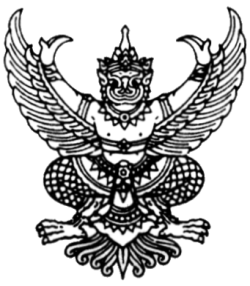   คำสั่งโรงเรียนบ้านกุงชัยที่  ๑๗  /๒๕๖๑เรื่องแต่งตั้งคณะกรรมการปรับปรุงหลักสูตรสถานศึกษา........................................................	ตามที่กระทรวงศึกษาธิการได้มีคำสั่งให้ปรับปรุงเปลี่ยนแปลงมาตรฐานการเรียนรู้และตัวชี้วัดในกลุ่มสาระการเรียนรู้คณิตศาสตร์  วิทยาศาสตร์  และสาระภูมิศาสตร์ในกลุ่มสาระการเรียนรู้สังคมศึกษา ศาสนาและวัฒนธรรม (ฉบับปรับปรุง พ.ศ. 2560) ตามหลักสูตรแกนกลางการศึกษาขั้นพื้นฐานพุทธศักราช 2551เพื่อให้การบริหารจัดการหลักสูตรของสถานศึกษาเป็นไปอย่างมีประสิทธิภาพ โรงเรียนบ้านกุงชัยจึงขอแต่งตั้งคณะกรรมการในการปรับปรุงหลักสูตรสถานศึกษา  ดังนี้๑.  คณะกรรมการที่ปรึกษา๑. นายไพโรจน์  ใจดี		ผู้อำนวยการโรงเรียนบ้านกุงชัย     ประธานกรรมการ	๒. นายจิรัฏฐ์  ประธาน		ครูโรงเรียนบ้านกุงชัย   	      	รองประธานกรรมการ๓. นายอำนาจ  ต้นโพธิ์		ครูโรงเรียนบ้านกุงชัย	       	กรรมการ๔. นางสุวารีย์  โกมลศรี  		ครูโรงเรียนบ้านกุงชัย	        	กรรมการ๕. นายบุญมี  เปรมทา		ครูโรงเรียนบ้านกุงชัย	       	กรรมการ๖. นางอุไร  บุญหลง		ครูโรงเรียนบ้านกุงชัย		กรรมการและเลขานุการมีหน้าที่  ให้คำปรึกษาและให้ความสะดวกในการดำเนินการปรับปรุงหลักสูตรสถานศึกษา๑. กำหนดแนวทางการจัดทำหลักสูตรการเรียนรู้ของกลุ่มสาระการเรียนรู้ต่างๆ การจัดทำกิจกรรมพัฒนาผู้เรียนพร้อมแนวทางการวัดผลประเมินผลการเรียนรู้๒. สนับสนุนการจัดการเรียนรู้  การจัดกิจกรรมพัฒนาผู้เรียน  การวัดผลประเมินผลการเรียนรู้และตัดสินผลการเรียนตามแนวทางที่กำหนดไว้๓.พิจารณาให้ความเห็นชอบการวัดและประเมินผลการเรียนรู้สาระการเรียนรู้รายปี/รายภาคและกิจกรรมพัฒนาผู้เรียน2. คณะกรรมการจัดทำหลักสูตร กลุ่มสาระการเรียนรู้ภาษาไทย	1. นายณรงค์  สุดามาตร์		ครูโรงเรียนบ้านกุงชัย		ประธานกรรมการ	2. นางวนิดา  ใจดี		ครูโรงเรียนบ้านกุงชัย		กรรมการ	3. นายอำนาจ  ต้นโพธิ์		ครูโรงเรียนบ้านกุงชัย		กรรมการและเลขานุการ3. คณะกรรมการจัดทำหลักสูตร กลุ่มสาระการเรียนรู้คณิตศาสตร์	1. นางสาวบุญส่ง  ทนุพันธ์	ครูโรงเรียนบ้านกุงชัย		ประธานกรรมการ	2. นายอำนาจ  ต้นโพธิ์		ครูโรงเรียนบ้านกุงชัย		กรรมการ	3. นายประสพโชค  ไชยชนะ	ครูโรงเรียนบ้านกุงชัย		กรรมการและเลขานุการ4. คณะกรรมการจัดทำหลักสูตร กลุ่มสาระการเรียนรู้วิทยาศาสตร์1. นางสุวารีย์  โกมลศรี		ครูโรงเรียนบ้านกุงชัย		ประธานกรรมการ	2. นายจิรัฏฐ์  ประธาน		ครูโรงเรียนบ้านกุงชัย		กรรมการ	3. นายแมน  มั่นแสง		ครูโรงเรียนบ้านกุงชัย		กรรมการและเลขานุการ5. คณะกรรมการจัดทำหลักสูตร กลุ่มสาระการเรียนรู้สังคมศึกษา ศาสนา และวัฒนธรรม1. นางสมจิตร  หูวอง		ครูโรงเรียนบ้านกุงชัย		ประธานกรรมการ	2. นายณรงค์  สุดามาตร์		ครูโรงเรียนบ้านกุงชัย		กรรมการ	3. นายแมน  มั่นแสง		ครูโรงเรียนบ้านกุงชัย		กรรมการและเลขานุการ6. คณะกรรมการจัดทำหลักสูตร กลุ่มสาระการเรียนรู้สุขศึกษาและพลศึกษา1. นางวนิดา  ใจดี		ครูโรงเรียนบ้านกุงชัย		ประธานกรรมการ	2. นายอำนาจ  ต้นโพธิ์		ครูโรงเรียนบ้านกุงชัย		กรรมการ	3. นายบุญมี  เปรมทา		ครูโรงเรียนบ้านกุงชัย		กรรมการและเลขานุการ7. คณะกรรมการจัดทำหลักสูตร กลุ่มสาระการเรียนรู้ศิลปะ1. นายจิรัฏฐ์  ประธาน		ครูโรงเรียนบ้านกุงชัย		ประธานกรรมการ	2. นายอำนาจ  ต้นโพธิ์		ครูโรงเรียนบ้านกุงชัย		กรรมการ	3. นางสาวบุญส่ง  ทนุพันธ์	ครูโรงเรียนบ้านกุงชัย		กรรมการและเลขานุการ8. คณะกรรมการจัดทำหลักสูตร กลุ่มสาระการเรียนรู้การงานอาชีพและเทคโนโลยี1. นายบุญมี  เปรมทา		ครูโรงเรียนบ้านกุงชัย		ประธานกรรมการ	2. นายแมน  มั่นแสง		ครูโรงเรียนบ้านกุงชัย		กรรมการ	3. นายณรงค์  สุดามาตร์		ครูโรงเรียนบ้านกุงชัย		กรรมการและเลขานุการ9. คณะกรรมการจัดทำหลักสูตร กลุ่มสาระการเรียนรู้ภาษาต่างประเทศ1. นางอุไร  บุญหลง		ครูโรงเรียนบ้านกุงชัย		ประธานกรรมการ	2. นางวนิดา  ใจดี		ครูโรงเรียนบ้านกุงชัย		กรรมการ	3. นายแมน  มั่นแสง		ครูโรงเรียนบ้านกุงชัย		กรรมการและเลขานุการ10. คณะกรรมการจัดทำหลักสูตร กิจกรรมพัฒนาผู้เรียน1. นายบุญมี  เปรมทา		ครูโรงเรียนบ้านกุงชัย		ประธานกรรมการ	2. นายอำนาจ  ต้นโพธิ์		ครูโรงเรียนบ้านกุงชัย		กรรมการ	3. นายจิรัฏฐ์  ประธาน		ครูโรงเรียนบ้านกุงชัย		กรรมการและเลขานุการคณะกรรมการจัดทำหลักสูตร มีหน้าที่ดังนี้ศึกษา วิเคราะห์ หลักสูตรแกนกลางการศึกษาขั้นพื้นฐาน พุทธศักราช 2551 (ฉบับปรับปรุง พ.ศ. 2560) โครงสร้างหลักสูตรสถานศึกษา  บริบทของโรงเรียน สังคม และท้องถิ่น รวมถึงนโยบายการจัดการศึกษาของกระทรวงศึกษาธิการปรับปรุงแก้ไข จัดพิมพ์ ทำสำเนา และเข้าเล่มให้เรียบร้อย โดยดำเนินการให้แล้วเสร็จเพื่อให้ทันประกาศใช้ในปีการศึกษา 2561 ต่อไป	 ให้คณะกรรมการที่ได้รับการแต่งตั้ง  จงตั้งใจปฏิบัติหน้าที่ด้วยความเอาใจใส่ตามหน้าที่ ที่ได้รับมอบหมายอย่างมีประสิทธิภาพ  หากมีปัญหาอุปสรรคให้รายงานผู้บริหารทราบ  เพื่อจะได้หาแนวทางแก้ไขต่อไป		ทั้งนี้ตั้งแต่บัดนี้เป็นต้นไป			สั่ง  ณ  วันที่  7  พฤษภาคม  พ.ศ.  ๒๕๖๑                                                    (นายไพโรจน์  ใจดี)                                             ผู้อำนวยการโรงเรียนบ้านกุงชัยเรื่องหน้าความนำวิสัยทัศน์ สมรรถนะสำคัญของผู้เรียนโครงสร้างหลักสูตรโรงเรียนบ้านกุงชัย  พุทธศักราช ๒๕๖๓โครงสร้างเวลาเรียนระดับประถมศึกษาโครงสร้างเวลาเรียนระดับมัธยมศึกษาตอนต้นโครงสร้างหลักสูตรชั้นปี ชั้นประถมศึกษาปีที่ ๑โครงสร้างหลักสูตรชั้นปี ชั้นประถมศึกษาปีที่ 2โครงสร้างหลักสูตรชั้นปี ชั้นประถมศึกษาปีที่ 3โครงสร้างหลักสูตรชั้นปี ชั้นประถมศึกษาปีที่ 4โครงสร้างหลักสูตรชั้นปี ชั้นประถมศึกษาปีที่ 5โครงสร้างหลักสูตรชั้นปี ชั้นประถมศึกษาปีที่ 6โครงสร้างหลักสูตรชั้นปี ชั้นมัธยมศึกษาปีที่ ๑โครงสร้างหลักสูตรชั้นปี ชั้นมัธยมศึกษาปีที่ 2โครงสร้างหลักสูตรชั้นปี ชั้นมัธยมศึกษาปีที่ 3คำอธิบายรายวิชากลุ่มสาระการเรียนรู้ภาษาไทยคำอธิบายรายวิชากลุ่มสาระการเรียนรู้คณิตศาสตร์ คำอธิบายรายวิชากลุ่มสาระการเรียนรู้คณิตศาสตร์ รายวิชาเพิ่มเติมคำอธิบายรายวิชากลุ่มสาระการเรียนรู้วิทยาศาสตร์คำอธิบายรายวิชากลุ่มสาระการเรียนรู้สังคมศึกษา ศาสนา และวัฒนธรรมคำอธิบายรายวิชากลุ่มสาระการเรียนรู้สังคมศึกษา ศาสนา และวัฒนธรรม รายวิชาเพิ่มเติมคำอธิบายรายวิชากลุ่มสาระการเรียนรู้สุขศึกษาและพลศึกษาคำอธิบายรายวิชากลุ่มสาระการเรียนรู้ศิลปะคำอธิบายรายวิชากลุ่มสาระการเรียนรู้การงานอาชีพและเทคโนโลยีคำอธิบายรายวิชากลุ่มสาระการเรียนรู้ภาษาต่างประเทศคำอธิบายรายวิชากลุ่มสาระการเรียนรู้ภาษาต่างประเทศ  รายวิชาเพิ่มเติมกิจกรรมพัฒนาผู้เรียนเกณฑ์การจบการศึกษาเกณฑ์การจบการศึกษา  ระดับประถมศึกษาเกณฑ์การจบการศึกษา  ระดับมัธยมศึกษาตอนต้นภาคผนวกคำสั่งแต่งตั้งคณะกรรมการปรับปรุงหลักสูตรสถานศึกษา11133456789101112131427445169101114117153168183196202202202204กลุ่มสาระการเรียนรู้ / กิจกรรมเวลาเรียนเวลาเรียนเวลาเรียนเวลาเรียนเวลาเรียนเวลาเรียนเวลาเรียนกลุ่มสาระการเรียนรู้ / กิจกรรมระดับประถมศึกษาระดับประถมศึกษาระดับประถมศึกษาระดับประถมศึกษาระดับประถมศึกษาระดับประถมศึกษาระดับประถมศึกษากลุ่มสาระการเรียนรู้ / กิจกรรมป.๑ป.๒ป.๓ป.๔ป.๕ป.๕ป.๖กลุ่มสาระการเรียนรู้ ภาษาไทย๒๐๐๒๐๐๒๐๐๑๖๐๑๖๐๑๖๐๑๖๐คณิตศาสตร์๒๐๐๒๐๐๒๐๐๑๖๐๑๖๐๑๖๐๑๖๐วิทยาศาสตร์๘๐๘๐๘๐๑๒๐๑๒๐๑๒๐๑๒๐สังคมศึกษา ศาสนา และวัฒนธรรม    ประวัติศาสตร์     หน้าที่พลเมือง วัฒนธรรม        ศาสนา ศีลธรรม จริยธรรม      และการดำเนินชีวิตในสังคม     เศรษฐศาสตร์     ภูมิศาสตร์๘๐(๔๐)(๔๐)๘๐(๔๐)(๔๐)๘๐(๔๐)(๔๐)๑๒๐(๔๐)(๘๐)๑๒๐(๔๐)(๘๐)๑๒๐(๔๐)(๘๐)๑๒๐(๔๐)(๘๐)สุขศึกษาและพลศึกษา๔๐๔๐๔๐๘๐๘๐๘๐๘๐ศิลปะ๔๐๔๐๔๐๘๐๘๐๘๐๘๐การงานอาชีพและเทคโนโลยี๔๐๔๐๔๐๔๐๔๐๔๐๔๐ภาษาต่างประเทศ๑๖๐๑๖๐๑๖๐๘๐๘๐๘๐๘๐รวมเวลาเรียน (พื้นฐาน)๘๔๐๘๔๐๘๔๐๘๔๐๘๔๐๘๔๐๘๔๐รายวิชาเพิ่มเติม๔๐๔๐๔๐๔๐๔๐๔๐๔๐กิจกรรมพัฒนาผู้เรียนกิจกรรมแนะแนวกิจกรรมนักเรียน  - ลูกเสือ เนตรนารี  - ชุมนุมกิจกรรมเพื่อสังคมและสาธารณประโยชน์๔๐๔๐๓๐๑๐๔๐๔๐๓๐๑๐๔๐๔๐๓๐๑๐๔๐๔๐๓๐๑๐๔๐๔๐๓๐๑๐๔๐๔๐๓๐๑๐๔๐๔๐๓๐๑๐รวมเวลาเรียน๑,๐๐๐ชั่วโมง / ปี๑,๐๐๐ชั่วโมง / ปี๑,๐๐๐ชั่วโมง / ปี๑,๐๐๐ชั่วโมง / ปี๑,๐๐๐ชั่วโมง / ปี๑,๐๐๐ชั่วโมง / ปี๑,๐๐๐ชั่วโมง / ปีกลุ่มสาระการเรียนรู้ / กิจกรรมเวลาเรียนเวลาเรียนเวลาเรียนเวลาเรียนเวลาเรียนกลุ่มสาระการเรียนรู้ / กิจกรรมระดับมัธยมศึกษาระดับมัธยมศึกษาระดับมัธยมศึกษาระดับมัธยมศึกษาระดับมัธยมศึกษากลุ่มสาระการเรียนรู้ / กิจกรรมม.๑ม.๒ม.๒ม.๓ม.๓กลุ่มสาระการเรียนรู้ (พื้นฐาน)๘๘๐๘๘๐๘๘๐๘๘๐๘๘๐ภาษาไทย๑๒๐ (๓ นก.)๑๒๐ (๓ นก.)๑๒๐ (๓ นก.)๑๒๐ (๓ นก.)๑๒๐ (๓ นก.)คณิตศาสตร์๑๒๐ (๓ นก.)๑๒๐ (๓ นก.)๑๒๐ (๓ นก.)๑๒๐ (๓ นก.)๑๒๐ (๓ นก.)วิทยาศาสตร์๑๒๐ (๓ นก.)๑๒๐ (๓ นก.)๑๒๐ (๓ นก.)๑๒๐ (๓ นก.)๑๒๐ (๓ นก.)วิทยาศาสตร์และเทคโนโลยี๔๐ (๑ นก.)๔๐ (๑ นก.)๔๐ (๑ นก.)๔๐ (๑ นก.)๔๐ (๑ นก.)สังคมศึกษา ศาสนา และวัฒนธรรม      ประวัติศาสตร์      ศาสนา ศีลธรรม จริยธรรม     หน้าที่พลเมือง วัฒนธรรม        และการดำเนินชีวิตในสังคม     เศรษฐศาสตร์     ภูมิศาสตร์๑๒๐ (๓ นก.)๔๐ (๑นก.)๘๐ (๒นก.)๑๒๐ (๓ นก.)๔๐ (๑นก.)๘๐ (๒นก.)๑๒๐ (๓ นก.)๔๐ (๑นก.)๘๐ (๒นก.)๑๒๐ (๓ นก.)๔๐ (๑นก.)๘๐ (๒นก.)๑๒๐ (๓ นก.)๔๐ (๑นก.)๘๐ (๒นก.)สุขศึกษาและพลศึกษา๘๐ (๒ นก.)๘๐ (๒ นก.)๘๐ (๒ นก.)๘๐ (๒ นก.)๘๐ (๒ นก.)ศิลปะ๘๐ (๒ นก.)๘๐ (๒ นก.)๘๐ (๒ นก.)๘๐ (๒ นก.)๘๐ (๒ นก.)การงานอาชีพและเทคโนโลยี๔๐ (๑ นก.)๔๐ (๑ นก.)๔๐ (๑ นก.)๔๐ (๑ นก.)๔๐ (๑ นก.)ภาษาต่างประเทศ๑๒๐ (๓ นก.)๑๒๐ (๓ นก.)๑๒๐ (๓ นก.)๑๒๐ (๓ นก.)๑๒๐ (๓ นก.)รวมเวลาเรียน (พื้นฐาน)๘๘๐ (๒๒ นก.)๘๘๐ (๒๒ นก.)๘๘๐ (๒๒ นก.)๘๘๐ (๒๒ นก.)๘๘๐ (๒๒ นก.)รายวิชาเพิ่มเติม ปีละ ๒๐๐ ชั่วโมง ปีละ ๒๐๐ ชั่วโมง ปีละ ๒๐๐ ชั่วโมง ปีละ ๒๐๐ ชั่วโมง ปีละ ๒๐๐ ชั่วโมงกลุ่มสาระการเรียนรู้ / กิจกรรมเวลาเรียนเวลาเรียนเวลาเรียนเวลาเรียนเวลาเรียนกลุ่มสาระการเรียนรู้ / กิจกรรมระดับมัธยมศึกษาระดับมัธยมศึกษาระดับมัธยมศึกษาระดับมัธยมศึกษาระดับมัธยมศึกษากลุ่มสาระการเรียนรู้ / กิจกรรมม.๑ม.๑ม.๒ม.๒ม.๓กิจกรรมพัฒนาผู้เรียนกิจกรรมแนะแนวกิจกรรมนักเรียน  - ลูกเสือ   - ชุมนุมกิจกรรมเพื่อสังคมและสาธารณประโยชน์๑๒๐๑๒๐๑๒๐๑๒๐๑๒๐รวมเวลากิจกรรมพัฒนาผู้เรียน๑๒๐๑๒๐๑๒๐๑๒๐๑๒๐รวมเวลาเรียน๑,๒๐๐ชั่วโมง / ปี๑,๒๐๐ชั่วโมง / ปี๑,๒๐๐ชั่วโมง / ปี๑,๒๐๐ชั่วโมง / ปี๑,๒๐๐ชั่วโมง / ปีชั้นประถมศึกษาปีที่ ๑ชั้นประถมศึกษาปีที่ ๑ชั้นประถมศึกษาปีที่ ๑รายวิชา/กิจกรรมรายวิชา/กิจกรรมเวลาเรียน(ชม./ปี)รายวิชาพื้นฐานรายวิชาพื้นฐาน๘๔๐ท๑๑๑๐๑ภาษาไทย๒๐๐ค๑๑๑๐๑คณิตศาสตร์๒๐๐ว๑๑๑๐๑วิทยาศาสตร์และเทคโนโลยี๘๐ส๑๑๑๐๑สังคมศึกษา  ศาสนา และวัฒนธรรม๔๐ส๑๑๑๐๒ประวัติศาสตร์๔๐พ๑๑๑๐๑สุขศึกษาและพลศึกษา๔๐ศ๑๑๑๐๑ศิลปะ๔๐ง๑๑๑๐๑การงานพื้นฐานอาชีพ๔๐อ๑๑๑๐๑ภาษาอังกฤษพื้นฐาน๑๖๐รายวิชาเพิ่มเติมรายวิชาเพิ่มเติม๔๐อ๑๑๒๐๑ภาษาอังกฤษเพื่อการสื่อสาร๔๐กิจกรรมพัฒนาผู้เรียนกิจกรรมพัฒนาผู้เรียน๑๒๐กิจกรรมแนะแนวกิจกรรมแนะแนว๔๐กิจกรรมนักเรียนกิจกรรมนักเรียน -   ลูกเสือ  -   ลูกเสือ ๔๐-   ชุมนุม-   ชุมนุม๓๐กิจกรรมเพื่อสังคมและสาธารณประโยชน์กิจกรรมเพื่อสังคมและสาธารณประโยชน์๑๐รวมเวลาเรียนรวมเวลาเรียน๑,๐๐๐ชั้นประถมศึกษาปีที่ ๒ชั้นประถมศึกษาปีที่ ๒ชั้นประถมศึกษาปีที่ ๒รายวิชา/กิจกรรมรายวิชา/กิจกรรมเวลาเรียน(ชม./ปี)รายวิชาพื้นฐานรายวิชาพื้นฐาน๘๔๐ท๑๒๑๐๑ภาษาไทย๒๐๐ค๑๒๑๐๑คณิตศาสตร์๒๐๐ว๑๒๑๐๑วิทยาศาสตร์และเทคโนโลยี๘๐ส๑๒๑๐๑สังคมศึกษาศาสนา และวัฒนธรรม๔๐ส๑๒๑๐๒ประวัติศาสตร์๔๐พ๑๒๑๐๑สุขศึกษาและพลศึกษา๔๐ศ๑๒๑๐๑ศิลปะ๔๐ง๑๒๑๐๑การงานพื้นฐานอาชีพ๔๐อ๑๒๑๐๑ภาษาอังกฤษพื้นฐาน๑๖๐รายวิชาเพิ่มเติมรายวิชาเพิ่มเติม๔๐อ๑๒๑๐๑ภาษาอังกฤษเพื่อการสื่อสาร๔๐กิจกรรมพัฒนาผู้เรียนกิจกรรมพัฒนาผู้เรียน๑๒๐กิจกรรมแนะแนวกิจกรรมแนะแนว๔๐กิจกรรมนักเรียนกิจกรรมนักเรียน-   ลูกเสือ -   ลูกเสือ ๔๐-   ชุมนุม-   ชุมนุม๓๐กิจกรรมเพื่อสังคมและสาธารณประโยชน์กิจกรรมเพื่อสังคมและสาธารณประโยชน์๑๐รวมเวลาเรียนรวมเวลาเรียน๑,๐๐๐ชั้นประถมศึกษาปีที่ ๓ชั้นประถมศึกษาปีที่ ๓ชั้นประถมศึกษาปีที่ ๓รายวิชา/กิจกรรมรายวิชา/กิจกรรมเวลาเรียน(ชม./ปี)รายวิชาพื้นฐานรายวิชาพื้นฐาน๘๔๐ท๑๓๑๐๑ภาษาไทย๒๐๐ค๑๓๑๐๑คณิตศาสตร์๒๐๐ว๑๓๑๐๑วิทยาศาสตร์และเทคโนโลยี๘๐ส๑๓๑๐๑สังคมศึกษาศาสนา และวัฒนธรรม๔๐ส๑๓๑๐๒ประวัติศาสตร์๔๐พ๑๓๑๐๑สุขศึกษาและพลศึกษา๔๐ศ๑๓๑๐๑ศิลปะ๔๐ง๑๓๑๐๑การงานพื้นฐานอาชีพ๔๐อ๑๓๑๐๑ภาษาอังกฤษพื้นฐาน๑๖๐รายวิชาเพิ่มเติมรายวิชาเพิ่มเติม๔๐อ๑3๑๐๑ภาษาอังกฤษเพื่อการสื่อสาร๔๐กิจกรรมพัฒนาผู้เรียนกิจกรรมพัฒนาผู้เรียน๑๒๐กิจกรรมแนะแนวกิจกรรมแนะแนว๔๐กิจกรรมนักเรียนกิจกรรมนักเรียน-   ลูกเสือ -   ลูกเสือ ๔๐-   ชุมนุม-   ชุมนุม๓๐กิจกรรมเพื่อสังคมและสาธารณประโยชน์กิจกรรมเพื่อสังคมและสาธารณประโยชน์๑๐รวมเวลาเรียนรวมเวลาเรียน๑,๐๐๐ชั้นประถมศึกษาปีที่ ๔ชั้นประถมศึกษาปีที่ ๔ชั้นประถมศึกษาปีที่ ๔รายวิชา/กิจกรรมรายวิชา/กิจกรรมเวลาเรียน(ชม./ปี)รายวิชาพื้นฐานรายวิชาพื้นฐาน๘๔๐ท๑๔๑๐๑ภาษาไทย160ค๑๔๑๐๑คณิตศาสตร์160ว๑๔๑๐๑วิทยาศาสตร์และเทคโนโลยี๑๒๐ส๑๔๑๐๑สังคมศึกษาศาสนา และวัฒนธรรม๘๐ส๑๔๑๐๒ประวัติศาสตร์๔๐พ๑๔๑๐๑สุขศึกษาและพลศึกษา๘๐ศ๑๔๑๐๑ศิลปะ๘๐ง๑๔๑๐๑การงานพื้นฐานอาชีพ๔๐อ๑๔๑๐๑ภาษาอังกฤษพื้นฐาน๘๐รายวิชาเพิ่มเติมรายวิชาเพิ่มเติม๔๐อ๑๔๒๐๑ภาษาอังกฤษเพื่อการสื่อสาร๔๐กิจกรรมพัฒนาผู้เรียนกิจกรรมพัฒนาผู้เรียน๑๒๐กิจกรรมแนะแนวกิจกรรมแนะแนว๔๐กิจกรรมนักเรียนกิจกรรมนักเรียน-   ลูกเสือ -   ลูกเสือ ๔๐-   ชุมนุม-   ชุมนุม๓๐กิจกรรมเพื่อสังคมและสาธารณประโยชน์กิจกรรมเพื่อสังคมและสาธารณประโยชน์๑๐รวมเวลาเรียนรวมเวลาเรียน๑,๐๐๐ชั้นประถมศึกษาปีที่ ๕ชั้นประถมศึกษาปีที่ ๕ชั้นประถมศึกษาปีที่ ๕รายวิชา/กิจกรรมรายวิชา/กิจกรรมเวลาเรียน(ชม./ปี)รายวิชาพื้นฐานรายวิชาพื้นฐาน๘๔๐ท๑๕๑๐๑ภาษาไทย๑๔๐ค๑๕๑๐๑คณิตศาสตร์๑๔๐ว๑๕๑๐๑วิทยาศาสตร์และเทคโนโลยี120ส๑๕๑๐๑สังคมศึกษาศาสนา และวัฒนธรรม๘๐ส๑๕๑๐๒ประวัติศาสตร์๔๐พ๑๕๑๐๑สุขศึกษาและพลศึกษา๘๐ศ๑๕๑๐๑ศิลปะ๘๐ง๑๕๑๐๑การงานพื้นฐานอาชีพ40อ๑๕๑๐๑ภาษาอังกฤษพื้นฐาน๘๐รายวิชาเพิ่มเติมรายวิชาเพิ่มเติม๔๐อ๑๕๒๐๑ภาษาอังกฤษเพื่อการสื่อสาร๔๐กิจกรรมพัฒนาผู้เรียนกิจกรรมพัฒนาผู้เรียน๑๒๐กิจกรรมแนะแนวกิจกรรมแนะแนว๔๐กิจกรรมนักเรียนกิจกรรมนักเรียน-   ลูกเสือ -   ลูกเสือ ๔๐ -   ชุมนุม -   ชุมนุม๓๐กิจกรรมเพื่อสังคมและสาธารณประโยชน์กิจกรรมเพื่อสังคมและสาธารณประโยชน์๑๐รวมเวลาเรียนรวมเวลาเรียน๑,๐๐๐ชั้นประถมศึกษาปีที่ ๖ชั้นประถมศึกษาปีที่ ๖ชั้นประถมศึกษาปีที่ ๖รายวิชา/กิจกรรมรายวิชา/กิจกรรมเวลาเรียน(ชม./ปี)รายวิชาพื้นฐานรายวิชาพื้นฐาน๘๔๐ท๑๖๑๐๑ภาษาไทย๑๖๐ค๑๖๑๐๑คณิตศาสตร์๑๖๐ว๑๖๑๐๑วิทยาศาสตร์และเทคโนโลยี๑๒๐ส๑๖๑๐๑สังคมศึกษาศาสนา และวัฒนธรรม๘๐ส๑๖๑๐๒ประวัติศาสตร์๔๐พ๑๖๑๐๑สุขศึกษาและพลศึกษา๘๐ศ๑๖๑๐๑ศิลปะ๘๐ง๑๖๑๐๑การงานพื้นฐานอาชีพ๔๐อ๑๖๑๐๑ภาษาอังกฤษพื้นฐาน๘๐รายวิชาเพิ่มเติมรายวิชาเพิ่มเติม๔๐อ๑๖๒๐๑ภาษาอังกฤษเพื่อสารสื่อสาร๔๐กิจกรรมพัฒนาผู้เรียนกิจกรรมพัฒนาผู้เรียน๑๒๐กิจกรรมแนะแนวกิจกรรมแนะแนว๔๐กิจกรรมนักเรียนกิจกรรมนักเรียน-   ลูกเสือ -   ลูกเสือ ๔๐-   ชุมนุม-   ชุมนุม๓๐กิจกรรมเพื่อสังคมและสาธารณประโยชน์กิจกรรมเพื่อสังคมและสาธารณประโยชน์๑๐รวมเวลาเรียนรวมเวลาเรียน๑,๐๐๐ชั้นมัธยมศึกษาปีที่ ๑ชั้นมัธยมศึกษาปีที่ ๑ชั้นมัธยมศึกษาปีที่ ๑ชั้นมัธยมศึกษาปีที่ ๑ชั้นมัธยมศึกษาปีที่ ๑ชั้นมัธยมศึกษาปีที่ ๑ชั้นมัธยมศึกษาปีที่ ๑ภาคเรียนที่ ๑ภาคเรียนที่ ๑เวลาเรียน(นก./ชม.)ภาคเรียนที่ ๒ภาคเรียนที่ ๒เวลาเรียน(นก./ชม.)รายวิชาพื้นฐานรายวิชาพื้นฐาน๑๑/(๔๔๐)รายวิชาพื้นฐานรายวิชาพื้นฐาน๑๑/(๔๔๐)ท๒๑๑๐๑ภาษาไทย๑.๕ (๖๐)ท๒๑๑๐๒ภาษาไทย๑.๕ (๖๐)ค๒๑๑๐๑คณิตศาสตร์๑.๕ (๖๐)ค๒๑๑๐๒คณิตศาสตร์๑.๕ (๖๐)ว๒๑๑๐๑วิทยาศาสตร์๑.๕ (๖๐)ว๒๑๑๐๒วิทยาศาสตร์๑.๕ (๖๐)ว๒๑๑๐๓เทคโนโลยี(วิทยาการคำนวณ)๐.๕ (๒๐)ว๒๑๑๐๔เทคโนโลยี(การออกแบบและเทคโนโลยี)๐.๕ (๒๐)ส๒๑๑๐๑สังคมศึกษา ศาสนา และวัฒนธรรม๑.5 (6๐)ส๒๑๑๐๓สังคมศึกษา ศาสนา และวัฒนธรรม๑.5 (6๐)ส๒๑๑๐3ประวัติศาสตร์๐.๕ (๒๐)ส๒๑๑๐๔ประวัติศาสตร์๐.๕ (๒๐)พ๒๑๑๐๑สุขศึกษาและ                      พลศึกษา๑.๐ (๔๐)พ๒๑๑๐๒สุขศึกษาและ                     พลศึกษา๑.๐ (๔๐)ศ๒๑๑๐๑ศิลปะ๑.๐ (๔๐)ศ๒๑๑๐๒ดนตรี-นาฏศิลป์๑.๐ (๔๐)ง๒๑๑๐๑การงานพื้นฐานอาชีพ๐.๕ (๒๐)ง๒๑๑๐๒การงานพื้นฐานอาชีพ๐.๕ (๒๐)อ๒๑๑๐๑ภาษาอังกฤษ๑.๕ (๖๐)อ๒๑๑๐๒ภาษาอังกฤษ๑.๕ (๖๐)รวมรายวิชาพื้นฐานรวมรายวิชาพื้นฐาน๔๔๐รวมรายวิชาพื้นฐานรวมรายวิชาพื้นฐาน๔๔๐รายวิชาเพิ่มเติมรายวิชาเพิ่มเติม๒.๕(๑๐๐)รายวิชาเพิ่มเติมรายวิชาเพิ่มเติม๒.๕๐ (๑๐๐)ค๒๑๒๐๑คณิตศาสตร์เพิ่มเติม๐.๕ (๒๐)ค๒๑๒๐๒คณิตศาสตร์เพิ่มเติม๐.๕ (๒๐)ส๒๑๒3๑หน้าที่พลเมือง๐.๕ (๒๐)ส๒๑๒๓2 หน้าที่พลเมือง๐.๕ (๒๐)ง๒๑๒๐๑ข้าวหอมมะลิ๐.๕ (๒๐)ง๒๑๒๐3การถนอมอาหาร๐.๕ (๒๐)ง21202การขายพันธุ์พืช๐.๕ (๒๐)ง21204ผลิตภัณฑ์จากวัสดุเหลือใช้๐.๕ (๒๐)อ๒๑๒๐๑ภาษาอังกฤษเพื่อการสื่อสาร๐.๕ (๒๐)อ๒๑๒๐๑ภาษาอังกฤษเพื่อการสื่อสาร๐.๕ (๒๐)กิจกรรมพัฒนาผู้เรียนกิจกรรมพัฒนาผู้เรียน๖๐กิจกรรมพัฒนาผู้เรียนกิจกรรมพัฒนาผู้เรียน๖๐กิจกรรมแนะแนวกิจกรรมแนะแนว๒๐กิจกรรมแนะแนวกิจกรรมแนะแนว๒๐กิจกรรมนักเรียนกิจกรรมนักเรียนกิจกรรมนักเรียนกิจกรรมนักเรียน              -   ลูกเสือ / เนตรนารี              -   ลูกเสือ / เนตรนารี๒๐-   ลูกเสือ / เนตรนารี-   ลูกเสือ / เนตรนารี๒๐-   ชุมนุม-   ชุมนุม๑๕-   ชุมนุม-   ชุมนุม๑๕กิจกรรมเพื่อสังคมและสาธารณประโยชน์กิจกรรมเพื่อสังคมและสาธารณประโยชน์๕กิจกรรมเพื่อสังคมและสาธารณประโยชน์กิจกรรมเพื่อสังคมและสาธารณประโยชน์๕รวมเวลาเรียนรวมเวลาเรียน๖๐๐รวมเวลาเรียนรวมเวลาเรียน๖๐๐รวมเวลาเรียนต่อปี ทั้งสิ้น     ๑,๒๐๐  ชั่วโมงรวมเวลาเรียนต่อปี ทั้งสิ้น     ๑,๒๐๐  ชั่วโมงรวมเวลาเรียนต่อปี ทั้งสิ้น     ๑,๒๐๐  ชั่วโมงรวมเวลาเรียนต่อปี ทั้งสิ้น     ๑,๒๐๐  ชั่วโมงรวมเวลาเรียนต่อปี ทั้งสิ้น     ๑,๒๐๐  ชั่วโมงรวมเวลาเรียนต่อปี ทั้งสิ้น     ๑,๒๐๐  ชั่วโมงรวมเวลาเรียนต่อปี ทั้งสิ้น     ๑,๒๐๐  ชั่วโมงชั้นมัธยมศึกษาปีที่ ๒ชั้นมัธยมศึกษาปีที่ ๒ชั้นมัธยมศึกษาปีที่ ๒ชั้นมัธยมศึกษาปีที่ ๒ชั้นมัธยมศึกษาปีที่ ๒ชั้นมัธยมศึกษาปีที่ ๒ชั้นมัธยมศึกษาปีที่ ๒ภาคเรียนที่ ๑ภาคเรียนที่ ๑เวลาเรียน(นก./ชม.)ภาคเรียนที่ ๒ภาคเรียนที่ ๒เวลาเรียน(นก./ชม.)รายวิชาพื้นฐานรายวิชาพื้นฐาน๑๑/(๔๔๐)รายวิชาพื้นฐานรายวิชาพื้นฐาน๑๑/(๔๔๐)ท๒๒๑๐๑ภาษาไทย๑.๕ (๖๐)ท๒๒๑๐๒ภาษาไทย๑.๕ (๖๐)ค๒๒๑๐๑คณิตศาสตร์๑.๕ (๖๐)ค๒๒๑๐๒คณิตศาสตร์๑.๕ (๖๐)ว๒๒๑๐๑วิทยาศาสตร์๑.๕ (๖๐)ว๒๒๑๐๒วิทยาศาสตร์๑.๕ (๖๐)ว๒2๑๐๓เทคโนโลยี(วิทยาการคำนวณ)๐.๕ (๒๐)ว๒2๑๐๔เทคโนโลยี(การออกแบบและเทคโนโลยี)๐.๕ (๒๐)ส๒๒๑๐๑สังคมศึกษา ศาสนา และวัฒนธรรม๑.5 (6๐)ส๒๒๑๐๒สังคมศึกษา ศาสนา และวัฒนธรรม๑.5 (6๐)ส๒๒๑๐๓ประวัติศาสตร์๐.๕ (๒๐)ส๒๒๑๐๔ประวัติศาสตร์๐.๕ (๒๐)พ๒๒๑๐๑สุขศึกษาและ                      พลศึกษา๑.๐ (๔๐)พ๒๒๑๐๒สุขศึกษาและ                     พลศึกษา๑.๐ (๔๐)ศ๒๒๑๐๑ศิลปะ๑.๐ (๔๐)ศ๒๒๑๐๒ดนตรี-นาฏศิลป์๑.๐ (๔๐)ง๒๒๑๐๑การงานพื้นฐานอาชีพ๐.๕ (๒๐)ง๒๒๑๐๒การงานพื้นฐานอาชีพ๐.๕ (๒๐)อ๒๒๑๐๑ภาษาอังกฤษ๑.๕ (๖๐)อ๒๒๑๐๒ภาษาอังกฤษ๑.๕ (๖๐)รวมรายวิชาพื้นฐานรวมรายวิชาพื้นฐาน๔๔๐รวมรายวิชาพื้นฐานรวมรายวิชาพื้นฐาน๔๔๐รายวิชาเพิ่มเติมรายวิชาเพิ่มเติม๒.๕(๑๐๐)รายวิชาเพิ่มเติมรายวิชาเพิ่มเติม๒.๕๐ (๑๐๐)ค๒๒๒๐๑คณิตศาสตร์เพิ่มเติม๐.๕ (๒๐)ค๒๑๒๐๒คณิตศาสตร์เพิ่มเติม๐.๕ (๒๐)ส๒๒๒33หน้าที่พลเมือง๐.๕ (๒๐)ส๒๒๒๓4หน้าที่พลเมือง๐.๕ (๒๐)อ๒๒๒๐๑ภาษาอังกฤษเพื่อการสื่อสาร๐.๕ (๒๐)อ๒๑๒๐๑ภาษาอังกฤษเพื่อการสื่อสาร๐.๕ (๒๐)ง22201ข้าวหอมมะลิ๐.๕ (๒๐)ง22203การปลูกพืชผัก๐.๕ (๒๐)ง22202พืชสมุนไพร๐.๕ (๒๐)ง22204การผลิตเครื่องดื่ม๐.๕ (๒๐)กิจกรรมพัฒนาผู้เรียนกิจกรรมพัฒนาผู้เรียน๖๐กิจกรรมพัฒนาผู้เรียนกิจกรรมพัฒนาผู้เรียน๖๐กิจกรรมแนะแนวกิจกรรมแนะแนว๒๐กิจกรรมแนะแนวกิจกรรมแนะแนว๒๐กิจกรรมนักเรียนกิจกรรมนักเรียนกิจกรรมนักเรียนกิจกรรมนักเรียน              -   ลูกเสือ / เนตรนารี              -   ลูกเสือ / เนตรนารี๒๐-   ลูกเสือ / เนตรนารี-   ลูกเสือ / เนตรนารี๒๐-   ชุมนุม-   ชุมนุม๑๕-   ชุมนุม-   ชุมนุม๑๕กิจกรรมเพื่อสังคมและสาธารณประโยชน์กิจกรรมเพื่อสังคมและสาธารณประโยชน์๕กิจกรรมเพื่อสังคมและสาธารณประโยชน์กิจกรรมเพื่อสังคมและสาธารณประโยชน์๕รวมเวลาเรียนรวมเวลาเรียน๖๐๐รวมเวลาเรียนรวมเวลาเรียน๖๐๐รวมเวลาเรียนต่อปี ทั้งสิ้น     ๑,๒๐๐  ชั่วโมงรวมเวลาเรียนต่อปี ทั้งสิ้น     ๑,๒๐๐  ชั่วโมงรวมเวลาเรียนต่อปี ทั้งสิ้น     ๑,๒๐๐  ชั่วโมงรวมเวลาเรียนต่อปี ทั้งสิ้น     ๑,๒๐๐  ชั่วโมงรวมเวลาเรียนต่อปี ทั้งสิ้น     ๑,๒๐๐  ชั่วโมงรวมเวลาเรียนต่อปี ทั้งสิ้น     ๑,๒๐๐  ชั่วโมงรวมเวลาเรียนต่อปี ทั้งสิ้น     ๑,๒๐๐  ชั่วโมงชั้นมัธยมศึกษาปีที่ ๓ชั้นมัธยมศึกษาปีที่ ๓ชั้นมัธยมศึกษาปีที่ ๓ชั้นมัธยมศึกษาปีที่ ๓ชั้นมัธยมศึกษาปีที่ ๓ชั้นมัธยมศึกษาปีที่ ๓ชั้นมัธยมศึกษาปีที่ ๓ภาคเรียนที่ ๑ภาคเรียนที่ ๑เวลาเรียน(นก./ชม.)ภาคเรียนที่ ๒ภาคเรียนที่ ๒เวลาเรียน(นก./ชม.)รายวิชาพื้นฐานรายวิชาพื้นฐาน๑๑/(๔๔๐)รายวิชาพื้นฐานรายวิชาพื้นฐาน๑๑/(๔๔๐)ท๒๓๑๐๑ภาษาไทย๑.๕ (๖๐)ท๒๓๑๐๒ภาษาไทย๑.๕ (๖๐)ค๒๓๑๐๑คณิตศาสตร์๑.๕ (๖๐)ค๒๓๑๐๒คณิตศาสตร์๑.๕ (๖๐)ว๒๓๑๐๑วิทยาศาสตร์๑.๕ (๖๐)ว๒๓๑๐๒วิทยาศาสตร์๑.๕ (๖๐)ว๒๓๑๐๓เทคโนโลยี(วิทยาการคำนวณ)๐.๕ (๒๐)ว๒๓๑๐๔เทคโนโลยี(การออกแบบและเทคโนโลยี)๐.๕ (๒๐)ส๒๓๑๐๑สังคมศึกษา ศาสนา และวัฒนธรรม๑.5 (6๐)ส๒๓๑๐๒สังคมศึกษา ศาสนา และวัฒนธรรม๑.5 (6๐)ส๒๓๑๐๓ประวัติศาสตร์๐.๕ (๒๐)ส๒๓๑๐๔ประวัติศาสตร์๐.๕ (๒๐)พ๒๓๑๐๑สุขศึกษาและ                      พลศึกษา๑.๐ (๔๐)พ๒๓๑๐๒สุขศึกษาและ                     พลศึกษา๑.๐ (๔๐)ศ๒๓๑๐๑ศิลปะ๑.๐ (๔๐)ศ๒๓๑๐๒ดนตรี-นาฏศิลป์๑.๐ (๔๐)ง๒๓๑๐๑การงานพื้นฐานอาชีพ๐.๕ (๒๐)ง๒๓๑๐๒การงานพื้นฐานอาชีพ๐.๕ (๒๐)อ๒๓๑๐๑ภาษาอังกฤษ๑.๕ (๖๐)อ๒๓๑๐๒ภาษาอังกฤษ๑.๕ (๖๐)รวมรายวิชาพื้นฐานรวมรายวิชาพื้นฐาน๔๔๐รวมรายวิชาพื้นฐานรวมรายวิชาพื้นฐาน๔๔๐รายวิชาเพิ่มเติมรายวิชาเพิ่มเติม๒.๕(๑๐๐)รายวิชาเพิ่มเติมรายวิชาเพิ่มเติม๒.๕๐ (๑๐๐)ค๒๓๒๐๑คณิตศาสตร์เพิ่มเติม๐.๕ (๒๐)ค๒๓๒๐๒คณิตศาสตร์เพิ่มเติม๐.๕ (๒๐)ส๒๓๒35หน้าที่พลเมือง๐.๕ (๒๐)ส๒๓๒๓6หน้าที่พลเมือง๐.๕ (๒๐)อ๒๓๒๐๑ภาษาอังกฤษเพื่อการสื่อสาร๐.๕ (๒๐)อ๒๓๒๐๒ภาษาอังกฤษเพื่อการสื่อสาร๐.๕ (๒๐)ง๒๓๒๐๑คอมพิวเตอร์๐.๕ (๒๐)ง๒๓๒๐๒คอมพิวเตอร์๐.๕ (๒๐)ง23203ข้าวหอมมะลิ๐.๕ (๒๐)ง23204อาหารและโภชนาการ๐.๕ (๒๐)กิจกรรมพัฒนาผู้เรียนกิจกรรมพัฒนาผู้เรียน๖๐กิจกรรมพัฒนาผู้เรียนกิจกรรมพัฒนาผู้เรียน๖๐กิจกรรมแนะแนวกิจกรรมแนะแนว๒๐กิจกรรมแนะแนวกิจกรรมแนะแนว๒๐กิจกรรมนักเรียนกิจกรรมนักเรียนกิจกรรมนักเรียนกิจกรรมนักเรียน              -   ลูกเสือ / เนตรนารี              -   ลูกเสือ / เนตรนารี๒๐-   ลูกเสือ / เนตรนารี-   ลูกเสือ / เนตรนารี๒๐-   ชุมนุม-   ชุมนุม๑๕-   ชุมนุม-   ชุมนุม๑๕กิจกรรมเพื่อสังคมและสาธารณประโยชน์กิจกรรมเพื่อสังคมและสาธารณประโยชน์๕กิจกรรมเพื่อสังคมและสาธารณประโยชน์กิจกรรมเพื่อสังคมและสาธารณประโยชน์๕รวมเวลาเรียนรวมเวลาเรียน๖๐๐รวมเวลาเรียนรวมเวลาเรียน๖๐๐รวมเวลาเรียนต่อปี ทั้งสิ้น     ๑,๒๐๐  ชั่วโมงรวมเวลาเรียนต่อปี ทั้งสิ้น     ๑,๒๐๐  ชั่วโมงรวมเวลาเรียนต่อปี ทั้งสิ้น     ๑,๒๐๐  ชั่วโมงรวมเวลาเรียนต่อปี ทั้งสิ้น     ๑,๒๐๐  ชั่วโมงรวมเวลาเรียนต่อปี ทั้งสิ้น     ๑,๒๐๐  ชั่วโมงรวมเวลาเรียนต่อปี ทั้งสิ้น     ๑,๒๐๐  ชั่วโมงรวมเวลาเรียนต่อปี ทั้งสิ้น     ๑,๒๐๐  ชั่วโมง